MODELE DE DOSSIER D’APPEL D’OFFRESMarché Routier à Obligation de Résultats (MROR)et Modèle de spécifications(Avec ou sans Prè-qualification)(Processus à une Enveloppe)Pour Projets avec Notes Conceptuelles (PNC) Notes Décisionnelles datées avant juillet 2016(à utiliser pour les marchés dans le cadre de Projets évalués à haut risque dans le domaine de l’Exploitation et des Abus Sexuels (EAS) et/ou de Harcèlement Sexuel (HS) lorsque le mécanisme de disqualification de la Banque pour la non-observance des obligations EAS/HS S’APPLIQUE)                          Février  2021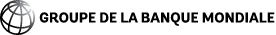 Ce document est protégé par le droit d'auteur. Ce document ne peut être utilisé et reproduit qu'à des fins non-commerciales. Aucune utilisation commerciale, y compris, sans que cette liste soit limitative, la revente, l’exigence de paiement pour y avoir accès, pour le redistribuer, ou pour effectuer des travaux dérivés tels que des traductions non officielles basées sur ce document n'est autorisée.RévisionsFévrier 2021Ce DTPM s’applique aux marchés passés dans le cadre de Projets jugés à haut risque d’Exploitation et d’Abus Sexuels (EAS) et/ou de Harcèlement Sexuel (HS). Il incorpore des dispositions sur le mécanisme de disqualification par la Banque des Entrepreneurs, et leurs sous-traitants pour la non-observance des obligations contractuelles en matière d’EAS/HS.Le DTPM comprend des dispositions améliorées sur les aspects environnementaux etsociaux, y compris sur l’EAS (Exploitation et Abus Sexuels) et le HS (Harcèlement Sexuel). Cette version comprend également un certain nombre de modifications reflétant les leçons apprises au cours de la mise en œuvre. En particulier, des modifications ont été apportées aux Parties 1 et 3 du DTPM, ainsi qu’au Modèle de Spécifications qui est disponible séparément.Octobre 2017La révision d’octobre 2017 incorpore des modifications visant à renforcer la performance dans le domaine environnemental et social, et en matière d’hygiène et de sécurité afin d’insérer des dispositions complémentaires sur l’exploitation et les abus sexuels (EAS) et les violences à caractère sexiste (VCS). Janvier 2017La révision de janvier 2017 incorpore des modifications visant à renforcer la performance dans le domaine environnemental et social, et en matière d’hygiène et de sécurité et des améliorations rédactionnelles ont également été apportées.Octobre 2006 La révision datée d’octobre 2006 incorpore des modifications aux Section I - Instructions aux Soumissionnaires, Section III : Critères d’évaluation et de qualification, et Section VI SpécificationsAvant-propos et Avertissement aux usagers de ce DTAOCet avant-propos résume le concept des Marchés Routiers à Obligation de Résultats (MROR). Une description plus détaillée du concept MROR est fournie dans la partie A du Modèle de Spécifications pour MROR, qui est disponible sur : https://www.worldbank.org/en/projects-operations/products-and-services/brief/procurement-new-framework#SPD.Ce dossier type d’appel d’offres (DTAO) s’inspire, dans sa structure générale, du Dossier type d’appel d’offres de la Banque mondiale pour la Passation des marchés de travaux. Mais en raison des caractéristiques propres aux marchés de type MROR, il a fallu apporter d’importantes modifications à la plupart des sections, et notamment faire divers emprunts au Dossier type d’appel d’offres de la Banque pour la Passation des marchés de fourniture et de montage de Travaux et Services. Le Cahier des Clauses administratives générales, en particulier, a été réécrit pour tenir compte de la spécificité des prestations à assurer par l’Entreprise, qui vont bien au-delà de la simple réalisation de travaux physiques prédéfinis, et aussi de la nature particulière de ces marchés, qui reposent sur une obligation de « résultats ». Ce type de marché recouvre en effet toute la gamme des activités nécessaires pour garantir en permanence aux usagers de la route le niveau de service prescrit, ce qui inclut bon nombre d’activités de gestion et de suivi/évaluation périodique systématique du réseau routier concerné. Il couvre en outre l’exécution de Travaux de réhabilitation nécessaires pour remettre ces Routes à niveau en fonction des normes prescrites, de Travaux d’amélioration spécifiés par le Maître d’Ouvrage en vue de conférer à ces Routes des caractéristiques nouvelles pour répondre à l’évolution des trafics, à des impératifs de sécurité ou autres, ainsi que de Travaux d’urgence destinés à remettre les Routes en état à la suite de dégâts occasionnés par des phénomènes naturels imprévisibles, aux conséquences exceptionnelles (tempêtes, inondations, séismes, etc.), ceci dans les conditions définies au marché. En annexe au dossier figure également un « Modèle de spécifications pour MROR », qui vise essentiellement à couvrir les besoins de gestion et d’entretien de différents types de routes, et qui devrait faciliter la préparation de spécifications particulières à une situation réelle, qui devront figurer au dossier d’appel d’offres.Le recours aux Marchés Routiers à Obligation de Résultats pour la gestion et l’entretien des réseaux routiers est une nouvelle approche destinée à améliorer l’efficacité et la qualité de la gestion et de l’entretien des investissements routiers. Il s’agit de garantir que l’état physique des routes objet du marché, satisfera aux besoins des usagers tout au long de la durée de ces marchés qui sont en principe pluriannuels. Avec ce type de marché, le rôle dévolu au secteur privé s’amplifie nettement, passant de la simple exécution de travaux à la gestion et la préservation des investissements routiers.Dans les marchés classiques de travaux routiers de construction et d’entretien, l’Entreprise se trouve en charge d’exécuter un ensemble de travaux tels que spécifiés par l’Administration en charge des routes ou par le Maître d’Ouvrage, et elle se voit rémunérée sur la base de prix unitaires correspondant à chacune des sous composantes de ces travaux ; il s’agit donc de marchés basés sur les « moyens » à mettre en oeuvre. Cette approche donne, dans bien des cas, des résultats qui restent en dessous de l’optimum. Par un effet pervers évident, dans le cadre de ces travaux confiés à l’entreprise selon le schéma classique, l’entreprise est incitée à maximiser le volume de travaux exécutés, afin de maximiser son chiffre d’affaires et bénéfices. Et pourtant, même lorsque les travaux sont réalisés conformément au projet, on constate que le niveau de qualité générale du service rendu aux usagers reste fortement dépendant de la qualité initiale de l’avant-projet détaillé confié à l’Entreprise, et dont elle n’est pas responsable. Dans de nombreux cas, les routes ne durent pas aussi longtemps qu’il était initialement prévu, du fait de l’assomption de l’étude initiale qu’un entretien de routine et périodic serait apporté.  Cette assomption est souvent incorrecte.  Le problème est ensuite aggravé s’il y a des défaillances dans l’étude elle-même.Le MROR traite de la question d’insuffisance d’incitations. Au cours du processus d’appel d’offres, les entrepreneurs entrent en compétition en proposant essentiellement des prix forfaitaires pour amener la route à un certain niveau de service et ensuite l’entretenir à ce niveau pendant une période relativement longue. Il est important de comprendre que les entrepreneurs ne sont pas rémunérés directement pour les « moyens » qu’ils mettent en oeuvre ou pour les travaux physiques (qu’ils devront incontestablement effectuer), mais pour avoir assuré les Niveaux de service prescrits, c’est-à-dire avoir réalisé les travaux de réhabilitation selon les normes prédéfinies (si cela est spécifié dans le dossier d’appel d’offres), les prestations d’entretien pour maintenir les Routes aux niveaux de services requis et les travaux d’amélioration (si cela est spécifié dans le dossier d’appel d’offres), tous ces travaux représentant des productions ou des résultats. Une rémunération forfaitaire mensuelle payée à l’Entrepreneur couvrira tous les services physiques et non physiques d’entretien assurés par l’Entrepreneur, sauf pour des travaux d’urgence imprévus rémunérés à part. L’entrepreneur chiffre dans son offre les Travaux de réhabilitation et d’amélioration qui ont été expressément spécifiés par le Maître d’Ouvrage dans le marché, sur la base de quantités de production mesurables et est rémunéré sur la base de ses réalisations. Pour pouvoir prétendre au paiement mensuel pour les services d’entretien, l’Entrepreneur doit assurer que les Routes sont conformes aux Niveaux de Service requis qui ont été spécifiés dans le dossier d’appel d’offres. Il aura probablement à exécuter une importante quantité de Travaux pour atteindre les Niveaux de service requis pendant quelques mois, et moins importante pour les mois suivants. Le paiement mensuel reste toutefois le même aussi longtemps que les Niveaux de Service requis seront atteints ou dépassés. Un aspect fondamental du MROR est que l’« Entrepreneur » a la charge de concevoir et d’accomplir les travaux, les services et les actions qu’il juge nécessaires afin d’atteindre et de maintenir les Niveaux de Service indiqués dans le marché. Les Niveaux de Service sont définis selon les besoins de l’usager et peuvent comprendre des facteurs tels que les vitesses moyennes de circulation, le confort pendant le trajet, les caractéristiques de sécurité, etc. Si le Niveau de Service n’est pas atteint pour un mois donné, le paiement pour le mois peut être réduit, voire suspendu. Dans le cadre du MROR, l’Entrepreneur est fortement incité sur le plan financier à être à la fois efficient et efficace chaque fois qu’il entreprend des travaux. Afin de maximiser son profit, il doit restreindre ses activités au plus petit volume possible d’interventions conçues avec intelligence, qui assurent néanmoins que les indicateurs prédéfinis du Niveau de Service sont atteints et maintenus dans le temps. Ce type de marché exige de l’Entrepreneur d’avoir une bonne capacité de gestion. Ici la « gestion » signifie l’aptitude à définir, optimiser et effectuer à temps des interventions physiques qui sont nécessaires à court, moyen et à long terme, afin de garantir le maintien des Routes au-dessus des Niveaux de service requis. En d’autres termes, dans les limites du Marché, des règlements et lois en vigueur, des Spécifications techniques et de performance et des règlements environnementaux et sociaux, l’Entrepreneur est libre de définir de façon indépendante : (i) que faire, (ii) où le faire, (iii) comment le faire, et (iv) quand le faire. Le rôle de l’Administration Routière et du Maître d’Ouvrage est de faire respecter le Marché en vérifiant la conformité avec les Niveaux de Service convenus et avec les dispositions légales et règlementaires applicables. L’entretien du réseau routier comprend à la fois des tâches d’entretien courant et d’entretien périodique. L’entretien courant comporte plusieurs tâches différentes, fréquemment nécessaires pour maintenir la fonction de la route (réparations des nids de poule, nettoyage des fossés, réparation des fissures, coupe de la végétation etc.). L’entretien périodique consiste en des activités prévisibles et plus coûteuses d’une nature moins fréquente, conçues pour éviter la dégradation des routes (nivellement, assainissement, réfection du revêtement, couches de revêtement bitumeux, etc.). Une gestion intelligente des interventions en temps opportun et l’adéquation des solutions techniques adoptées sont essentielles. Il est attendu que faire appel à des entreprises spécialisées dans le cadre de marchés à obligation de résultats entraînera des gains d’efficacité considérables et stimulera l’innovation par rapport aux pratiques traditionnelles d’administration routière. Les conditions minima de la route et les Niveaux de Service sont mesurés en termes de résultat et de performance, et ces derniers sont utilisés dans le cadre du MROR pour définir et mesurer la performance attendue de l’Entrepreneur. Dans le MROR, les objectifs de performance sont prédéfinis comme étant les seuils minima acceptés pour les niveaux de qualité des routes dont l’Entrepreneur a la charge. Les critères de performance devraient idéalement couvrir tous les aspects du marché et tenir compte du fait que différentes sous-zones, dans la zone du marché, pourraient requérir différents Niveaux de Service. Les critères peuvent être définis à deux niveaux (bien que des marchés plus simples n’utiliseront pas tous les critères identifiés ci-dessous) :Les objectifs relatifs au Service à l’Usager et au Confort de l’Usager de la Route, qui peuvent être exprimés en termes tels que :Rugosité de la RouteLargeur de la route et de la voieOrniérageRésistance au dérapageContrôle de la végétation Visibilité des panneaux de signalisation et des marquagesDisponibilité de chaque voie-km pour un usage normal Temps de réponse pour rectifier les défauts qui compromettent la sécurité des usagers Interventions suite aux accidents de la routeEcoulement de l’eau hors de la chaussé (l’eau stagnante est dangereuse pour 
les usagers)Les objectifs relatifs à la Durabilité de la Route, qui peuvent être exprimés en termes 
tels que :Profil longitudinal Solidité de la chausséeL’étendue des réparations acceptables avant qu’un traitement d’entretien périodique de plus grande envergure ne soit requisDegré de sédimentation dans les dispositifs d’assainissementLe marché comprend également des Indicateurs de Performance de Gestion (IPG), qui décrivent les exigences contractuelles qui ne sont pas directement liées à l’état physique des routes. La plupart des IPG se rapportent à l’information que l’Entrepreneur doit fournir au Maître d’Ouvrage, afin que le Maître d’Ouvrage puisse surveiller certains aspects du marché et de l’actif routier, exploiter son Système de Gestion des Actifs Routiers (SGAR) et faciliter la préparation des prochains marchés de routes. Pour éviter toute ambiguïté, tous les indicateurs de performance doivent être clairement définis et objectivement mesurables.Lors de l’établissement des Indicateurs de Performance Opérationnelle, divers critères (techniques et pratiques) doivent être soigneusement pris en considération, tels que : (i) le volume et la composition du trafic ; (ii) les routes urbaines par rapport aux routes rurales ; (iii) les terrains plats, vallonnés ou montagneux ; (iv) la qualité et le type du sous-sol ; (v) la qualité des matériaux de construction disponibles ; (vi) la capacité des entrepreneurs disponibles ; (vii) les contraintes environnementales et les facteurs climatiques. Toutefois, le critère le plus important est probablement la question de savoir quel niveau de service peut être offert et justifié économiquement pour la route en question.  La Banque mondiale fournit des documents d’orientation pour l’établissement de niveaux de service économiquement justifiés sur son site Web. Selon les termes du marché, l’Entrepreneur sera également responsable de la surveillance et du contrôle continus des conditions de la route et des niveaux de service pour toutes les routes incluses dans le marché. Cela sera non seulement nécessaire pour satisfaire les exigences du marché, mais c’est une activité qui fournira à l’Entrepreneur l’information nécessaire pour être en mesure : (i) de connaître le degré de sa propre conformité aux exigences du niveau de service ; et (ii) de définir et de planifier, en temps opportun, toutes les interventions physiques nécessaires pour s’assurer que les indicateurs de qualité de service ne tombent jamais en dessous des seuils indiqués. Dans le cadre du MROR, l’Entrepreneur ne recevra pas d’instructions du Maître d’Ouvrage concernant le type et le volume des travaux d’entretien à effectuer. Au contraire, toutes les initiatives incombent à l’Entrepreneur qui doit faire tout ce qui est nécessaire et efficient pour atteindre les niveaux de qualité requis. Il est attendu que ce concept conduise non seulement à des gains d’efficience consistants, comme il est mentionné plus haut, mais également à l’innovation technologique.On s’attend à ce que les bénéficiaires du nouveau concept soient les usagers de la route, l’Administration Routière, et les entrepreneurs de travaux ou d’autres entreprises du secteur privé. Dans un sens plus large, les futures générations pourront bénéficier d’une meilleure conservation des investissements routiers. Les usagers de la route connaîtront le Niveau de Service qu’ils sont en droit d’attendre en retour pour le prix que leur coûte l’utilisation de l’infrastructure (péages, redevances d’usage, taxes, etc.). Les Administrations Routières devraient y gagner en obtenant un meilleur état général des routes pour le même niveau de dépenses. Pour les entrepreneurs et autres entreprises du secteur privé, le nouveau type de marché devrait permettre de nouveaux créneaux d’activités, dans lesquels des durées de marché plus longues assurent un environnement des affaires plus stable. Bien que la conception des Travaux et Services à effectuer relève de la responsabilité de l’Entrepreneur, ce type de passation de marché exige un bon travail de préparation en ingénierie. Il est nécessaire de constituer une base d’informations complète sur l’état réel des Routes couvertes par le marché. Si des Travaux de Réhabilitation sont requis, le Maître d’Ouvrage devrait définir le niveau de qualité (ou norme) à atteindre par l’Entrepreneur dans le marché. Si on demande des Travaux d’Amélioration, un détail quantitatif définissant les travaux spécifiques pour que les soumissionnaires indiquent leur prix et plus tard, pour que l’on puisse mesurer les volumes de travaux réalisés et effectuer le paiement à l’Entrepreneur, est d’une importance capitale. Des Travaux d’Urgence, bien qu’impossibles à quantifier à l’avance, seront certainement nécessaires. Pour permettre aux soumissionnaires d’offrir des prix pour les Travaux d’Urgence, un Bordereau de prix unitaires (semblable aux travaux à prix unitaires) avec des quantités estimées devrait être préparé pour que les Soumissionnaires offrent leurs prix aux fins de l’évaluation des offres. Plus tard, ces prix unitaires et les volumes réels des Travaux d’Urgence exécutés seront utilisés pour les paiements. Lorsque des Travaux de Réhabilitation et d’Amélioration ne sont pas explicitement requis dans le dossier d’appel d’offres, il est attendu qu’afin de se conformer au Marché, l’Entrepreneur devra vraisemblablement effectuer divers types de travaux, dont certains moins importants de réhabilitation et d’aménagement initiaux, les activités d’entretien courant et les travaux d’entretien périodique. La définition de la nature exacte des travaux, leur programmation, l’évaluation de leur coût et leur mise en œuvre est laissée au soin de l’Entrepreneur. Ceci signifie que sa capacité doit être supérieure à la capacité habituelle d’un entrepreneur traditionnel de travaux. En fait, une qualité essentielle est la capacité de gérer des routes, alors que l’exécution physique peut, soit être effectuée par l’Entrepreneur lui-même, soit par d’autres entreprises spécialisées en groupement avec le principal entrepreneur, ou dans le cadre de contrats de sous-traitance. Les groupements peuvent comprendre des sociétés d’Ingénierie et des entreprises moyennes, de petites et même des micros entrepris. Par conséquent, un processus de pré-qualification bien conçu est fortement recommandé afin d’assurer que seuls les soumissionnaires qualifiés participent au processus d’appel d’offres, même si le présent dossier d’appel d’offres peut aussi être utilisé lorsqu’on envisage la post-qualification. Dans la conception des conditions de pré-qualification, l’Emprunteur devrait considérer si l’expérience des sous- traitants spécialisés (comme un ingénieur conseil) devrait être considérée pour évaluer les candidatures. Les activités qui peuvent être déléguées par l’entrepreneur principal aux sous-traitants n’ayant pas participé au processus de pré-qualification, devraient être énumérées dans le Cahier des Clauses Administratives Particulières et l’attention des Soumissionnaires devrait être attirée sur ce point dans les Données Particulières de l’Appel d’Offre.Les Marchés Routiers à Obligation de Résultats transfèrent une charge de risque importante à l’entrepreneur. Il est important que cette charge soit à la fois équitable et compatible avec la capacité de l’industrie. Le marché définit le profil de risques portés par l’entrepreneur émanant d’intempéries, de changements de législation, de changements du volume du trafic, et d’évolution de l’environnement immédiat de la route.Un certain volume de Travaux d’Urgence devrait toujours être prévu. Ceux-ci sont destinés à remédier à des dégâts inattendus qui surviennent à la suite de phénomènes naturels extraordinaires et qui affectent l’utilisation normale du réseau de routes, ou la sûreté et la sécurité des usagers. Pour les Travaux d’Urgence, le marché limite la responsabilité de l’Entrepreneur, établissant que le Maître d’Ouvrage approuvera l’exécution des services et prévoyant une rémunération séparée sur la base de montants spécifiques, rémunération proposée par l’Entrepreneur au cas par cas, sur la base du volume des travaux estimé au cas par cas et de prix unitaires figurant dans l’offre et dans le marché. Une somme provisionnelle est normalement prévue pour les Travaux d’Urgence.L’Entrepreneur devrait avoir le droit de mettre en œuvre un système de contrôle de charge par essieu, sur la base de la législation et en coopération avec les autorités locales compétentes. Dans de telles conditions, l’Entrepreneur construira, opérera et maintiendra les infrastructures et les équipements pour le contrôle de charge par essieu, tandis que les autorités compétentes appliqueront les mesures prévues en application de la législation (tels que les pénalités).  Les Soumissionnaires présenteront leur offre financière pour : les Services d’entretien sous la forme du montant mensuel forfaitaire demandé par le soumissionnaire d’après les conditions du marché (celui-ci sera un montant mensuel pendant tout la durée du marché) ; les Travaux de réhabilitation (si cela est requis dans les Données particulières de l’Appel d’Offre), sous la forme de montant forfaitaire, tout en indiquant les quantités de travaux mesurables à exécuter afin que la route atteigne les critères de performance spécifiés dans le dossier d’appel d’offres. Les paiements correspondants s’échelonneront selon l’avancement des travaux correspondants les Travaux d’amélioration (si cela est requis et pour les améliorations indiquées dans le dossier d’appel d’offres) sous la forme de prix unitaires pour chaque type de travaux d’amélioration ; les paiements correspondants seront effectués aux prix unitaires pour les travaux effectués ; et les Travaux d’urgence (à prix unitaires) sous la forme d’un détail quantitatif traditionnel. Les paiements seront effectués pour chaque urgence au cas par cas, selon un montant forfaitaire estimé par l’Entrepreneur et approuvé par le Maître d’Ouvrage sur la base des quantités estimées et des prix unitaires du marché. Il devrait également y avoir une clause de révision des prix applicable à tous les prix et activités pour compenser les augmentations des indices de coût. Le paiement mensuel convenu pour les Services d’Entretien sera effectué à l’Entrepreneur s’il s’est conformé, au cours du mois pour lequel le paiement doit être effectué, aux obligations de Niveaux de Service convenus sur le réseau routier. En même temps que sa facture mensuelle, l’Entrepreneur rendra compte de sa propre évaluation conformément aux Niveaux de Service demandés, en s’appuyant sur son propre système de suivi qui est obligatoire. Sa déclaration sera alors vérifiée par le Maître d’Ouvrage ou son représentant (consultant en charge de la supervision) par le moyen d’inspections. Si les Niveaux de Service ne sont pas atteints, les paiements sont réduits, selon des modalités prévues dans le marché. Les paiements peuvent même être suspendus, et le marché résilié, si l’entrepreneur manque à ses engagements au cours d’une période spécifiée, d’atteindre les seuils minimaux de Niveaux de Service. Le marché inclut les formules utilisées pour calculer la réduction de paiement et les dispositions relatives aux éventuelles suspensions de marché. PréfaceCe Document Type de Passation de Marchés (DTPM) pour les Marché Routiers à Obligation de Résultats (MROR) a été préparé pour l’utilisation dans les marchés financés par la Banque internationale pour la reconstruction et le développement (BIRD) et l’Association internationale de développement (IDA). Il a été mis à jour pour tenir compte du Règlement sur les Marchés Publics des Emprunteurs de la Banque mondiale, en juillet 2016, tel qu’amendé de temps à autre. Il s’applique dans le cadre de projets financés par la BIRD ou l’IDA dont l’accord juridique fait référence au Règlement sur les Marchés Publics pour les Emprunteurs de Projets de Financement d’Investissement (PFI).La version de février 2021 du DSPM s’applique aux marchés dans le cadre de projets évalués comme à haut risque d’Exploitation et d’Abus Sexuels (EAS) et/ou de Harcèlement Sexuel (HS). Il comprend des dispositions sur le mécanisme d’exclusion des entrepreneurs, et de leur sous-traitant proposé, le cas échéant, d’obtenir des marchés financés par la Banque.Un Comité de Préventiuon et Règlement des Différends (CPRD) convenablement qualifié, sera en place en temps opportun conformément aux dispositions du Marché. Pour un Marché dont le coût est estimé à plus de 50 millions de dollars, le CPRD est composé de trois (3) membres. Pour un Marché dont le coût est estimé entre USD 20 millions et USD 50 millions, le CPRD peut comprendre trois (3) membres ou un (1) membre unique. Pour un Marché dont le coût est estimé à moins de 20 millions de dollars, un (1) membre unique est recommandé.Si le CPRD est composé de trois (3) membres, à la date de clôture spécifiée ou mentionnée dans la convention de financement du projet (la date de clôture), le Maître d’Ouvrage peut convenir avec l’Entrepreneur d’avoir en place un CPRD avec un membre unique convenablement qualifié pour la période restante du Marché. Le Maître d’Ouvrage et l’Entrepreneur peuvent accepter de retenir les services de l’un des trois membres du CPRD ou d’accepter de nommer rapidement un autre expert indépendant et impartial dûment qualifié qui remplit les exigences pertinentes du Marché. Le délai de nomination d’un tel membre unique devrait assurer la continuité de la fonction du CPRD.Ce DTPM est destiné à être utilisé pour la gestion et l’entretien pluriannuels des réseaux routiers existants (ou des liaisons routières) qui nécessitent également des Travaux de Réhabilitation et/ou d’Amélioration. Il a été publié par la Banque mondiale pour fournir à ses clients une alternative aux méthodes traditionnelles d’approvisionnement en reconstruction, de réhabilitation et d’entretien des routes. Ce DTPM ne devrait pas être utilisé pour la construction de nouvelles routes pour lesquelles d’autres types de marchés sont plus appropriés, tels que les marchés traditionnels de travaux publics (Livre rouge FIDIC), les marchés de conception-construction, etc.Le marché inclus dans ce DTPM diffère sensiblement des marchés traditionnels de travaux publics. La différence fondamentale est qu’en vertu du marché routier à obligation de résultats, la plupart des paiements à effectuer à l’Entrepreneur ne sont pas fondés sur des quantités de travaux mesurés et sur les prix unitaires des intrants de travaux, mais sur des « extrants » mesurés reflétant les conditions cibles des routes sous contrat (c’est-à-dire « à quoi les routes sont censées ressembler »), exprimées par le biais de « Niveaux de Service ». Ces Niveaux de Service sont définis dans le Marché.  Une autre différence majeure est que l’Entrepreneur est entièrement responsable de la conception des travaux qui sont nécessaires pour atteindre les Niveaux de Service requis, ainsi que de la durabilité et de la performance des routes sur une plus longue période. Le présent document est conçu pour permettre une grande flexibilité dans son utilisation, en fonction des besoins spécifiques du réseau routier couvert par le marché. L’un des axes importants du marché est axé sur les Services d’Entretien, qui comprennent non seulement les travaux physiques sur les routes sous contrat qui sont nécessaires pour maintenir les Niveaux de Service convenus au fil du temps, mais aussi toutes les activités liées à la gestion et à l’évaluation du réseau routier sous contrat. Le marché permet l’exécution de :  (i)  Travaux de Réhabilitation afin de mettre les routes aux normes prédéfinies; (ii) Travaux  d’Amélioration visant à ajouter de nouvelles caractéristiques aux routes en réponse à de nouvelles considérations liées à la circulation, à la sécurité ou à d’autres considérations; et (iii) Travaux  d’Urgence comprenant les activités nécessaires à la remise en état des routes après des dommages résultant de phénomènes naturels imprévus ayant des conséquences impondérables.Il convient de noter que le MROR n’est pas conçu pour que l’Entrepreneur construise simplement une route et passe ensuite à d’autres choses. Il vise à établir un partenariat public-privé (PPP) à plus long terme entre l’Entrepreneur et le gouvernement, dans lequel les deux parties ont des engagements à long terme.  L’Entrepreneur ne se concentrera pas seulement sur la construction de routes, mais aussi sur la Gestion Intégrale de l’Actif Routier sur une période qui devrait refléter la durée de vie prévue de l’actif.  En ce sens, l'« Entrepreneur » doit être une entreprise ou une entreprise commerciale qui a la capacité technique, managériale et financière de remplir le contrat sous tous ses aspects. D’autres explications sur la nature et le caractère des marchés routiers à obligation de résultats sont fournies dans l’avant-propos et le modèle de Spécifications qui l’accompagnent pour le MROR.  Toutes personnes désireuses de soumettre des commentaires ou des questions sur ces Dossiers d’Appel d’Offres ou d’obtenir des informations supplémentaires sur la passation de marché sous les projets financés par la Banque Mondiale sont priées de contacter :Chief Procurement Officer The World Bank1818 H Street, NWWashington, D.C. 20433 U.S.A.http://www.worldbank.org/procureDescription Sommaire Avis d’Appel d’OffresDeux modèles d’Avis d’Appel d’Offres sont ci-joints pour inviter les Offres soit après une pré-qualification soit sans prè-qualification.Modèle de Dossier d’Appel d’Offres pour la Passation de Marchés de Travaux et de Services dans le cadre du MRORCe Modèle de Dossier d’Appel d’Offres pour la Passation de Marché Routier à Obligations de Résultats (MROR) s’applique soit quand un processus de pré-qualification a eu lieu avant d’émettre l’appel d’offres, soit quand un processus de pré-qualification n’a pas eu lieu avant l’appel d’offres (pourvu que les clauses alternatives soient sélectionnées autant qu’applicable). Une brève description de ces dossiers est donnée ci-dessous. Sommaire PARTIE 1 –PROCEDURES D’APPEL D’OFFRESSection I.	Instructions aux Soumissionnaires (IS)Cette Section fournit aux soumissionnaires les informations utiles pour préparer leurs soumissions. Elle comporte aussi des renseignements sur la soumission, l’ouverture des plis et l’évaluation des offres, et sur l’attribution des marchés. Les dispositions figurant dans cette Section I ne doivent pas être modifiées.Section II.	Données Particulières de l’Appel d’Offres (DPAO)Cette Section énonce les dispositions propres à chaque passation de marché, qui complètent les informations ou conditions figurant à la Section I, Instructions aux soumissionnaires. Section III.	Critères d’Evaluation et de Qualification (Version de la Section III à utiliser lorsque la Pré-qualification a eu lieu avant l’appel d’offres)Cette Section indique les critères utilisés pour déterminer l’offre évaluée la moins-disante et pour vérifier si le Soumissionnaire continuer de possèder les qualifications nécessaires pour exécuter le Marché.  Section III.	Critères d’Evaluation et de Qualification (Version de la Section III à utiliser lorsqu’une Pré-qualification n’a pas eu lieu avant l’appel d’offres)Cette Section indique les critères utilisés pour déterminer l’offre évaluée la moins-disante et pour assurer si le Soumissionnaire possède les qualifications nécessaires pour exécuter le Marché. Section IV.	Formulaires de SoumissionCette Section contient les formulaires qui doivent être remplis par le Soumissionnaire et soumis comme faisant partie de son Offre.Section V.	Pays Eligibles Cette Section contient les renseignements concernant les critères d’éligibilité.Section VI -	Fraude et Corruption Cette Section contient les dispositions concernant la fraude et la corruption applicables à la procédure d’appel d’offres. PARTIE 2 – SPECIFICATIONS DES TRAVAUX ET SERVICES Section VII. Spécifications des Travaux et ServicesCette Section contient les spécifications, les Plans, et les informations supplémentaires qui décrivent les Services et les Travaux à fournir. Les Spécifications doivent être préparées de façon spécifique pour chaque marché. Pour faciliter ce travail, la Banque a fourni un volume séparé avec un Modèle de Spécifications pour les MROR disponible sur : https://www.worldbank.org/en/projects-operations/products-and-services/brief/procurement-new-framework#SPD.Les Spécifications pour les Travaux et Services doivent également comprendre les exigences Environnementales et Sociales (y compris les dispositions sur l’Exploitation et les Abus Sexuels (EAS) que l’Entrepreneur doit satisfaire en concevant et en exécutant les Travaux et Services.PARTIE 3 –MARCHE Section VIII.	Cahier des Clauses administratives générales (CCAG)Cette Section contient les dispositions générales applicables à tous les marchés. La formulation des clauses de cette Section ne doit pas être modifiée. Section IX.	Cahier des Clauses administratives particulières (CCAP) Cette Section consiste à formuler les Conditions Particulières. Les contenus de cette Section modifient ou complètent le CCAG et seront préparés par le Maître d’Ouvrage.Section X:	Formulaires de MarchéCette Section contient en particulier le modèle de Lettre de marché, le modèle d’Acte d’Engagement et autres formulaires pertinents qui, une fois remplis, seront incorporés au Marché.A 1 - Modèle d’Invitation à l’Appel d’OffresPour marchés routiers à Obligation de Résultats (MROR)(lorsqu’une Pré-qualification a été effectuée) Maître d’Ouvrage : [Insérer : nom de l’Agence d’Exécution du Maître d’Ouvrage]Projet : [insérer : nom du Projet]Titre du Marché : [Insérer une brève description des Travaux et Services]Pays : [insérer : nom du Pays]Prêt/Crédit/Don No : [insérer le numéro de référence du Prêt/Crédit/Don] AAO No : [insérer : Numéro et Titre de l’AAO]Emis le : [insérer la date d’émission de l’appel d’offres]Messieurs, Mesdames,Le [insérer le nom du Maître d’Ouvrage/Bénéficiaire] a obtenu un prêt1 de la Banque mondiale pour financer le coût du Projet [insérer le nom du projet]. Il est prévu qu’une partie des sommes accordées au titre de ce financement sera utilisée pour effectuer les paiements prévus au titre du Marché [nom du Marché] . Le [insérer le nom de l’Agence d’Exécution du Maître d’Ouvrage] invite, par la présente, les Soumissionnaires pré-qualifiés à présenter leurs offres sous pli fermé, pour la réalisation de [insérer une brève description succincte des Travaux et Services, la période de construction, la marge de préférence si applicable, etc.]. La procédure sera conduite par mise en concurrence internationale en recourant à un Appel d’Offres (AO) telle que définie dans le « Règlement applicable aux Emprunteurs – Passation des Marchés dans le cadre de Financement de Projets d’Investissement [insérer le titre exact et la date du Règlement applicable comme indiqué dans l’accord de financement] de la Banque Mondiale (« le Règlement de passation des marchés »), et ouverte à tous les Soumissionnaires préqualifiés de pays éligibles tels que définis dans le Règlement de passation de marchés. Les Soumissionnaires pré-qualifiés de pays éligibles peuvent obtenir des informations supplémentaires et examiner le Dossier d’Appel d’Offres dans les bureaux de [insérer le nom de l’Agence d’Exécution et le nom et adresse couriel du responsable du Marché] [insérer les horaires de bureau si applicable par ex : 9 :00 à 17 :00 heures] à l’adresse indiquée ci-dessous [Indiquer l’adresse à la fin de l’avis d’appel d’offres].Le Dossier d’Appel d’offres en [insérer la langue] peut être acheté par un Soumissionnaire pré-qualifié en formulant une demande écrite à l’adresse ci-dessous contre un paiement non remboursable de [insérer le montant en monnaie nationale] ou [insérer le montant dans une monnaie convertible]. La méthode de paiement sera [insérer la forme de paiement]. Le dossier d’appel d’offres sera adressé par [insérer le mode d’acheminement].Les offress doivent être remises à [indiquer l’adresse et l’emplacement exacts] au plus tard à [heure] le [date]. Le dépôt des offres par voie électronique [sera] [ne sera pas] permis. Toute offre reçue après l’expiration du délai de remise des offres arrêté conformément aux informations données ci-dessus dans la présente clause, sera déclarée hors délai, écartée, et renvoyée au Soumissionnaire concerné sans avoir été ouverte. Les offres seront ouvertes en présence des représentants des Soumissionnaires qui souhaitent assister à l’ouverture des plis le [date] à [heure] à l’adresse suivante : [indiquer l’adresse et l’emplacement exacts] ()Toutes les offres doivent être accompagnées d’une Déclaration sur l’Exploitation et les Abus Sexuels (EAS) et le Harcèlement Sexuel (HS.Les offres doivent être accompagnées d’[insérer « une Garantie de l’offre » ou « une Déclaration de Garantie de l’offre», selon le cas], pour un montant de [en cas de garantie de l’offre, insérer le montant et la monnaie].       L’adresse/s mentionnée/s ci-dessus est/sont : [insérer l’adresse/s détaillée/s]. Nom de l’Agence d’exécution, Nom et les coordonnées du bureau (étage, numéro), Nom du responsable, Adresse postale TéléphoneTélécopieAdresse électroniqueNous vous prions d’agréer, Messieurs, [Signature autorisée] [Nom et titre] [Maître d’Ouvrage]A 2 - Modèle d’Avis d’Appel d’OffresPour marchés routiers à Obligation de Résultats (MROR)(Cas sans préqualification)Maître d’Ouvrage : [Insérer : nom du Maître d’Ouvrage]Projet : [insérer : nom du Projet]Titre du Marché : [Insérer une brève description des Travaux et Services]Pays : [insérer : nom du Pays]Prêt/Crédit/Don No : [insérer le numéro de référence du Prêt/Crédit/Don] AAO No : [insérer : Numéro et Titre de l’AAO]Emis le : [insérer la date d’émission de l’appel d’offres]Le [insérer le nom de l’Emprunteur/Bénéficiaire] [a reçu/a sollicité/a l’intention de solliciter] un [prêt/crédit] de [la Banque Internationale pour la Reconstruction et le Développement/ l’Association Internationale pour le Développement] pour financer [insérer le nom du Projet], et à l’intention d’utiliser une partie de ce [prêt/crédit] pour effectuer des paiements au titre du Marché [insérer le nom / numéro du Marché] . Le [insérer le nom de l’Agence d’Exécution] sollicite des offres sous pli fermé de la part de soumissionnaires éligibles et répondant aux qualifications requises pour exécuter les Travaux de [insérer une brève description succincte des Travaux et Services, la période de construction, la marge de préférence si applicable, etc.]. La procédure sera conduite par mise en concurrence internationale en recourant à un Appel d’Offres (AO) telle que définie dans le « Règlement applicable aux Emprunteurs – Passation des Marchés dans le cadre de Financement de Projets d’Investissement [insérer le titre exact et la date du Règlement applicable comme indiqué dans l’accord de financement] de la Banque Mondiale (« le Règlement de passation des marchés »), et ouverte à tous les soumissionnaires de pays éligibles tels que définis dans le Règlement de passation des marchés. . Les soumissionnaires éligibles et intéressés peuvent obtenir des informations auprès de [insérer le nom du Maître d’Ouvrage ; insérer les noms et courriel du responsable] et prendre connaissance des documents d’Appel d’offres à l’adresse numéro [insérer le numéro] mentionnée ci-dessous [spécifier l’adresse] de [insérer les heures d’ouverture et de fermeture].Le Dossier d’Appel d’offres en [insérer la langue] peut être acheté par tout Soumissionnaire intéressé en formulant une demande écrite à l’adresse ci-dessous contre un paiement non remboursable de [insérer le montant en monnaie nationale] ou [insérer le montant dans une monnaie convertible]. La méthode de paiement sera [insérer la forme de paiement]. Le dossier d’appel d’offres sera adressé par [insérer le mode d’acheminement].Les offres devront être remises à l’adresse ci-dessous au plus tard le [insérer la date et l‘heure]. La soumission des offres par voie électronique [insérer « sera » ou « ne sera pas »] autorisée. Toute offre arrivée après l’expiration du délai de remise des offres arrêté conformément aux informations données ci-dessus dans la présente clause, sera déclarée hors délai, écartée, et renvoyée au Soumissionnaire concerné sans avoir été ouverte. Les offres seront ouvertes en présence des représentants des soumissionnaires et des personnes présentes à l’adresse numéro [insérer le numéro] 10 mentionnée ci-dessous à [insérer la date et l’heure]. Les offres doivent être accompagnées d’[insérer « une Garantie de l’Offre » ou « une Déclaration de Garantie de l’Offre», selon le cas], pour un montant de [en cas de garantie de l’offre, insérer le montant et la monnaie.]Toutes les offres doivent être accompagnées d’une Déclaration sur l’Exploitation et les Abus Sexuels (EAS) et le Harcèlement Sexuel (HS).9.        L’adresse mentionnée ci-dessus est : [insérer l’adresses détaillée(s) y compris le nom du Maître d’Ouvrage, les coordonnées du bureau (étage, numéro), le nom du responsable, le nom de la rue, le numéro dans la rue, le lieu (code postal), le pays] Nom de l’Agence d’exécution, Nom et les coordonnées du bureau (étage, numéro), Nom du responsable et titre, Adresse postale TéléphoneTélécopieAdresse électroniqueSite internet : DOSSIER D’APPEL D’OFFRES Pour la Passation de Marché de Travaux et Services  Marché Routier à Obligation de Résultats pour les routes suivantes:[insérer l’identification des Routes] No de l’AOI : [insérer le numéro de l’AOI]Projet : [insérer le nom du Projet]Maître d’Ouvrage : [insérer le nom du Maître d’Ouvrage]Pays : [insérer le nom du Pays du Maître d’Ouvrage]Emis le : [insérer la date de lancement de l’appel d’offres]Table des matièresPARTIE 1 - Procédures d’appel d’offres	3Section I. Instructions aux soumissionnaires..	.4Section II. Données particulières de l’appel d’offres..	33Section III. Critères d'Evaluation et de Qualification. (Si une Pré Qualification a été effectuée préalablement)	43Section III. Critères d’évaluation et de qualification (Si une Pré-Qualification n’a pas été effectuée préalablement)	47Section IV. Formulaires de soumission	69Section V. Pays Eligibles	140Section VI. Fraude et Corruption	141PARTIE 2- Spécifications des Travaux et Services	144Section VII. Spécifications	145PARTIE 3 –Marché	149Section VIII. Cahier des Clauses administratives générales (CCAG)	150Section IX. Cahier des clauses administratives particulières (CCAP)	264Section X. Formulaires du Marché	271PARTIE 1 - Procédures d’Appel d’OffresTable des clausesA. Généralités	61.	Objet du Marché	62.	Origine des fonds	73.	Fraude et corruption	84.	Candidats admis à concourir	85.	Matériaux, matériels et Services répondant aux critères de provenance	11B. Contenu du Dossier d’Appel d’Offres	116.	Sections du Dossier d’Appel d’Offres	117.	Eclaircissements apportés au Dossier d’Appel d’Offres, Visite du Site, Réunion préparatoire à l’établissement des Offres	128.	Modifications apportées au Dossier d’appel d’Offres	13C. Préparation des Offres	139.	Frais afférents à la soumission	1410.	Langue de l’offre	1411.	Documents constitutifs de l’offre	1412.	Lettre de soumission, bordereau des prix et détail quantitatif et estimatif	1513.	Offres variantes	1514.	Prix de l’Offre et Rabais	1615.	Monnaies de l’Offre	1716.	Documents constituant la proposition technique	1717.	Documents attestant de l’éligibilité et des qualifications du soumissionnaire	1718.	Période de validité des offres	1819.	Garantie d’offree	1820.	Format et signature de l’offre	20D. Remise des offres et Ouverture des Plis	2121.	Cachetage et Marquage des Offres	2122.	Date et heure limite de remise des offres	2223.	Offres hors délai	2224.	Retrait,  substitution et modification des offres	2225.	Ouverture des plis	23E. Evaluation et Comparaison des Offres	2426.	Confidentialité	2427.	Éclaircissements concernant les offres	2428.	Divergences, Réserves ou Omissions	2529.	Conformité des offres	2530.	Non-conformité, Erreurs et Omissions	2631.	Correction des erreurs arithmétiques	2632.	Conversion en une seule monnaie	2733.	Marge de Préférence	2734.	Évaluation des Offres	2735.	Comparaison des offres	2836.	Qualification du Soumissionnaire	2837.	Droit du Maître d’Ouvrage d’accepter l’une quelconque des offres et de rejeter une ou toutes les offres	29F. Attribution du Marché	2938.	Critères d’attribution	2939.	Notification de l’attribution du Marché	2940.	Signature du Marché	3041.	Garantie de bonne exécution	30Cette Section inclut les facteurs, méthodes et critères que le Maître d’Ouvrage doit utiliser pour évaluer une offre et déterminer si un Soumissionnaire satisfait aux qualifications requises. Le Maître d’Ouvrage n’utilisera pas d’autres critères que ceux indiqués dans le présent Dossier d’appel d’offres. Le Soumissionnaire fournira tous les renseignements demandés dans les formulaires joints à la Section IV, Formulaires de soumission.EvaluationMarge de préférence Si les DPAO le prévoient, une marge de préférence nationale de 7,5% (sept pourcent et demi) sera accordée aux entreprises nationales conformément et sous réserve des dispositions suivantes :(a) Les entreprises souhaitant bénéficier d’une telle préférence, doivent, dans le cadre des justifications en support à leurs qualifications, fournir également les informations portant entre autres sur l’actionnariat de l’entreprise, et permettant d’établir si l’entreprise (ou les entreprises groupées) est (sont qualifiée(s) pour bénéficier de la préférence nationale conformément à la classification établie par l’Emprunteur et acceptée par la Banque.(b) Une fois reçues et revues par l’Emprunteur, les Offres conformes pour l’essentiel seront classées en deux groupes :(i) Groupe A : Soumissionnaires nationaux éligibles à la préférence nationale ;(ii) Groupe B : Autres Soumissionnaires.Dans un premier temps, toutes les Offres évaluées d’un Groupe seront comparées dans le but de déterminer l’Offre évaluée de moindre coût de chaque Groupe, qui sera à son tour comparée avec l’Offre évaluée de moindre coût de l’autre Groupe. Si à l’issue de cette comparaison, une Offre du Groupe A est de moindre coût, elle sera l’attributaire du Marché. Si une Offre du Groupe B est de moindre coût, dans une seconde étape, toutes les offres du Groupe B majorées d’un montant équivalent à 7,5% (appliqué au montant des Offres corrigées pour erreurs arithmétiques et rabais et excluant les Sommes à Valoir et les Travaux en Régie, le cas échéant), seront comparées à l’Offre évaluée de moindre coût du Groupe A. Si l’Offre du Groupe A est de moindre coût, elle sera l’attributaire du Marché ; dans le cas contraire, l’Offre évaluée de moindre coût du Groupe B telle que déterminée lors de la première étape ci-dessus sera sélectionnée.  Le Maître d’Ouvrage utilisera les critères et méthodes définis dans les Sections 2 et 3 ci-après afin de déterminer quelle est l’Offre la moins-disante.  Il s’agit de l’Offre présentée par le Soumissionnaire satisfaisant aux critères de qualification et(a) qui est conforme pour l’essentiel au Dossier d’Appel d’Offres et(b) dont le coût évalué est le plus bas.En sus des critères énumérés dans IS 34.2 (a) - (e) les critères suivants s'appliqueront:1.2 Acceptabilité de la Proposition Technique :L’évaluation de l’Offre technique présentée par le Soumissionnaire comprendra : (a) l’évaluation de la capacité technique du Soumissionnaire à mobiliser les équipements et le personnel clés pour l’exécution du Marché, (b) la méthode d’exécution, (c) le calendrier de travail, et (d) les sources d’approvisionnement dans les détails suffisants, et en conformité avec les exigences définies à la Section VII. Spécifications des Travaux et Services.1.3 Variantes de délai d’exécution : si elles sont permises en application de l’article 13.2 des IS, elles seront évaluées comme suit : [préciser la méthode d’application des variantes au délai d’exécution, le cas échéant ; dans le cas contraire, indiquer « Non Applicable »]………………………………………………………………………………………………………………………………………………………………………………………………………………………………1.4 Variantes techniques (pour des éléments prédéfinis des travaux): si elles sont permises en application de l’article 13.4 des IS, elles seront évaluées comme suit: [préciser la méthode d’application des variantes techniques, le cas échéant ; dans le cas contraire, indiquer « Non Applicable »].………………………………………………………………………………………………………………………………………………………………………………………………………………………………1.5 Lots multiples Si permis à l’article 34.4 des IS, les   lots seront évalués comme suit :LotsLes Soumissionnaires ont la possibilité de soumissionner pour un ou plusieurs lots. Les Soumissions seront évaluées de façon très judicieuse, en tenant compte des rabais offerts, le cas échéant, après avoir examiné toutes les combinaisons possibles de lots, le marché sera attribué au Soumissionnaire ou aux Soumissionnaires offrant le coût évalué le plus bas pour le Maître d’Ouvrage pour les lots combinés, sous réserve que le/s Soumissionnaire/s retenu/s satisfassent les critères de qualification requis pour le lot ou la combinaison de lots selon le cas.	PaquetsLes Soumissionnaires ont la possibilité de soumissionner pour un ou plusieurs paquets et pour un ou plusieurs lots dans un paquet. Les offres seront évaluées du point de vue du paquet, en tenant compte des rabais offerts, le cas échéant, pour les paquets combinés et/ou les lots dans un paquet. Le marché sera attribué au Soumissionnaire ou aux Soumissionnaires offrant le coût évalué le plus bas pour le Maître d’Ouvrage pour les paquets combinés, sous réserve que le/s Soumissionnaire/s retenu/s satisfassent les critères de qualification requis pour la combinaison de paquets ou de lots selon le cas.QualificationMise à jour de l’informationLe Soumissionnaire doit continuer de satisfaire les critères utilisés au moment de la pré-qualification. Le Soumissionnaire doit utiliser les formulaires pertinents contenus dans la Section IV pour fournir toute mise à jour des renseignements qu’il a fournis au moment de la pré-qualiofication.Ressources financièresLe Soumissionnaire démontrera (en utilisant le Formulaire No 3.1 de la Section IV. Formulaires de Soumission) qu’il dispose d’avoirs liquides ou a accès à des actifs non grevés ou des lignes de crédit, etc. autres que l’avance de démarrage éventuel, pour subvenir :aux besoins de trésorerie du Marché à hauteur de ________[insérer montant], et aux besoins en trésorerie des travaux en cours et à venir dans le cadre de marchés déjà engagés.Personnel-CléLe Soumissionnaire doit établir qu’il disposera du personnel-clé de qualification convenable (et en nombre suffisant) décrit dans les Spécifications.Le Soumissionnaire doit fournir les détails concernant le personnel que le Soumissionnaire prévoit d’affecter aux travaux et services, y compris leur formation académique et leur expérience professionnelle.  Le Soumissionnaire remplira les formulaires prévus à la Section IV – Formulaires de soumission.2.4	MatérielsLe Soumissionnaire doit établir qu’il a les matériels suivants :Le Soumissionnaire doit fournir les détails concernant le matériel proposé en utilisant le formulaire MAT de la Section IV, Formulaires de soumission.EvaluationMarge de préférence Si les DPAO le prévoient, une marge de préférence nationale de 7,5% (sept pourcent et demi) sera accordée aux entreprises nationales conformément et sous réserve des dispositions suivantes :(a) Les entreprises souhaitant bénéficier d’une telle préférence, doivent, dans le cadre des justifications en support à leurs qualifications, fournir également les informations portant entre autres sur l’actionnariat de l’entreprise, et permettant d’établir si l’entreprise (ou les entreprises groupées) est (sont qualifiée(s) pour bénéficier de la préférence nationale conformément à la classification établie par l’Emprunteur et acceptée par la Banque.(b) Une fois reçues et revues par l’Emprunteur, les Offres conformes pour l’essentiel seront classées en deux groupes :(i) Groupe A : Soumissionnaires nationaux éligibles à la préférence nationale ;(ii) Groupe B : Autres Soumissionnaires.Dans un premier temps, toutes les Offres évaluées d’un Groupe seront comparées dans le but de déterminer l’Offre évaluée de moindre coût de chaque Groupe, qui sera à son tour comparée avec l’Offre évaluée de moindre coût de l’autre Groupe. Si à l’issue de cette comparaison, une Offre du Groupe A est de moindre coût, elle sera l’attributaire du Marché. Si une Offre du Groupe B est de moindre coût, dans une seconde étape, toutes les offres du Groupe B majorées d’un montant équivalent à 7,5% (appliqué au montant des Offres corrigées pour erreurs arithmétiques et rabais et excluant les Sommes à Valoir et les Travaux en Régie, le cas échéant), seront comparées à l’Offre évaluée de moindre coût du Groupe A. Si l’Offre du Groupe A est de moindre coût, elle sera l’attributaire du Marché ; dans le cas contraire, l’Offre évaluée de moindre coût du Groupe B telle que déterminée lors de la première étape ci-dessus sera sélectionnée.  En sus des critères énumérés dans IS 34.2 (a) - (e) les critères suivants s'appliqueront:1.2 Acceptabilité de la Proposition Technique :L’évaluation de l’Offre technique présentée par le Soumissionnaire comprendra (a) l’évaluation de la capacité technique du Soumissionnaire à mobiliser les équipements et le personnel clés pour l’exécution du Marché, (b) la méthode d’exécution, (c) le calendrier de travail, et (d) les sources d’approvisionnement dans les détails suffisants, et en conformité avec les exigences définies à la Section VII. Spécifications des Travaux.1.3 Variantes de délai d’exécution : si elles sont permises en application de l’article 13.2 des IS, elles seront évaluées comme suit : [préciser la méthode d’application des variantes au délai d’exécution, le cas échéant ; dans le cas contraire, indiquer « Non Applicable »]………………………………………………………………………………………………………………………………………………………………………………………………………………………………1.4 Variantes techniques (pour des éléments prédéfinis des travaux): si elles sont permises en application de l’article 13.4 des IS, elles seront évaluées comme suit: [préciser la méthode d’application des variantes techniques, le cas échéant ; dans le cas contraire, indiquer « Non Applicable »].………………………………………………………………………………………………………………………………………………………………………………………………………………………………1.5 Lots multiples Si permis à l’article 34.4 des IS, les lots seront évalués comme suit :LotsLes Soumissionnaires ont la possibilité de soumissionner pour un ou plusieurs lots. Les Soumissions seront évaluées de façon très judicieuse, en tenant compte des rabais offerts, le cas échéant, après avoir examiné toutes les combinaisons possibles de lots, le marché sera attribué au Soumissionnaire ou aux Soumissionnaires offrant le coût évalué le plus bas pour le Maître d’Ouvrage pour les lots combinés, sous réserve que le/s Soumissionnaire/s retenu/s satisfassent les critères de qualification requis pour le lot ou la combinaison de lots selon le cas.	PaquetsLes Soumissionnaires ont la possibilité de soumissionner pour un ou plusieurs paquets et pour un ou plusieurs lots dans un paquet. Les offres seront évaluées du point de vue du paquet, en tenant compte des rabais offerts, le cas échéant, pour les paquets combinés et/ou les lots dans un paquet. Le marché sera attribué au Soumissionnaire ou aux Soumissionnaires offrant le coût évalué le plus bas pour le Maître d’Ouvrage pour les paquets combinés, sous réserve que le/s Soumissionnaire/s retenu/s satisfassent les critères de qualification requis pour la combinaison de paquets ou de lots selon le cas.QualificationCritères de Qualification pour Lots multiples : La présente Section décrit les critères de qualification pour chaque lot et pour les lots multiples. Les critères de qualification à considérer au titre de 3.1, 3.2, 4.2(a) et 4.2(b).  Cependant, en ce qui concerne l’expérience spécifique requise au point 4.2 (a) de la Section III, le Maître d’Ouvrage sélectionnera l’une ou plusieurs des options identifiées ci-après :Considérant que :N est le nombre minimum requis de marchésV est la valeur minimale requise d’un marché, a) Qualification pour un marché :Option 1 :i) 	avoir réalisé au moins N marchés de montant V chacun,ou Option 2 :i) 	avoir réalisé au moins N marchés de montant V chacun,ouii) 	avoir réalisé un montant total d’au moins NxV où le nombre de marchés réalisés par le Soumissionnaire peut être inférieur à N, mais chaque marché est d’un montant minimum de V ;b) Qualification pour lots multiples :Option 1 :i) 	Le minimum requis pour des lots multiples sera le montant cumulé de l’ensemble des lots pour lesquels le Soumissionnaire a remis offre comme suit (sachant qu’un même marché ne peut être pris en compte plus d’une fois au titre de nombres de marchés N1, N2, N3, etc. différents):Lot1 : avoir réalisé au moins N1 marchés, chacun d’un montant minimal de V1 ;Lot 2 : avoir réalisé au moins N2 marchés, chacun d’un montant minimal de V2Lors 3 : avoir réalisé au moins N3 marchés, chacun d’un montant minimal de V3 ;Etc.OuOption 2 :i) 	Le minimum requis pour des lots multiples sera le montant cumulé pour l’ensemble des lots pour lesquels le Soumissionnaire a remis offre comme suit (sachant qu’un même marché ne peut être pris en compte plus d’une fois au titre de nombres de marchés N1, N2, N3, etc. différents) :Lot1 : avoir réalisé au moins N1 marchés, chacun d’un montant minimal de V1 ;Lot 2 : avoir réalisé au moins N2 marchés, chacun d’un montant minimal de V2Lors 3 : avoir réalisé au moins N3 marchés, chacun d’un montant minimal de V3 ;Etc.Ouii) 	Lot 1 : avoir réalisé au moins N1 marchés, chacun d’un montant minimal de V1 ; ou avoir réalisé au total un montant d’au moins N1xV1 avec un nombre de marchés inférieur à N1, mais chacun d’un montant minimal de V1 Lot 2 : avoir réalisé au moins N2 marchés, chacun d’un montant minimal de V2 ; ou avoir réalisé au total un montant d’au moins N2xV2 avec un nombre de marchés inférieur à N2, mais chacun d’un montant minimal de V2Lot 3 : avoir réalisé au moins N3 marchés, chacun d’un montant minimal de V3 ; ou avoir réalisé au total un montant d’au moins N3xV3 avec un nombre de marchés inférieur à N3, mais chacun d’un montant minimal de V3Etc.OuOption 3 :i) 	Le minimum requis pour des lots multiples sera le montant cumulé pour l’ensemble des lots pour lequel le Soumissionnaire a remis offre comme suit (sachant qu’un même marché ne peut être pris en compte plus d’une fois au titre de nombres de marchés N1, N2, N3, etc. différents) :Lot1 : avoir réalisé au moins N1 marchés, chacun d’un montant minimal de V1 ;Lot 2 : avoir réalisé au moins N2 marchés, chacun d’un montant minimal de V2Lors 3 : avoir réalisé au moins N3 marchés, chacun d’un montant minimal de V3 ;Etc.Ouii) 	Lot 1 : avoir réalisé au moins N1 marchés, chacun d’un montant minimal de V1 ; ou avoir réalisé au total un montant d’au moins N1xV1 avec un nombre de marchés inférieur à N1, mais chacun d’un montant minimal de V1 Lot 2 : avoir réalisé au moins N2 marchés, chacun d’un montant minimal de V2 ; ou avoir réalisé au total un montant d’au moins N2xV2 avec un nombre de marchés inférieur à N2, mais chacun d’un montant minimal de V2Lot 3 : avoir réalisé au moins N3 marchés, chacun d’un montant minimal de V3 ; ou avoir réalisé au total un montant d’au moins N3xV3 avec un nombre de marchés inférieur à N3, mais chacun d’un montant minimal de V3Etc.Ouiii)	Sous réserve de conformité au point (ii) ci-dessus concernant le montant minimal pour un marché à lot unique, le nombre total de marchés peut être inférieur ou égal à N1+N2+N3 + … pourvu que le montant total desdits marchés est égal ou supérieur à N1xV1+N2xV2+N3xV3 + …2.5	Personnel-CléLe Soumissionnaire doit établir qu’il disposera du personnel-clé de qualification convenable (et en nombre suffisant) décrit dans les Spécifications.Le Soumissionnaire doit fournir les détails concernant le personnel que le Soumissionnaire prévoit d’affecter aux travaux et services, y compris leur formation académique et leur expérience professionnelle.  Le Soumissionnaire remplira les formulaires prévus à la Section IV – Formulaires de soumission.2.6	MatérielLe Soumissionnaire doit établir qu’il a les matériels suivants :Le Soumissionnaire doit fournir les détails concernant le matériel proposé en utilisant le formulaire MAT de la Section IV, Formulaires de soumission.Liste des formulairesLettre de Soumission	71Annexe de la soumission	76Bordereau des prix (BP) et Détail quantitatif et estimatif (DQE)	79Bordereau des Prix et Détail quantitatif et estimatif pour les Services d’Entretien	80Bordereau des Prix et Détail quantitatif et estimatif pour les Services d’Entretien	81Devis Quantitatif Estimatif pour les Services d’Entretien et leurs Prix	82Détail quantitatif et estimatif pour les Travaux de Réhabilitation et d’Amélioration	83Détails Quantitatifs et Estimatifs (DQE) pour les Travaux d’Urgence	87Récapitulatif des Sommes Provisionnelles	91Proposition technique	92Annexe A   Prévision des Flux de Trésorerie	93Annexe B  Organisation du Chantier	95Annexe C – Description de la Méthode de Réalisation	96Annexe D  SOUS-TRAITANTS / PARTENAIRES	97Annexe E  Matériel de l’Entrepreneur	98Annexe F  Programme Préliminaire initial d’activités	100Annexe G  Personnel Clé  Formulaire PER -1	101Formulaire PER-2	103Annexe H  Stratégies de gestion et plans de mise en œuvre ES	105Annexe I Code de Conduite Environnemental et Social  (ES)	106Formulaires de qualification des Soumissionnaires	111Formulaire ELI – 1.1 :  Fiche de renseignements sur le soumissionnaire	112Formulaire ELI – 1.2 :   Fiche de renseignements sur chaque Partie d’un GE/ sous-traitants spécialisés	113Formulaire ANT-2 :  Antécédents de marchés non exécutés, de litiges en instance et d’antécédents de litiges	114Formulaire ANT 3  Déclaration de Performance Environnementale et Sociale	117Formulaire ANT – 4 Déclaration relative à l’Exploitation et à l’Abus Sexuel (EAS) et/ou au Harassement Sexuel (HS)	119Formulaire FIN – 3.1 :  Situation et Performance financières	121Formulaire FIN – 3.2 :  Chiffre d’affaires annuel moyen des activités de construction	123Formulaire FIN – 3.3 : Ressources financières	124Formulaire FIN – 3.4 : Charge de travail / travaux en cours	125Formulaire EXP – 4.1 :  Expérience Générale de Construction	126Formulaire EXP – 4.2 a) :  Expérience spécifique en tant qu’Entrepreneur ou Ensemblier	127Formulaire EXP – 4.2 a) (suite):  Expérience en tant qu’Entrepreneur et d’Ensemblier (suite)	128Formulaire EXP – 4.2 b) :  Expérience spécifique de construction dans les activités clés	129Formulaire EXP - 4.2(c)  Expérience spécifique dans la gestion des aspects ES	131Modèle de Garantie d’Offre	132Modèle de Déclaration de Garantie d’Offre	136Déclaration sur l’Exploitation et l’Abus Sexuels (EAS) et/ou le Harcèlement Sexuel (HS)	138Date de soumission : [insérer la date (jour, mois, année) de remise de l’offre]AO No.: [insérer le numéro de l’Appel d’Offres]Variante No. : [insérer le numéro d’identification si cette offre est proposée pour une variante]À : [insérer le nom complet du Maître d’Ouvrage]Nous, les soussignés attestons que : Pas de réserve : nous avons examiné et n’avons pas de réserves sur Dossier d’Appel d’Offres, y compris l’additif/ les additifs No. : [insérer les numéros et date];Eligibilité : nous remplissons les critères d’éligibilité et nous n’avons pas de conflit d’intérêt tels que définis à l’article 4 des IS; Déclaration de Garantie d’Offre : nous n’avons pas été exclus par le Maître d’Ouvrage sur la base de la mise en œuvre de la Déclaration de Garantie d’Offre telle que  prévue à l’article 4.8 des IS;Exploitation et Abus Sexuels (EAS) et/ou Harcèlement Sexuel (HS) : [sélectionner l’option appropriée parmi les alinés (i) à (v) ci-dessous et supprimer les autres].Nous [dans le cas d’un GE, insérer: « y compris tous membres du GE"], et l’un de nos sous-traitants: [n’avons pas fait l’objet d’une disqualification de la part de la Banque pour non-respect des obligations contractuelles en matière d’EAS/HS.][sommes passibles  d’une disqualification par la Banque pour non-respect des obligations contractuelles en matière d’EAS/HS.][avons fait l’objet d’une disqualification par la Banque pour non-respect des obligations contractuelles en matière d’EAS/HS. Une sentence arbitrale sur l’affaire de disqualification a été rendue en notre faveur.][avons fait l’objet d’une disqualification par la Banque pour non-respect des obligations contractuelles en matière d’EAS/HSpour une période de deux (2) ans. Par la suite, nous avons fourni et démontré que nous avons une capacité et un engagement adéquats pour nous conformer aux obligations en matière de prévention et d’intervention en matière d’EAS/HS.] [avons fait l’objet d’une disqualification par la Banque pour non-respect des obligations contractuelles en matière d’EAS/HS pour une période de deux (2) ans. Nous avons joint des documents démontrant que nous avons une capacité et un engagement adéquats pour nous conformer aux obligations contractuelles en matière d’EAS/HS.]Conformité : nous nous engageons à exécuter conformément au Dossier d’Appel d’Offres et aux Spécifications des Travaux et Services ci-après : [insérer une brève description des Travaux et Services] ;Prix de l’Offre : le montant total de notre offre, hors rabais offert à l’alinéa (f) ci-après est composé des éléments suivants :Prix Combiné : Nous confirmons par la présente que le total de nos prix des Travaux de Réhabilitation et d’Amélioration ne dépasse pas le seuil donné dans les DPAO (34.5), qui est de [insérer le montant ou le pourcentage du prix contractuel total]. ouPrix de l’Offre : le montant total de notre offre, hors rabais offert à l’alinéa (f) ci-après  est composé des éléments suivants ;Prix Combiné : Nous confirmons par la présente que le total de nos prix des Travaux de réhabilitation et d’amélioration ne dépasse pas le seuil donné dans les DPAO (34.5), qui est de [insérer le montant ou le pourcentage du prix contractuel total]. 	Rabais : les rabais offerts et les modalités d’application desdits rabais sont les suivants: i)      Les rabais offerts sont les suivants : [indiquer en détail chacun des rabais offerts] ii) 	la méthode précise de calcul de ces rabais pour déterminer le montant de l’offre est la suivante : [indiquer en détail la méthode d’application de chacun des rabais offerts] ;Validity de l’Offre : notre offre demeurera valide jusqu’à ____________ [insérer le jour, mois et année selon l’article 18.1 des IS],   et cette offre nous engage et pourra être acceptée à tout moment avant cette date;Garantie de Bonne Exécution : si notre offre est acceptée, nous nous engageons à obtenir une garantie de bonne exécution du Marché [et une garantie de performance environnementale et sociale ; omettre si non applicable] conformément au Dossier d’appel d’offres ;Une seule Offre par Soumissionnaire : conformément à l’article 4.3 des Instructions aux soumissionnaires, nous ne participons pas, en qualité de soumissionnaire à plus d’une offre dans le cadre du présent Appel d’offres, à l’exception des offres variantes présentées conformément à l’article 13 des Instructions aux Soumissionnaires ; Suspension ou Exclusion : ni notre entreprise, ni nos sous-traitants, fournisseurs, consultants, fabricants ou prestataires de services pour toute partie du marché, ne faisons l’objet et ne sommes pas sous le contrôle d’une entité ou d’une personne, faisant l’objet de suspension temporaire ou d’exclusion prononcée par le Groupe Banque mondiale, ou d’exclusion imposée par le Groupe Banque mondiale en vertu de l’Accord Mutuel d’Exclusion entre la Banque mondiale et les autres banques de développement. En outre nous ne sommes pas inéligibles au titre de la législation, ou d’une autre réglementation officielle du pays du Maître d’Ouvrage, ou en application d’une décision prise par le Conseil de sécurité des Nations Unies ;  Entreprise Publique : [insérer soit « nous ne sommes pas une entreprise publique du pays du Maître d’Ouvrage » ou « nous sommes une entreprise publique du pays du Maître d’Ouvrage  et nous satisfaisons aux dispositions de l’article 4.6 des IS »]; Avantages, honoraires et commissions : les avantages,  honoraires ou commissions ci-après ont été versés ou doivent être versés en rapport avec la procédure d’Appel d’offres ou l’exécution/signature du Marché:	(Si aucune somme n’a été versée ou ne doit être versée, porter la mention « néant »).Engagement Ferme : il est entendu que la présente offre, et votre acceptation écrite de ladite offre par le moyen de la notification d’attribution du Marché que vous nous adresserez, tiendra lieu d’engagement ferme entre nous, jusqu’à ce qu’un marché soit formellement établi et signé ;Pas tenu d’Accepter : nous comprenons que vous n’êtes pas tenu d’accepter l’offre évaluée de moindre coût ou toute offre que vous avez pu recevoir ;Fraude et Corruption : nous certifions que nous avons adopté toute mesure appropriée afin d’assurer qu’aucune personne agissant en notre nom, ou pour notre compte, ne puisse se livrer à un quelconque acte de fraude et corruption ;Membres potentiels du CPRD : Nous proposons les trois membres ci-après en tant que membres potentiels du CPRD dont les CV sont joints :.Nom du Soumissionnaire* [insérer le nom complet du Soumissionnaire]Nom de la personne dûment autorisée à signer l’Offre au nom du Soumissionnaire ** [insérer le titre/capacité complet de la personne signataire de l’offre]En tant que [indiquer la capacité du signataire]Signature [insérer la signature]Dûment habilité à signer l’Offre pour et au nom de [insérer le nom complet du Soumissionnaire]En date du ________________________________ jour de [Insérer la date de signature]*Dans le cas d’une offre présentée par un groupement d’entreprises, indiquer le nom du groupement ou de ses partenaires, en tant que Soumissionnaire.**La personne signataire doit avoir un pouvoir donné par le Soumissionnaire, à joindre à l’offre.Annexe(s) :Paramètres de révision des prix[Dans les Tableaux A, B, et C ci-dessous, le Soumissionnaire (a) indiquera le montant de son paiement demandé en monnaie nationale, (b) indiquera les sources et les valeurs de base des indices proposés pour les différents éléments des coûts en monnaies étrangères, (c) indiquera les pondérations proposées pour les formules de révisions correpsondant aux paiements en monnaie nationale et en monnaie, et (d) fera une liste des taux de change utilisés dans la conversion de monnaie, le cas échéant. Dans le cas d’un contrat très important et/ou complexe, il peut s’avérer nécessaire de spécifier plusieurs groupes de formules d'ajustement des prix correspondant aux différents travaux concernés.]  Tableau A. Monnaie nationale[*A remplir par le Maître d’Ouvrage]Tableau B. Monnaie étrangèreMonnaie : ....................... [Si le Soumissionnaire souhaite utiliser plus d'une monnaie étrangère, ce tableau devrait être répété pour chaque monnaie étrangère.][* A remplir par le Maître d’Ouvrage]Annexe 2 à l’OffreTableaux récapitulatifs des monnaies de paiementPour ............................. [insérer le nom de la Section des Travaux] [Des tableaux séparés peuvent être nécessaires si les diverses sections des Travaux (ou du Détail quantitatif et estimatif) requièrent des proportions de monnaies nationale et étrangères très différentes. Le Maître d’Ouvrage doit insérer les noms de chaque Section des Travaux.]L'offre inclut les BP/DQE suivants :BP/DQE pour les Services d’EntretienBP/DQE pour les Travaux de Réhabilitation (si ceux-ci sont stipulés dans le marché)BP/DQE pour les Travaux d'Amélioration (si ceux-ci sont stipulés dans le marché) BP/DQE pour les Travaux d’Urgence [Des Modèles de BP/DQE ci-dessus sont présentés dans les pages suivantes.]	 1.	Le BP/DQE pour les Services d’Entretien sera lu conjointement avec les Instructions aux Soumissionnaires, les Clauses du Marché, les Spécifications et les Plans.2.	Ce BP/DQE sert de référence pour le paiement des Services d’Entretien, effectué sur la base d’un forfait par kilomètre pour l’entretien des routes comprises dans le Marché, aux Niveaux de Services définis dans les Spécifications. Les prix indiqués par le soumissionnaire, sauf autrement stipulé dans le Marché, incluent le matériel, les équipements, la main-d’œuvre, la gestion et la surveillance, les matériaux, l’installation, l’entretien, les assurances, la marge bénéficiaire, tous impôts et taxes, ainsi que tous les risques, responsabilités et obligations expressément stipulés ou implicites dans le Marché.3.	Le paiement sera effectué selon les résultats obtenus par l'Entrepreneur et en fonction de la conformité aux Niveaux de Service exigés selon les Spécifications pour chaque route. La non-atteinte des Niveaux de Service aura pour conséquence des réductions de paiement selon la Clause 47 du CCAG et des Spécification de Performance.4.	Les paiements correspondants aux taux et prix unitaires seront effectués dans les proportions et monnaies indiquées dans l’Annexe de la Soumission. 5.	Un taux ou prix unitaire sera indiqué par le Soumissionnaire pour chaque poste dans le Bordereau des Prix. Le coût des postes pour lesquels le soumissionnaire a omis d’indiquer le taux ou prix unitaire sera considéré couvert par d'autres taux et prix unitaires indiqués dans le Détail quantitatif et estimatif.6.	Les instructions générales et descriptions du travail et des matériaux ne sont pas nécessairement reprises ni récapitulées dans le Bordereau des Prix ou le Détail quantitatif et estimatif. Des références aux sections appropriées dans les documents du Marché seront faites par le Soumissionnaire avant d’indiquer les taux ou prix pour chaque poste dans le Détail quantitatif et estimatif.7.	La méthode de mesurage des travaux effectués en vue du paiement sera conforme aux dispositions de mesure et de paiement dans les sections appropriées des Spécifications.8. 	Les erreurs de calcul découvertes avant la passation du Marché seront corrigées par le Maître d’Ouvrage conformément aux Instructions aux Soumissionnaires.Bordereau des Prix et Détail quantitatif et estimatif pour les Services d’Entretien[A remplir par le Soumissionnaire]Devis Quantitatif Estimatif pour les Services d’Entretien et leurs Prix[À compléter par le Soumissionnaire][Notes:  (i) La colonne « Classe niveau de service peut être supprimée s’il n’y a qu’une seule classe de niveau de service spécifiée pour toutes les routes en vertu du contrat.La « durée » de chaque niveau de service est comme stipulé dans le cahier des charges pour chaque route.1.	Le Détail quantitatif et estimatif pour les Travaux de Réhabilitation et d'Amélioration sera lu conjointement avec les Instructions aux Soumissionnaires, les Conditions du Marché, les Spécifications et les plans et dessins.Détail quantitatif et estimatif pour les Travaux de réhabilitation2.	Le Détail quantitatif et estimatif pour les Travaux de Réhabilitation présente un certain nombre de travaux : (i) qui sont explicitement considérées comme un minimum nécessaire pour la remise en état de sections de route particulières avant que certains ou l’ensemble des critères de Niveau de Service relatifs à l’entretien stipulés dans les Spécifications puissent être appliqués, et (ii) qui seront payés en tant que Travaux de Réhabilitation. 3. 	Le Maître d’Ouvrage ne garantit pas que les Travaux de Réhabilitation prévus dans les Spécifications sont suffisants pour atteindre les Niveaux de Service requis. D’autres travaux qui ne sont pas spécifiquement requis dans les Spécifications peuvent être nécessaires. Il incombe au Soumissionnaire d’évaluer l’état des routes incluses dans le marché au moment de la préparation d’inclure ces autres travaux dans l’Offre, dans le cadre du prix forfaitaire des Services d’Entretien.4.   Le Paiement des Travaux de Réhabilitation sera effectué en fonction des travaux réalisés conformément aux Spécifications selon les mesurages effectués par l'Entrepreneur et vérifiés par le Directeur de projet, et calculé aux taux et prix unitaires figurant dans le Bordereau des prix unitaires. 5.     Le prix total des Travaux de Réhabilitation et d'Amélioration, le cas échéant, ne dépassera pas le seuil exprimé en montant ou en pourcentage donné par le Maître d’Ouvrage dans les DPAO.Détail quantitatif et estimatif pour les Travaux d'Amélioration6.	Le Détail quantitatif et estimatif des Travaux d’Amélioration présente un ensemble d'interventions à effectuer par l'Entrepreneur qui ajoutent de nouvelles caractéristiques à la Route nécessaires en réponse à la circulation existante ou nouvelle, la sécurité ou d'autres conditions, comme défini dans Spécificationsles DPAO et les Spécifications.7. 	Le Paiement pour les Travaux d'Amélioration sera effectué en fonction des travaux réalisés conformément au Spécifications, comme mesurés par l'Entrepreneur et vérifiés par le Directeur de projet, et calculé aux taux et prix unitaire figurant dans le Bordereau des prix unitaires pour les Travaux d'Amélioration.Dispositions générales8.	Les taux unitaires et prix figurant dans le Borederau des Prix/Détail quantitatif et estimatif de l’offre, à moins que stipulé autrement dans le Marché, incluent le matériel, les équipements, la main d’œuvre, la gestion et la surveillance, les matériaux, l’installation, l’entretien, les assurances, la marge bénéficiaire, tous impôts et taxes, ainsi que tous les risques, responsabilités et obligations expressément stipulés ou implicites dans le Marché. Les taux et prix unitaires incluent également le coût des prestations d’ingénierie, des mesures nécessaires pour la prévention ou l’atténuation des atteintes à l’environnement et des mesures de sécurité.9.	Les paiements correspondants aux taux et prix unitaires seront effectués dans les proportions et monnaies indiquées dans l’Annexe de la Soumission. 10. 	Les instructions générales et les descriptions du travail et des matériaux ne sont pas nécessairement reprises ni récapitulées dans le Bordereau des Prix ou le Détail quantitatif et estimatif. 11.	La méthode de mesure des travaux effectués en vue du paiement sera conforme aux dispositions de mesure et de paiement de la section correspondante dans les Spécifications.12.	Les erreurs de calcul découvertes avant la passation du marché seront corrigées par le Maître d’Ouvrage conformément aux Instructions aux Soumissionnaires.ModèleModèleDétails quantitatifs estimatifs pour les Travaux d’AméliorationsGÉNÉRALITÉS1.	 Les DQE pour les Travaux d’Urgence seront lus conjointement avec les Instructions aux Soumissionnaires, les Clauses du Marché, les Spécifications et les Plans.2.	 Les quantités indiquées dans les Détails quantitatifs et estimatifs sont hypothétiques et provisionnelles, dans le but de constituer une base commune pour l'offre. Les volumes de Travaux d’Urgence à réaliser en réalité seront spécifiés dans les Ordres de service émis par le Directeur de projet selon les Clauses administratives générales. La base de paiement pour les Travaux d’Urgence sera le volume réel des travaux ordonnés et réalisés, mesurés par l'Entrepreneur et vérifiés par le Directeur de projet et évalués aux taux unitaire et prix de l’offre dans le Bordereau des Prix, si applicables, et sinon aux taux et prix unitaires établis d’un commun accord ou déterminés par le Directeur de projet selon les dispositions du Marché.3.	Les prix unitaires et prix indiqués par le Soumissionnaire dans les DQE, à moins que stipulé autrement dans le marché, incluent le matériel, les équipements, la main-d’œuvre, la gestion et la surveillance, les matériaux, l’installation, l’entretien, les assurances, la marge bénéficiaire, tous impôts et taxes, ainsi que tous les risques, responsabilités et obligations expressément stipulés ou implicites dans le Marché.4.	Les paiements correspondants aux taux et prix unitaires seront effectués dans les proportions et les monnaies indiquées dans l’Annexe de la Soumission.5.	Un taux ou prix unitaire sera indiqué pour chaque poste dans les DQE. Le coût des postes pour lesquels l'Entrepreneur n'a pas indiqué un taux ou un prix unitaire sera considéré couvert par d'autres taux et prix unitaire figurant dans le Détail quantitatif et estimatif.6. 	Les instructions générales et les descriptions des travaus et des matériaux ne sont pas nécessairement reprises ni récapitulées dans les DQE. 7.	 La méthode de mesurage des travaux effectués en vue du paiement sera conforme aux dispositions de mesure et de paiement dans les sections appropriées selon les Spécifications.8. 	Les erreurs de calcul découvertes avant l’attribution du Marché seront corrigées par le Maître d’Ouvrage conformément à la Clause 31 des Instructions aux Soumissionnaires.ModèleDétails quantitatifs et estimatifs pour les Travaux d’Urgence1.	 Le DQE comprend généralement les détails partiels suivants, regroupés en fonction de la nature et du calendrier des Travaux:[Donner la liste des DQE applicables dans le cadre du marché, tels que :Détail quantitatif et estimatif No 1 – Postes générauxDétail quantitatif et estimatif No 2 – Terrassements Détail quantitatif et estimatif No 3 – Dalots et Ponts Détail quantitatif et estimatif No 4 – Autres postes, selon les besoinsetRécapitulatif du Détail quantitatif et estimatif2. 	Les Soumissionnaires doivent libeller uniquement en monnaie nationale les prix inscrits au Détail quantitatif et estimatif, et indiquer dans l’Annexe de la Soumission, le(s) pourcentage(s) demandé(s) de paiement(s) en monnaie(s) étrangère(s).ModèleDétail quantitatif et estimatif pour les Travaux d’UrgenceDétail quantitatif et estimatif No 1 : Postes générauxModèleDétail quantitatif et estimatif pour les Travaux d’UrgenceDétail quantitatif et estimatif No 2 : TerrassementsRécapitulatif des Sommes Provisionnelles Le Maître d’Ouvrage indiquera, pour chacun des éléments de la proposition technique ci-après, les renseignements et détails que le Soumissionnaire devra fournir dans son offre.La Proposition technique du Soumissionnaire devra comprendre les éléments suivants :Annexe A.	Prévision des flux de paiementsAnnexe B.	Organisations des SitesAnnexe C.	Description de la MéthodeAnnexe D.                       Sous-traitantsAnnexe E.	Matériel de l’entrepreneurAnnexe F.	Programme Préliminaire initial d’activitéAnnexe G.	Personnel Clé Proposé Annexe H.	Stratégies de gestion et Plans de mise en œuvre ESAnnexe I.	Code de Conduite (ES) Des instructions sur la manière de présenter les différentes annexes de la Proposition technique sont données dans les pages suivantes. Annexe A

 Prévision des Flux de Trésorerie(1) Les soumissionnaires présenteront les prévisions ci-dessous sous forme de tableau, sur la base du programme de travail préliminaire :(a) Dans la colonne des dépenses, le coût des travaux à effectuer.(b) Dans la colonne des recettes, les paiements nets qu’ils comptent percevoir en tenant compte du paiement d’avance et de son remboursement, les avances sur matériaux, et la retenue de garantie, mais excluant les révisions de prix à la hausse et à la baisse, et les sommes provisionnelles pour les travaux d’urgence.(c) La prévision de paiements nets pendant la durée du marché.(2) L’attributaire potentiel peut être tenu de remettre les informations complètes pour justifier ses prévisions.Annexe B

Organisation du ChantierLes soumissionnaires doivent fournir ci-dessous les détails complets sur l’organisation qu’ils proposent afin d’établir, de diriger, et de gérer l’exécution du Marché. En particulier, les soumissionnaires indiqueront la localisation des camps et les ressources qu’ils ont l’intention d’affecter aux Unités de contrôle pour la planification et le suivi.1.	TABLEAU DE L’ORGANISATION DU CHANTIER2.	DESCRIPTION NARRATIVE DU TABLEAU DE L’ORGANISATION DU CHANTIERAnnexe C – Description de la Méthode de RéalisationAnnexe D

SOUS-TRAITANTS / PARTENAIRESLes soumissionnaires doivent fournir ci-dessous la liste des parties de Travaux et de Services qu’ils proposent de sous-traiter, et spécifier la valeur approximative de ces parties, et les noms et adresses des sous-traitants proposés, si ceux-ci sont identifiés lors de l’établissement de l’offre. Les soumissionnaires fourniront aussi la liste des autres partenaires de l’exécution du contrat et leurs rôles et responsabilités respectifs. Partie des Travaux / Services :Valeur approximative :Nom et adresse du sous-traitant/partenaire proposé : Partie des Travaux / Services :Valeur approximative :Nom et adresse du sous-traitant / partenaire proposé :Partie des Travaux / Services :Valeur approximative :Nom et adresse du sous-traitant / partenaire proposé :Partie des Travaux / Services :Valeur approximative :Nom et adresse du sous-traitant / partenaire proposé :Annexe E

Matériel de l’EntrepreneurFormulaire MATLe Soumissionnaire fournira les informations établissant qu’il satisfait aux exigences pour l’équipement clé figurant dans la Section III, Critères d’Evaluation et de Qualification. Un Formulaire distinct sera rempli pour chaque article de matériel énuméré (d’un prix d’achat neuf dépassant 5 000 US$), ou pour les matériels variantes proposés par le Soumissionnaire.Omettre les informations suivantes pour les équipements appartenant au Soumissionnaire.Annexe F

Programme Préliminaire initial d’activitésPour démontrer une bonne compréhension des exigences du Marché, les Soumissionnaires fourniront les documents suivants : i) un tableau à barres subdivisé en sections pour chaque route montrant les principales activités à effectuer pour les Services d’Entretien, les Travaux de Réhabilitation et d’Amélioration éventuels. Les activités devraient être indiquées avec les délais et les liens entre les activités liées/séquentielles, autant que nécessaire et possible.ii) un tableau à barres ou une annexe montrant l’utilisation des principaux équipements, y compris ceux énumérés dans l’Annexe E (Matériel de l’entrepreneur).Annexe G

Personnel Clé 
Formulaire PER -1Le Soumissionnaire devra fournir le nom et les détails demandés pour les Personnels-clés qualifiés pour exécuter le marché. Les renseignements concernant leur expérience devront être fournis dans le Formulaire PER-2 ci-après, pour chaque candidat.Personnel - CléFormulaire PER-2Curriculum Vitae et déclaration du Personnel Résumer l’expérience professionnelle dans l’ordre inversement chronologique. Indiquer l’expérience technique et de gestion pertinente au projet.DéclarationJe soussigné certifie que les renseignements contenus dans le Formulaire PER-2 décrivent fidèlement ma personne, mes qualifications et mon expérience.Je confirme que je suis disponible comme certifié ci après et le serai durant la période d’engagement sur le poste qui m’est destiné, comme indiqué dans l’Offre :Je reconnais que toute fausse déclaration ou omission dans le présent formulaire :être prise en compte lors de l’évaluation de l’Offre ;entrainer ma disqualification de l’Offre ;entrainer ma congédiation du marché.Nom du Personnel –Clé : [insérer le nom]Signature :Date (jour/mois/année]Signature du Représentant autorisé du Soumissionnaire :Signature :Date (jour/mois/année]Annexe H

Stratégies de gestion et plans de mise en œuvre ESLe Soumissionnaire devra soumettre les stratégies de gestion et plans de mise en œuvre dans les domaines environnemental et social (ES) tel que demandé à la Clause 11.1 (i) des DPAO.  Lesdits stratégies et plans décriront en détail les actions, matériaux, matériels, procédés de gestion etc. qui seront mis en œuvre par l’Entrepreneur et ses sous-traitants.Lors de la préparation de ces stratégies et plans, le Soumissionnaire devra prendre en compte les dispositions ES dans le marché, y compris celles qui pourraient être décrites en détail dans les Spécifications des Travaux décrites dans la Section VII. Annexe I
Code de Conduite Environnemental et Social 
(ES)CODE DE CONDUITE POUR LE PERSONNEL DE L’ENTREPRENEURNous sommes l’Entrepreneur [insérer le nom de l’Entrepreneur]. Nous avons signé un marché avec [insérer le nom du Maître d’Ouvrage] pour [insérer la description des travaux]. Ces travaux seront exécutés à [insérer le site ou autres lieux où les travaux seront exécutés]. Notre marché exige que mettions en œuvre des mesures pour prévenir les risques environnementaux et sociaux liés à ces travaux, y compris les risques d’exploitation, abus et harcèlement sexuels. Ce Code de Conduite fait partie de nos mesures pour tenir compte des risques environnementaux et sociaux liés aux travaux.  Cela s’applique à tout notre personnel, ouvriers et autres employés sur le site des travaux ou autres lieux où les travaux sont exécutés.  Cela s’applique également au personnel de chacun de nos sous-traitants et tout autre personnel nous accompagnant dans l’exécution de travaux.  Il est fait référence à toutes ces personnes comme étant « Le Personnel de l’Entrepreneur » et qui sont soumises à ce Code de Conduite.Ce Code de Conduite identifie le comportement que nous exigeons du Personnel de l’Entrepreneur. Notre lieu de travail est un environnement où tous comportements dangereux, abusifs ou violents ne seront pas tolérés et où toutes les personnes doivent se sentir autorisées à signaler tous problèmes ou préoccupations sans craindre de représailles.CONDUITE EXIGEELe Personnel de l’Entrepreneur doit : s’acquitter de ses tâches d’une manière compétente et diligente; se conformer au Code de Conduite et à toutes les lois applicables, aux règlements et autres exigences y compris les exigences pour protéger la santé, la sécurité et le bien-être du personnel de l’Entrepreneur et toutes autres personnes ; maintenir un environnement de travail sécurisé incluant de: s’assurer que les lieux de travail, machines, équipement et processus de fabrication soient sécurisés et sans risques pour la santé; porter les équipements de protection du personnel requis; appliquer les mesures appropriées relatives aux substances et agents chimiques, physiques et biologiques ; et suivre les procédures applicables de sécurité dans les opérations. signaler les situations de travail qu’il/elle ne croit pas sûres ou saines et se retirer d’une situation de travail qui, selon lui/elle, présente raisonnablement un danger imminent et grave pour sa vie ou sa santé; traiter les autres personnes avec respect et ne pas discriminer des groupes spécifiques tels que les femmes, les personnes handicapées, les travailleurs migrants ou les enfants; ne pas se livrer à des activités de Harcèlement Sexuel, ce qui signifie des avances sexuelles importunes, des demandes de faveurs sexuelles et d’autres comportements verbaux ou physiques à connotation sexuelle à l’égard du personnel de l’Entrepreneur ou du Maître d’Ouvrage; ne pas se livrer à des activités d’Exploitation Sexuelle, signifiant le fait d'abuser ou de tenter d'abuser d'un état de vulnérabilité, de pouvoir différentiel ou de confiance à des fins sexuelles, incluant, mais sans y être limité, le fait de profiter monétairement, socialement ou politiquement de l’exploitation sexuelle d’une autre personne; ne pas se livrer à des Abus Sexuels, ce qui signifie l’intrusion physique ou la menace d’intrusion physique de nature sexuelle, que ce soit par la force ou dans des conditions inégales ou coercitives; ne pas se livrer à une quelconque forme d’activité sexuelle avec toute personne de moins de 18 ans, sauf dans le cas d’un mariage préexistant; suivre des cours de formation pertinents qui seront dispensés concernant les aspects environnementaux et sociaux du Marché, y compris sur les questions de santé et de sécurité, et l’Exploitation et les Abus Sexuels (EAS), et le Harcèlement Sexuel (HS); signaler de manière formelle les violations de ce Code de conduite; etne pas prendre de mesures de rétorsion contre toute personne qui signale des violations de ce Code de conduite, que ce soit à nous ou au Maître d’Ouvrage, ou qui utilise le mécanisme de grief pour le personnel de l’Entrepreneur ou le mécanisme de recours en grief du projet. FAIRE PART DE PREOCCUPATIONS Si une personne constate un comportement qui, selon elle, peut représenter une violation du présent Code de conduite, ou qui la préoccupe de toute autre manière, elle devrait en faire part dans les meilleurs délais. Cela peut être fait de l’une ou l’autre des façons suivantes : 1. Contacter [entrer le nom de l’expert social de l’Entrepreneur ayant une expérience pertinente dans le traitement de la violence sexiste, ou si cette personne n’est pas requise en vertu du Marché, une autre personne désignée par l’Entrepreneur pour traiter ces questions] par écrit à cette adresse [ ] ou par téléphone à [ ] ou en personne à [ ]; ou 2. Appeler [ ] la hotline de l’Entrepreneur (le cas échéant) et laisser un message. L’identité de la personne restera confidentielle, à moins que le signalement d’allégations ne soit prescrit par la législation du pays. Des plaintes ou des allégations anonymes peuvent également être soumises et seront examinées de toute façon. Nous prenons au sérieux tous les rapports d’inconduite possible et nous enquêterons et prendrons les mesures appropriées. Nous fournirons des références de prestataires de services susceptibles d’aider la personne qui a vécu l’incident allégué, le cas échéant. Il n’y aura pas de représailles contre une personne qui, de bonne foi, signale une préoccupation relative à tout comportement interdit par le présent Code de conduite. De telles représailles constitueraient une violation de ce Code de Conduite.CONSEQUENCES DE VIOLATION DU CODE DE CONDUITEToute violation de ce Code de conduite par le personnel de l’Entrepreneur peut entraîner de graves conséquences, allant jusqu’au licenciement et le référé éventuel aux autorités judiciaires.POUR LE PERSONNEL de L’ENTREPRENEUR :J’ai reçu un exemplaire de ce Code de conduite rédigé dans une langue que je comprends.  Je comprends que si j’ai des questions au sujet de ce Code de conduite, je peux contacter [insérer le nom de la personne-ressource de l’Entrepreneur ayant une expérience pertinente] afin de demander une explication. Nom du personnel de l’Entrepreneur : [insérer le nom] Signature :Date: (jour, mois, année) :Contre-signature du représentant autorisé de l’Entrepreneur :Signature :Date : (jour, mois, année) :Pièce Jointe 1 : Comportements constituant Exploitation et Abus Sexuels (EAS) et comportements constituant Harcèlement Sexuel (HS)PIECE JOINTE  1  AU FORMULAIRE DE CODE DE CONDUITECOMPORTEMENTS CONSTITUANT EXPLOITATION ET ABUS SEXUEL (EAS) ET HARCÈLEMENT SEXUEL (HS)La liste non exhaustive suivante vise à illustrer les types de comportements interdits :(1) Les exemples d’exploitation et d’abus sexuels comprennent, sans s’y limiter :        Le personnel de l’Entrepreneur indique à un membre de la communauté qu’il peut obtenir des emplois liés au chantier (p. ex. cuisine et nettoyage) en échange de rapports sexuels.        Le personnel de l’Entrepreneur qui établit la connexion d’électricité aux ménages déclare qu’il peut connecter les ménages dirigés par des femmes au réseau en échange de rapports sexuels.        Le personnel de l’Entrepreneur viole ou agresse sexuellement un membre de la communauté.        Le personnel de l’Entrepreneur refuse à une personne l’accès au site à moins qu’elle lui accorde une faveur sexuelle.         Le personnel d’un Entrepreneur indique à une personne qui demande un emploi en vertu du marché qu’elle ne l’embauchera que si elle a des relations sexuelles avec lui. (2) Exemples de harcèlement sexuel dans un contexte de travail         Le personnel de l’Entrepreneur commente l’apparence du personnel d’un autre membre du personnel (de manière positive ou négative) et son attractivité sexuelle. Quand le personnel de l’Entrepreneur se plaint de commentaires fait par un autre membre du personnel sur son apparence, le second répond que le premier « l’a cherché » à cause de la façon dont il/elle s’habille.        Attouchement inopportun sur le personnel de l’Entrepreneur ou du Maître d’Ouvrage par un autre personnel de l’Entrepreneur. Le personnel de l’Entrepreneur déclare à un autre personnel de l’Entrepreneur qu’il/elle lui obtiendrait une augmentation de salaire, ou une promotion si il/elle lui envoie des photographies de nus de lui ou d’elle-même. Autres. Formulaires de qualification des SoumissionnairesQualification des Soumissionnaires sans pré-qualification Pour établir ses qualifications pour l’exécution du marché conformément à la Section III (Critères d’Evaluation et de Qualification), le Soumissionnaire devra fournir les informations requises conformément aux fiches d’information incluses ci-après. Qualification des Soumissionnaires après une pré-qualification Afin de démontrer qu’il continue à répondre aux critères de qualification, le Soumissionnaire mettra à jour les informations fournies à l’occasion de la procédure de pré-qualification, portant sur :L’éligibilitéLes marchés non-exécutés, les litiges en cours et l’historique des litigesLa performance passée dans le domaine Environnemental et Social (ES)La Disqualification par la Banque en matière de EAS et/ou HSLa Situation et la Performance FinancièreLe Soumissionnaire utilisera à cette fin les formulaires appropriés inclus dans la présente Section.Formulaire ELI – 1.1 : 
Fiche de renseignements sur le soumissionnaire[Le Soumissionnaire remplit le tableau ci-dessous conformément aux instructions entre crochets. Le tableau ne doit pas être modifié. Aucune substitution ne sera admise.]Date: [insérer la date (jour, mois, année) de remise de l’offre]AO No.: [insérer le numéro de l’Appel d’Offres]Formulaire ELI – 1.2 : 
 Fiche de renseignements sur chaque Partie d’un GE/ sous-traitants spécialisés[Le Soumissionnaire remplit le tableau ci-dessous conformément aux instructions entre crochets. Le tableau doit être rempli par chaque membre/partenaire du groupement ou sous-traitant spécialisé.]Date: [insérer la date (jour, mois, année) de remise de l’offre]AO No.: [insérer le numéro de l’Appel d’Offres]Formulaire ANT-2 : 
Antécédents de marchés non exécutés, de litiges en instance et d’antécédents de litiges[Le formulaire ci-dessous doit être rempli par le Soumissionnaire et par chaque partenaire dans le cas d’un GE] Nom légal du Soumissionnaire : [insérer le nom complet]Date : [insérer jour, mois, année]ouNom légal de la Partie au GE : [insérer le nom complet]No. AO et titre : [numéro et titre de l’AO]Page [numéro de la page] de [nombre total de pages] pagesFormulaire ANT 3

Déclaration de Performance Environnementale et Sociale [Le formulaire ci-dessous doit être rempli par le Soumissionnaire et par chaque partenaire dans le cas d’un GE et chaque Sous-traitant spécialisé] Nom du Soumissionnaire : [insérer le nom complet]Date : [insérer jour, mois, année]Nom de la Partie au GE ou Sous-traitant spécialisé : [insérer le nom complet]No. AO et titre : [numéro et titre de l’AO]Formulaire ANT – 4
Déclaration relative à l’Exploitation et à l’Abus Sexuel (EAS) et/ou au Harassement Sexuel (HS)[Ce formulaire ne doit être utilisé que si les informations soumises au moment de la pré-qualification nécessitent une mise à jour. Le tableau ci-dessous doit être rempli par le Soumissionnaire et en cas de groupement, par chaque membre du groupement et chaque sous-traitant spécialisé.]Nom du Proposant : [insérer le nom complet]Date : [insérer jour, mois, année]Nom du membre du Groupement ou du sous-traitant spécialisé : [insérer le nom complet]No et titre de la DP : [insérer le numéro et le titre de la DP]Page [insérer le numéro de page] sur [insérer le nombre total] pagesFormulaire FIN – 3.1 : 
Situation et Performance financièresNom légal du soumissionnaire : _______________________     	Date : _________________Nom légal de la partie au GE : ___________________ __No. AO: ___A compléter par le soumissionnaire et, dans le cas d’un GE, par chaque partie. 1. Données financières2. Sources de financement[Le tableau suivant est à remplir au sujet du Soumissionnaire et en cas de groupement, pour toutes les parties combinées] Indiquer les sources de financement permettant de satisfaire les besoins de trésorerie liés aux travaux en cours et les engagements de marchés à venir : 3. Documents financiersLe Soumissionnaire, y compris les parties du GE, fournira les copies des états financiers (bilans, y compris toutes les notes y afférents, et comptes de résultats) pour les [indiquer le nombre] années conformément aux dispositions de la Section III. Critères d’évaluation et de qualification, paragraphe 3.2. Les états financiers doivent :refléter la situation financière du soumissionnaire ou de la Partie au GE, et non d’une société affiliée (telle que la maison-mère ou membre d’un groupe)être vérifiés par un expert-comptable agréé conformément à la législation locale ;être complets et inclure toutes les notes qui leur ont été ajoutées Les états financiers doivent correspondre aux périodes comptables déjà terminées et vérifiées (les états financiers de périodes partielles ne seront ni demandés ni acceptés) On trouvera ci-après les copies des états financiers pour [insérer le nombre d’années] années telles que requises ci-dessus et en conformité avec la Section III. Critères d’évaluation et de qualification.Formulaire FIN – 3.2 : 
Chiffre d’affaires annuel moyen des activités de constructionNom légal du soumissionnaire : ________________________ Date : ________________________Nom légal de la partie au GE : _________________________No. AO : _______________________Formulaire FIN – 3.3 : Ressources financièresSpécifier les sources de financement, tels que les avoirs liquides, des actifs non grevés ou des lignes de crédit, et autres moyens financiers, net des engagements financiers en cours, disponibles pour les besoins de trésoreries des travaux objet du(es) marché(s) telles que spécifiées à la Section III. Critères d’évaluation et de qualification.Formulaire FIN – 3.4 : Charge de travail / travaux en coursLes Soumissionnaires, ainsi que chacun des membres d’un groupement fourniront les informations au sujet de leurs engagements et charge de travail actuels liés aux marchés qui leur ont été attribués, pour lesquels une notification d’attribution a été reçue, ou en cours d’achèvement mais qui n’ont pas encore fait l’objet d’une réception provisoire.Engagements en coursFormulaire EXP – 4.1 : 
Expérience Générale de Construction[Ce tableau doit être rempli pour le Soumissionnaire et en cas de groupement, pour chaque membre du GE]Nom légal du Soumissionnaire : _______________________Date : __________________Nom légal de la partie au GE : ______________ _________No. AO : ____[Identifier les marchés qui démontrent une activité de construction continue au cours des [nombre] dernières années. Fournir une liste de marchés dans l’ordre chronologique à compter de la date de leur démarrage]Formulaire EXP – 4.2 a) : 
Expérience spécifique en tant qu’Entrepreneur ou Ensemblier [Le tableau suivant est à remplir pour les marchés exécutés par le Soumissionnaire, chaque membre d’un GE, et tout sous-traitant spécialisé]Nom légal du soumissionnaire : _______________________   Date: ________________Nom légal de la partie au GE : ____________________ No. AO : ________Formulaire EXP – 4.2 a) (suite):

Expérience en tant qu’Entrepreneur et d’Ensemblier (suite)Nom légal du soumissionnaire : ___________________________Nom légal de la partie au GE : ___________________________Formulaire EXP – 4.2 b) : 
Expérience spécifique de construction dans les activités clésNom légal du soumissionnaire : ________________________          Date : _____________Nom légal de la partie au GE / sous-traitant : ______________ _________	   No. AAO : ____Tout sous-traitant spécialisé doit compléter ce formulaire en application de l’article 38.3 des IS et de la Section III, critère 4.2.1. Activité clé No. 1 : 	2. Activité clé No 23.    ……….Formulaire EXP - 4.2(c)  Expérience spécifique dans la gestion des aspects ES[Le tableau suivant est rempli pour les contrats exécutés par le Soumissionnaire, et chaque membre d’un groupement]Nom du Soumissionnaire : ________________
Date : ___________________
Nom du membre du GE du Soumissionnaire : __________________
No. AO et titre : _____________________Page         de          pages 1. Exigence clé no 1 conformément à 4.2 (c) : ______________________2. Exigence clé no 2 conformément à 4.2 (c) : ______________________3. Exigence clé no 3 conformément à 4.2 (c) : ______________________ (Garantie Bancaire)[La banque remplit ce modèle de garantie d’offre conformément aux indications entre crochets] [insérer le nom de la banque, et l’adresse de l’agence émettrice]Bénéficiaire : [insérer nom et adresse du Maître d’Ouvrage] Avis d’appel d’offres No.: [insérer le numéro de l’avis d’Appel d’Offres]Date : [insérer date]Garantie d’offre no. : [insérer No de garantie]Garant : [insérer le nom de la banque, et l’adresse de l’agence émettrice, sauf si cela figure à l’en-tête]Nous avons été informés que [insérer numéro du Marché] (ci-après dénommé « le Soumissionnaire ») a répondu à votre appel d’offres no. [insérer no de l’avis d’appel d’offres] pour l’exécution de [insérer description des travaux] et vous a soumis ou vous soumettra son offre en date du [insérer date du dépôt de l’offre] (ci-après dénommée « l’Offre »).En vertu des dispositions du dossier d’Appel d’offres, l’Offre doit être accompagnée d’une Garantie d’Offre.A la demande du Soumissionnaire, nous [insérer nom de la banque] nous engageons par la présente, sans réserve et irrévocablement, à vous payer à première demande, toutes sommes d’argent que vous pourriez réclamer dans la limite de [insérer la somme en chiffres dans la monnaie du pays de l’Acheteur ou un montant équivalent dans une monnaie internationale librement convertible]. _____________ [insérer la somme en lettres].Votre demande en paiement doit être accompagnée d’une déclaration attestant que le Soumissionnaire n'a pas exécuté une des obligations auxquelles il est tenu en vertu de l’Offre, à savoir :s’il retire l’Offre avant la date d’expiration de la validité de l’Offre qu‘il a spécifiée dans la Lettre de soumission de l’Offre; ousi, s’étant vu notifier l’acceptation de l’Offre par le Maître d’Ouvrage avant la date d’expiration de la validité de l’Offre telle qu’indiquée dans la Lettre de soumission de l’Offre ou prorogée par l’Acheteur avant la date d’expiration de la validité de l’Offre, il:ne signe pas le Marché ; oune fournit pas la Garantie de bonne exécution  du Marché, et s’il est tenu de le faire ne fournit pas la Garantie de Performance Environnementale et Sociale (ES) ainsi qu’il est prévu dans les Instructions aux Soumissionnaires.La présente garantie expirera (a) si le marché est octroyé au Soumissionnaire, lorsque nous recevrons une copie du Marché signé et de la Garantie de bonne exécution et si cela est exigé, la Garantie de Performance Environnementale et Sociale (ES) émise à votre nom, selon les instructions du Soumissionnaire ; ou (b) si le Marché n’est pas octroyé au Soumissionnaire, à la première des dates suivantes : (i) lorsque nous recevrons copie de votre notification au Soumissionnaire du nom du soumissionnaire retenu, ou (ii) vingt-huit (28) jours après la date d’expiration de l’Offre.Toute demande de paiement au titre de la présente garantie doit être reçue à cette date au plus tard.La présente garantie est régie par les Règles uniformes de la Chambre de Commerce Internationale 2010 (CCI) relatives aux garanties sur demande, Publication CCI no : 758.Nom : [nom complet de la personne signataire]  Titre [capacité juridique de la personne signataire]Signé [signature de la personne dont le nom et le titre figurent ci-dessus]Note : le texte en italiques est pour l’usage lors de la préparation du formulaire et devra être supprimé de la version officielle finale.[La compagnie de garantie remplit cette garantie d’offre conformément aux indications entre crochets] Garantie No [insérer No de garantie]Attendu que [insérer le nom du Soumissionnaire] (ci-après dénommé « le Soumissionnaire ») a soumis son offre le [insérer date] en réponse à l’AO No [insérer no de l’avis d’appel d’offres] pour l’exécution de [insérer description des travaux] (ci-après dénommée « l’Offre »).FAISONS SAVOIR par les présentes que NOUS [insérer le nom de la société de garantie émettrice] dont le siège se trouve à [insérer l’adresse de la société de garantie] (ci-après dénommé « le Garant »), sommes engagés vis-à-vis de  [insérer nom du Maître d’Ouvrage] (ci-après dénommé « le Maître d’Ouvrage ») pour la somme de [insérer le montant en chiffres dans la monnaie du pays de l’Acheteur ou un montant équivalent dans une monnaie internationale librement convertible], [insérer le montant en lettres] que, par les présentes, le Garant s’engage et engage ses successeurs ou assignataires, à régler intégralement audit Acheteur. Certifié par le cachet dudit Garant ce __ jour de ______ [insérer date]LES CONDITIONS d’exécution de cette obligation sont les suivantes :1.	Si le Soumissionnaire retire son offre avant la date d’expiration de la validité de l’Offre qu’il a spécifiée dans la lettre de soumission de l’Offre, ou2.	Si le Soumissionnaire, s’étant vu notifier l’acceptation de son offre par le Maître d’Ouvrage avant la date d’expiration de la validité de l’Offre :a)	ne signe pas ou refuse de signer le (Formulaire de) marché ; oub)	ne fournit pas ou refuse de fournir la Garantie de bonne exécution, et s’il est tenu de le faire, ne fournit pas la Garantie de Performance Environnementale et Sociale (ES) comme prévu par les Instructions aux Soumissionnaires du Dossier d’Appel d’Offres émis par le Maître d’Ouvrage,nous nous engageons à payer au Maître d’Ouvrage un montant égal au plus au montant stipulé ci-dessus, dès réception de sa première demande écrite, sans que le Maître d’Ouvrage soit tenu de justifier sa demande, étant entendu toutefois que, dans sa demande, le Maître d’Ouvrage notera que le montant qu’il réclame lui est dû parce que l’une ou l’autre des conditions susmentionnées ou toutes les deux sont remplies, en précisant laquelle ou lesquelles a ou ont motivé sa requête.La présente garantie demeure valable jusqu’au vingt-huitième (28ème) jour inclus suivant la date d’expiration de la validité de l’Offre ; toute demande du Maître d’Ouvrage visant à la faire jouer devra parvenir au Garant à cette date au plus tard. Nom : [nom complet de la personne signataire]  Titre [capacité juridique de la personne signataire]Signé [signature de la personne dont le nom et le titre figurent ci-dessus]En date du _________________ jour de ____________________, ______. [insérer date][Le Soumissionnaire remplit ce formulaire de Garantie d’Offres conformément aux indications entre crochets]Date [insérer la date (jour, mois, année) de remise de l’offre]AO No.: [insérer le numéro de l’Appel d’Offres]Variante No. : [insérer le numéro d’identification si cette offre est proposée pour une variante]A l’attention de [insérer nom complet de l’Acheteur]Nous, soussignés, déclarons que :1.	Nous reconnaissons que les offres doivent être accompagnées d’une déclaration de garantie de l’offre.2.	Nous acceptons que nous fassions l’objet d’une suspension du droit de participer à tout appel d’offres en vue d’obtenir un marché de la part du Maître d’Ouvrage pour une période de temps spécifié à la Section III – Donnes Particulières de l’Appel d’Offres, si nous n’exécutons pas une des obligations auxquelles nous sommes tenus en vertu de l’Offre, à savoir :a)	si nous retirons l’Offre avant la date d’expiration de la vaidité de l’Offre que nous avons spécifiée dans le formulaire d’offre ; oub)	si nous étant vu notifier l’acceptation de l’Offre par le Maître d’Ouvrage avant la date d’expiration de la validité de l’Offres, nous (i) ne signons pas le Marché ; ou (ii) ne fournissons pas la Garantie de bonne exécution, et si nous sommes tenus de le faire nous ne fournissons pas la Garantie de Performance Environnementale et Sociale (ES) ainsi qu’il est prévu dans les Instructions aux soumissionnaires.3.	La présente garantie expirera si le marché ne nous est pas attribué, à la première des dates suivantes : (i) lorsque nous recevrons copie de votre notification du nom du soumissionnaire retenu, ou (ii) vingt-huit (28) jours après la date d’expiration de la validité de notre Offre.4.	Il est entendu que si nous sommes un groupement d’entreprises, la déclaration de garantie de l’offre doit être au nom du groupement qui soumet l’offre. Si le groupement n’a pas été formellement constitué lors du dépôt de l’offre, la Déclaration de Garantie d’Offre doit être au nom de tous les futurs membres du groupement nommés dans la lettre d’intention. Nom du soumissionnaire	*	Nom de la personne dûment autorisée à signer l’Offre au nom du le Soumissionnaire	**	________	Titre de la personne signant	l’Offre ______	Signature de la personne nommée ci-dessus ________	Date de signature ______________________jour de  _________*: Dans le cas de l’offre présentée par un GE, préciser le nom du GE en tant que soumissionnaire**: La personne signant l’Offre doit avoir la procuration donnée par le Soumissionnaire, qui sera jointe à l’Offre[Remarque : Dans le cas d’un GE, la Déclaration de Garantie de l’Offre doit être au nom de tous les membres du GE qui soumet l’Offre.]Déclaration sur l’Exploitation et l’Abus Sexuels (EAS) et/ou le Harcèlement Sexuel (HS)Date: _______________DAO No.: _______Variante No.: _____________Titre du Marché : ____________________________________À : Nous, les soussignés, déclarons que : 			Nous comprenons que les Soumissions doivent inclure une Déclaration EAS et/ou HS.Nous acceptons que, si le marché nous est attribué, nous, y compris nos sous-traitants, soyons tenus de nous conformer aux Obligations de Prévention et de Réponse EAS/HS en vertu du marché, et nous acceptons en outre que la Banque puisse nous disqualifier d’obtenir un marché financé par la Banque pour une période de deux (2) ans, s’il est déterminé par la décision du Comité de Prévention et Règlement des Différends (CPRD) que nous :n’avons pas rectifié le manquement à l’obligation identifiée en matière de prévention et d’intervention de l’EAS/HS ; n’étions pas conformes à ces obligations au moment d’un incident allégué ; et(c)   en cas de recours aux dispositions relatives à l’Arbitrage d’Urgence en vertu des Règles d’Arbitrage de la Chambre de Commerce Internationale (CCI), une Ordonnance d’Arbitrage dans le cadre de ses Règles n'est pas intervenue afin d’inverser la décision du CPRD.Nom du Soumissionnaire*	Nom de la personne dûment autorisée à signer l’Offre au nom du Soumissionnaire**	________Titre de la personne signant la	Soumission _______Signature de la personne nommée	ci-dessus ________Date signée _________*: Dans le cas d’une Soumission remise par un GE préciser le nom du GE en tant que Soumissionnaire**: La personne qui signe la Proposition doit recevoir la procuration du Soumissionnaire jointe à la Soumission[Remarque : Dans le cas d’un GE, la Déclaration EAS et/ou HS doit être au nom de tous les membres du GE qui soumet la Soumission.]Section V. Pays EligiblesEligibilité en matière de passation des marchés de fournitures, travaux et services financés par la Banque mondiale.Aux fins d’information des emprunteurs et des soumissionnaires, en référence aux articles 4.8 et 5.1 des IS, les firmes, biens et services des pays suivants ne sont pas éligibles pour concourir dans le cadre de ce projet :(a) 	au titre des IS articles 4.8(a) et 5.1: [insérer la liste des pays inéligibles, ou s’il n’y en a pas, indiquer « aucun »](b)   	au titre des IS 4.8(b) et 5.1: 	[insérer la liste des pays inéligibles, ou s’il n’y en a pas, indiquer « aucun »]Section VI. Fraude et Corruption(Le texte de cette section ne doit pas être modifié)Directives de Passation des marches de biens, travaux et services (autres que les services de consultants) finances par les prêts de la BIRD, et les dons et crédits de l’IDA aux Emprunteurs de la Banque mondiale, Janvier 2011 :« Fraude et CorruptionPARTIE 2- Spécifications des Travaux et Services Section VII. Spécifications des Travaux et Services[Ces Notes pour la préparation des Spécifications pour les Marchés Routiers à Obligation de Résultats (MROR) ne sont destinées qu’à fournir de l’information au Maître d’Ouvrage et/ou aux personnes qui rédigent le document d’appel d’offres au nom du Maître d’Ouvrage. Ils ne devraient pas être inclus dans le document d’appel d’offres final.Les Spécifications à utiliser pour les appels d’offres doivent être préparées par le Maître d’Ouvrage sur la base du Modèle de Spécifications fourni par la Banque. Les Spécifications doivent être : (i) insérées ici, ou (ii) doivent être fournies aux Soumissionnaires sous forme d’un volume distinct, avec une référence faite ici.  Des Spécifications précises et claires sont une condition préalable pour que les Soumissionnaires répondent de façon réaliste et concurrentielle aux exigences du Maître d’Ouvrage sans qualifier ou conditionner leurs soumissions. Les spécifications de tout document d’appel d’offres pour les Marchés Routiers à Obligation de Résultats doivent comprendre au moins les parties suivantes :Partie A : Concept de base du MRORPartie B : Spécifications Techniques et de PerformancePartie C : Procédures OpérationnellesPartie D : Exigences Environnementales et SocialesLe texte de la partie A du cahier des charges (« Concept de base du MROR ») est fourni par la Banque et ne doit généralement pas être modifié par le Maître d’Ouvrage.Les parties B et C des Spécifications doivent être rédigées par le Maître d’Ouvrage en fonction : (i) des conditions spécifiques du pays dans lequel le marché doit être exécuté, et (ii) des routes spécifiques incluses dans le marché. La partie D du cahier des charges (« Exigences Environnementales et Sociales ») doit être préparée par le Maître d’Ouvrage d’une manière qui ne va pas à l’encontre des clauses pertinentes des conditions générales du marché (et les conditions particulières du marché correspondantes le cas échéant) et d’autres parties des Spécifications. Ce qui suit est une liste non exhaustive des sous-clauses des conditions contractuelles qui font référence aux questions Environnementales et Sociales qui doivent être traitées dans les Spécifications.Acquisitions Durables. La Banque mondiale promeut des pratiques d’Acquisitions Durables. Toutes les exigences techniques liées aux Acquisitions Durables que le Maître d’Ouvrage souhaite introduire dans le document d’appel d’offres (au-delà des exigences environnementales et sociales de la partie D du cahier des charges) doivent être clairement définies dans les Spécifications pour permettre une évaluation. Veuillez consulter le Règlement sur les marchés publics de la Banque et le Guide de Passation de Marchés Durable pour plus d’informations.  Toutes les exigences de passation de marchés durable à introduire doivent être suffisamment spécifiques pour permettre l’évaluation. Afin d’encourager les Soumissionnaires à innover pour répondre aux exigences en matière de passation de marchés durable, tant que les critères d’évaluation des soumissions précisent le mécanisme d’ajustements monétaires aux fins de comparaison des offres, le Maître d’Ouvrage peut inviter les Soumissionnaires à offrir des travaux et des services routiers qui dépassent les exigences minimales de passation de marchés durables.En termes généraux, le Cahier des charges doit être rédigé pour permettre la concurrence la plus large possible et, en même temps, présenter un énoncé clair des exigences à respecter lors de l’exécution du contrat.Pour les conseils et la commodité des Emprunteurs et des autres utilisateurs de ce document, la Banque a préparé un document distinct intitulé « Modèle de Spécifications pour MROR » qui fournit un modèle, des exemples de textes et des notes d’orientation pour la préparation de cette section VII - Spécifications.  Afin d’assurer la cohérence entre le Cahier des charges et les autres parties du document d’appel d’offres, le modèle et les textes donnés pour exemple doivent être appliqués avec les ajustements nécessaires pour tenir compte de la situation spécifique des routes à inclure dans le marché. Les textes donnés pour exemple sont applicables pour différents types de routes, allant des routes rurales non revêtues à faible trafic aux autoroutes bitumés à voies multiples. Les spécifications du modèle fourni par la Banque reflètent les principes de base qui ont été adoptés en vertu de ce système standard de passation de marchés pour les marchés routiers axés sur l’obligation de résultat. Leur utilisation devrait aider à prévenir les conflits qui pourraient découler de contradictions entre les sections administratives du document d’appel d’offres et le Cahier des charges.Le document « Modèle de Spécifications pour MROR » peut être trouvé sur le site Web suivant :  https://www.worldbank.org/en/projects-operations/products-and-services/brief/procurement-new-framework#SPDCe n’est que si les diverses parties des Spécifications sont remplies adéquatement et incluses dans le document d’appel d’offres que les objectifs d’économie, d’efficacité et d’égalité en matière de passation de marchés seront atteints, que la comnformité des soumissions sera assurée et que la tâche subséquente d’évaluation des soumissions sera facilitée. L’utilisation d’unités métriques est encouragée par la Banque.Il faut veiller à la rédaction des Spécifications pour s’assurer qu’elles ne sont pas trop restrictives. Dans la spécification des normes relatives aux matériaux, aux installations, aux autres fournitures et à l’exécution, des normes internationales reconnues devraient être utilisées autant que possible.]Personnel clé[Note: Insérez dans le tableau suivant le minimum de spécialistes clés requis pour exécuter le marché, en tenant compte de la nature, de la portée, de la complexité et des risques du marché.]Représentant de l’Entrepreneur et personnel cléPARTIE 3 –Marché Section VIII. Cahier des Clauses administratives générales (CCAG)Table des clausesA. Marché et interprétation	1531.	Définitions	1532.	Interprétation	1583.	Documents contractuels	1584.	Langue	1585.	Droit applicable	1586.	Notifications	158B. Responsabilités des parties	1607.	Etendue des prestations	1608.	Responsabilité de la Conception	1609.	Droits d’Auteurt	16310.	Date de démarrage et Date d’achèvement	16411.	Responsabilités de l’Entrepreneur	16412.	Sous-traitance	16813.	Cession	16814.	Responsabilités du Maître d’Ouvrage	16915.	Informations confidentielles	170C. Exécution des Travaux et Services	17116.	Représentants	17117.	Programme des travaux	17318.	Exécution des Travaux	17619.	Personnel et Main d’oeuvre	17920.	Essais et inspections	19121.	Travaux de Réhabilitation	19322.	22. Travaux d’Amélioration	19323.	Services d’Entretien	19324.	Normes de performance	19325.	Autocontrôle de qualité et sécurité par l’Entrepreneur	19326.	Hygiène, Sécurité, Protection de l’Environnement, Découvertes Archéologiques et Géologiques	19427.	Ordres de service	19828.	Réception provisoire	19929.	Travaux d’Urgence	20030.	Qualité des matériaux utilisés par l’Entrepreneur	20131.	Signalisation et marquage des zones de travail et déviations	201D. Partage des risques	20232.	Risques incombant au Maître d’Ouvrage	20233.	Risques incombant à l’Entrepreneur	20334.	Pertes ou dommages matériels ; accidents du travail ; indemnisation	20335.	Assurances	20436.	Circonstances imprévisibles	20637.	Modification des législations et réglementations	20838.	Force Majeure	208E. Garanties et responsabilités	21039.	Garantie du délai d’achèvement	21040.	Garantie de performance et responsabilité	21141.	Garantie des défectuosités	21142.	Limite de responsabilité	21343.	Responsabilité des dommages résultants des accidents routiers et des interruptions de circulation	21344.	Montant du Marché	21445.	Avance de démarrage	21446.	Borderau des Prix et Détail quantitatif et estimatif	21547.	Mesurage	21648.	Révision des prix	21749.	Décomptes Mensuels	21750.	Paiements	21951.	Retenue de garantie et réductions	22052.	Impôts et taxes	22053.	Garanties	22154.	Réception provisoire/Achèvement	22255.	Rapport de Réception Définitive	22256.	Décompte Final	22257.	Décharge	223G. Mesures coercitives	22358.	Suspension	22359.	Résiliation	225H. Somme provisionnellé	23160.	Somme provisionnelle	23161.	Utilisation de la somme provisionnelle pour les Travaux d’urgence	23162.	Utilisation de la Somme provisionnelle pour les Imprévus	231I. Modification des éléments du Marché	23263.	Modification des Travaux et Services	23264.	Prolongation du délai d’achèvement	23565.	Exonération de l’obligation d’exécution	23666.	Fraude et Corruption	236k. REGLEMENT DES DIFFERENDS	23867.	Règlement des Différends	23868.	Référés EAS/HS	24269.	Insactisfaction avec la décision du CPRD sur les référés EAS/HS	24370.	Disqualification par la Banque de l’Entrepreneur et son/es Sous-Traitant/s	244A. Marché et interprétationB. Responsabilités des partiesAnnexe A au Cahier des Clauses Administratives Générales : Règles de la Banque - Pratiques de Fraude et Corruption[Ne pas modifier le texte de cette Annexe.]Directives de Passation des marches de biens, travaux et services (autres que les services de consultants) finances par les prêts de la BIRD, et les dons et crédits de l’IDA aux Emprunteurs de la Banque mondiale, Janvier 2011 :« Fraude et CorruptionAnnexe BIndicateurs de performance des dispositions environnementales et sociales[Note à l’intention du Maître d’Ouvrage :  les indicateurs ci-après peuvent être modifiés afin de refléter les spécificités du Marché. Le Maître d’Ouvrage doit s’assurer que les indicateurs retenus sont appropriés pour les Travaux et les risques/impacts clés identifiés dans l’évaluation environnementale et sociale]  Indicateurs pour les rapports périodiques :Incidents environnementaux ou non conformités avec les exigences contractuelles, y compris contamination, pollution ou dommage aux sols ou aux ressources en eau ;Incidents relatifs à l’hygiène et la sécurité, accidents, blessures et toutes victimes ayant nécessité des soins ;Interactions avec les autorités de régulation : identifier l’agence, dates, objet, résultats (indiquer le résultat négatif en cas de non-résultat) ;Etats de tous les permis et accords :Permis de travail : nombre de permis requis, nombre de permis obtenus, actions entreprises pour les permis non obtenus ;Situation des permis et consentements :Liste des zones/installations nécessitant un permis (carrières, centrales d’enrobage), la date de demande, la date d’obtention (actions de suivi pour les permis non obtenus), date de présentation au Directeur de travaux (ou représentant), état de la zone (attente de permis, en activité, abandonné sans remise en état, plan de restauration en cours de mise en œuvre, etc.)Liste de zones nécessitant l’accord du propriétaire (zone d’emprunt ou de dépôt, site de camp), date de présentation au Directeur de travaux (ou représentant) ;Identifier les activités principales entreprises sur chacune des zones durant la période couverte par le rapport et les grandes lignes des actions de protection environnementale et sociale (préparation du site/déboisement, marquage des limies/bornage, récupération de la terre végétale, gestion de la circulation, planification de la restauration/démobilisation, mise en œuvre de la restauration/démobilisation) ;Pour les carrières : le point des relogements et dédommagements (accompli ou détail des activités de la période couverte par le rapport et situation présente).Supervision de l’hygiène et la sécurité :Responsable de sécurité : nombre de jours travaillés, nombre d’inspections complètes et partielles, compte-rendus effectués aux responsables du projet ou des travaux ;Nombre de travailleurs, d’heures de travail, indicateurs d’Equipements de Protection Individuelles (EPI) utilisés (pourcentage de travailleurs dotés d’EPI complet, partiel, etc.), infractions observées commises par les travailleurs (par type d’infraction, EPI ou autres), avertissement donnés, avertissements en cas de récidives donnés, actions de suivi entreprises, le cas échéant ;Logement des travailleurs :Nombre de personnels expatriés hébergés dans les installations, nombre de personnel local ;Date de la dernière inspection, et principales constatations effectuées lors de l’inspection, y compris la conformité des hébergements avec la réglementation nationale et locale et avec les bonnes pratiques, incluant l’assainissement /sanitaires, l’espace, etc. :Actions entreprises pour recommander/demander des conditions améliorées, ou pour amélioer les conditions.VIH/SIDA : fournisseur de services de santé, information et/ou formation, localisation de clinique, nombre de malades et de traitements de maladies et diagnostics (ne pas fournir de noms de patients) ;Genre (pour expatriés et locaux séparément) : nombre de travailleurs femmes, pourcentage de la main d’œuvre, problème sexo-spécifiques rencontrés et remédiés (se référer aux sections concernant les rélamations/plaintes ou autres, selon les besoins) ;Formation :Nombre de nouveaux travailleurs, nombre ayant reçu une formation initiale, dates de ces formations ;Nombre et dates de discussions concernant les « boites à outils », nombre de travailleurs ayant reçu la formation sur la sécurité et lhygiène au travail, la formation environnementale et sociale ;Nombre et dates des séances de sensibilisation et/ou formation au VIH/SIDA, nombre de travailleurs ayant reçu la formation (au cours de la période couverte par le rapport et cumulé) ; question identique pour la sensibilisation sexo-spécifique, formation de l’homme/la femme « porte drapeau » ;Nombre et date des séances de sensibilisation et/ou formation à VCS/EAS, nombre de travailleurs ayant reçu la formation sur le code de conduite (au cours de la période couverte par le rapport et cumulé) ;  Supervision environnementale et socialeEnvironnementaliste : nombre de jours travaillés, zones inspectées et nombre d’inspections de chacune (section de route, camp, logements, carrières, zones d’emprunt, zones de dépôt, marais, traversées forestières, etc.); grandes lignes des activités et constatations (y compris infractions aux bonnes pratiques environnementales et/ou sociales, actions entreprises), compte-rendus effectués aux responsables environnementaux/sociaux du projet ou des travaux ;Sociologiste : nombre de jours travaillés, nombre d’inspections complètes ou partielles (par zone, section de route, camp, logements, carrières, zones d’emprunt, zones de dépôt, clinique, centre VIH/SIDA, centres communautaires, etc.) ; grandes lignes des activités et constatations (y compris infractions aux bonnes pratiques environnementales et/ou sociales, actions entreprises), compte-rendus effectués aux responsables environnementaux/sociaux du projet ou des travaux ;Personne(s) chargée de liaison avec les communautés : nombre de jours travaillés, nombre de personnes rencontrées, grandes lignes des activités (problèmes soulevéss), compte-rendus effectués aux responsables environnementaux/sociaux du projet ou des travaux Plaintes/réclamations : liste des nouvelles plaintes (par exemple les accusations d’EAS et de HS) reçues au cours de la période couverte par le rapport  et des plaintes antérieures non résolues, par ordre chronologique d’enregistrement, plaignant, mode de réception, à qui la plainte a-t-elle été référée pour suite à donner, résolution et date (si l’affaire est traitée et classée), information en retour du plaignant, action de suivi nécessaire le cas échéant (se référer aux autres sections, selon les besoins) :Griefs des travailleurs ;Griefs des communautés ;Circulation/trafic et matériels/véhicules :Accidents de circulation implicant des véhicules ou des matériels du projet : indiquer la date, le lieu, les dommages, la cause, le suivi ;Accidents de circulation implicant des véhicules ou des propriétés extérieurs au projet : indiquer la date, le lieu, les dommages, la cause, le suivi ;Etat général des véhicules ou des matériels (évaluation subjective par l’environnementaliste) ; réparations et entretien non-courant nécessaire pour améliorer la sécurité et/ou la performance environnementale (pour restreindre les fumées, etc.)Aspects environnementaux et mesures de réduction (ce qui a été réalisé) :Poussière : nombre d’arroseuses en service, nombre de jours d’arrosage, nombre de plaintes, avertissements donnés par l’environnementaliste, mesures prises pour remédier ; grandes lignes des mesures de contrôle de poussière à la carrière (enveloppes, sprays, état opérationnel) ; % de camions d’enrochements/terres/matériaux bâchés, actions entreprises pour les véhicules non bâchés ;Contrôle de l’érosion : mesure de prévention par lieu, état des traversées de filet ou cours d’eau, inspections de l’environnementaliste et résultats, actions entreprises pour traiter les questions, réparations d’urgence nécessaires afin de limiter l’érosion/la sédimentation ;Carrières, zones d’emprunt et de dépôt de matériaux, centrales d’enrobés : identifier les activités principales réalisées sur chacun des sites au cours de la période couverte par le rapport, et grandes lignes des mesures de protection environnementales et sociales : nettoyage de site/débroussaillage, marquage des limites/bornages, mise en dépôt provisoire pour réutilisation de terre végétale, gestion de la circulation, planification de la restauration/démobilisation, mise en œuvre de la restauration/démobilisation) ;Tirs/explosions : nombre de tirs (et lieux), état de mise en œuvre des plans de tir (incluant l’information préalable, les évacuations, etc.), incidents de dommages ou de plaintes hors-site (se référer aux autres sections, selon les besoins) ;Nettoyage des déversements, le cas échéant : substance déversée, lieu, quantité, actions entreprises, élimination des substances (rendre compte de tous les déversements qui ont résulté en la contamination de l’eau ou des sols ;Gestion des déchets : types et quantités générées et traitées, y compris quantités enlevées du chantier (et par qui) ou réutilisées/recyclées/éliminées sur place ;Détails des plantations d’arbres et autres actions de protection/réduction exigées réalisées au cours de la période couverte par le rapport ;Détails des mesures de protections des eaux et marais exigées réalisées au cours de la période couverte par le rapport ;Conformité :Etat de la conformité concernant les consentements/permis pertinents, les Travaux, incluant les carrières etc. : déclaration de conformité ou listes des problèmes et actions entreprises (ou devant être entreprises) afin de se conformer ;Etat de la conformité concernant les exigences PGES-E et pour sa mise en œuvre : déclaration de conformité ou listes des problèmes et actions entreprises (ou devant être entreprises) afin de se conformer ;Etat de la conformité concernant le plan d’action et de prévention EAS/HS : déclaration de conformité ou liste des problèmes et actions entreprises (ou devant être entreprises) afin de se conformer ;Etat de la conformité concernant le Plan de Gestion d’Hygiène et de t Sécurité : déclaration de conformité ou liste des problèmes et actions entreprises (ou devant être entreprises) afin de se conformer ;Autres questions non résolues déjà identifiées au cours des périodes de rapport concernant les infractions environnementales et sociales : infractions persistantes, déficiences de matériel persistantes, persistance de véhicules non bâchés, déversements non traités, problèmes de dédommagement ou de tirs de mines persistants, etc. Références aux autres sections, selon les besoins.Annexe C -- Conditions générales applicables à l’Accord Constitutif du Comité de Prévention et de Règlement des Différends1.	DéfinitionsL’Accord constitutif du Comité de Prévention et de Règlement des Différends (« l’Accord ») est un accord tripartite passé entre :le Maître d’Ouvrage;l’Entrepreneur; etle « Membre du Comité », terme qui se réfère dans cet accord :(i) 	soit au membre unique du Comité, auquel cas toute référence à « Autre Membres » sera sans objet, ou bien(ii)	soit à une des trois personnes (ou le Président) auxquelles il est fait conjointement référence dans l’expression « CPRD/Les « Activités du CPRD » désignent les activités menées par le CPRD conformément au Marché, y compris toute aide informelle accordée par la CPRD conformément à la sous-clause 63.10 du CCAG, les réunions (y compris les réunions et/ou les discussions entre les membres du CPRD dans le cas de trois membres du CPRD), les visites sur place, les audiences et les décisions. Cela comprend également le traitement des référés EAS/HS conformément à l’article 64 du CCAG.Le Maître d’Ouvrage et l’Entrepreneur ont conclu (ou ont l’intention de conclure) un marché, auquel il est fait référence ci-après sous le terme « Marché » et qui est défini dans l’Accord portant constitution du Comité de Prévention et de Règlement des Différends (« l’Accord ») dont font part les présentes Conditions générales. 2.	Conditions GénéralesA moins qu’il n’en soit convenu autrement dans l’Accord, l’Accord prendra effet à la plus tardive des dates suivantes :(a) 	la date de signature du Marché,(b)	 la date à laquelle le Maître d’Ouvrage, l’Entrepreneur et le Membre du Comité ont chacun pour sa part signé l’Accord, ou bien(c) 	la date à laquelle le Maître d’Ouvrage, l’Entrepreneur et les Autres Membres du Comité (le cas échéant) ont chacun pour sa part signé l’Accord.Le Membre du Comité est recruté à titre personnel. Il peut à tout moment présenter sa démission qui prendra effet au plus tôt à l’issue d’une période de trente-cinq (35) jours, et l’Accord prendra fin à l’issue de cette même période.GarantiesLe Membre du Comité garantit qu’il est et entend demeurer impartial et indépendant du Maître d’Ouvrage, de l’Entrepreneur et du Maitre d’Œuvre. Le Membre du Comité fera part sur le champ à ces derniers ainsi qu’aux Autres Membres du Comité de tout fait ou toute circonstance qui pourrait paraître entrer en conflit avec la garantie et l’engagement d’impartialité et d’indépendance auxquels il a souscrit.Lorsqu’ils sont en train de recruter le Membre, le Maître d’Ouvrage et l’Entrepreneur s’appuient sur la déposition du Membre selon laquelle il/elle : détient au moins un diplôme dans des disciplines pertinentes telles que le droit, l’ingénierie, la gestion de la construction ou la gestion des marchés ; a au moins dix (10) ans d’expérience dans l’administration/gestion des marchés et le la résolution de différends, dont au moins cinq ans d’expérience en tant que conciliateur ou arbitre dans des litiges liés à la construction ;  a reçu une formation officielle d’arbitre d’un organisme reconnu à l’échelle internationale; a de l’expérience et/ou connaît bien le type de travail que l’Entrepreneur doit effectuer en vertu du marché;a de l’expérience dans l’interprétation des documents contractuels de construction et/ou d’ingénierie ; etparle couramment la langue des communications défini dans l’Article 4.1 du CCAG (ou la langue convenue entre les Parties et le CPRD). 4.	Obligations générales du Membre du ComitéLe Membre du Comité s’engage à :ne détenir aucun intérêt financier ou autre auprès du Maître d’Ouvrage, de l’Entrepreneur, du Maitre d’Œuvre, ni aucun autre intérêt financier en rapport avec le Marché, exception faite de la rémunération qui lui sera versée au titre de sa participation au Comité de Prévention et de Règlement des Différends ;ne pas avoir été précédemment employé en tant que consultant ou de toute autre manière par le Maître d’Ouvrage, l’Entrepreneur, ou le Maître d’Œuvre, excepté dans les circonstances dont il aura fait état par écrit au Maître d’Ouvrage et à l’Entrepreneur avant la signature de l’Accord de Règlement des Différends ;avoir fait part par écrit au Maître d’Ouvrage, à l’Entrepreneur et au Maitre d’Œuvre ainsi, le cas échéant, qu’aux autres Membres du Comité, avant la signature de l’Accord-- pour autant qu’il en ait connaissance--de toute relation professionnelle ou personnelle avec les directeurs, cades ou employés du Maître d’Ouvrage, de l’Entrepreneur ou du Maitre d’Œuvre, et de toute participation dans le projet dont le présent marché fait partie ;ne pas être employé pendant la durée de l’Accord, en tant que consultant ou à tout autre titre par le Maître d’Ouvrage, l’Entrepreneur, ou le Maître d’Œuvre, excepté de la manière dont il en aura été convenu par écrit entre le Maître d’Ouvrage, l’Entrepreneur et le ou les autres Membres du Comité (le cas échéant) ;se conformer aux règles de procédure annexées ci-après ainsi qu’aux dispositions de l’Article 67 du CCAG ;ne donner d’avis sur l’exécution du Marché au Maître d’Ouvrage, à l’Entrepreneur ou à leurs employés que conformément aux règles de procédure annexées ci-après ;aussi longtemps qu’il sera membre du Comité, s’abstenir de participer à des discussions ou de s’entendre avec le Maître d’Ouvrage, l’Entrepreneur, ou le Maître d’Œuvre sur son recrutement éventuel à l’issue de son mandat en tant que consultant ou à tout autre titre ;se tenir disponible pour se rendre sur le site des travaux ou assister aux audiences ainsi qu’il pourrait s’avérer nécessaire ;se familiariser avec les dispositions du Marché et le déroulement des travaux (et avec tout autre élément du projet dont le présent Marché fait partie) en étudiant tous les documents qu’il recevra et en les organisant dans des dossiers qui seront tenus à jour ;traiter les points relatifs au Marché et toutes les activités du Comité de Prévention et de Règlement des Différends (CPRD) de manière confidentielle et s’abstenir de les publier ou les divulguer sans en avoir préalablement obtenu par écrit l’accord du Maître d’Ouvrage, de l’Entrepreneur ou des Autres Membres du Comité (le cas échéant) ;être prêt à formuler un avis et/ou une opinion sur tout point relatif au Marché s’il en est requis conjointement par le Maître d’Ouvrage et par l’Entrepreneur, sous réserve de l’accord préalable des autres Membres du Comité, le cas échéant.5.	Obligations Générales du Maître d’Ouvrage et de l’EntrepreneurLe Maître d’Ouvrage, l’Entrepreneur et leurs personnels ne solliciteront, en relation avec le Marché, aucun avis ou conseil du Membre du Comité, excepté en rapport avec le déroulement des activités du CPRD relatives au Marché et à l’Accord. Le Maître d’Ouvrage et l’Entrepreneur seront tenus responsables de l’exécution de la présente obligation par leurs employés respectifs.Le Maître d’Ouvrage et l’Entrepreneur s’engagent réciproquement, ainsi que vis-à-vis du Membre du Comité, à ce qu’en l’absence d’un accord écrit entre eux et avec les Membres du Comité (le cas échéant), ce dernier (a) 	ne soit nommé arbitre au titre du Marché ; (b) 	ne soit appelé à déposer devant l’arbitre ou les arbitres nommés au titre du Marché ;(c) 	ne soit tenu responsable en cas de réclamation s’élevant en raison d’une action ou d’une omission relative à ses fonctions réelles ou supposées, à moins qu’une telle action ou omission ne s’avère avoir été commise de mauvaise foi.Le Maître d’Ouvrage et l’Entrepreneur s’engagent conjointement et solidairement à protéger et compenser le membre du Comité en cas de réclamations dont il ne devrait pas être tenu pour responsable en vertu de l’alinéa précédent. Dans tous les cas où ils soumettent au Comité au titre de la Clause 63 du CCAG un différend qui nécessite un déplacement sur le site des travaux ou la tenue d’une audience, le Maître d’Ouvrage ou l’Entrepreneur consigneront à titre de provision la somme nécessaire pour couvrir les dépenses encourues de ce fait par le Membre du Comité. Il ne sera tenu compte d’aucun autre règlement dû ou à verser au Membre du Comité.6.	Paiement Le Membre du Comité sera rémunéré dans la monnaie de règlement stipulée dans l’Accord comme suit :une provision forfaitaire mensuelle, qui constituera un paiement libératoire au titre de :sa disponibilité à se rendre sur le site des travaux et assister aux audiences, sous réserve d’être informé 28 jours à l’avance ;l’obligation de se familiariser, et se tenir en permanence de l’état de l’avancement du projet et de maintenir à jour les dossiers correspondants ;les frais de secrétariat et frais généraux, y compris les frais de reproduction et fournitures de bureau encourus du fait de ses fonctions ;les services rendus au titre du présent article, à l’exception des services mentionnés aux alinéas (b) et (c) de la présente Clause.une rémunération journalière qui constituera un paiement libératoire :dans un plafond de deux (2) jours par déplacement (aller ou retour), pour chaque journée entièrement ou partiellement consacrée à se rendre de sa résidence au site des travaux ou à toute destination retenue, le cas échéant, pour une réunion avec les autres Membres du Comité ;pour chaque journée consacrée à une visite du site des travaux, à la tenue d’une audience ou à la préparation d’une décision du Comité ;pour chaque journée consacrée à la lecture des documents soumis dans le cadre de la préparation d’une audience.Toute dépense justifiée, y compris les frais de déplacement nécessaires (billets d’avion en classe inférieure à la première classe, hôtel et frais de séjour et autres frais directement liés à un déplacement) encourue en raison de ses fonctions, ainsi que ses frais de téléphone, courrier et fac-similés ; un reçu sera exigé pour toute dépense supérieure à cinq pour cent de la rémunération journalière à laquelle il est fait référence à l’alinéa (b) du présent article ;Les impôts et taxes sur les paiements effectués au titre du présent article payables dans le pays où sont situés les travaux, à moins que le Membre n’en soit un ressortissant ou un résident permanent.La provision forfaitaire et la rémunération journalière seront stipulées dans l’Accord du CPRD. A moins que l’Accord n’en dispose autrement, ces montants seront non révisables pour les premiers vingt-qiuatre (24) mois et seront ensuite révisables par accord entre le Maître d’Ouvrage, l’Entrepreneur et le Membre du Comité à chaque date anniversaire de la date où l’Accord est entré en vigueur.Si les Parties ne peuvent s’entendre sur ces montants, l’Autorité de Nomination ou la personne désignée au CCAP à cette fin déterminera le montant applicable avant la signature de l’Accord.Le Nembre du Comité présentera une facture trimestrielle couvrant la commission forfaitaire et ses frais de déplacement. Les factures afférentes à ses autres frais et à sa rémunération journalière seront présentées à l’issue du déplacement sur le site des Installation ou de l’audience. Chaque facture sera accompagnée d’une description sommaire des activités exécutées pendant la période de référence et sera envoyée à l’Entrepreneur.L’Entrepreneur règlera en totalité les factures du Membre du Comité dans les cinquante-six (56) jours suivant leur réception et en présentera la moitié au Maître d’Ouvrage pour remboursement dans les certificats de paiement relatifs au Marché. Le Maître d’Ouvrage en effectuera le règlement conformément aux dispositions du Marché.Si l’Entrepreneur ne règle pas au Membre du Comité le montant qui lui est dû au titre de l’Accord, le Maître d’Ouvrage règlera ce montant ainsi que toute autre somme nécessaire à la poursuite des activités du Comité de Prévention et de Règlement des Différends, sans préjudice des droits et recours dont il dispose. Sans préjudice des droits résultant du manquement de l’Entrepreneur, le Maître d’Ouvrage aura droit au remboursement de tout montant excédant la moitié des paiements effectués au Membre du Comité, et de toute somme nécessaire au recouvrement de ces montants et frais financiers y afférant au taux d’intérêt stipulé à la Clause 50.1 du CCAG.Si dans lesspoixante-dix (70) jours suivant la présentation d’une facture, le Membre du Comité n’en reçoit pas le règlement, il peut suspendre ses fonctions sans préavis ou présenter sa démission conformément aux dispositions de la Clause 7.RésiliationA tout moment, le Maître d’Ouvrage et l’Entrepreneur peuvent conjointement mettre fin à l’Accord sous réserve d’un préavis de quarante-deux (42) jours et les Membres du Comité donner leur démission conformément aux dispositions de la Claus 2.Si le Membre du Comité ne se conforme pas aux dispositions de l’Accord, le Maître d’Ouvrage et l’Entrepreneur pourront, sans préjudice des autres droits qu’ils détiennent, lui notifier la résiliation de l’Accord. Si le Maître d’Ouvrage ou l’Entrepreneur ne se conforme pas aux dispositions de l’Accord, le Membre du Comité pourra, sans préjudice des autres droits qu’il détient, notifier au Maître d’Ouvrage et à l’Entrepreneur la résiliation de l’Accord. Cette notification prendra effet lorsqu’elle aura été reçue par le Maître d’Ouvrage et l’Entrepreneur.Une telle notification, démission ou résiliation sera définitive et engagera le Maître d’Ouvrage, l’Entrepreneur et le Membre du Comité. Néanmoins, une notification qui n’aurait pas été effectuée à la fois au Maître d’Ouvrage et à l’Entrepreneur demeurerait sans effet.8.	Manquement du Membre du Comité à ses engagements Si un Membre du Comité ne se conforme pas à ses obligations d’impartialité ou d’indépendance vis-à-vis du Maître d’Ouvrage ou de l’Entrepreneur telles que stipulées à la Clause 4, il n’aura pas droit à être rémunéré ou être remboursé des dépenses qu’il aura encourues et, sans préjudice des autres droits qu’ils détiennent, devra rembourser au Maître d’Ouvrage et à l’Entrepreneur la rémunération et les autres sommes qu’il aura perçues ou qui auraient été versées aux autres Membres du Comité, le cas échéant, au titre de la procédure conduite par le Comité ou des décisions qu’il aura rendues, et qui seront annulées ou rendues sans effet en raison du manquement du Membre du Comité à ses obligations. 9.	DifférendsTout différend ou réclamation découlant du présent Accord ou en relation avec celui-ci ainsi que de tout manquement à cet Accord, résiliation ou validité de l’Accord sera tranché définitivement par voie arbitrage institutionnel. Si aucune institution d’arbitrage n’a été convenue, l’arbitrage sera conduit suivant le Règlement d'arbitrage de la Chambre de Commerce Internationale par un ou plusieurs arbitres nommés conformément à ce Règlement.Procédures du Comité de Prévention et de Règlement des Différends (CPRD)1. 	Dès que possible après la nomination du CPRD, le CPRD doit convoquer une réunion avec les Parties. Lors de cette réunion, le CPRD doit établir un calendrier des réunions prévues et des visites sur place en consultation avec les Parties, qui seront soumises à un ajustement par le CPRD en consultation avec les Parties. Sauf accord contraire du Maître d’Ouvrage et de l’Entrepreneur, le CPRD se rend sur les lieux et/ou tient des réunions avec les Parties à des intervalles d’au plus 90 jours et pas moins de 70 jours, sauf : (a) au besoin pour convoquer une audience, ou (b) à la demande écrite de l’une ou l’autre des parties lors d’événements critiques (y compris la suspension des Travaux et Services ou la Résiliation du Marché).2. Le moment et l’ordre du jour de chaque réunion et visite du site doivent être convenus conjointement par le CPRD, le Maître d’Ouvrage et l’Entrepreneur, ou en l’absence d’entente, doivent être décidés par le CPRD. L’ordre du jour comprend l’examen de la conformité de l’Entrepreneur : (a) aux Obligations de Prévention et de Réponse EAS/HS ; et (b) le défaut du Directeur de projet de s’acquitter de ses fonctions en vertu du contrat à cet égard, y compris tel que spécifié dans la sous-clause 19.2.4 du CCAG. Le but des réunions et des visites sur place est de permettre au CPRD de se familiariser avec les progrès de l’exécution du marché et de tout problème ou réclamation réel ou potentiel et, dans la mesure du raisonnable, d’éviter que des problèmes ou des réclamations potentiels ne deviennent des différends.3. Les 	visites et réunions du site sont suivies par le Maître d’Ouvrage, l’Entrepreneur et le Directeur de projet et doivent être coordonnées par le Maître d’Ouvrage en collaboration avec l’Entrepreneur. L’Entrepreneur doit s’assurer de fournir l’équipement de sécurité approprié, les contrôles de sécurité nécessaires, le transport sur place, les installations de conférence et les services de secrétariat et de copie (qui peuvent être nécessaires pour les réunions en personne) et les installations de conférence à distance qui peuvent être nécessaires. À la fin de chaque visite du site et avant de quitter le site, le CPRD doit préparer un rapport sur ses activités au cours de la visite et en envoyer des copies aux parties et au Directeur de projet. Le rapport identifie toute question qui soulève des préoccupations en matière d’EAS et/ou de HS, y compris les détails de toute non-conformité potentielle de l’Entrepreneur, y compris de son sous-traitant/s, aux Obligations de Prévention et de Réponse EAS/HS.  Le CPRD doit également fournir au Maître d’Ouvrage un rapport sur tout défaut potentiel du Directeur de projet de s’acquitter de ses obligations en ce qui concerne les Obligations de Prévention et de Réponse EAS/HS, y compris sur l’identification du non-respect des obligations par l’Entrepreneur, et de la Notification de de remédier à des corrections conformémentà la sous-clause 19.2.4 des conditions contractuelles. 4. 	Le Maître d’Ouvrage et l’Entrepreneur doivent fournir au Comité d’examen des différends une copie de tous les documents que le CPRD peut demander, y compris les documents contractuels, les rapports d’avancement, les ordres de modification, les ordres de travail, les certificats et autres documents pertinents à l’exécution du marché. Toutes les communications entre le CPRD et le Maître d’Ouvrage ou l’Entrepreneur doivent être copiées à l’autre partie. 5. Si un différend est référé au CPRD conformément à la Clause 6 du CCAG, le CPRD procède conformément à la Clause 63 du CCAG et à ces procédures d’examen des différends. Sous réserve du temps accordé pour donner avis d’une décision et d’autres facteurs pertinents, le CPRD doit:a) agir équitablement et impartialement entre le Maître d’Ouvrage et l’Entrepreneur, en donnant à chacun d’eux une occasion raisonnable de faire sa cause et de répondre à la cause de l’autre, etb) adopter des procédures adaptées au différend, en évitant les retards ou les dépenses inutiles.6. Le CPRD peut tenir une audience sur le différend, auquel cas il décidera de la date et du lieu de l’audience et peut demander que des documents écrits et des arguments du Maître d’Ouvrage et de l’Entrepreneur lui soient présentés avant ou à l’audience.7. Sauf si le Maître d’Ouvrage et l’Entrepreneur l’ont convenu par écrit, le CPRD a le pouvoir d’adopter une procédure inquisitoire, de refuser l’admission aux audiences ou à l’auditoire lors d’audiences à d’autres personnes que les représentants du Maître d’Ouvrage, de l’Entrepreneur et du Directeur de projet, et de procéder en l’absence de toute partie dont le CPRD est satisfait de l’avis reçu à l’audience; mais elle a le pouvoir discrétionnaire de décider si et dans quelle mesure ce pouvoir peut être exercé.8.  	Le Maître d’Ouvrage et l’Entrepreneur habilitent, entre autres, le CPRD :a) établir la procédure à appliquer pour trancher un différend, b) décider de la compétence du CPRD et de la portée de tout différend qui lui est référé,c) tenir une audience comme bon lui semble, sans être lié par des règles ou des procédures autres que celles contenues dans le marché et les procédures du CPRD,d) prendre l’initiative de vérifier les faits et les questions requis pour prendre une décision,e) utiliser ses propres connaissances spécialisées, le cas échéant,f) décider du paiement des frais de financement conformément au marché,g) décider de tout redressement provisoire tel que des mesures provisoires ou conservatoires, h) 	ouvrir, examiner et réviser tout certificat, décision, détermination, instruction, opinion ou évaluation du Directeur de projet, pertinent au différend, et(i)  nommer, si le CPRD le juge nécessaire et si les Parties s’entendent, un expert/s approprié (y compris des experts juridiques et techniques) au prix des Parties pour donner des conseils sur une question ou une question spécifique pertinente au différend.9. Le CPRD n’exprime aucune opinion au cours d’une audience concernant le bien-fondé des arguments avancés par les Parties. Par la suite, le CPRD doit prendre et rendre sa décision conformément à la Clause 67 du CCAG, ou comme convenu par écrit par lde Maître d’Ouvrage et l’Entrepreneur. Le Comité d’examen des différends doit :a) se réunir en privé après une audience, afin d’avoir des discussions et de préparer sa décision ;b) s’efforcer de parvenir à une décision unanime : si cela s’avère impossible, la décision applicable est prise par une majorité des membres, qui peuvent exiger du membre minoritaire qu’il prépare un rapport écrit pour soumission au Maître d’Ouvrage et à l’Entrepreneur ;c) si un Membre n’assiste pas à une réunion ou à une audience, ou s’il remplit la fonction requise, les deux autres Membres peuvent néanmoins prendre une décision, à moins que :(i) 	cette omission ait été causée par des circonstances exceptionnelles, dont les autres membres, le Maître d’Ouvrage et l’Entrepreneur ont reçu un avis du membre ;  (ii)  autrement convenu par le Maître d’Ouvrage et l’Entrepreneur par écrit.ANNEXE DDéclaration relative à l’Exploitation et à l’Abus Sexuel (EAS) et/ou au Harassement Sexuel (HS) pour les Sous-traitants[Ce formulaire doit être rempli par chaque Sous-traitant proposé par l’Entrepreneur, qui n’était pas nommé dans le Marché.]Nom du Sous-traitant : [insérer le nom complet]Date : [insérer jour, mois, année]Référence du Marché : [insérer la référence du Marché]Page [insérer le numéro de page] sur [insérer le nombre total] pagesNom du Sous-traitant	Nom de la personne dûment autorisée à signer au nom du Sous-traitant	_______Titre de la personne signant au nom du Sous-traitant	______________________Signature de la personne nommée ci-dessus	______________________Date de signature ________________________________ jour de ___________________, _____Contre signé par un representant autorisé de l’Entrepreneur :Signature : ________________________________________________________Date de signature ________________________________ jour de ___________________, _____Section IX. Cahier des clauses administratives particulières (CCAP)Cahier des clauses administratives particulières[Des instructions pour mettre au point le Cahier des clauses administratives particulières sont fournies, en tant que de besoin, dans les notes en italiques se rapportant aux clauses administratives particulières concernées. Lorsque des clauses types sont indiquées, elles ne sont que des illustrations des clauses que le Maître d’Ouvrage doit écrire spécifiquement pour chaque Appel d’offres. Plusieurs clauses ainsi que les informations qui s’y rapportent seront ou bien complétées, ou bien modifiées en prenant en compte les informations fournies par le Soumissionnaire dont l’Offre a été retenue par le Maître d’Ouvrage, ou négociée entre le Soumissionnaire et le Maître d’Ouvrage.]Référence aux Clauses du CCAGListe des formulairesModèle de Lettre de notification de l’attribution du marché	272Modèle d’Acte d’engagement	273Modèle de garantie de bonne exécution (garantie bancaire)	275Modèle de caution personnelle et solidaire de bonne exécution	277Modèle de garantie de performance environnementale et sociale (garantie bancaire)	279Modèle de garantie de remboursement d’avance (garantie bancaire sur demande)	281FormulaireModèle de Lettre de notification de l’attribution du marché[papier à en-tête du Maître d’Ouvrage]Date : [date]A : [nom et adresse du Soumissionnaire retenu]Messieurs,La présente a pour but de vous notifier que votre offre en date du [date] pour l’exécution de [nom du Marché et identification] pour le montant du Marché d’une contre-valeur de [montant en chiffres et en lettres, nom de la monnaie], rectifié et modifié conformément aux Instructions aux soumissionnaires [Supprimer “rectifié et” ou “et modifié” si seulement l’une de ce mesures s’applique.  Supprimer “rectifié et modifié conformément aux Instructions aux soumissionnaires” si des rectifications ou modifications n’ont pas été effectuées], est acceptée par nos services.Il vous est demandé de fournir la Garantie de bonne exécution et la Garantie de Performance Environnementale et Sociale [Omettre la Garantie ES si elle n’est pas demandée par le Marché] dans les 28 jours, conformément au CCAG, en utilisant le formulaire de garantie de bonne exécution et le formulaire de Garantie de Performance Environnementale et Sociale [Omettre la référence au formulaire de garantie ES si elle n’est pas demandée par le Marché] de la Section X, Formulaires du marché.Veuillez agréer, Messieurs, l’expression de notre considération distinguée.[Signature, nom et titre du signataire habilité à signer au nom du Maître d’Ouvrage]Pièce jointe : Acte d’engagementModèle d’Acte d’engagementLe présent Marché a été conclu le 	 jour de 	 20 	entre [nom], domicilié à [adresse] (ci-après dénommé “le Maître d’Ouvrage”) d’une part et [nom de l’Entrepreneur ou du groupement d’entreprise suivi de “,conjointement et solidairement, et représenté par [nom] comme mandataire commun”], domicilié à [adresse] (ci-après dénommé “l’Entrepreneur”) d’autre part,Attendu que le Maître d’Ouvrage souhaite que certains Travaux et Services soient exécutés par l’Entrepreneur, à savoir [nom], et qu’il a accepté l’offre remise par l’Entrepreneur en vue de l’exécution et de l’achèvement desdits Travaux et Services, et de la réparation de toutes les malfaçons y afférentes.Le Maître d’Ouvrage et l’Entrepreneur ont convenu de ce qui suit :1.	Dans le présent Marché, les termes et expressions auront la signification qui leur est attribuée dans le Cahier des Clauses administratives du Marché dont la liste est donnée ci-après.2.	En sus de l’Acte d’engagement, les pièces constitutives du Marché sont les suivantes :a)	La Lettre de marché ;b)	La Lettre de Soumission ;c)	Le Cahier des Clauses administratives particulières ;d)	Les spécifications particulières des Travaux et Services ;e)	Les plans et dessins ; f)	Le Bordereau des prix et le Détail quantitatif et estimatif ;g)	Le Cahier des Clauses administratives générales ;h)	Les spécifications générales des Travaux et Services ;i)	Les autres pièces mentionnées dans le Cahier des Clauses administratives particulières (CCAP).En cas de différence entre les pièces constitutives du Marché, leur ordre de précédence suivra celui des pièces énumérées ci-dessus.3.	En contrepartie des paiements à effectuer par le Maître d’Ouvrage à l’Entrepreneur, comme mentionné ci-après, l’Entrepreneur s’engage à exécuter les Travaux et Services et à reprendre toutes les malfaçons y afférentes en conformité absolue avec les dispositions du Marché.4.	Le Maître d’Ouvrage s’engage à payer à l’Entrepreneur, à titre de règlement pour l’exécution et l’achèvement des Travaux et Services et la reprise des malfaçons y afférentes, les sommes prévues au Marché ou toutes autres sommes qui peuvent être payables au titre des dispositions du Marché, et de la manière stipulée au Marché.EN FOI DE QUOI, les Parties ont convenu que cet Acte sera exécuté selon les lois de _________________ le jour, mois et année indiqués ci-dessus.Signature du Maître d’Ouvrage Signature de l’EntrepreneurModèle de garantie de bonne exécution Option 1 (garantie bancaire)_____________________________ [nom de la banque et adresse de la banque d’émission]Bénéficiaire : __________________ [nom et adresse du Maître d’Ouvrage] Date : _______________Garantie de bonne exécution no. : ________________Nous avons été informés que  [nom de l’Entrepreneur] (ci-après dénommé le Donneur d’ordre) a conclu avec vous le Marché no. [insérer No]  en date du [insérer la date] pour l’exécution de  [description des travaux] (ci-après dénommé « le Marché »).De plus, nous comprenons qu’une garantie de bonne exécution est exigée en vertu des conditions du Marché.A la demande du Donneur d’ordre, nous [nom de la banque garante] prenons, en tant que Garant, l’engagement irrévocable de payer au Bénéficiaire toute somme dans la limite du Montant de la Garantie qui s’élève à [insérer la somme en chiffres] [insérer la somme en lettres].  Votre demande en paiement doit comprendre, que ce soit dans la demande elle-même ou dans un document séparé signé accompagnant ou identifiant la demande, la déclaration que le Donneur d’ordre n’a pas rempli ses obligations au titre du Marché, sans que vous ayez à prouver ou à donner les raisons ou le motif de votre demande ou du montant qui y figure. La présente garantie expire au plus tard le [insérer la date] jour de [insérer le mois] 2[insérer l’année],  et toute demande de paiement doit être reçue à cette date au plus tard, à l’adresse figurant ci-dessus.La présente garantie est régie par les Règles uniformes de la CCI relatives aux garanties sur demande, Publication CCI no : 758, à l’exception de leur Article 15 (a) dont l’application est expressément écartée.___________________[ signature ]Note : Le texte en italiques doit être retiré du document final ; il est fourni à titre indicatif en vue de faciliter la préparation du document.En date du _______________________________ jour de ________________________.[les garanties bancaires directement émises par une banque du choix du Soumissionnaire dans tout pays éligibles seront admissibles]Modèle de garantie de bonne exécution Option 2 : Caution personnelle et solidaire Bénéficiaire : __________________ [nom et adresse du Maître d’Ouvrage] Date : _______________Caution no. : ________________Nous soussignés _____________________________ [nom et adresse de l’organisme de caution]Déclarons nous porter caution personnelle et solidaire de  ____________________ [indiquer le nom et l’adresse complète de l’Entrepreneur titulaire du marché] (ci-après dénommé « le Titulaire ») pour le montant de la caution de bonne exécution à laquelle le Titulaire est assujetti en qualité de titulaire du Marché no. ________________  en date du ______________ conclu avec __________________ [nom et adresse du Maître d’Ouvrage] , ci-après dénommé « le Bénéficiaire », pour l’exécution de _____________________  [description des travaux] (ci-après dénommé « le Marché ») conclu en date du ___________[insérer la date du Marché].Ladite caution s’élève à _________.Par conséquent, la Condition de cette obligation est telle que, si l’Entrepreneur exécute rapidement et fidèlement le dit marché (y compris toute modification à cet égard), cette obligation sera nulle et non avenue ; dans le cas contraire, il restera en pleine force et en vigueur. Chaque fois que l’Entrepreneur sera, et sera déclaré par le Maître d’Ouvrage, en défaut en vertu du marché, le Maître d’Ouvrage ayant exécuté les obligations du Maître d’Ouvrage dans ce cadre, la caution peut rapidement remédier au défaut, ou doit rapidement :Permettre d’achever le Marché conformément à ses modalités ; ou(2) obtenir une soumission ou des soumissions de Soumissionnaires qualifiés pour proposer au Maître d’Ouvrage d’achever le Marché conformément à ses modalités, et sur décision du Maître d’Ouvrage et de la Caution du soumissionnaire le moins-disant, prendre des dispositions pour un Marché entre ce Soumissionnaire et le Maître d’Ouvrage et mettre à disposition au fur et à mesure que les travaux progressent (même s’il devrait y avoir un défaut ou une succession de défauts en vertu du marché ou des marchés d’achèvement conclus en vertu de ce paragraphe) des fonds suffisants pour payer le coût d’achèvement moins le solde du prix du marché; mais ne dépassant pas, y compris les autres dépens et dommages-intérêts dont la Caution peut être responsable en l’espèce, le montant énoncé dans le premier paragraphe de la loi.  Le terme « solde du prix contractuel », tel qu’il est utilisé dans ce paragraphe, signifie le montant total payable par le Maître d’Ouvrage à l’Entrepreneur en vertu du marché, moins le montant dûment versé par le Maître d’Ouvrage à l’Entrepreneur ; ou(3) verser au Maître d’Ouvrage le montant requis par le Maître d’Ouvrage pour achever le Marhé conformément à ses modalités, jusqu’à un total ne dépassant pas le montant de cette obligation.La Caution ne sera pas responsable d’une somme supérieure à la pénalité spécifiée de ce cautionnement.Toute poursuite en vertu de cette obligation doit être intentée avant l’expiration d’un an à partir de la date d’émission du procés-verbal de la Réception Définitive.Aucun droit d’action ne s’accumulera sur cette obligation à l’égard ou à l’usage d’une personne ou d’une société autre que le Maîytre d’Ouvrage nommé en l’espèce ou les héritiers, exécuteurs testamentaires, administrateurs, successeurs et assignés du Maître d’Ouvrage.Dans son témoignage, l’Entrepreneur a apposé son sceau d’entreprise dûment attesté par la signature de son représentant légal, ce _______________jour du ______________20..			SIGNE LE __________________ au nom de ________________________Par _______________________ en capacité de ________________________________En présence de __________________________________________________________Nom et adresse de l’organisme de caution______________________________________Note : Le texte en italiques doit être retiré du document final ; il est fourni à titre indicatif en vue d’en faciliter la préparationModèle de Garantie de Performance Environnementale et Sociale, (garantie bancaire)_____________________________ [nom de la banque et adresse de la banque d’émission]Bénéficiaire : __________________ [nom et adresse du Maître d’Ouvrage] Date : _______________Garantie de Performance ES no. : ________________Nous avons été informés que  [nom de l’Entrepreneur] (ci-après dénommé le Donneur d’ordre) a conclu avec vous le Marché no. [insérer No]  en date du [insérer la date] pour l’exécution de  [description des travaux et services] (ci-après dénommé « le Marché »).De plus, nous comprenons qu’une Garantie de Performance Environnementale et Sociale est exigée en vertu des conditions du Marché.A la demande du Donneur d’ordre, nous [nom de la banque garante] prenons, en tant que Garant, l’engagement irrévocable de payer au Bénéficiaire toute somme dans la limite du Montant de la Garantie qui s’élève à [insérer la somme en chiffres] [insérer la somme en lettres].  Votre demande en paiement doit comprendre, que ce soit dans la demande elle-même ou dans un document séparé signé accompagnant ou identifiant la demande, la déclaration que le Donneur d’ordre n’a pas rempli ses Obligations Environnementales et Sociales (ES) au titre du Marché, sans que vous ayez à prouver ou à donner les raisons ou le motif de votre demande ou du montant qui y figure. La présente garantie expire au plus tard le [insérer la date] jour de [insérer le mois] 2[insérer l’année],  et toute demande de paiement doit être reçue à cette date au plus tard, à l’adresse figurant ci-dessus.La présente garantie est régie par les Règles uniformes de la CCI relatives aux garanties sur demande, Publication CCI no : 758, à l’exception de leur Article 15 (a) dont l’application est expressément écartée.___________________[ signature ]Note : Le texte en italiques doit être retiré du document final ; il est fourni à titre indicatif en vue de faciliter la préparation du document.En date du _______________________________ jour de ________________________.Modèle de garantie de remboursement d’avance (garantie bancaire sur demande)AO No : ___________________________ [Insérer le numéro de l’Appel d’Offres].Garant :____________________ [nom de la banque et adresse de la banque émettrice et  code SWIFT] Bénéficiaire : __________________ [nom et adresse du Maître d’Ouvrage] Date : _______________Garantie de restitution d’avance No  :Nous avons été informés que ____________________ [nom de l’Entrepreneur] (ci-après dénommé « le Donneur d’ordre ») a conclu le Marché No. ________________ avec le Bénéficiaire en date du ______________ pour l’exécution _____________________  [nom du marché et description des travaux] (ci-après dénommé « le Marché »).De plus nous comprenons qu’en vertu des conditions du Marché, une avance d’un montant de ___________ [insérer la somme en chiffres] _____________ [insérer la somme en lettres] est versée contre une garantie de restitution d’avance.A la demande du Donneur d’ordre, nous prenons, en tant que Garant, l’engagement irrévocable de payer au Bénéficiaire toute somme dans la limite du Montant de la Garantie qui s’élève à  [insérer la somme en chiffres] [insérer la somme en lettres]. Votre demande en paiement doit comprendre, que ce soit dans la demande elle-même ou dans un document séparé signé accompagnant ou identifiant la demande, la déclaration que le Donneur d’ordre :(a) 	a utilisé l’avance à d’autres fins que les prestations faisant l’objet du Marché ; ou bien(b) 	n’a pas remboursé l’avance dans les conditions spécifiées au Marché, spécifiant le montant non remboursé par le Donneur d’ordre. Toute demande au titre de la présente garantie doit être accompagnée par une attestation provenant de la banque du Bénéficiaire indiquant que l’avance mentionnée ci-dessus a été créditée au compte bancaire du Donneur d’offre portant le numéro ______________ à __________________ [nom et adresse de la banque].Le montant de la présente garantie sera réduit au fur et à mesure à concurrence des remboursements de l’avance effectués par le Donneur d’ordre tels qu’ils figurent aux décomptes mensuels dont la copie nous sera présentée. La présente garantie expire au plus tard à la première des dates suivantes : à la réception d’une copie du décompte indiquant que 90 (quatre-vingt-dix) pourcent du Montant du Marché (à l’exclusion des sommes à valoir) ont été approuvés pour paiement, ou à la date suivante :___. En conséquence, toute demande de paiement au titre de cette Garantie doit nous parvenir à cette date au plus tard.La présente garantie est régie par les Règles Uniformes de la CCI relatives aux Garanties sur Demande (RUGD), Publication CCI no : 758, excepté le sous-paragraphe 15(a) qui est exclu par la présente. __________[Signature]Note : Le texte en italiques doit être supprimé du document final ; il est fourni à titre indicatif en vue d’en faciliter la préparation[les garanties bancaires directement  émises par une banque du choix du soumissionnaire dans tout pays éligibles seront admissibles].Section I. Instructions aux soumissionnairesSection I. Instructions aux soumissionnairesSection I. Instructions aux soumissionnairesSection I. Instructions aux soumissionnairesA. GénéralitésA. GénéralitésObjet du MarchéFaisant suite à l’Avis d’Appel d’Offres indiqué dans les Données Particulières de l’Appel d’Offres (DPAO), le Maître d’Ouvrage, tel qu’il est indiqué dans les DPAO, publie le présent Dossier d’appel d’offres en vue de la réalisation des Travaux et Services dont la liste figure ci-après en vue de l’attribution d’un marché routier à obligations de résultats (MROR). Les Travaux et Services objet du MROR concerneront les Routes indiquées aux DPAO et consisteront en : des Services d’Entretien ou “Services” comprenant toutes les interventions à réaliser sur les Routes par l’Entrepreneur, nécessaires pour atteindre et maintenir les normes de performance routière définies par les Niveaux de Services mentionnés dans les Spécifications de la Section VII –Spécifications des Travaux et Services du Dossier d’Appel d’Offres et toutes les activités de gestion et de suivi/évaluation du réseau faisant l’objet du marché; des Travaux de Réhabilitation, lorsque prévus dans les DPAO, des sections de Route(s) indiquées dans les DPAO, consistant de types de travaux spécifiques décrits dans les Spécifications;des Travaux d’Amélioration, lorsque prévus dans les DPAO, comprenant des interventions spécifiques décrites dans les Spécifications, destinées à conférer à ces Routes de caractéristiques nouvelles pour répondre au trafic existant ou prévu, à des considérations de sécurité, ou autres; et/oudes Travaux d’Urgence consitant en activités nécessaires afin de remettre les Routes en état et reconstruire leur structure et emprises lorsque des dommages surviennent à la suite de phénomènes naturels imprévisibles, aux conséquences exceptionnelles, tels que intempéries à caractère exceptionnel, incondations ou séismes.Faisant suite à l’Avis d’Appel d’Offres indiqué dans les Données Particulières de l’Appel d’Offres (DPAO), le Maître d’Ouvrage, tel qu’il est indiqué dans les DPAO, publie le présent Dossier d’appel d’offres en vue de la réalisation des Travaux et Services dont la liste figure ci-après en vue de l’attribution d’un marché routier à obligations de résultats (MROR). Les Travaux et Services objet du MROR concerneront les Routes indiquées aux DPAO et consisteront en : des Services d’Entretien ou “Services” comprenant toutes les interventions à réaliser sur les Routes par l’Entrepreneur, nécessaires pour atteindre et maintenir les normes de performance routière définies par les Niveaux de Services mentionnés dans les Spécifications de la Section VII –Spécifications des Travaux et Services du Dossier d’Appel d’Offres et toutes les activités de gestion et de suivi/évaluation du réseau faisant l’objet du marché; des Travaux de Réhabilitation, lorsque prévus dans les DPAO, des sections de Route(s) indiquées dans les DPAO, consistant de types de travaux spécifiques décrits dans les Spécifications;des Travaux d’Amélioration, lorsque prévus dans les DPAO, comprenant des interventions spécifiques décrites dans les Spécifications, destinées à conférer à ces Routes de caractéristiques nouvelles pour répondre au trafic existant ou prévu, à des considérations de sécurité, ou autres; et/oudes Travaux d’Urgence consitant en activités nécessaires afin de remettre les Routes en état et reconstruire leur structure et emprises lorsque des dommages surviennent à la suite de phénomènes naturels imprévisibles, aux conséquences exceptionnelles, tels que intempéries à caractère exceptionnel, incondations ou séismes.Dans le présent Dossier d’Appel d’Offres :Le terme « par écrit » signifie communiqué sous forme écrite (par courrier postal, courriel, télécopie, incluant si cela est indiqué dans les DPAO, la distribution ou la remise par le canal du système d’achat électronique utilisé par le Maître d’Ouvrage) avec accusé de réception ;Si le contexte l’exige, le singulier désigne le pluriel, et vice versa ; Le terme « jour » désigne un jour calendaire ; « ES » signifie environnemental et social (y compris l'Exploitation et les Abus sexuels (EAS), et le Harcèlement sexuel (HS)) ;L’expression « Exploitation et Abus Sexuels (EAS) » englobe les significations ci-après :L’« Exploitation Sexuelle » (ES), définie comme  le fait d'abuser ou de tenter d'abuser d'un état devulnérabilité, de pouvoir différentiel ou de confiance à des fins sexuelles,  incluant, mais sans y être limité, le fait de profiter monétairement, socialement ou politiquement de l’exploitation sexuelle d’une autre personne;Les « Abus Sexuels » (AS), définis comme toute intrusion physique ou menace d’intrusion physique de nature sexuelle, soit par force ou sous des conditions inégales ou par coercition.Le « Harcèlement Sexuel » (HS) est défini comme toute avance sexuelle importune, toute demande de faveurs sexuelles ou tout autre comportement verbal ou physique à connotation sexuelle par le personnel de l’Entrepreneur à l’égard d’autres personnels de l’Entrepreneur ou du Maître d’Ouvrage ; L’expression « Personnel de l’Entrepreneur » est définie à la sous-clause 1.1 des Conditions générales ; etL’expression « Personnel du Maître d’Ouvrage » est définie à la sous-clause 1.1 des Conditions générales.Une liste non-exhaustive de : (i) comportements qui constituent l’EAS ; et (ii) comportements qui constituent le HS, est jointe dans le formulaire du Code de Conduite de la Section IV.  Dans le présent Dossier d’Appel d’Offres :Le terme « par écrit » signifie communiqué sous forme écrite (par courrier postal, courriel, télécopie, incluant si cela est indiqué dans les DPAO, la distribution ou la remise par le canal du système d’achat électronique utilisé par le Maître d’Ouvrage) avec accusé de réception ;Si le contexte l’exige, le singulier désigne le pluriel, et vice versa ; Le terme « jour » désigne un jour calendaire ; « ES » signifie environnemental et social (y compris l'Exploitation et les Abus sexuels (EAS), et le Harcèlement sexuel (HS)) ;L’expression « Exploitation et Abus Sexuels (EAS) » englobe les significations ci-après :L’« Exploitation Sexuelle » (ES), définie comme  le fait d'abuser ou de tenter d'abuser d'un état devulnérabilité, de pouvoir différentiel ou de confiance à des fins sexuelles,  incluant, mais sans y être limité, le fait de profiter monétairement, socialement ou politiquement de l’exploitation sexuelle d’une autre personne;Les « Abus Sexuels » (AS), définis comme toute intrusion physique ou menace d’intrusion physique de nature sexuelle, soit par force ou sous des conditions inégales ou par coercition.Le « Harcèlement Sexuel » (HS) est défini comme toute avance sexuelle importune, toute demande de faveurs sexuelles ou tout autre comportement verbal ou physique à connotation sexuelle par le personnel de l’Entrepreneur à l’égard d’autres personnels de l’Entrepreneur ou du Maître d’Ouvrage ; L’expression « Personnel de l’Entrepreneur » est définie à la sous-clause 1.1 des Conditions générales ; etL’expression « Personnel du Maître d’Ouvrage » est définie à la sous-clause 1.1 des Conditions générales.Une liste non-exhaustive de : (i) comportements qui constituent l’EAS ; et (ii) comportements qui constituent le HS, est jointe dans le formulaire du Code de Conduite de la Section IV.  Origine des fondsL’Emprunteur ou le bénéficiaire (ci-après dénommé « l’Emprunteur »), dont le nom figure dans les DPAO, a sollicité ou obtenu un financement (ci-après dénommé « les fonds » de la Banque internationale pour la Reconstruction et le Développement ou de l’Association internationale de Développement (ci-après dénommée la ”Banque”), d’un montant spécifié dans les DPAO en vue de financer le projet décrit dans les DPAO. L’Emprunteur a l’intention d’utiliser une partie des fonds pour effectuer des paiements autorisés au titre du Marché pour lequel le présent appel d’offres est lancé.L’Emprunteur ou le bénéficiaire (ci-après dénommé « l’Emprunteur »), dont le nom figure dans les DPAO, a sollicité ou obtenu un financement (ci-après dénommé « les fonds » de la Banque internationale pour la Reconstruction et le Développement ou de l’Association internationale de Développement (ci-après dénommée la ”Banque”), d’un montant spécifié dans les DPAO en vue de financer le projet décrit dans les DPAO. L’Emprunteur a l’intention d’utiliser une partie des fonds pour effectuer des paiements autorisés au titre du Marché pour lequel le présent appel d’offres est lancé.La Banque n’effectuera les paiements qu’à la demande de l’Emprunteur, après avoir approuvé lesdits paiements, conformément aux articles et conditions de l’accord de financement intervenu entre l’Emprunteur et la Banque (ci-après dénommé « l’Accord de financement »). Ces paiements seront soumis à tous égards aux clauses et conditions dudit Accord de financement. Aucune partie autre que l’Emprunteur ne peut se prévaloir de l’un quelconque des droits stipulés dans l’Accord de financement ni prétendre détenir une créance sur les fonds provenant du financement.  L’Accord de financement interdit tout retrait du Compte de prêt destiné au paiement de toute personne physique ou morale, ou de toute importation de fournitures, matériels, équipement ou matériaux lorsque, à la connaissance de la Banque, ledit paiement, ou ladite importation, tombe sous le coup d’une interdiction prononcée par le Conseil de Sécurité de l’Organisation des Nations Unies, au titre du Chapitre VII de la Charte des Nations Unies. La Banque n’effectuera les paiements qu’à la demande de l’Emprunteur, après avoir approuvé lesdits paiements, conformément aux articles et conditions de l’accord de financement intervenu entre l’Emprunteur et la Banque (ci-après dénommé « l’Accord de financement »). Ces paiements seront soumis à tous égards aux clauses et conditions dudit Accord de financement. Aucune partie autre que l’Emprunteur ne peut se prévaloir de l’un quelconque des droits stipulés dans l’Accord de financement ni prétendre détenir une créance sur les fonds provenant du financement.  L’Accord de financement interdit tout retrait du Compte de prêt destiné au paiement de toute personne physique ou morale, ou de toute importation de fournitures, matériels, équipement ou matériaux lorsque, à la connaissance de la Banque, ledit paiement, ou ladite importation, tombe sous le coup d’une interdiction prononcée par le Conseil de Sécurité de l’Organisation des Nations Unies, au titre du Chapitre VII de la Charte des Nations Unies. Fraude et corruption La Banque exige le respect de ses Directives en matière de lutte contre la Fraude et la Corruption comme indiqué dans la Section VI.La Banque exige le respect de ses Directives en matière de lutte contre la Fraude et la Corruption comme indiqué dans la Section VI.Aux fins d’application de ces dispositions, les Soumissionnaires devront permettre et faire en sorte que leurs agents (qu’ils soient déclarés ou non), leurs sous-traitants, consultants, prestataires de services, fournisseurs, et leur personnel, permettent à la Banque d’examiner les comptes, pièces comptables, relevés et autres documents relatifs à toute procédure de sélection initiale, de pré-qualification, de remise des offres, remise de proposition,, et d’exécution des marchés  (en cas d’attribution), et de les soumettre pour vérification à des auditeurs désignés par la Banque.Aux fins d’application de ces dispositions, les Soumissionnaires devront permettre et faire en sorte que leurs agents (qu’ils soient déclarés ou non), leurs sous-traitants, consultants, prestataires de services, fournisseurs, et leur personnel, permettent à la Banque d’examiner les comptes, pièces comptables, relevés et autres documents relatifs à toute procédure de sélection initiale, de pré-qualification, de remise des offres, remise de proposition,, et d’exécution des marchés  (en cas d’attribution), et de les soumettre pour vérification à des auditeurs désignés par la Banque.Candidats admis à concourirCandidats admis à concourirLes Soumissionnaires peuvent être constitués d’entreprises privées ou publiques (sous réserve des dispositions de l’article 4.6 des IS) ou de tout groupement les comprenant au titre d’un accord existant ou tel qu’il ressort d’une intention de former un tel accord supporté par une lettre d’intention et un projet d’accord de groupement. En cas de groupement :Sauf dispositions contraires dans le DPAO, tous les membres le constituant seront solidairement responsables pour l’exécution de la totalité du Marché, etLe groupement désignera un Mandataire avec pouvoir de représenter valablement tous ses membres durant l’appel d’offre, et en cas d’attribution du Marché à ce groupement, durant l’exécution du Marché. Les Soumissionnaires peuvent être constitués d’entreprises privées ou publiques (sous réserve des dispositions de l’article 4.6 des IS) ou de tout groupement les comprenant au titre d’un accord existant ou tel qu’il ressort d’une intention de former un tel accord supporté par une lettre d’intention et un projet d’accord de groupement. En cas de groupement :Sauf dispositions contraires dans le DPAO, tous les membres le constituant seront solidairement responsables pour l’exécution de la totalité du Marché, etLe groupement désignera un Mandataire avec pouvoir de représenter valablement tous ses membres durant l’appel d’offre, et en cas d’attribution du Marché à ce groupement, durant l’exécution du Marché. Un Soumissionnaire, et toutes les parties constituant le Soumissionnaire, peuvent avoir la nationalité de n’importe quel pays tel que défini dans le Règlement : Passation des Marchés dans le cadre des prêts de la BIRD et des crédits de l’IDA (ci-après appelés le Règlement), sous réserve des restrictions spécifiées à la section V, pays éligibles.  Un Soumissionnaire est réputé avoir la nationalité d’un pays si le Soumissionnaire est citoyen ou est constitué ou enregistré et fonctionne conformément aux dispositions des lois de ce pays.  Ce critère s’applique également à la détermination de la nationalité des sous-traitants ou fournisseurs proposés pour toute partie du marché, y compris les services connexes.  Les Soumissionnaires ne peuvent être en situation de conflit d’intérêt et ceux dont il est déterminé qu’ils sont dans une telle situation seront disqualifiés. Sont considérés comme pouvant avoir un tel conflit avec l’un ou plusieurs intervenants au processus d’Appel d’offres si : sont placés sous le contrôle de la même entreprise ; oureçoivent directement ou indirectement des subventions l’un de l’autre ; ouont le même représentant légal dans le cadre du présent Appel d’Offres ; ouentretiennent entre eux directement ou par l’intermédiaire d’un tiers, des contacts leur permettant d’avoir accès aux informations contenues dans leurs offres ou de les influencer ; ouun Soumissionnaire participe à plus d’une offre dans le processus d’appel d’offres.  La participation dans plus d’une Offre conduira à la disqaulification de toutes les Offres auxquelles ce Soumissionnaire est impliqué.  Cependant, ceci n’exclut pas l’inclusion d’un même sous-traitant dans plus d’une Offre ; ouun Soumissionnaire a fourni des services de conseil pour la préparation des spécifications, plans, calculs et autres documents pour les travaux qui font l’objet du présent Appel d’offres ; ouun Soumissionnaire qui, lui-même, ou l’une des firmes auxquelles il est affilié, a été recruté ou doit l’être par l’Emprunteur ou le Maître d’Ouvrage, pour effectuer la supervision ou le contrôle des Travaux ou Services dans le cadre du Marché .Un Soumissionnaire, et toutes les parties constituant le Soumissionnaire, peuvent avoir la nationalité de n’importe quel pays tel que défini dans le Règlement : Passation des Marchés dans le cadre des prêts de la BIRD et des crédits de l’IDA (ci-après appelés le Règlement), sous réserve des restrictions spécifiées à la section V, pays éligibles.  Un Soumissionnaire est réputé avoir la nationalité d’un pays si le Soumissionnaire est citoyen ou est constitué ou enregistré et fonctionne conformément aux dispositions des lois de ce pays.  Ce critère s’applique également à la détermination de la nationalité des sous-traitants ou fournisseurs proposés pour toute partie du marché, y compris les services connexes.  Les Soumissionnaires ne peuvent être en situation de conflit d’intérêt et ceux dont il est déterminé qu’ils sont dans une telle situation seront disqualifiés. Sont considérés comme pouvant avoir un tel conflit avec l’un ou plusieurs intervenants au processus d’Appel d’offres si : sont placés sous le contrôle de la même entreprise ; oureçoivent directement ou indirectement des subventions l’un de l’autre ; ouont le même représentant légal dans le cadre du présent Appel d’Offres ; ouentretiennent entre eux directement ou par l’intermédiaire d’un tiers, des contacts leur permettant d’avoir accès aux informations contenues dans leurs offres ou de les influencer ; ouun Soumissionnaire participe à plus d’une offre dans le processus d’appel d’offres.  La participation dans plus d’une Offre conduira à la disqaulification de toutes les Offres auxquelles ce Soumissionnaire est impliqué.  Cependant, ceci n’exclut pas l’inclusion d’un même sous-traitant dans plus d’une Offre ; ouun Soumissionnaire a fourni des services de conseil pour la préparation des spécifications, plans, calculs et autres documents pour les travaux qui font l’objet du présent Appel d’offres ; ouun Soumissionnaire qui, lui-même, ou l’une des firmes auxquelles il est affilié, a été recruté ou doit l’être par l’Emprunteur ou le Maître d’Ouvrage, pour effectuer la supervision ou le contrôle des Travaux ou Services dans le cadre du Marché .Un Soumissionnaire ayant fait l’objet d’une sanction prononcée par la Banque selon l’article 3.1 ci-dessus des IS , y compris en vertu des Directives de la Banque en matière de lutte contre la Fraude et la Corruption, et en conformité avec les  politiques et  sanctions applicables telles que prévues dans le régime de Sanctions du Groupe Banque mondiale, sera inéligible pour être pré-qualifié, présélectionné, soumettre une offre ou une proposition, ou à se voir attribuer un contrat financé par la Banque, ou recevoir un bénéfice quelconque (qu’il soit d’ordre financier ou autre) d’un tel contrat, pour la période que la Banque aura déterminée. La liste des entreprises et individus déclarés inéligibles est disponible à l’adresse électronique mentionnée aux DPAO.  Un Soumissionnaire ayant fait l’objet d’une sanction prononcée par la Banque selon l’article 3.1 ci-dessus des IS , y compris en vertu des Directives de la Banque en matière de lutte contre la Fraude et la Corruption, et en conformité avec les  politiques et  sanctions applicables telles que prévues dans le régime de Sanctions du Groupe Banque mondiale, sera inéligible pour être pré-qualifié, présélectionné, soumettre une offre ou une proposition, ou à se voir attribuer un contrat financé par la Banque, ou recevoir un bénéfice quelconque (qu’il soit d’ordre financier ou autre) d’un tel contrat, pour la période que la Banque aura déterminée. La liste des entreprises et individus déclarés inéligibles est disponible à l’adresse électronique mentionnée aux DPAO.  Les établissements publics du pays du Maître d’Ouvrage sont admis à participer à la condition qu‘ils puissent établir (i) qu’ils jouissent de l’autonomie juridique et financière, (ii) qu’ils sont régis par les règles du droit commercial, et (iii) qu’ils ne se trouvent pas sous la supervision ou la tutelle du Maître d’Ouvrage. Les Soumissionnaires doivent fournir tout document que le Maître d’Ouvrage peut raisonnablement exiger, établissant à la satisfaction du Maître d’Ouvrage qu’ils continuent d’être admis à concourir. Les Soumissionnaires seront exclus si :la loi ou la réglementation du pays de l’Emprunteur interdisent les relations commerciales avec le pays de l’entreprise, sous réserve qu’il soit établi à la satisfaction de la Banque que cette exclusion n’empêche pas le jeu efficace de la concurrence pour les Travaux objet du présent Appel d’offres; ou si, en application d’une décision prise par le Conseil de Sécurité des Nations Unies au titre du Chapitre VII de la Charte des Nations Unies, le pays de l’Emprunteur interdit toute importation de fournitures en provenance du pays de l’entreprise ou tout paiement aux personnes physiques ou morales dudit pays. Les établissements publics du pays du Maître d’Ouvrage sont admis à participer à la condition qu‘ils puissent établir (i) qu’ils jouissent de l’autonomie juridique et financière, (ii) qu’ils sont régis par les règles du droit commercial, et (iii) qu’ils ne se trouvent pas sous la supervision ou la tutelle du Maître d’Ouvrage. Les Soumissionnaires doivent fournir tout document que le Maître d’Ouvrage peut raisonnablement exiger, établissant à la satisfaction du Maître d’Ouvrage qu’ils continuent d’être admis à concourir. Les Soumissionnaires seront exclus si :la loi ou la réglementation du pays de l’Emprunteur interdisent les relations commerciales avec le pays de l’entreprise, sous réserve qu’il soit établi à la satisfaction de la Banque que cette exclusion n’empêche pas le jeu efficace de la concurrence pour les Travaux objet du présent Appel d’offres; ou si, en application d’une décision prise par le Conseil de Sécurité des Nations Unies au titre du Chapitre VII de la Charte des Nations Unies, le pays de l’Emprunteur interdit toute importation de fournitures en provenance du pays de l’entreprise ou tout paiement aux personnes physiques ou morales dudit pays. Le Soumissionnaire ne doit pas être sous le coup d’une suspension par le Maître d’Ouvrage de pouvoir participer à un appel d’offres, suite à un appel de la Garantie d’Offre ou de la Déclaration de la Garantie d’Offre.Le présent appel d’offres est ouvert aux seuls candidats pré-qualifiés, à moins que les DPAO n’en disposent autrement. Le Soumissionnaire ne doit pas être sous le coup d’une suspension par le Maître d’Ouvrage de pouvoir participer à un appel d’offres, suite à un appel de la Garantie d’Offre ou de la Déclaration de la Garantie d’Offre.Le présent appel d’offres est ouvert aux seuls candidats pré-qualifiés, à moins que les DPAO n’en disposent autrement. Matériaux, matériels et Services répondant aux critères de provenanceMatériaux, matériels et Services répondant aux critères de provenanceSous réserve des dispositions figurant à la Section V, Pays éligibles, tous les matériaux, matériels, équipements et services faisant l’objet du présent marché et financés par la Banque peuvent provenir de tout pays et les dépenses pour les besoins du Marché seront limitées à de tels matériaux, matériels, équipements et services. Les soumissionnaires peuvent se voir demander par le Maître d’Ouvrage de justifier la provenance de ces matériaux, matériels, équipements et services.Sous réserve des dispositions figurant à la Section V, Pays éligibles, tous les matériaux, matériels, équipements et services faisant l’objet du présent marché et financés par la Banque peuvent provenir de tout pays et les dépenses pour les besoins du Marché seront limitées à de tels matériaux, matériels, équipements et services. Les soumissionnaires peuvent se voir demander par le Maître d’Ouvrage de justifier la provenance de ces matériaux, matériels, équipements et services.Aux fins la clause 5.1, le terme « origine » qualifie le pays où les matériaux, matériels sont extraits, cultivés, produits, fabriqués ou transformés, et à partir duquel les services sont fournis. Matériaux et matériels sont produits lorsqu’un processus de fabrication, de transformation ou d’assemblage de composants, aboutit à l’obtention d’un article commercialisable dont les caractéristiques de base sont substantiellement différentes de celles de ses composants.Aux fins la clause 5.1, le terme « origine » qualifie le pays où les matériaux, matériels sont extraits, cultivés, produits, fabriqués ou transformés, et à partir duquel les services sont fournis. Matériaux et matériels sont produits lorsqu’un processus de fabrication, de transformation ou d’assemblage de composants, aboutit à l’obtention d’un article commercialisable dont les caractéristiques de base sont substantiellement différentes de celles de ses composants.B. Contenu du Dossier d’Appel d’OffresB. Contenu du Dossier d’Appel d’OffresSections du Dossier d’Appel d’OffresSections du Dossier d’Appel d’OffresLe Dossier d’Appel d’Offres comprend toutes les Sections dont la liste figure ci-après. Il doit être interprété à la lumière de tout additif éventuellement émis conformément à l’article 8 des IS.PARTIE 1  Procédures d’Appel d’Offres Section I. Instructions aux Soumissionnaires (IS)Section II. Données particulières de l’Appel d’Offres (DPAO)Section III. Critères d’Evaluation et de Qualification Section IV. Formulaires de SoumissionSection V. Pays éligiblesSection VI. Fraude et CorruptionPARTIE 2  Spécifications des Travaux et ServicesSection VII. Spécifications pour les Travaux et ServicesPARTIE 3  Clauses du Marché et Formulaires Section VIII. Cahier des Clauses administratives générales (CCAG)Section IX. Cahier des Clauses administratives particulières (CCAP)Section X. Formulaires du Marché Le Dossier d’Appel d’Offres comprend toutes les Sections dont la liste figure ci-après. Il doit être interprété à la lumière de tout additif éventuellement émis conformément à l’article 8 des IS.PARTIE 1  Procédures d’Appel d’Offres Section I. Instructions aux Soumissionnaires (IS)Section II. Données particulières de l’Appel d’Offres (DPAO)Section III. Critères d’Evaluation et de Qualification Section IV. Formulaires de SoumissionSection V. Pays éligiblesSection VI. Fraude et CorruptionPARTIE 2  Spécifications des Travaux et ServicesSection VII. Spécifications pour les Travaux et ServicesPARTIE 3  Clauses du Marché et Formulaires Section VIII. Cahier des Clauses administratives générales (CCAG)Section IX. Cahier des Clauses administratives particulières (CCAP)Section X. Formulaires du Marché L’Avis d’Appel d’Offres publié par le Maître d’Ouvrage ne fait pas partie du Dossier d’Appel d’Offres. L’Avis d’Appel d’Offres publié par le Maître d’Ouvrage ne fait pas partie du Dossier d’Appel d’Offres. Le Maître d’Ouvrage ne peut être tenu responsable vis-à-vis des Soumissionnaires de l’intégrité du Dossier d’Appel d’Offres, des réponses aux demandes de clarifications, du compte rendu de la réunion préparatoire précédant le dépôt des Offres (le cas échéant) et des additifs au Dossier d’Appel d’Offres conformément à l’article 8 des IS, s’ils n’ont pas été obtenus directement auprès de lui. Le Maître d’Ouvrage ne peut être tenu responsable vis-à-vis des Soumissionnaires de l’intégrité du Dossier d’Appel d’Offres, des réponses aux demandes de clarifications, du compte rendu de la réunion préparatoire précédant le dépôt des Offres (le cas échéant) et des additifs au Dossier d’Appel d’Offres conformément à l’article 8 des IS, s’ils n’ont pas été obtenus directement auprès de lui. Le Soumissionnaire doit examiner l’ensemble des instructions, formulaires, conditions et spécifications figurant dans le Dossier d’appel d’offres. Il lui appartient de fournir tous les renseignements et documents demandés dans le Dossier d’appel d’offres. Le Soumissionnaire doit examiner l’ensemble des instructions, formulaires, conditions et spécifications figurant dans le Dossier d’appel d’offres. Il lui appartient de fournir tous les renseignements et documents demandés dans le Dossier d’appel d’offres. Eclaircissements apportés au Dossier d’Appel d’Offres, Visite du Site, Réunion préparatoire à l’établissement des OffresEclaircissements apportés au Dossier d’Appel d’Offres, Visite du Site, Réunion préparatoire à l’établissement des OffresUn soumissionnaire souhaitant obtenir des éclaircissements sur le Dossier d’Appel d’Offres devra contacter le Maître d’Ouvrage, par écrit, à l’adresse du Maître d’Ouvrage indiquée dans les DPAO ou soumettra sa demande au cours de la réunion préparatoire prévue, le cas échéant, en application des dispositions de l’article 7.4 des IS. Le Maître d’Ouvrage répondra par écrit à toute demande d’éclaircissements reçue au plus tard quatorze jours (14) jours avant la date limite de dépôt des offres. Il adressera une copie de sa réponse (indiquant la question posée mais sans mention de son origine) à tous les soumissionnaires qui auront obtenu le Dossier d’Appel d’Offres conformément à l’article 6.3 des IS. Si les DPAO le prévoient, le Maître d’Ouvrage publiera également sa réponse sur site internet identifié dans les DPAO. Au cas où le Maître d’Ouvrage jugerait nécessaire de modifier le Dossier d’Appel d’Offres pour donner suite aux éclaircissements demandés, il le fera conformément à la procédure stipulée aux articles 8 et 22.2 des IS.Un soumissionnaire souhaitant obtenir des éclaircissements sur le Dossier d’Appel d’Offres devra contacter le Maître d’Ouvrage, par écrit, à l’adresse du Maître d’Ouvrage indiquée dans les DPAO ou soumettra sa demande au cours de la réunion préparatoire prévue, le cas échéant, en application des dispositions de l’article 7.4 des IS. Le Maître d’Ouvrage répondra par écrit à toute demande d’éclaircissements reçue au plus tard quatorze jours (14) jours avant la date limite de dépôt des offres. Il adressera une copie de sa réponse (indiquant la question posée mais sans mention de son origine) à tous les soumissionnaires qui auront obtenu le Dossier d’Appel d’Offres conformément à l’article 6.3 des IS. Si les DPAO le prévoient, le Maître d’Ouvrage publiera également sa réponse sur site internet identifié dans les DPAO. Au cas où le Maître d’Ouvrage jugerait nécessaire de modifier le Dossier d’Appel d’Offres pour donner suite aux éclaircissements demandés, il le fera conformément à la procédure stipulée aux articles 8 et 22.2 des IS.Il est recommandé au Soumissionnaire de visiter et d’inspecter le Site des travaux et ses environs et d’obtenir par lui-même, et sous sa propre responsabilité, tous les renseignements qui peuvent être nécessaires pour la préparation de l’offre et la signature d’un marché pour l’exécution des Travaux. Les coûts liés à la visite du Site sont à la seule charge du Soumissionnaire.Il est recommandé au Soumissionnaire de visiter et d’inspecter le Site des travaux et ses environs et d’obtenir par lui-même, et sous sa propre responsabilité, tous les renseignements qui peuvent être nécessaires pour la préparation de l’offre et la signature d’un marché pour l’exécution des Travaux. Les coûts liés à la visite du Site sont à la seule charge du Soumissionnaire.Le Maître d’Ouvrage autorisera le Soumissionnaire et ses employés ou agents à pénétrer dans ses locaux et sur ses terrains aux fins de ladite visite, mais seulement à la condition expresse que le Soumissionnaire, ses employés et agents dégagent le Maître d’Ouvrage, ses employés et agents, de toute responsabilité pouvant en résulter et les indemnisent si nécessaire, et qu’ils demeurent responsables des accidents mortels ou corporels, des pertes ou dommages matériels, coûts et frais encourus du fait de cette visite de Site.Le Maître d’Ouvrage autorisera le Soumissionnaire et ses employés ou agents à pénétrer dans ses locaux et sur ses terrains aux fins de ladite visite, mais seulement à la condition expresse que le Soumissionnaire, ses employés et agents dégagent le Maître d’Ouvrage, ses employés et agents, de toute responsabilité pouvant en résulter et les indemnisent si nécessaire, et qu’ils demeurent responsables des accidents mortels ou corporels, des pertes ou dommages matériels, coûts et frais encourus du fait de cette visite de Site.Lorsque les DPAO le prévoient, le représentant que le Soumissionnaire aura désigné est invité à assister à une réunion préparatoire sur le Site des Travaux. L’objet de la réunion est d’éclaircir tout point et de répondre à toutes questions qui pourraient être soulevées à ce stade.Lorsque les DPAO le prévoient, le représentant que le Soumissionnaire aura désigné est invité à assister à une réunion préparatoire sur le Site des Travaux. L’objet de la réunion est d’éclaircir tout point et de répondre à toutes questions qui pourraient être soulevées à ce stade.Il est demandé au Soumissionnaire de soumettre, dans la mesure du possible, ses questions par écrit, de façon qu’elles parviennent au Maître d’Ouvrage au moins une semaine avant la réunion préparatoire.Il est demandé au Soumissionnaire de soumettre, dans la mesure du possible, ses questions par écrit, de façon qu’elles parviennent au Maître d’Ouvrage au moins une semaine avant la réunion préparatoire.Le compte-rendu de la réunion, le cas échéant, incluant le texte des questions posées par les Soumissionnaires (sans en identifier la source) et des réponses données, y compris les réponses préparées après la réunion, sera transmis sans délai à tous ceux qui ont obtenu le Dossier d’Appel d’Offres en conformité avec les dispositions de l’article 6.3 des IS.  Si cela est indiqué dans les DPAO, le Maître d’Ouvrage publiera le compte-rendu de la réunion sur le site internet identifié dans les DPAO. Toute modification des documents d’appel d’offres qui pourrait s’avérer nécessaire à l’issue de la réunion préparatoire sera faite par le Maître d’Ouvrage par la publication d’un additif conformément aux dispositions de l’article 8 des IS, et non par le canal du compte-rendu de la réunion préparatoire.  Le fait qu’un soumissionnaire n’assiste pas à la réunion préparatoire à l’établissement des offres ne constituera pas un motif de rejet de son offre.Le compte-rendu de la réunion, le cas échéant, incluant le texte des questions posées par les Soumissionnaires (sans en identifier la source) et des réponses données, y compris les réponses préparées après la réunion, sera transmis sans délai à tous ceux qui ont obtenu le Dossier d’Appel d’Offres en conformité avec les dispositions de l’article 6.3 des IS.  Si cela est indiqué dans les DPAO, le Maître d’Ouvrage publiera le compte-rendu de la réunion sur le site internet identifié dans les DPAO. Toute modification des documents d’appel d’offres qui pourrait s’avérer nécessaire à l’issue de la réunion préparatoire sera faite par le Maître d’Ouvrage par la publication d’un additif conformément aux dispositions de l’article 8 des IS, et non par le canal du compte-rendu de la réunion préparatoire.  Le fait qu’un soumissionnaire n’assiste pas à la réunion préparatoire à l’établissement des offres ne constituera pas un motif de rejet de son offre.Modifications apportées au Dossier d’appel d’Offres Modifications apportées au Dossier d’appel d’Offres Le Maître d’Ouvrage peut, à tout moment avant la date limite de remise des offres, modifier le Dossier d’appel d’offres en publiant un additif. Tout additif publié sera considéré comme faisant partie intégrante du Dossier d’appel d’offres et sera communiqué par écrit à tous ceux qui ont obtenu le Dossier d’appel d’offres du Maître d’Ouvrage en conformité avec les dispositions de l’article 6.3 des IS. Le Maître d’Ouvrage publiera immédiatement l’additif sur la page Web identifiée à l’article 7.1 des IS. Afin de laisser aux soumissionnaires éventuels un délai raisonnable pour prendre en compte l’additif lors de la préparation de leur offre, le Maître d’Ouvrage peut, à sa discrétion, reporter la date limite de remise des offres conformément à l’article 22.2 des IS. Le Maître d’Ouvrage peut, à tout moment avant la date limite de remise des offres, modifier le Dossier d’appel d’offres en publiant un additif. Tout additif publié sera considéré comme faisant partie intégrante du Dossier d’appel d’offres et sera communiqué par écrit à tous ceux qui ont obtenu le Dossier d’appel d’offres du Maître d’Ouvrage en conformité avec les dispositions de l’article 6.3 des IS. Le Maître d’Ouvrage publiera immédiatement l’additif sur la page Web identifiée à l’article 7.1 des IS. Afin de laisser aux soumissionnaires éventuels un délai raisonnable pour prendre en compte l’additif lors de la préparation de leur offre, le Maître d’Ouvrage peut, à sa discrétion, reporter la date limite de remise des offres conformément à l’article 22.2 des IS. C. Préparation des OffresC. Préparation des OffresFrais afférents à la soumission Frais afférents à la soumission Le soumissionnaire supportera tous les frais afférents à la préparation et à la présentation de son offre, et le Maître d’Ouvrage n’est en aucun cas responsable de ces frais ni tenu de les régler, quels que soient le déroulement et l’issue de la procédure d’appel d’offres.Le soumissionnaire supportera tous les frais afférents à la préparation et à la présentation de son offre, et le Maître d’Ouvrage n’est en aucun cas responsable de ces frais ni tenu de les régler, quels que soient le déroulement et l’issue de la procédure d’appel d’offres. Langue de l’offre Langue de l’offreL’offre, ainsi que toute la correspondance et tous les documents concernant la soumission, échangés entre le Soumissionnaire et le Maître d’Ouvrage seront rédigés dans la langue indiquée dans les DPAO. Les documents complémentaires et les publications fournis par le Soumissionnaire dans le cadre de la soumission peuvent être rédigés dans une autre langue à condition d’être accompagnés d’une traduction des passages pertinents à l’offre dans la langue indiquée dans les DPAO, auquel cas, aux fins d’interprétation de l’offre, la traduction fera foi.L’offre, ainsi que toute la correspondance et tous les documents concernant la soumission, échangés entre le Soumissionnaire et le Maître d’Ouvrage seront rédigés dans la langue indiquée dans les DPAO. Les documents complémentaires et les publications fournis par le Soumissionnaire dans le cadre de la soumission peuvent être rédigés dans une autre langue à condition d’être accompagnés d’une traduction des passages pertinents à l’offre dans la langue indiquée dans les DPAO, auquel cas, aux fins d’interprétation de l’offre, la traduction fera foi.Documents constitutifs de l’offre Documents constitutifs de l’offre L’Offre comprendra les éléments suivants :La Lettre de Soumission préparée conformément aux dispositions de l’Article 12 des IS  Les autres formulaires inclus dans la Section IV-Formulaires de Soumission dûment remplis, y compris les Bordereaux des prix et détail quantitatif estimatifs Détail quantitatif et estimatif remplis conformément aux dispositions des articles 12 et 14 des IS ;la Garantie d’offre  ou la déclaration de garantie de l’offre établie conformément aux dispositions de l’article 19 des IS ;des variantes, si autorisées conformément aux dispositions de l’article 13 des IS ;la confirmation écrite de l’habilitation du signataire de l’offre à engager le Soumissionnaire, conformément aux dispositions de l’article 20.2 des IS ;les documents fournis conformément aux dispositions de l’article 17 des IS,  attestant  que le Soumissionnaire est qualifié ou continue à présenter les qualifications requises pour exécuter le Marché si son offre est retenue; la Proposition technique soumise conformément à l’article 16 des IS; une Déclaration sur l’Exploitation et les Abus sexuels (EAS), et/ou le Harcèlement sexuel (HS), en utilisant le formulaire inclus à la Section IV, Formulaires de l’Offre ; et tout autre document requis dans les DPAO.En sus des documents requis à l’article 11.1 des IS, l’offre présentée par un groupement d’entreprise devra inclure soit une copie de l’accord de groupement liant tous les membres du groupement, ou une lettre d’intention de constituer le groupement en cas d’attribution du marché, signée par tous les membres et accompagnée du projet d’accord de groupement. Dans la Lettre de Soumission, le Soumissionnaire fournira les informations relatives aux commissions et indemnités versées en relation avec son Offre.Le Soumissionnaire doit fournir dans la Lettre de Soumission les noms de trois (3) membres potentiels de la Commission de Prévention et Réglement des Différends (CPRD) et joindre leur curriculum vitae. La liste des membres potentiels du CPRD proposé par le Maître d’Ouvrage (CCAP 67) et par le Soumissionnaire (Lettre de Soumission) est assujetti à la non-objection de la Banque.L’Offre comprendra les éléments suivants :La Lettre de Soumission préparée conformément aux dispositions de l’Article 12 des IS  Les autres formulaires inclus dans la Section IV-Formulaires de Soumission dûment remplis, y compris les Bordereaux des prix et détail quantitatif estimatifs Détail quantitatif et estimatif remplis conformément aux dispositions des articles 12 et 14 des IS ;la Garantie d’offre  ou la déclaration de garantie de l’offre établie conformément aux dispositions de l’article 19 des IS ;des variantes, si autorisées conformément aux dispositions de l’article 13 des IS ;la confirmation écrite de l’habilitation du signataire de l’offre à engager le Soumissionnaire, conformément aux dispositions de l’article 20.2 des IS ;les documents fournis conformément aux dispositions de l’article 17 des IS,  attestant  que le Soumissionnaire est qualifié ou continue à présenter les qualifications requises pour exécuter le Marché si son offre est retenue; la Proposition technique soumise conformément à l’article 16 des IS; une Déclaration sur l’Exploitation et les Abus sexuels (EAS), et/ou le Harcèlement sexuel (HS), en utilisant le formulaire inclus à la Section IV, Formulaires de l’Offre ; et tout autre document requis dans les DPAO.En sus des documents requis à l’article 11.1 des IS, l’offre présentée par un groupement d’entreprise devra inclure soit une copie de l’accord de groupement liant tous les membres du groupement, ou une lettre d’intention de constituer le groupement en cas d’attribution du marché, signée par tous les membres et accompagnée du projet d’accord de groupement. Dans la Lettre de Soumission, le Soumissionnaire fournira les informations relatives aux commissions et indemnités versées en relation avec son Offre.Le Soumissionnaire doit fournir dans la Lettre de Soumission les noms de trois (3) membres potentiels de la Commission de Prévention et Réglement des Différends (CPRD) et joindre leur curriculum vitae. La liste des membres potentiels du CPRD proposé par le Maître d’Ouvrage (CCAP 67) et par le Soumissionnaire (Lettre de Soumission) est assujetti à la non-objection de la Banque.Lettre de soumission, bordereau des prix et détail quantitatif et estimatifLettre de soumission, bordereau des prix et détail quantitatif et estimatifLe Soumissionnaire établira son offre en remplissant la Lettre de Soumission inclue dans la Section IV-Formulaires de Foumission, sans apporter aucune modification à sa présentation, et aucun autre format ne sera accepté. Toutes les rubriques devront être remplies et inclure les renseignements demandés. Le Soumissionnaire établira son offre en remplissant la Lettre de Soumission inclue dans la Section IV-Formulaires de Foumission, sans apporter aucune modification à sa présentation, et aucun autre format ne sera accepté. Toutes les rubriques devront être remplies et inclure les renseignements demandés. Offres variantes Offres variantes Sauf disposition contraire dans les DPAO, les offres variantes ne seront pas prises en compte.Sauf disposition contraire dans les DPAO, les offres variantes ne seront pas prises en compte.Quand des variantes de délais pour atteindre les Niveaux de Service requis ou pour réaliser les Travaux de réhabilitation ou d’amélioration sont explicitement permis, les DPAO préciseront ces délais, et indiqueront la méthode retenue pour l’évaluation du délai d’achèvement proposé par le Soumissionnaire.Quand des variantes de délais pour atteindre les Niveaux de Service requis ou pour réaliser les Travaux de réhabilitation ou d’amélioration sont explicitement permis, les DPAO préciseront ces délais, et indiqueront la méthode retenue pour l’évaluation du délai d’achèvement proposé par le Soumissionnaire.Excepté dans le cas mentionné à l’article 13.4 ci-dessous, les soumissionnaires souhaitant offrir des variantes techniques de moindre coût doivent d’abord chiffrer la solution de base du Maître d’Ouvrage telle que décrite dans le Dossier d’Appel d’offres, et fournir en outre tous les renseignements dont le Maître d’Ouvrage a besoin pour procéder à l’évaluation complète de la variante proposée, y compris les plans, notes de calcul, spécifications techniques, sous détails de prix et méthodes de construction proposées, et tous autres détails utiles. Seules les variantes techniques du Soumissionnaire ayant offert l’offre conforme à la solution de base évaluée la moins-disante pourront être prises en considération par le Maître d’Ouvrage.Excepté dans le cas mentionné à l’article 13.4 ci-dessous, les soumissionnaires souhaitant offrir des variantes techniques de moindre coût doivent d’abord chiffrer la solution de base du Maître d’Ouvrage telle que décrite dans le Dossier d’Appel d’offres, et fournir en outre tous les renseignements dont le Maître d’Ouvrage a besoin pour procéder à l’évaluation complète de la variante proposée, y compris les plans, notes de calcul, spécifications techniques, sous détails de prix et méthodes de construction proposées, et tous autres détails utiles. Seules les variantes techniques du Soumissionnaire ayant offert l’offre conforme à la solution de base évaluée la moins-disante pourront être prises en considération par le Maître d’Ouvrage.Quand spécifié dans les DPAO, les soumissionnaires sont autorisés à soumettre directement des variantes techniques pour certaines parties des Travaux de Réhabilitation et/ou d’Amélioration, et de telles parties sont identifiées dans les DPAO, ainsi que la méthode de leur évaluation, et décrites dans la Section VII, Spécifications.Quand spécifié dans les DPAO, les soumissionnaires sont autorisés à soumettre directement des variantes techniques pour certaines parties des Travaux de Réhabilitation et/ou d’Amélioration, et de telles parties sont identifiées dans les DPAO, ainsi que la méthode de leur évaluation, et décrites dans la Section VII, Spécifications.Prix de l’Offre et RabaisPrix de l’Offre et RabaisLes prix et rabais indiqués par le Soumissionnaire dans sa Lettre de soumission, le bordereau des prix unitaires et le détail quantitatif et estimatif seront conformes aux stipulations ci-après. Les prix et rabais indiqués par le Soumissionnaire dans sa Lettre de soumission, le bordereau des prix unitaires et le détail quantitatif et estimatif seront conformes aux stipulations ci-après. Le Soumissionnaire remplira les prix unitaires et totaux de tous les postes du Bordereau de prix unitaires et du Détail quantitatif et estimatif. Les postes pour lesquels le Soumissionnaire n’a pas indiqué de prix unitaires ne feront l’objet d’aucun paiement par le Maître d’Ouvrage après exécution et seront réputés être inclus dans les autres prix du Bordereau des Prix unitaires et du Détail quantitatif et estimatif. Tout poste ne figurant pas au Détail quantitatif et estimatif chiffré sera considéré comme exclu de l’Offre et, dans la mesure où l’Offre est conforme pour l’essentiel aux dispositions du Dossier d’Appel d’offres, sera évalué aux fins de comparaison des Offres, en utilisant la moyenne des valeurs fournies par ceux des Soumissionnaires dont l’Offre est conforme pour l’essentiel aux dispositions du Dossier d’Appel d’offres.Le Soumissionnaire remplira les prix unitaires et totaux de tous les postes du Bordereau de prix unitaires et du Détail quantitatif et estimatif. Les postes pour lesquels le Soumissionnaire n’a pas indiqué de prix unitaires ne feront l’objet d’aucun paiement par le Maître d’Ouvrage après exécution et seront réputés être inclus dans les autres prix du Bordereau des Prix unitaires et du Détail quantitatif et estimatif. Tout poste ne figurant pas au Détail quantitatif et estimatif chiffré sera considéré comme exclu de l’Offre et, dans la mesure où l’Offre est conforme pour l’essentiel aux dispositions du Dossier d’Appel d’offres, sera évalué aux fins de comparaison des Offres, en utilisant la moyenne des valeurs fournies par ceux des Soumissionnaires dont l’Offre est conforme pour l’essentiel aux dispositions du Dossier d’Appel d’offres.Le montant devant figurer à la Soumission, conformément aux dispositions de l’article 12.1 des IS, sera le montant total de l’Offre, à l’exclusion de tout rabais éventuel. Le montant devant figurer à la Soumission, conformément aux dispositions de l’article 12.1 des IS, sera le montant total de l’Offre, à l’exclusion de tout rabais éventuel. Le Soumissionnaire indiquera les rabais et la méthode d’application desdits rabais dans la Lettre de Soumission conformément aux dispositions de l’article 12.1 des IS.Le Soumissionnaire indiquera les rabais et la méthode d’application desdits rabais dans la Lettre de Soumission conformément aux dispositions de l’article 12.1 des IS.À moins qu’il n’en soit stipulé autrement dans les DPAO et le CCAP, les prix indiqués par le Soumissionnaire seront révisés durant l’exécution du Marché, conformément aux dispositions du Marché. Le Soumissionnaire devra fournir les indices et paramètres retenus pour les formules de révision de prix en annexe à la soumission et présenter avec son offre tous les renseignements complémentaires requis. Le Maître d’Ouvrage peut exiger du Soumissionnaire de justifier les indices et paramètres qu’il propose.À moins qu’il n’en soit stipulé autrement dans les DPAO et le CCAP, les prix indiqués par le Soumissionnaire seront révisés durant l’exécution du Marché, conformément aux dispositions du Marché. Le Soumissionnaire devra fournir les indices et paramètres retenus pour les formules de révision de prix en annexe à la soumission et présenter avec son offre tous les renseignements complémentaires requis. Le Maître d’Ouvrage peut exiger du Soumissionnaire de justifier les indices et paramètres qu’il propose.Si l’article 1.1 indique que l’appel d’offres est lancé pour plusieurs lots pouvant faire l’objet de marchés séparés, les Soumissionnaires désirant offrir une réduction de prix en cas d’attribution de plusieurs lots spécifieront les rabais applicables à chaque groupe de lots ou à chaque lot. Les réductions de prix ou rabais accordés seront proposés conformément à l’article 14.4, à la condition toutefois que les offres pour l’ensemble des lots soient soumises et ouvertes en même temps. Si l’article 1.1 indique que l’appel d’offres est lancé pour plusieurs lots pouvant faire l’objet de marchés séparés, les Soumissionnaires désirant offrir une réduction de prix en cas d’attribution de plusieurs lots spécifieront les rabais applicables à chaque groupe de lots ou à chaque lot. Les réductions de prix ou rabais accordés seront proposés conformément à l’article 14.4, à la condition toutefois que les offres pour l’ensemble des lots soient soumises et ouvertes en même temps. Tous les droits, impôts et taxes payables par l’Entrepreneur au titre du Marché, ou à tout autre titre, 28 jours avant la date limite de dépôt des offres, seront réputés inclus dans les prix et dans le montant total de l’offre présentée par le Soumissionnaire.Tous les droits, impôts et taxes payables par l’Entrepreneur au titre du Marché, ou à tout autre titre, 28 jours avant la date limite de dépôt des offres, seront réputés inclus dans les prix et dans le montant total de l’offre présentée par le Soumissionnaire.Monnaies de l’Offre Monnaies de l’Offre Les monnaies de l’Offre et les monnaies de règlement seront identiques et seront conformes aux dispositions des DPAO.Le Maître d’Ouvrage peut demander aux soumissionnaires de justifier leurs besoins en monnaies nationale et étrangère et d’établir que les montants inclus dans les prix unitaires et totaux, et indiqués en annexe à la soumission, sont raisonnables et conformes aux dispositions du Dossier d’Appel d’Offres ; à cette fin, un état détaillé de ses besoins en monnaies étrangères sera fourni par le Soumissionnaire.Les monnaies de l’Offre et les monnaies de règlement seront identiques et seront conformes aux dispositions des DPAO.Le Maître d’Ouvrage peut demander aux soumissionnaires de justifier leurs besoins en monnaies nationale et étrangère et d’établir que les montants inclus dans les prix unitaires et totaux, et indiqués en annexe à la soumission, sont raisonnables et conformes aux dispositions du Dossier d’Appel d’Offres ; à cette fin, un état détaillé de ses besoins en monnaies étrangères sera fourni par le Soumissionnaire.Documents constituant la proposition techniqueDocuments constituant la proposition techniqueLe Soumissionnaire devra fournir une Proposition technique incluant un programme des travaux et les méthodes d’exécution prévues, la liste du matériel, du personnel, le calendrier d’exécution et tout autre renseignement demandé à la Section IV-Formulaires de Soumission. La Proposition technique devra inclure tous les éléments permettant d’établir que l’offre du Soumissionnaire est conforme aux exigences de la Section VII, Spécifications. Le Soumissionnaire devra fournir une Proposition technique incluant un programme des travaux et les méthodes d’exécution prévues, la liste du matériel, du personnel, le calendrier d’exécution et tout autre renseignement demandé à la Section IV-Formulaires de Soumission. La Proposition technique devra inclure tous les éléments permettant d’établir que l’offre du Soumissionnaire est conforme aux exigences de la Section VII, Spécifications. Documents attestant de l’éligibilité et des qualifications du soumissionnaireDocuments attestant de l’éligibilité et des qualifications du soumissionnaireAfin d’établir son éligibilité en conformité avec l’Article 4 des IS, le Soumissionnaire remplira la Lettre de Soumission inclue à la Section IV- Formulaires de Soumission.Afin d’établir son éligibilité en conformité avec l’Article 4 des IS, le Soumissionnaire remplira la Lettre de Soumission inclue à la Section IV- Formulaires de Soumission.Conformément aux dispositions de la Section III-Critères d’évaluation et de qualification, afin d’établir qu’il possède les qualifications requises pour exécuter le Marché, le Soumissionnaire fournira les informations requises en utilisant les formulaires figurant à la Section IV- Formulaires de Soumission. Lorsque l’article 33.1 des IS prévoit l’application de la préférence en faveur des entreprises du pays de l’Emprunteur, les Soumissionnaires prétendant au bénéfice de cette préférence, que ce soit individuellement ou en groupement, devront fournir tous les renseignements requis pour satisfaire aux critères d’éligibilité à la préférence nationale, tels qu’indiqués à l’article 33.1 des IS.Conformément aux dispositions de la Section III-Critères d’évaluation et de qualification, afin d’établir qu’il possède les qualifications requises pour exécuter le Marché, le Soumissionnaire fournira les informations requises en utilisant les formulaires figurant à la Section IV- Formulaires de Soumission. Lorsque l’article 33.1 des IS prévoit l’application de la préférence en faveur des entreprises du pays de l’Emprunteur, les Soumissionnaires prétendant au bénéfice de cette préférence, que ce soit individuellement ou en groupement, devront fournir tous les renseignements requis pour satisfaire aux critères d’éligibilité à la préférence nationale, tels qu’indiqués à l’article 33.1 des IS.Période de validité des offresPériode de validité des offresLes offres demeureront valables jusqu’à la date spécifiée dans les DPAO ou toute date prorogée par le Maître d’Ouvrage conformément à l’article 8 des IS.  à compter de la date limite de dépôt des offres fixée par le Maître d’Ouvrage conformément à l’article 8 des IS. Une offre qui ne sera pas valable jusqu’à la date spécifiée dans les DPAO, ou toute date prorogée par le Maître d’Ouvrage conformément à l’article 8 des IS, sera considérée comme non conforme et sera rejetée par le Maître d’Ouvrage.Les offres demeureront valables jusqu’à la date spécifiée dans les DPAO ou toute date prorogée par le Maître d’Ouvrage conformément à l’article 8 des IS.  à compter de la date limite de dépôt des offres fixée par le Maître d’Ouvrage conformément à l’article 8 des IS. Une offre qui ne sera pas valable jusqu’à la date spécifiée dans les DPAO, ou toute date prorogée par le Maître d’Ouvrage conformément à l’article 8 des IS, sera considérée comme non conforme et sera rejetée par le Maître d’Ouvrage.Exceptionnellement, avant l’expiration de la période de validité des offres, le Maître d’Ouvrage peut demander aux soumissionnaires de proroger la durée de validité de leur Offre. La demande et les réponses seront formulées par écrit. Lorsqu’ une Garantie d’offres ou une Déclaration de garantie de l’offre est exigée en application de l’article 19 des IS, sa validité sera prolongée pour une durée correspondante. Un soumissionnaire peut refuser de proroger la validité de son offre sans perdre sa garantie. Un soumissionnaire qui consent à cette prorogation ne se verra pas demander de modifier son offre, ni ne sera autorisé à le faire, sous réserve des dispositions de l’article 18.3 des IS. Exceptionnellement, avant l’expiration de la période de validité des offres, le Maître d’Ouvrage peut demander aux soumissionnaires de proroger la durée de validité de leur Offre. La demande et les réponses seront formulées par écrit. Lorsqu’ une Garantie d’offres ou une Déclaration de garantie de l’offre est exigée en application de l’article 19 des IS, sa validité sera prolongée pour une durée correspondante. Un soumissionnaire peut refuser de proroger la validité de son offre sans perdre sa garantie. Un soumissionnaire qui consent à cette prorogation ne se verra pas demander de modifier son offre, ni ne sera autorisé à le faire, sous réserve des dispositions de l’article 18.3 des IS. Si l’attribution est retardée de plus de cinquante-six (56) jours au-delà de la date d’expiration de la de validité de l’Offre spécifiée selon l’article 18.1 des IS, le prix du Marché sera déterminé comme suit : dans le cas d’un marché à prix ferme, le Montant du Marché sera égal au Montant de l’Offre actualisé par le facteur figurant aux DPAO ; dans le cas d’un marché à prix révisable, aucun ajustement ne sera effectué ; dans tous les cas, les offres seront évaluées sur la base du Montant de l’Offre sans prendre en considération l’actualisation susmentionnée.Si l’attribution est retardée de plus de cinquante-six (56) jours au-delà de la date d’expiration de la de validité de l’Offre spécifiée selon l’article 18.1 des IS, le prix du Marché sera déterminé comme suit : dans le cas d’un marché à prix ferme, le Montant du Marché sera égal au Montant de l’Offre actualisé par le facteur figurant aux DPAO ; dans le cas d’un marché à prix révisable, aucun ajustement ne sera effectué ; dans tous les cas, les offres seront évaluées sur la base du Montant de l’Offre sans prendre en considération l’actualisation susmentionnée.Garantie d’offreeGarantie d’offreeSi cela est requis dans les DPAO, le Soumissionnaire fournira l’original d’une garantie d’offre ou d’une déclaration de garantie d’offre, qui fera partie intégrante de son Offre. Lorsqu’une garantie d’offre est exigée, le montant et la monnaie dans laquelle elle doit être libellée seront indiqués dans les DPAO.Si cela est requis dans les DPAO, le Soumissionnaire fournira l’original d’une garantie d’offre ou d’une déclaration de garantie d’offre, qui fera partie intégrante de son Offre. Lorsqu’une garantie d’offre est exigée, le montant et la monnaie dans laquelle elle doit être libellée seront indiqués dans les DPAO.La Déclaration de garantie d’offre se présentera selon le modèle présenté à la Section IV – Formulaires de soumission. Lorsqu’elle est requise par le présent article, la Garantie d’offre sera une garantie à première demande et se présentera sous l’une des formes ci-après, au choix du Soumissionnaire :une garantie  de soumission émise par une banque ou une institution financière autre qu’une banque (telle une compagnie d’assurances ou un organisme de caution); un crédit documentaire irrevocable; ouun chèque de banque ou un chèque certifié ; outoute autre garantie mentionnée, le cas échéant, dans les       DPAO,en provenance d’une source reconnue, établie dans un pays satisfaisant aux critères d’origine figurant à la Section V. Pays Eligibles. 	Si une garantie inconditionnelle est émise par une institution financière autre q’une banque, située en dehors du pays du Maître d’Ouvrage, l’institution financière émettrice devra avoir une institution financière correspondante dans le pays du Maître d’Ouvrage afin d’en permettre l’exécution, le cas échéant, à moins que le Maître d’Ouvrage n’ait donné son accord par écrit, avant le dépôt de l’Offre, pour qu’une institution financière correspondante dans le pays du Maître d’Ouvrage ne soit pas requise. Dans le cas d’une garantie bancaire, la garantie d’offre sera établie conformément au formulaire figurant à la Section IV- Formulaires de Soumission, ou dans une autre forme similaire pour l’essentiel et approuvée par le Maître d’Ouvrage avant le dépôt de l’Offre. La Garantie d’offre devra demeurer valide pour une période excédant de vingt-huit jours (28) la durée initiale de validité de l’Offre et, le cas échéant, être prorogée selon les dispositions de l’article 18.2 des IS.La Déclaration de garantie d’offre se présentera selon le modèle présenté à la Section IV – Formulaires de soumission. Lorsqu’elle est requise par le présent article, la Garantie d’offre sera une garantie à première demande et se présentera sous l’une des formes ci-après, au choix du Soumissionnaire :une garantie  de soumission émise par une banque ou une institution financière autre qu’une banque (telle une compagnie d’assurances ou un organisme de caution); un crédit documentaire irrevocable; ouun chèque de banque ou un chèque certifié ; outoute autre garantie mentionnée, le cas échéant, dans les       DPAO,en provenance d’une source reconnue, établie dans un pays satisfaisant aux critères d’origine figurant à la Section V. Pays Eligibles. 	Si une garantie inconditionnelle est émise par une institution financière autre q’une banque, située en dehors du pays du Maître d’Ouvrage, l’institution financière émettrice devra avoir une institution financière correspondante dans le pays du Maître d’Ouvrage afin d’en permettre l’exécution, le cas échéant, à moins que le Maître d’Ouvrage n’ait donné son accord par écrit, avant le dépôt de l’Offre, pour qu’une institution financière correspondante dans le pays du Maître d’Ouvrage ne soit pas requise. Dans le cas d’une garantie bancaire, la garantie d’offre sera établie conformément au formulaire figurant à la Section IV- Formulaires de Soumission, ou dans une autre forme similaire pour l’essentiel et approuvée par le Maître d’Ouvrage avant le dépôt de l’Offre. La Garantie d’offre devra demeurer valide pour une période excédant de vingt-huit jours (28) la durée initiale de validité de l’Offre et, le cas échéant, être prorogée selon les dispositions de l’article 18.2 des IS.Si une garantie d’offre est requise en application de l’article 19.1 des IS, toute offre non accompagnée d’une garantie d’offre conforme pour l’essentiel sera rejetée par le Maître d’Ouvrage comme étant non conforme.Si une garantie d’offre est requise en application de l’article 19.1 des IS, toute offre non accompagnée d’une garantie d’offre conforme pour l’essentiel sera rejetée par le Maître d’Ouvrage comme étant non conforme.Si une garantie d’offre est requise en application de l’article 19.1 des IS, les Garanties de soumission des Soumissionnaires non retenus leur seront restituées dans les meilleurs délais après que le Soumissionnaire retenu aura signé le Marché et fourni la garantie de bonne exécution et si cela est stipulé dans les DPAO, la garantie de performance environnementale et sociale, (ES) prescrites à l’article 41 des IS.Si une garantie d’offre est requise en application de l’article 19.1 des IS, les Garanties de soumission des Soumissionnaires non retenus leur seront restituées dans les meilleurs délais après que le Soumissionnaire retenu aura signé le Marché et fourni la garantie de bonne exécution et si cela est stipulé dans les DPAO, la garantie de performance environnementale et sociale, (ES) prescrites à l’article 41 des IS.La garantie d’offre du Soumissionnaire retenu lui sera restituée dans les meilleurs délais après la signature du Marché, contre remise de la Garantie de bonne exécution et si cela est stipulé dans les DPAO, la garantie de performance environnementale et sociale (ES) requises.La garantie d’offre du Soumissionnaire retenu lui sera restituée dans les meilleurs délais après la signature du Marché, contre remise de la Garantie de bonne exécution et si cela est stipulé dans les DPAO, la garantie de performance environnementale et sociale (ES) requises.La garantie d’offre peut être saisie ou la déclaration de garantie d’offre mise en œuvre : si le Soumissionnaire retire son offre avant la date d’expiration de validité de l’Offre qu’il aura spécifié dans sa Lettre de Soumission, le cas échéant prorogé par le Soumissionnaire; ou s’agissant du soumissionnaire retenu, si ce dernier manque à son obligation de :signer le Marché en application de l’article 40 des IS ; oufournir la garantie de bonne exécution et si cela est stipulé dans les DPAO, la garantie de performance environnementale et sociale (ES) en application de l’article 41 des IS.La garantie d’offre peut être saisie ou la déclaration de garantie d’offre mise en œuvre : si le Soumissionnaire retire son offre avant la date d’expiration de validité de l’Offre qu’il aura spécifié dans sa Lettre de Soumission, le cas échéant prorogé par le Soumissionnaire; ou s’agissant du soumissionnaire retenu, si ce dernier manque à son obligation de :signer le Marché en application de l’article 40 des IS ; oufournir la garantie de bonne exécution et si cela est stipulé dans les DPAO, la garantie de performance environnementale et sociale (ES) en application de l’article 41 des IS.La garantie d’offre, ou la déclaration de garantie d’offre d’un groupement d’entreprises sera libellée au nom du groupement qui a soumis l’Offre. Si un groupement n’a pas été formellement constitué lors du dépôt de l’Offre, la garantie d’offre ou la Déclaration de garantie d’offre de ce groupement sera libellée au nom de tous les futurs membres du groupement, conformément au libellé du projet d’accord de groupement mentionné aux articles 4.1 et 11.2 des IS.Lorsqu’en application de l’article 19.1 des IS, une garantie d’offre n’est pas été exigée, et :a)	si le Soumissionnaire retire son Offre avant la date d’expiration de validité de l’Offre mentionnée par le Soumissionnaire dans la Lettre de Soumission ; ou bienb)	si le Soumissionnaire retenu manque à son obligation de :signer le Marché conformément à l’article 40 des IS, ou fournir la Garantie de bonne exécution et si cela est stipulé dans les DPAO, la garantie de performance environnementale et sociale (ES) conformément à l’article 41 des IS,	l’Emprunteur pourra disqualifier le Soumissionnaire de toute attribution de marché par l’Emprunteur pour la période de temps stipulée dans les DPAO.La garantie d’offre, ou la déclaration de garantie d’offre d’un groupement d’entreprises sera libellée au nom du groupement qui a soumis l’Offre. Si un groupement n’a pas été formellement constitué lors du dépôt de l’Offre, la garantie d’offre ou la Déclaration de garantie d’offre de ce groupement sera libellée au nom de tous les futurs membres du groupement, conformément au libellé du projet d’accord de groupement mentionné aux articles 4.1 et 11.2 des IS.Lorsqu’en application de l’article 19.1 des IS, une garantie d’offre n’est pas été exigée, et :a)	si le Soumissionnaire retire son Offre avant la date d’expiration de validité de l’Offre mentionnée par le Soumissionnaire dans la Lettre de Soumission ; ou bienb)	si le Soumissionnaire retenu manque à son obligation de :signer le Marché conformément à l’article 40 des IS, ou fournir la Garantie de bonne exécution et si cela est stipulé dans les DPAO, la garantie de performance environnementale et sociale (ES) conformément à l’article 41 des IS,	l’Emprunteur pourra disqualifier le Soumissionnaire de toute attribution de marché par l’Emprunteur pour la période de temps stipulée dans les DPAO.Format et signature de l’offreFormat et signature de l’offreLe Soumissionnaire préparera un original des documents constitutifs de l’offre tels que décrits à l’article 11 des IS, en indiquant clairement la mention « ORIGINAL ». Une offre variante, lorsque permise en application de l’article 13 des IS portera clairement la mention « VARIANTE ». Par ailleurs, le Soumissionnaire soumettra le nombre de copies de l’offre indiqué dans les DPAO, en mentionnant clairement sur ces exemplaires « COPIE ». En cas de différences entre les copies et l’original, l’original fera foi.Le Soumissionnaire préparera un original des documents constitutifs de l’offre tels que décrits à l’article 11 des IS, en indiquant clairement la mention « ORIGINAL ». Une offre variante, lorsque permise en application de l’article 13 des IS portera clairement la mention « VARIANTE ». Par ailleurs, le Soumissionnaire soumettra le nombre de copies de l’offre indiqué dans les DPAO, en mentionnant clairement sur ces exemplaires « COPIE ». En cas de différences entre les copies et l’original, l’original fera foi.L’original et toutes les copies de l’offre seront dactylographiés ou écrits à l’encre indélébile et seront signés par une personne dûment habilitée à signer au nom du Soumissionnaire. Cette habilitation sera établie dans la forme spécifiée dans les DPAO, et jointe à la Soumission. Le nom et le titre de chaque signataire devront être dactylographiés ou imprimés sous la signature. Toutes les pages de l’Offre, à l’exception des publications non modifiées, seront paraphées par la personne signataire de l’Offre.L’original et toutes les copies de l’offre seront dactylographiés ou écrits à l’encre indélébile et seront signés par une personne dûment habilitée à signer au nom du Soumissionnaire. Cette habilitation sera établie dans la forme spécifiée dans les DPAO, et jointe à la Soumission. Le nom et le titre de chaque signataire devront être dactylographiés ou imprimés sous la signature. Toutes les pages de l’Offre, à l’exception des publications non modifiées, seront paraphées par la personne signataire de l’Offre.Les offres soumises par des entreprises groupées devront être signées au nom du groupement par un représentant habilité du groupement de manière à engager tous les membres du groupement et inclure le pouvoir du mandataire du groupement signé par les personnes habilitées à signer au nom du groupement.Tout ajout entre les lignes, rature ou surcharge, pour être valable, devra être signé ou paraphé par la personne signataire.Les offres soumises par des entreprises groupées devront être signées au nom du groupement par un représentant habilité du groupement de manière à engager tous les membres du groupement et inclure le pouvoir du mandataire du groupement signé par les personnes habilitées à signer au nom du groupement.Tout ajout entre les lignes, rature ou surcharge, pour être valable, devra être signé ou paraphé par la personne signataire.D. Remise des offres et Ouverture des PlisD. Remise des offres et Ouverture des PlisCachetage et Marquage des OffresCachetage et Marquage des OffresLe Soumissionnaire devra placer l’original et toutes les copies de l’Offre, y compris les Offres Variantes, si cela est autorisé selon l’article 13 des IS, dans des enveloppes distinctes dûment marquées comme étant : « ORIGINAL », « VARIANTE » et « COPIE ». Ces enveloppes contenant l’original et les copies seront insérées dans une envelope unique.Les enveloppes intérieure et extérieure devront :comporter le nom et l’adresse du Soumissionnaire;être adressées au Maître d’Ouvrage conformément à l’article 22.1 des IS;comporter l’identification de l’appel d’offres indiquée à l’article 1.1 des IS ; etcomporter la mention de ne pas les ouvrir avant la date et l’heure fixées pour l’ouverture des plis.Le Soumissionnaire devra placer l’original et toutes les copies de l’Offre, y compris les Offres Variantes, si cela est autorisé selon l’article 13 des IS, dans des enveloppes distinctes dûment marquées comme étant : « ORIGINAL », « VARIANTE » et « COPIE ». Ces enveloppes contenant l’original et les copies seront insérées dans une envelope unique.Les enveloppes intérieure et extérieure devront :comporter le nom et l’adresse du Soumissionnaire;être adressées au Maître d’Ouvrage conformément à l’article 22.1 des IS;comporter l’identification de l’appel d’offres indiquée à l’article 1.1 des IS ; etcomporter la mention de ne pas les ouvrir avant la date et l’heure fixées pour l’ouverture des plis.Si toutes les enveloppes ne sont pas cachetées et marquées comme requis, le Maître d’Ouvrage n’assumera aucune responsabilité si l’offre est égarée ou ouverte prématurément.Si toutes les enveloppes ne sont pas cachetées et marquées comme requis, le Maître d’Ouvrage n’assumera aucune responsabilité si l’offre est égarée ou ouverte prématurément.Date et heure limite de remise des offresDate et heure limite de remise des offresLes offres doivent être reçues par le Maître d’Ouvrage à l’adresse et au plus tard à la date et à l’heure indiquées dans les DPAO. Lorsque les DPAO le prévoient, les Soumissionnaires devront avoir la possibilité de soumettre leur offre par voie électronique. Dans un tel cas, les Soumissionnaires devront suivre la procédure prévue aux DPAO.Les offres doivent être reçues par le Maître d’Ouvrage à l’adresse et au plus tard à la date et à l’heure indiquées dans les DPAO. Lorsque les DPAO le prévoient, les Soumissionnaires devront avoir la possibilité de soumettre leur offre par voie électronique. Dans un tel cas, les Soumissionnaires devront suivre la procédure prévue aux DPAO.Le Maître d’Ouvrage peut, à sa discrétion, reporter la date limite de remise des offres en modifiant le Dossier d’Appel d’Offres conformément à l’article 8 des IS, auquel cas tous les droits et obligations du Maître d’Ouvrage et des Soumissionnaires précédemment régis par la date limite précédente, seront par la suite régis par la nouvelle date limite.Le Maître d’Ouvrage peut, à sa discrétion, reporter la date limite de remise des offres en modifiant le Dossier d’Appel d’Offres conformément à l’article 8 des IS, auquel cas tous les droits et obligations du Maître d’Ouvrage et des Soumissionnaires précédemment régis par la date limite précédente, seront par la suite régis par la nouvelle date limite.Offres hors délaiOffres hors délaiLe Maître d’Ouvrage n’acceptera aucune offre arrivée après l’expiration du délai de remise des offres, conformément à l’article 22 des IS. Toute offre reçue par le Maître d’Ouvrage après la date et l’heure limites de dépôt des offres sera déclarée hors délai, écartée et renvoyée au Soumissionnaire sans avoir été ouverte.Le Maître d’Ouvrage n’acceptera aucune offre arrivée après l’expiration du délai de remise des offres, conformément à l’article 22 des IS. Toute offre reçue par le Maître d’Ouvrage après la date et l’heure limites de dépôt des offres sera déclarée hors délai, écartée et renvoyée au Soumissionnaire sans avoir été ouverte.Retrait,  substitution et modification des offres Retrait,  substitution et modification des offres Un soumissionnaire peut retirer, remplacer, ou modifier son offre après l’avoir déposée, par voie de notification écrite, dûment signée par un représentant habilité, assortie d’une habilitation en application de l’article 20.2 des IS, (sauf pour les notifications de retrait qui ne nécessitent pas de copies). La modification ou l’offre de remplacement correspondante doit être jointe à la notification écrite. Toutes les notifications doivent être : préparées et délivrées en application des articles 20 et 21 des IS (sauf pour ce qui est des notifications de retrait qui ne nécessitent pas de copies). Par ailleurs, les enveloppes doivent porter clairement, selon le cas, la mention « RETRAIT », « OFFRE DE REMPLACEMENT » ou « MODIFICATION » ; et reçues par le Maître d’Ouvrage avant la date et l’heure limites de remise des offres conformément à l’article 22 des IS.Un soumissionnaire peut retirer, remplacer, ou modifier son offre après l’avoir déposée, par voie de notification écrite, dûment signée par un représentant habilité, assortie d’une habilitation en application de l’article 20.2 des IS, (sauf pour les notifications de retrait qui ne nécessitent pas de copies). La modification ou l’offre de remplacement correspondante doit être jointe à la notification écrite. Toutes les notifications doivent être : préparées et délivrées en application des articles 20 et 21 des IS (sauf pour ce qui est des notifications de retrait qui ne nécessitent pas de copies). Par ailleurs, les enveloppes doivent porter clairement, selon le cas, la mention « RETRAIT », « OFFRE DE REMPLACEMENT » ou « MODIFICATION » ; et reçues par le Maître d’Ouvrage avant la date et l’heure limites de remise des offres conformément à l’article 22 des IS.Les offres dont les soumissionnaires demandent le retrait en application de l’article 24.1 leur seront renvoyées sans avoir été ouvertes.Les offres dont les soumissionnaires demandent le retrait en application de l’article 24.1 leur seront renvoyées sans avoir été ouvertes.Une offre ne peut pas être retirée, remplacée ou modifiée entre la date et l’heure limites de dépôt des offres et la date d’expiration de la validité spécifiée par le Soumissionnaire dans sa Lettre de Soumission, ou la date d’expiration de la période de prorogation de la validité. Une offre ne peut pas être retirée, remplacée ou modifiée entre la date et l’heure limites de dépôt des offres et la date d’expiration de la validité spécifiée par le Soumissionnaire dans sa Lettre de Soumission, ou la date d’expiration de la période de prorogation de la validité. Ouverture des plis Ouverture des plis Le Maître d’Ouvrage procédera à l’ouverture en public, en en présence des représentants des Soumissionnaires et de toute autre personne qui souhaite être présente, à l’adresse, la date et l’heure indiquées dans les DPAO. Les procédures spécifiques à l’ouverture d’offres électroniques si de telles offres sont prévues à l’article 22.1 des IS seront détaillées dans les DPAO.Le Maître d’Ouvrage procédera à l’ouverture en public, en en présence des représentants des Soumissionnaires et de toute autre personne qui souhaite être présente, à l’adresse, la date et l’heure indiquées dans les DPAO. Les procédures spécifiques à l’ouverture d’offres électroniques si de telles offres sont prévues à l’article 22.1 des IS seront détaillées dans les DPAO.Dans un premier temps, les enveloppes marquées « RETRAIT » seront ouvertes et leur contenu annoncé à haute voix, tandis que l’enveloppe contenant l’offre correspondante sera renvoyée au Soumissionnaire sans avoir été ouverte. Le retrait d’une offre ne sera autorisé que si la notification correspondante contient une habilitation valide du signataire à demander le retrait et si cette notification est lue à haute voix. Ensuite, les enveloppes marquées « OFFRE DE REMPLACEMENT » seront ouvertes et annoncées à haute voix et la nouvelle offre correspondante substituée à la précédente, qui elle-même sera renvoyée au Soumissionnaire concerné sans avoir été ouverte. Le remplacement d’offre ne sera autorisé que si la notification correspondante contient une habilitation valide du signataire à demander le remplacement et est lue à haute voix. Puis, les enveloppes marquées « MODIFICATION » seront ouvertes et leur contenu lu à haute voix avec l’offre correspondante. La modification d’une offre ne sera autorisée que si la notification correspondante contient une habilitation valide du signataire à demander la modification et est lue à haute voix. Dans un premier temps, les enveloppes marquées « RETRAIT » seront ouvertes et leur contenu annoncé à haute voix, tandis que l’enveloppe contenant l’offre correspondante sera renvoyée au Soumissionnaire sans avoir été ouverte. Le retrait d’une offre ne sera autorisé que si la notification correspondante contient une habilitation valide du signataire à demander le retrait et si cette notification est lue à haute voix. Ensuite, les enveloppes marquées « OFFRE DE REMPLACEMENT » seront ouvertes et annoncées à haute voix et la nouvelle offre correspondante substituée à la précédente, qui elle-même sera renvoyée au Soumissionnaire concerné sans avoir été ouverte. Le remplacement d’offre ne sera autorisé que si la notification correspondante contient une habilitation valide du signataire à demander le remplacement et est lue à haute voix. Puis, les enveloppes marquées « MODIFICATION » seront ouvertes et leur contenu lu à haute voix avec l’offre correspondante. La modification d’une offre ne sera autorisée que si la notification correspondante contient une habilitation valide du signataire à demander la modification et est lue à haute voix. Toutes les enveloppes restantes seront ouvertes l’une après l’autre et le nom du soumissionnaire annoncé à haute voix, ainsi que la mention éventuelle d’une modification, le montant de l’offre par lot le cas échéant, y compris les rabais et leurs modalités d’imputation, les variantes le cas échéant, l’existence d’une garantie d’offre si elle est exigée ou d’une déclaration de garantie de l’offre, et tout autre détail que le Maître d’Ouvrage peut juger utile de mentionner. Seuls les rabais et variantes de l’offre annoncés à haute voix lors de l’ouverture des plis seront soumis à évaluation. Si requis par le Maître d’Ouvrage dans les DPAO, la Lettre de Soumission et le Bordereau des prix unitaires et du Détail quantitatif seront paraphées par les représentants du Maître d’Ouvrage présents à la cérémonie d’ouverture des plis de la manière précisée dans les DPAO. Le Maître d’Ouvrage ne doit ni se prononcer sur les mérites des offres ni rejeter aucune des offres (à l’exception des offres reçues hors délais et en conformité avec l’article 23.1 des IS).Toutes les enveloppes restantes seront ouvertes l’une après l’autre et le nom du soumissionnaire annoncé à haute voix, ainsi que la mention éventuelle d’une modification, le montant de l’offre par lot le cas échéant, y compris les rabais et leurs modalités d’imputation, les variantes le cas échéant, l’existence d’une garantie d’offre si elle est exigée ou d’une déclaration de garantie de l’offre, et tout autre détail que le Maître d’Ouvrage peut juger utile de mentionner. Seuls les rabais et variantes de l’offre annoncés à haute voix lors de l’ouverture des plis seront soumis à évaluation. Si requis par le Maître d’Ouvrage dans les DPAO, la Lettre de Soumission et le Bordereau des prix unitaires et du Détail quantitatif seront paraphées par les représentants du Maître d’Ouvrage présents à la cérémonie d’ouverture des plis de la manière précisée dans les DPAO. Le Maître d’Ouvrage ne doit ni se prononcer sur les mérites des offres ni rejeter aucune des offres (à l’exception des offres reçues hors délais et en conformité avec l’article 23.1 des IS).Le Maître d’Ouvrage établira le procès-verbal de la séance d’ouverture des plis, qui comportera au minimum :(a)	le nom du Soumissionnaire et, s’il y a retrait, remplacement de l’offre ou modification, (b)	le Montant de l’Offre, et de chaque lot le cas échéant, y compris les rabais, (c)	toute variante proposée, et (d)	l’existence ou l’absence d’une garantie d’offre lorsqu’une telle garantie est exigée. Il sera demandé aux représentants des soumissionnaires présents de signer le procès- verbal d’ouverture des plis. L’absence de la signature d’un Soumissionnaire ne porte pas atteinte à la validité et au contenu du Procès-verbal. Un exemplaire du Procès-verbal sera distribué à tous les Soumissionnaires.Le Maître d’Ouvrage établira le procès-verbal de la séance d’ouverture des plis, qui comportera au minimum :(a)	le nom du Soumissionnaire et, s’il y a retrait, remplacement de l’offre ou modification, (b)	le Montant de l’Offre, et de chaque lot le cas échéant, y compris les rabais, (c)	toute variante proposée, et (d)	l’existence ou l’absence d’une garantie d’offre lorsqu’une telle garantie est exigée. Il sera demandé aux représentants des soumissionnaires présents de signer le procès- verbal d’ouverture des plis. L’absence de la signature d’un Soumissionnaire ne porte pas atteinte à la validité et au contenu du Procès-verbal. Un exemplaire du Procès-verbal sera distribué à tous les Soumissionnaires.E. Evaluation et Comparaison des OffresE. Evaluation et Comparaison des OffresConfidentialitéConfidentialitéAucune information relative à l’évaluation des offres et à la recommandation d’attribution du Marché ne sera fournie aux soumissionnaires ni à toute autre personne non concernée par ladite procédure tant que la Notification de l’intention d’attribution du Marché n’aura pas été transmise à tous les Soumissionnaires.Aucune information relative à l’évaluation des offres et à la recommandation d’attribution du Marché ne sera fournie aux soumissionnaires ni à toute autre personne non concernée par ladite procédure tant que la Notification de l’intention d’attribution du Marché n’aura pas été transmise à tous les Soumissionnaires.Toute tentative faite par un Soumissionnaire pour influencer le Maître d’Ouvrage lors de l’évaluation des offres ou lors d la décision d’attribution peut entrainer le rejet de son offre.Toute tentative faite par un Soumissionnaire pour influencer le Maître d’Ouvrage lors de l’évaluation des offres ou lors d la décision d’attribution peut entrainer le rejet de son offre.Nonobstant les dispositions de l’article 26.2 des IS, entre le moment où les plis seront ouverts et celui où le Marché sera attribué, un soumissionnaire qui souhaite entrer en contact avec le Maître d’Ouvrage pour des motifs ayant trait à son offre devra le faire uniquement par écrit.Nonobstant les dispositions de l’article 26.2 des IS, entre le moment où les plis seront ouverts et celui où le Marché sera attribué, un soumissionnaire qui souhaite entrer en contact avec le Maître d’Ouvrage pour des motifs ayant trait à son offre devra le faire uniquement par écrit.Éclaircissements concernant les offresÉclaircissements concernant les offresPour faciliter l’examen, l’évaluation, la comparaison des offres et la vérification des qualifications des soumissionnaires, le Maître d’Ouvrage a toute latitude pour demander à un soumissionnaire des éclaircissements sur son offre. Aucun éclaircissement apporté par un soumissionnaire autrement qu’en réponse à une demande du Maître d’Ouvrage ne sera pris en compte. La demande d’éclaircissement du Maître d’Ouvrage, et la réponse apportée, seront formulées par écrit. Aucune modification de prix, ni aucun changement substantiel de l’offre (y compris un changement dans le Montant de son Offre fait à l’initiative du Soumissionnaire) ne seront demandés, offerts ou autorisés, si ce n’est pour confirmer la correction des erreurs arithmétiques découvertes par le Maître d’Ouvrage lors de l’évaluation des offres en application de l’article 31 des IS.L’offre d’un soumissionnaire qui ne fournit pas les éclaircissements sur son Offre avant la date et l’heure spécifiée par le Maître d’Ouvrage dans sa demande d’éclaircissement sera susceptible d’être rejetée.Pour faciliter l’examen, l’évaluation, la comparaison des offres et la vérification des qualifications des soumissionnaires, le Maître d’Ouvrage a toute latitude pour demander à un soumissionnaire des éclaircissements sur son offre. Aucun éclaircissement apporté par un soumissionnaire autrement qu’en réponse à une demande du Maître d’Ouvrage ne sera pris en compte. La demande d’éclaircissement du Maître d’Ouvrage, et la réponse apportée, seront formulées par écrit. Aucune modification de prix, ni aucun changement substantiel de l’offre (y compris un changement dans le Montant de son Offre fait à l’initiative du Soumissionnaire) ne seront demandés, offerts ou autorisés, si ce n’est pour confirmer la correction des erreurs arithmétiques découvertes par le Maître d’Ouvrage lors de l’évaluation des offres en application de l’article 31 des IS.L’offre d’un soumissionnaire qui ne fournit pas les éclaircissements sur son Offre avant la date et l’heure spécifiée par le Maître d’Ouvrage dans sa demande d’éclaircissement sera susceptible d’être rejetée.Divergences, Réserves ou Omissions Divergences, Réserves ou Omissions Aux fins de l’évaluation des Offres, les définitions suivantes seront d’usage :Une « divergence » est un écart par rapport aux stipulations du Dossier d’Appel d’Offres ;Une « réserve » est la formulation d’une conditionnalité restrictive, ou la non-acceptation d’une disposition requise par le Dossier d’Appel d’Offres ; etUne « omission » est l’absence totale ou partielle des renseignements et documents exigés par le Dossier d’Appel d’Offres.Aux fins de l’évaluation des Offres, les définitions suivantes seront d’usage :Une « divergence » est un écart par rapport aux stipulations du Dossier d’Appel d’Offres ;Une « réserve » est la formulation d’une conditionnalité restrictive, ou la non-acceptation d’une disposition requise par le Dossier d’Appel d’Offres ; etUne « omission » est l’absence totale ou partielle des renseignements et documents exigés par le Dossier d’Appel d’Offres.Conformité des offres Conformité des offres Le Maître d’Ouvrage établira la conformité de l’offre sur la base de son seul contenu, tel que défini à l’article 11 des IS.Le Maître d’Ouvrage établira la conformité de l’offre sur la base de son seul contenu, tel que défini à l’article 11 des IS.Une offre conforme pour l’essentiel est une offre conforme aux dispositions du Dossier d’Appel d’Offres, sans divergence, réserve ou omissions importantes. Les divergences, réserves ou omission importantes sont celles qui : si elles étaient acceptées, limiteraient de manière importante la portée, la qualité ou les performances des travaux et services spécifiés dans le Marché ; ou limiteraient, d’une manière importante et non conforme au Dossier d’appel d’offres, les droits du Maître d’Ouvrage ou les obligations du Soumissionnaire au titre du Marché ; ou si elles étaient rectifiées, seraient préjudiciable aux autres Soumissionnaires ayant présenté des offres conformes pour l’essentiel.Une offre conforme pour l’essentiel est une offre conforme aux dispositions du Dossier d’Appel d’Offres, sans divergence, réserve ou omissions importantes. Les divergences, réserves ou omission importantes sont celles qui : si elles étaient acceptées, limiteraient de manière importante la portée, la qualité ou les performances des travaux et services spécifiés dans le Marché ; ou limiteraient, d’une manière importante et non conforme au Dossier d’appel d’offres, les droits du Maître d’Ouvrage ou les obligations du Soumissionnaire au titre du Marché ; ou si elles étaient rectifiées, seraient préjudiciable aux autres Soumissionnaires ayant présenté des offres conformes pour l’essentiel.Le Maître d’ouvrage examinera les aspects techniques de l’offre en application de l’article 16 des IS, notamment pour s’assurer que toutes les exigences de la Section VII (Spécifications pour les Travaux et Services) ont été satisfaites sans divergence, réserve ou omission importante. Le Maître d’ouvrage examinera les aspects techniques de l’offre en application de l’article 16 des IS, notamment pour s’assurer que toutes les exigences de la Section VII (Spécifications pour les Travaux et Services) ont été satisfaites sans divergence, réserve ou omission importante. Le Maître d’Ouvrage écartera toute offre qui n’est pas conforme pour l’essentiel au Dossier d’Appel d’Offres et le Soumissionnaire ne pourra pas, par la suite, la rendre conforme en apportant des corrections à une divergence, réserve ou omission importante constatée.Le Maître d’Ouvrage écartera toute offre qui n’est pas conforme pour l’essentiel au Dossier d’Appel d’Offres et le Soumissionnaire ne pourra pas, par la suite, la rendre conforme en apportant des corrections à une divergence, réserve ou omission importante constatée.Non-conformité, Erreurs et OmissionsNon-conformité, Erreurs et OmissionsLorsqu’une offre est conforme pour l’essentiel, le Maître d’Ouvrage peut tolérer toute non-conformité ou omission qui ne constitue pas une divergence importante par rapport aux conditions de l’appel d’offres.Lorsqu’une offre est conforme pour l’essentiel, le Maître d’Ouvrage peut tolérer toute non-conformité ou omission qui ne constitue pas une divergence importante par rapport aux conditions de l’appel d’offres.Lorsqu’une Offre est conforme pour l’essentiel, le Maître d’Ouvrage peut demander au Soumissionnaire de présenter, dans un délai raisonnable, les informations ou la documentation nécessaires pour remédier à la non-conformité mineure constatée dans l’Offre en comparaison avec la documentation requise par le Dossier d’Appel d’Offres. Une telle demande ne peut, en aucun cas, porter sur un élément reflété dans le Montant de l’Offre. Le Soumissionnaire qui ne donnerait pas suite à cette demande peut voir son offre écartée. Lorsqu’une Offre est conforme pour l’essentiel, le Maître d’Ouvrage peut demander au Soumissionnaire de présenter, dans un délai raisonnable, les informations ou la documentation nécessaires pour remédier à la non-conformité mineure constatée dans l’Offre en comparaison avec la documentation requise par le Dossier d’Appel d’Offres. Une telle demande ne peut, en aucun cas, porter sur un élément reflété dans le Montant de l’Offre. Le Soumissionnaire qui ne donnerait pas suite à cette demande peut voir son offre écartée. Lorsqu’une offre est conforme pour l’essentiel aux dispositions du Dossier d’Appel d’Offres, le Maître d’Ouvrage rectifiera les non-conformités ou omissions mineures qui affectent le Montant de l’offre. À cet effet, le prix de l’offre doit être ajusté, aux fins de comparaison seulement, pour tenir compte du prix d’un article ou d’un composant manquant ou non conforme en ajoutant le prix moyen de l’article ou du composant fourni par les soumissionnaires conformes pour l’essentiel. Si le prix de l’article ou de la composante ne peut pas être dérivé du prix d’autres soumissions conformes pour l’essentiel, le Maître d’Ouvrage doit utiliser sa meilleure estimation.Lorsqu’une offre est conforme pour l’essentiel aux dispositions du Dossier d’Appel d’Offres, le Maître d’Ouvrage rectifiera les non-conformités ou omissions mineures qui affectent le Montant de l’offre. À cet effet, le prix de l’offre doit être ajusté, aux fins de comparaison seulement, pour tenir compte du prix d’un article ou d’un composant manquant ou non conforme en ajoutant le prix moyen de l’article ou du composant fourni par les soumissionnaires conformes pour l’essentiel. Si le prix de l’article ou de la composante ne peut pas être dérivé du prix d’autres soumissions conformes pour l’essentiel, le Maître d’Ouvrage doit utiliser sa meilleure estimation.Correction des erreurs arithmétiquesCorrection des erreurs arithmétiquesLorsqu’une Offre est conforme pour l’essentiel, le Maître d’Ouvrage en rectifiera les erreurs arithmétiques sur la base suivante :S’il existe une contradiction entre le prix unitaire et le prix total obtenu en multipliant le prix unitaire par la quantité correspondante, le prix unitaire fera foi et le prix total sera rectifié, à moins que, de l’avis du Maître d’Ouvrage, la virgule des décimales du prix unitaire soit manifestement mal placée, auquel cas le prix total indiqué prévaudra et le prix unitaire sera rectifié ; Si le total obtenu par addition ou soustraction des sous totaux n’est pas exact, les sous totaux feront foi et le total sera rectifié ; etS’il existe une contradiction entre le montant indiqué en lettres et en chiffres, le montant en lettres fera foi, à moins que ce montant ne soit entaché d’une erreur arithmétique, auquel cas le montant en chiffres prévaudra sous réserve des alinéas (a) et (b) ci-dessus.Lorsqu’une Offre est conforme pour l’essentiel, le Maître d’Ouvrage en rectifiera les erreurs arithmétiques sur la base suivante :S’il existe une contradiction entre le prix unitaire et le prix total obtenu en multipliant le prix unitaire par la quantité correspondante, le prix unitaire fera foi et le prix total sera rectifié, à moins que, de l’avis du Maître d’Ouvrage, la virgule des décimales du prix unitaire soit manifestement mal placée, auquel cas le prix total indiqué prévaudra et le prix unitaire sera rectifié ; Si le total obtenu par addition ou soustraction des sous totaux n’est pas exact, les sous totaux feront foi et le total sera rectifié ; etS’il existe une contradiction entre le montant indiqué en lettres et en chiffres, le montant en lettres fera foi, à moins que ce montant ne soit entaché d’une erreur arithmétique, auquel cas le montant en chiffres prévaudra sous réserve des alinéas (a) et (b) ci-dessus.Il sera demandé au Soumissionnaire d’accepter la correction des erreurs arithmétiques. Si le Soumissionnaire n’accepte pas les corrections apportées en conformité avec l’article 31.1, son offre sera écartée.Il sera demandé au Soumissionnaire d’accepter la correction des erreurs arithmétiques. Si le Soumissionnaire n’accepte pas les corrections apportées en conformité avec l’article 31.1, son offre sera écartée.Conversion en une seule monnaie Conversion en une seule monnaie Aux fins d’évaluation et de comparaison des offres, le Maître d’Ouvrage convertira tous les prix des offres exprimés en diverses monnaies dans la monnaie spécifiée dans les DPAO.  Aux fins d’évaluation et de comparaison des offres, le Maître d’Ouvrage convertira tous les prix des offres exprimés en diverses monnaies dans la monnaie spécifiée dans les DPAO.  Marge de PréférenceMarge de PréférenceSauf stipulation contraire dans les DPAO, aucune marge de préférence ne sera accordée.Sauf stipulation contraire dans les DPAO, aucune marge de préférence ne sera accordée.Évaluation des OffresÉvaluation des OffresPour évaluer les Offres, le Maître d’Ouvrage n’utilisera que les critères et méthodes définis dans la présente clause et dans la Section III, Critères d’évaluation et de qualification.  Le recours à tous autre critères et/ou méthodes ne sera pas permis. Pour évaluer les Offres, le Maître d’Ouvrage n’utilisera que les critères et méthodes définis dans la présente clause et dans la Section III, Critères d’évaluation et de qualification.  Le recours à tous autre critères et/ou méthodes ne sera pas permis. Pour évaluer une offre, le Maître d’Ouvrage prendra en compte les éléments ci-après :le Montant de l’offre, en excluant les sommes provisionnelles et, le cas échéant, les provisions pour imprévus figurant dans le récapitulatif du Détail quantitatif et estimatif récapitulatif;les ajustements apportés au prix pour rectifier les erreurs arithmétiques en application de l’article 31.1 des IS:les ajustements du prix imputables aux rabais offerts en application de l’article 14.4 des IS;la conversion en une seule monnaie des montants résultant des opérations (a), (b) et (c) ci-dessus, conformément aux dispositions de l’article 32 des IS;les ajustements résultant de toute autre modification, divergence ou réserve quantifiable conformément à l’article 30.3 des IS ;les ajustements résultant de l’utilisation des facteurs d’évaluation additionnels stipulés aux DPAO à la Section III, Critères d’évaluation et de qualification.Pour évaluer une offre, le Maître d’Ouvrage prendra en compte les éléments ci-après :le Montant de l’offre, en excluant les sommes provisionnelles et, le cas échéant, les provisions pour imprévus figurant dans le récapitulatif du Détail quantitatif et estimatif récapitulatif;les ajustements apportés au prix pour rectifier les erreurs arithmétiques en application de l’article 31.1 des IS:les ajustements du prix imputables aux rabais offerts en application de l’article 14.4 des IS;la conversion en une seule monnaie des montants résultant des opérations (a), (b) et (c) ci-dessus, conformément aux dispositions de l’article 32 des IS;les ajustements résultant de toute autre modification, divergence ou réserve quantifiable conformément à l’article 30.3 des IS ;les ajustements résultant de l’utilisation des facteurs d’évaluation additionnels stipulés aux DPAO à la Section III, Critères d’évaluation et de qualification.L’effet estimé des formules de révision des prix figurant dans les CCAG et CCAP qui seront appliquées durant la période d’exécution du Marché, ne sera pas pris en considération lors de l’évaluation des offres.L’effet estimé des formules de révision des prix figurant dans les CCAG et CCAP qui seront appliquées durant la période d’exécution du Marché, ne sera pas pris en considération lors de l’évaluation des offres.Lorsque le Dossier d’Appel d’Offres prévoit que les Soumissionnaires pourront indiquer le montant de chaque lot séparément, la méthode d’évaluation permettant de déterminer la combinaison des offres de moindre coût pour l’ensemble des lots compte tenu de tous les rabais offerts dans le Formulaire de Soumission, sera précisée dans la Section III, Critères d’Evaluation et de Qualification.Lorsque le Dossier d’Appel d’Offres prévoit que les Soumissionnaires pourront indiquer le montant de chaque lot séparément, la méthode d’évaluation permettant de déterminer la combinaison des offres de moindre coût pour l’ensemble des lots compte tenu de tous les rabais offerts dans le Formulaire de Soumission, sera précisée dans la Section III, Critères d’Evaluation et de Qualification.Le prix des Travaux de Réhabilitation et d’Amélioration inclus dans l’offre ne sera pas plus élevé que le plafond indiqué dans les DPAO. Si le Soumissionnaire estime que son coût pour les Travaux de Réhabilitation et d’Amélioration est plus élevé que le seuil indiqué dans les DPAO, il devra inclure la part au dessus du plafond dans son prix pour les Services d’Entretien. Si l’offre évaluée la moins-disante propose des prix pour les Travaux de Réhabilitation et d’Amélioration supérieurs au plafond indiqué dans les DPAO, le Maître d’Ouvrage peut rejeter l’offre. Le prix des Travaux de Réhabilitation et d’Amélioration inclus dans l’offre ne sera pas plus élevé que le plafond indiqué dans les DPAO. Si le Soumissionnaire estime que son coût pour les Travaux de Réhabilitation et d’Amélioration est plus élevé que le seuil indiqué dans les DPAO, il devra inclure la part au dessus du plafond dans son prix pour les Services d’Entretien. Si l’offre évaluée la moins-disante propose des prix pour les Travaux de Réhabilitation et d’Amélioration supérieurs au plafond indiqué dans les DPAO, le Maître d’Ouvrage peut rejeter l’offre. Comparaison des offresComparaison des offresLe Maître d’Ouvrage comparera toutes les offres substantiellement conformes pour déterminer l’offre évaluée de moindre coût, en application de l’article 34.2 des IS.Après l’application des critères établis dans les articles 34.1 à 34.5, le Prix évalué de l’offre pour la comparaison sera :Le prix forfaitaire offert par le Soumissionnaire pour les Services d’Entretien ; plusLe prix forfaitaire offert par le Soumissionnaire pour les Travaux de Réhabilitation, si le dossier d’appel d’offres exige des prix pour ce type de travaux ; plusLe coût total du Détail quantitatif et estimatif pour les Travaux d’Amélioration, si le dossier d’appel d’offres exige des prix pour ce type de travaux, plus Le coût total du Détail quantitatif et estimatif pour les Travaux d’Urgence.Le Maître d’Ouvrage comparera toutes les offres substantiellement conformes pour déterminer l’offre évaluée de moindre coût, en application de l’article 34.2 des IS.Après l’application des critères établis dans les articles 34.1 à 34.5, le Prix évalué de l’offre pour la comparaison sera :Le prix forfaitaire offert par le Soumissionnaire pour les Services d’Entretien ; plusLe prix forfaitaire offert par le Soumissionnaire pour les Travaux de Réhabilitation, si le dossier d’appel d’offres exige des prix pour ce type de travaux ; plusLe coût total du Détail quantitatif et estimatif pour les Travaux d’Amélioration, si le dossier d’appel d’offres exige des prix pour ce type de travaux, plus Le coût total du Détail quantitatif et estimatif pour les Travaux d’Urgence.Qualification du Soumissionnaire Qualification du Soumissionnaire Le Maître d’Ouvrage s’assurera que le Soumissionnaire ayant soumis l’Offre évaluée de moindre coût et conforme pour l’essentiel aux dispositions du Dossier d’Appel d’Offres, continue de satisfaire aux critères de qualification stipulés dans la Section III, Critères d’évaluation et de qualification (dans le cas d’une pré-qualification) ou (dans le cas d’une détermination a posteriori de la qualification) a démontré dans son Offre qu’il possède les qualifications requises pour exécuter le Marché de façon satisfaisante et ce, conformément à cette même section.Le Maître d’Ouvrage s’assurera que le Soumissionnaire ayant soumis l’Offre évaluée de moindre coût et conforme pour l’essentiel aux dispositions du Dossier d’Appel d’Offres, continue de satisfaire aux critères de qualification stipulés dans la Section III, Critères d’évaluation et de qualification (dans le cas d’une pré-qualification) ou (dans le cas d’une détermination a posteriori de la qualification) a démontré dans son Offre qu’il possède les qualifications requises pour exécuter le Marché de façon satisfaisante et ce, conformément à cette même section.Cette détermination sera fondée sur l’examen des pièces attestant les qualifications du soumissionnaire et soumises par lui en application de l’article 17.1 des IS. Avant l’attribution du marché, le Maître d’Ouvrage vérifiera que le Soumissionnaire retenu (y compris chaque membre d’un GE) n’est pas disqualifié par la Banque en raison de la non-conformité avec les Obligations de Prévention et de Réponse EAS/HS. Le Maître d’Ouvrage effectuera la même vérification pour chaque sous-traitant proposé par le Soumissionnaire retenu. Si un sous-traitant proposé ne répond pas à cette exigence, le Maître d’Ouvrage exigera du Soumissionnaire qu’il propose un sous-traitant de remplacement.L’attribution du Marché au Soumissionnaire est subordonnée à la vérification que le soumissionnaire satisfait ou continue de satisfaire aux critères de qualification. Dans le cas contraire, l’offre sera rejetée et le Maître d’Ouvrage procédera à l’examen de la seconde offre évaluée de moindre coût afin d’établir de la même manière si le Soumissionnaire est qualifié pour exécuter le Marché.Cette détermination sera fondée sur l’examen des pièces attestant les qualifications du soumissionnaire et soumises par lui en application de l’article 17.1 des IS. Avant l’attribution du marché, le Maître d’Ouvrage vérifiera que le Soumissionnaire retenu (y compris chaque membre d’un GE) n’est pas disqualifié par la Banque en raison de la non-conformité avec les Obligations de Prévention et de Réponse EAS/HS. Le Maître d’Ouvrage effectuera la même vérification pour chaque sous-traitant proposé par le Soumissionnaire retenu. Si un sous-traitant proposé ne répond pas à cette exigence, le Maître d’Ouvrage exigera du Soumissionnaire qu’il propose un sous-traitant de remplacement.L’attribution du Marché au Soumissionnaire est subordonnée à la vérification que le soumissionnaire satisfait ou continue de satisfaire aux critères de qualification. Dans le cas contraire, l’offre sera rejetée et le Maître d’Ouvrage procédera à l’examen de la seconde offre évaluée de moindre coût afin d’établir de la même manière si le Soumissionnaire est qualifié pour exécuter le Marché.Droit du Maître d’Ouvrage d’accepter l’une quelconque des offres et de rejeter une ou toutes les offres Droit du Maître d’Ouvrage d’accepter l’une quelconque des offres et de rejeter une ou toutes les offres Le Maître d’Ouvrage se réserve le droit d’accepter ou d’écarter toute offre, et d’annuler la procédure d’appel d’offres et de rejeter toutes les offres à tout moment avant l’attribution du Marché, sans encourir de ce fait une responsabilité quelconque vis-à-vis des soumissionnaires. Dans le cas d’annulation, les offres et les garanties de soumission seront renvoyées sans délai aux Soumissionnaires.Le Maître d’Ouvrage se réserve le droit d’accepter ou d’écarter toute offre, et d’annuler la procédure d’appel d’offres et de rejeter toutes les offres à tout moment avant l’attribution du Marché, sans encourir de ce fait une responsabilité quelconque vis-à-vis des soumissionnaires. Dans le cas d’annulation, les offres et les garanties de soumission seront renvoyées sans délai aux Soumissionnaires.F. Attribution du Marché F. Attribution du Marché Critères d’attributionCritères d’attributionSous réserve des dispositions de l’article 37.1 des IS, le Maître d’Ouvrage attribuera le Marché au Soumissionnaire dont l’Offre aura été évaluée la moins-disante et substantiellement conforme aux documents d’appel d’offres, dans la mesure où le Soumissionnaire est considéré qualifié pour exécuter le Marché d’une manière satisfaisante.Sous réserve des dispositions de l’article 37.1 des IS, le Maître d’Ouvrage attribuera le Marché au Soumissionnaire dont l’Offre aura été évaluée la moins-disante et substantiellement conforme aux documents d’appel d’offres, dans la mesure où le Soumissionnaire est considéré qualifié pour exécuter le Marché d’une manière satisfaisante.Notification de l’attribution du MarchéNotification de l’attribution du MarchéAvant l’expiration du délai de validité des offres, le Maître d’Ouvrage adressera au Soumissionnaire retenu, la lettre de notification de l’attribution. La lettre de notification à laquelle il est fait référence ci-après et dans le Marché sous l’intitulé « Lettre de Marché » comportera le montant que le Maître d’Ouvrage devra régler à l’Entrepreneur pour l’exécution du Marché et la reprise des malfaçons éventuelles, montant auquel il est fait référence ci-après et dans les documents contractuels sous le terme de « Montant du Marché ». Simultanément, le Maître d’Ouvrage notifiera à tous les Soumissionnaires les résultats de l’appel d’offres, et publiera sur le site UNDB et dgMarket les résultants en identifiant l’offre et le nombres de lots, ainsi que les informations suivantes :  a)	le nom de tous les Soumissionnaires ayant remis une Offre ;b)	le prix des offres tel qu’annoncé lors de l’ouverture des plis ; c)	le coût évalué de chacune des Offres ;d)	les noms des soumissionnaires dont l’Offre a été écartée pour non-conformité ou n’ayant pas satisfait aux conditions de qualification, et le motif correspondant ; ete)	le nom du Soumissionnaire dont l’offre est retenue, le montant total final du Marché, la durée d’exécution et un résumé de l’objet du Marché.Avant l’expiration du délai de validité des offres, le Maître d’Ouvrage adressera au Soumissionnaire retenu, la lettre de notification de l’attribution. La lettre de notification à laquelle il est fait référence ci-après et dans le Marché sous l’intitulé « Lettre de Marché » comportera le montant que le Maître d’Ouvrage devra régler à l’Entrepreneur pour l’exécution du Marché et la reprise des malfaçons éventuelles, montant auquel il est fait référence ci-après et dans les documents contractuels sous le terme de « Montant du Marché ». Simultanément, le Maître d’Ouvrage notifiera à tous les Soumissionnaires les résultats de l’appel d’offres, et publiera sur le site UNDB et dgMarket les résultants en identifiant l’offre et le nombres de lots, ainsi que les informations suivantes :  a)	le nom de tous les Soumissionnaires ayant remis une Offre ;b)	le prix des offres tel qu’annoncé lors de l’ouverture des plis ; c)	le coût évalué de chacune des Offres ;d)	les noms des soumissionnaires dont l’Offre a été écartée pour non-conformité ou n’ayant pas satisfait aux conditions de qualification, et le motif correspondant ; ete)	le nom du Soumissionnaire dont l’offre est retenue, le montant total final du Marché, la durée d’exécution et un résumé de l’objet du Marché.Jusqu’à la rédaction et l’approbation de la version officielle et définitive du Marché, la Notification d’attribution constituera l’engagement réciproque du Maître d’Ouvrage et de l’Attributaire.Le Maître d’Ouvrage répondra rapidement par écrit au Soumissionnaire qui, après la notification de l’attribution selon l’article 39.1 des IS, demande par écrit les raisons qui ont conduit à ne pas retenir son offre.  Jusqu’à la rédaction et l’approbation de la version officielle et définitive du Marché, la Notification d’attribution constituera l’engagement réciproque du Maître d’Ouvrage et de l’Attributaire.Le Maître d’Ouvrage répondra rapidement par écrit au Soumissionnaire qui, après la notification de l’attribution selon l’article 39.1 des IS, demande par écrit les raisons qui ont conduit à ne pas retenir son offre.  Signature du MarchéSignature du MarchéDans les meilleurs délais après la notification de l’attribution, le Maître d’Ouvrage enverra au Soumissionnaire retenu l’Acte d’Engagement.Dans les meilleurs délais après la notification de l’attribution, le Maître d’Ouvrage enverra au Soumissionnaire retenu l’Acte d’Engagement.Dans les vingt-huit (28) jours suivant la réception de l’Acte d’Engagement, le Soumissionnaire retenu le signera, le datera et le renverra au Maître d’Ouvrage.Dans les vingt-huit (28) jours suivant la réception de l’Acte d’Engagement, le Soumissionnaire retenu le signera, le datera et le renverra au Maître d’Ouvrage.Garantie de bonne exécutionGarantie de bonne exécutionDans les vingt-huit (28) jours suivant la réception de la lettre de notification de l’attribution du Marché effectuée par le Maître d’Ouvrage, le Soumissionnaire retenu fournira la Garantie de bonne exécution  et si cela est stipulé dans les DPAO, la garantie de performance environnementale et sociale (ES) conformément au CCAG (sous réserve des dispositions de l’article 34.5 des IS) en utilisant le modèle de garantie de bonne exécution et le modèle de Garantie de Performance ES figurant à la Section X-Formulaires du Marché ou tout autre modèle jugé acceptable par le Maître d’Ouvrage. Si la Garantie de bonne exécution fournie par le Soumissionnaire est sous la forme d’un cautionnement, ce dernier devra être émise par un organisme de cautionnement ou d’une compagnie d’assurance acceptable au Maître d’Ouvrage. Un organisme de cautionnement ou une compagnie d’assurance situé en dehors du pays du Maître d’Ouvrage devra avoir un correspondant dans le pays du Maître d’Ouvrage.Dans les vingt-huit (28) jours suivant la réception de la lettre de notification de l’attribution du Marché effectuée par le Maître d’Ouvrage, le Soumissionnaire retenu fournira la Garantie de bonne exécution  et si cela est stipulé dans les DPAO, la garantie de performance environnementale et sociale (ES) conformément au CCAG (sous réserve des dispositions de l’article 34.5 des IS) en utilisant le modèle de garantie de bonne exécution et le modèle de Garantie de Performance ES figurant à la Section X-Formulaires du Marché ou tout autre modèle jugé acceptable par le Maître d’Ouvrage. Si la Garantie de bonne exécution fournie par le Soumissionnaire est sous la forme d’un cautionnement, ce dernier devra être émise par un organisme de cautionnement ou d’une compagnie d’assurance acceptable au Maître d’Ouvrage. Un organisme de cautionnement ou une compagnie d’assurance situé en dehors du pays du Maître d’Ouvrage devra avoir un correspondant dans le pays du Maître d’Ouvrage.Le défaut de fourniture par le Soumissionnaire retenu de la Garantie de bonne exécution et si cela est stipulé dans les DPAO, la Garantie de Performance Environnementale et  Sociale (ES) susmentionnées ou le fait qu’il ne signe pas l’Acte d’Engagement, constituera un motif suffisant d’annulation de l’attribution du Marché et de saisie de la Garantie d’Offre, auquel cas le Maître d’Ouvrage pourra attribuer le Marché au Soumissionnaire évalué le deuxième moin-disant, qualifié par le Maître d’Ouvrage pour exécuter le Marché d’une manière saisfaisante et dont l’offre est jugée conforme pour l’essentiel au dossier d’appel d’offres.Le défaut de fourniture par le Soumissionnaire retenu de la Garantie de bonne exécution et si cela est stipulé dans les DPAO, la Garantie de Performance Environnementale et  Sociale (ES) susmentionnées ou le fait qu’il ne signe pas l’Acte d’Engagement, constituera un motif suffisant d’annulation de l’attribution du Marché et de saisie de la Garantie d’Offre, auquel cas le Maître d’Ouvrage pourra attribuer le Marché au Soumissionnaire évalué le deuxième moin-disant, qualifié par le Maître d’Ouvrage pour exécuter le Marché d’une manière saisfaisante et dont l’offre est jugée conforme pour l’essentiel au dossier d’appel d’offres.Section II. Données particulières de l’appel d’offresSection II. Données particulières de l’appel d’offresLes données particulières qui suivent, relatives à la passation des marchés de travaux, complètent, précisent, ou amendent les articles des Instructions aux Soumissionnaires (IS). En cas de conflit, les clauses ci-dessous prévalent sur celles des IS.[Lorsque l’utilisation d’un système électronique est prévue, modifier les parties pertinentes des DPAO afin de refléter le recours à ce système électronique][Les notes en italiques qui accompagnent les clauses ci-dessous sont destinées à faciliter l’établissement des données particulières correspondantes]Les données particulières qui suivent, relatives à la passation des marchés de travaux, complètent, précisent, ou amendent les articles des Instructions aux Soumissionnaires (IS). En cas de conflit, les clauses ci-dessous prévalent sur celles des IS.[Lorsque l’utilisation d’un système électronique est prévue, modifier les parties pertinentes des DPAO afin de refléter le recours à ce système électronique][Les notes en italiques qui accompagnent les clauses ci-dessous sont destinées à faciliter l’établissement des données particulières correspondantes]A. IntroductionA. IntroductionIS 1.1Numéro de l’Avis d’Appel d’Offres : [insérer le numéro de l’AAO].IS 1.1Nom du Maître d’Ouvrage : [insérer la dénomination complète du Maître d’ouvrage].IS 1.1Nom de l’AOI : [insérer la dénomination].Numéro d’identification de l’AOI : [insérer le numéro][Le texte ci-après doit être inclus seulement si l’appel d’offres porte sur plusieurs lots dont l’attribution peut donner lieu à un ou plusieurs marchés. Dans le cas contraire, il convient de l’omettre] Nombre et numéro d’identification des lots faisant l’objet du présent AO : [nombre de lots et numéro d’identification de chaque lot, le cas échéant].IS 1.1Les Routes sont : [insérer l’identification des routes devant faire l’objet du Marché]IS 1.1Des Travaux de Réhabilitation [insérer “sont” ou “ne sont pas”, selon le cas] prévus, des sections de Route(s).Les sections de Route(s) faisant l’objet de Travaux de Réhabilitation sont les suivantes: [si des Travaux de Réhabilitation sont prévus, insérer l’identification des sections de Route(s) objet de ces travaux; dans le cas contraire, insérer “Sans objet”]IS 1.1Des Travaux d’Amélioration [insérer “sont” ou “ne sont pas”, selon le cas] prévus.IS 1.2(a)[insérer le cas échéant la description du système de passation de marchés  électronique utilisé par le Maître d’Ouvrage][supprimer si non applicable]Système électronique de Passation de MarchésLe Maître d’Ouvrage utilisera le système électronique de Passation de Marchés ci-après afin de gérer le processus d’appel d’offres :[insérer l’identification du système électronique et l’adresse url ou le lien]Le système électronique de Passation de Marchés utilisé pour la gestion des aspects suivants du processus d’appel d’offres :[insérer lesdits aspects, par ex. Mise à disposition du DAO, dépôt des offres, ouverture des plis]IS 2.1L’Emprunteur est : _______________[insérer le nom de l’Emprunteur et préciser sa relation avec le Maître d’Ouvrage, si ce dernier n’est pas l’Emprunteur. Cette information doit correspondre à celle contenue dans l’Avis d’Appel d’Offres].IS 2.1Montant du financement au titre du prêt/crédit/don : [insérer l’équivalent en $EU]IS 2.1Nom du Projet : ______________[insérer le nom du Projet].IS 4.1Le nombre des membres d’un groupement ne dépassera pas : ______________[insérer le nombre, le cas échéant]IS 4.4Une liste des entreprises qui ne sont pas admises à participer aux projets de la Banque figure à l’adresse électronique suivante : http://www.worldbank.org/debarrIS 4.8Cet appel d’offres est ouvert seulement aux Soumissionnaires pè-qualifiés.  [Dans les cas exceptionnels où une Pré qualification n'a pas eu lieu, indiquer que l'appel d’offres est ouvert à tous soumissionnaires intéressés.] B. Dossier d’appel d’offresB. Dossier d’appel d’offresIS 7.1Aux seules fins d’obtention d’éclaircissements, l’adresse du Maître d’Ouvrage est la suivante : [Insérer les informations requises ci-dessous. L’adresse peut être la même ou différente de celle spécifiée sous la disposition IS 22.1 pour le dépôt des offres]Attention de: [Nom précis de la personne, le cas échéant]	Rue :  	Étage/Numéro de bureau :  	Ville :	Code postal :	Pays :  	Numéro de téléphone : [numéro, indicatifs du pays et de la ville compris]Numéro de télécopie : [numéro, indicatifs du pays et de la ville compris]Adresse électronique : [adresse électronique, le cas échéant]IS 7.1Adresse du site internet : [le cas échéant, identifier le site internet d’accès libre sur lequel les renseignements concernant le processus d’appel d’offres seront publiés : ……]Les demandes de clarificationa doivent être reçues par le Maître d’Ouvrage pas plus tard que : ___________ [insérer la date].IS 7.4Une réunion préparatoire à l’établissement des offres _________ [insérer «se tiendra » et insérer la date, l’heure et le lieu si la réunion est prévue, en tenant en compte que la réunion devrait se tenir au plus tard quatre semaines avant la date limite de dépôt des offres. Autrement, insérer « ne sera pas organisée » et insérer « Non Applicable » dans l’espace prévue ci-dessous pour la date, l’heure et le lieu] à la date, heure et lieu suivants : Lieu : [insérer adresse]Date :[insérer date]Heure : [insérer heure]Une visite du Site [insérer « sera » ou « ne sera pas », selon le cas] organisée par le Maître d’Ouvrage.IS 7.6Adresse du site internet : [le cas échéant, identifier le site internet d’accès libre sur lequel le compte-rendu de la réunion préalable sera publié : ……]C. Préparation des offresC. Préparation des offresIS 10.1 La langue de l’offre est : [insérer « Anglais », « Espagnol », ou « Français »[Note : après accord de la Banque, le Maître d’Ouvrage pourra publier le Dossier d’Appel d’Offres dans une autre langue qui devra être (a) soit la langue nationale de l’Emprunteur, (b) soit la langue utilisée dans son pays pour les transactions commerciales. Dans de tels cas, la disposition suivante sera incluse :« De plus, le Maître d’Ouvrage a publié une version du Dossier d’Appel d’Offres traduite en :[insérer la langue nationale ou la langue utilisée pour les transactions commerciales]Le Soumissionnaire peut, à son choix, formuler son offre dans l’une ou l’autre des langues indiquées ci avant, en utilisant une langue seulement. A l’issue de l’Appel d’Offres, le Marché à signer entre les deux parties sera dans la langue de l’Offre, et deviendra la langue gouvernant les relations contractuelles entre l’Entrepreneur et le Maître d’Ouvrage. Le Soumissionnaire ne devra pas signer le marché dans plus d’une langue.]Toute correspondance sera échangée en ______________ [indiquer une seule langue]. La langue de traduction des documents complémentaires et imprimés fournis par le Soumissionnaire sera __________________[indiquer une seule langue].IS 11.1 (i)Le Soumissionnaire devra joindre à son offre les autres documents suivants :[Indiquer ici tout document qui ne figure pas déjà à la clause 11.1 des IS et qui doit obligatoirement être joint à l’offre.  La liste des documents additionnels devrait inclure ce qui suit :]Code de conduite (ESHS)Le Soumissionnaire devra soumettre le Code de Conduite applicable à son personnel et ses sous-traitants, (tel que défini dans la Sous-Clause 1.1 du CCAG) afin d’assurer la conformité aux bonnes pratiques environnementales et sociales (ES) spécifiées dans le Marché. Le Soumissionnaire doit utiliser à cette fin le formulaire du Code de conduite prévu à l’article IV.  Aucune modification substantielle ne sera apportée à ce formulaire, sauf que le Soumissionnaire peut introduire des exigences supplémentaires, y compris au besoin pour tenir compte de questions/risques contractuels spécifiques.Stratégies de gestion et plans de mise en œuvre de gestion des risques ESHS.Le Soumissionnaire devra soumettre les stratégies de gestion et plans de mise en œuvre de gestion des risques majeurs dans les domaines environnemental et  social (ES) ci-après :[Note : insérer l’intitulé de chacun des plans et risques spécifiques basés sur l’évaluation environnementale ety sociale] :[par ex. Plan de prévention et de remédiation à l’Exploitation et aux Abus Sexuels (EAS).[par ex. Plan de Gestion de la circulation afin d’assurer la sécurité des communautés locales eu égard au trafic généré par le chantier]IS 13.1[Si le Maître d’Ouvrage souhaite permettre des variantes, il devra l’indiquer explicitement dans les DPAO, comme indiqué ci-après. Dans le cas contraire, ne rien indiquer]Des offres variantes ____________ [insérer « seront »] permises.IS 13.2Des variantes portant sur le délai d’exécution pour atteindre les Niveaux de Service exigés et pour la réalisation des Travaux de Réhabilitation et/ou d’Amélioration ______________________ [insérer « seront » ou « ne seront pas »] permises.  [D’autres délais d’achèvement devraient être autorisés lorsque le Maître d’Ouvrage voit des avantages nets potentiels à différents moments pour l’achèvement; ils ont également le mérite pour les offres comportant des lots.]Si d’autres délais d’achèvement sont permis, la méthode d’évaluation sera précisée dans les critères de la Section III, Evaluation et de Qualification. IS 13.4Des variantes techniques sur la ou les parties des Travaux de Réhabilitation et/ou d’Amélioration, seront permises pour les parties suiovantes des Travaux : ______________________________ [insérer la ou les parties de travaux]. Si les variantes techniques sont permises, la méthode d’évaluation figure à la Section III, Critères d’Evaluation et de Qualification. »IS 14.5[Le Maître d’Ouvrage doit adopter des prix révisables pour les marchés dont la durée d’exécution dépasse 18 mois. La disposition suivante devrait être incluse et les informations correspondantes insérées seulement si les prix indiqués par le Soumissionnaire ne sont pas révisables. Sinon, omettre.]. Les prix indiqués par le Soumissionnaire seront : _________________________ [insérer « fermes ; par conséquent, le Soumissionnaire n'est pas tenu de fournir les indices et pondérations pour les formules de révision des prix dans le formulaire correspondant ».] IS 15.1Les monnaies de l’offre et de paiement devront suivre les dispositions [de l’Option A] ou [de l’Option B] ci-dessous.[Le Maître d’Ouvrage doit choisir l’option qu’il préfère. On estime que l’Option B reflète mieux (en termes de calendrier) les besoins réels de l’Entreprise en diverses monnaies.Selon l’option qu’il aura choisie, le Maître d’Ouvrage ne devra conserver qu’une des versions Option A ou Option B ci-dessous.]Option A :Le montant de la soumission est libellé entièrement en monnaie nationaleLe Soumissionnaire libellera les prix unitaires du Bordereau des prix et les prix du Détail quantitatif et estimatif de la manière suivante :les prix seront entièrement libellés dans la monnaie [insérer la monnaie du pays du Maître d’Ouvrage] et dénommée “monnaie nationale” ci-après. Le Soumissionnaire qui compte engager des dépenses dans d’autres monnaies pour la réalisation des Travaux, dénommées “monnaies étrangères” ci-après, indiquera en annexe à la soumission le ou les pourcentages du montant de l’offre nécessaires pour couvrir les besoins en monnaies étrangères, sans excéder un maximum de trois monnaies ; etles taux de change utilisés par le Soumissionnaire pour convertir son offre en monnaie nationale seront spécifiés par le Soumissionnaire en annexe à la soumission. Ils seront appliqués pour tout paiement au titre du Marché, afin que le risque de change ne soit pas supporté par le Soumissionnaire retenu.Option B :Le montant de la soumission est directement libellé en monnaies nationale et étrangèresLe Soumissionnaire libellera séparément les prix unitaires du Bordereau des prix et les prix du Détail quantitatif et estimatif de la manière suivante :(a)	les prix des intrants nécessaires aux Travaux que le Soumissionnaire compte se procurer dans le pays du Maître d’Ouvrage seront libellés dans la monnaie ____________[insérer la monnaie du pays du Maître d’Ouvrage] et dénommée “monnaie nationale” ci-après ; et(b)	les prix des intrants nécessaires aux Travaux que le Soumissionnaire compte se procurer en dehors du pays du Maître d’Ouvrage seront libellés dans au plus trois monnaies et dénommées “monnaies étrangères” ci-après.IS 18.1L’offre sera valable jusqu’à ________________ [Indiquer le jour, mois et année, en prenant en compte un temps réaliste nécessaire pour procéder à l’évaluation des offres, obtenir les approbations nécessaires, y compris la non-objection de la Banque mondiale (dans le cas d’examen préalable de la Banque)], et procéder à la notification de l’attribution du Marché. [Afin de minimiser le risque d’erreurs de la part des Soumissionnaires, la période de validité de l’offre est une date précise et n’est pas liée à la date limite de soumission des Soumissions. Comme il est indiqué dà l’article 18.1 des IS, s’il est nécessaire de prolonger la date, par exemple parce que le délai de soumission de l’offre est considérablement prolongé par le Maître d’Ouvrage, la date révisée de validité de l’offre doit être précisée conformément à l’article 8 des IS].IS 18.3 (a)Dans le cas d’un marché à prix ferme, le Montant du marché sera le Montant de l’Offre actualisée de la manière suivante : ________________[insérer la méthode ou indiquer « comme il sera indiqué dans la demande de prorogation de validité des offres]. [La part du Prix du Marché exprimée en monnaie nationale sera ajustée par un facteur reflétant l’inflation au niveau national durant la période d’extension ; et la part du Prix du Marché exprimée en monnaies étrangères sera ajustée par un facteur reflétant l’inflation au niveau international, à savoir dans les pays des monnaies étrangères, durant la période d’extension.]IS 19.1[Si une Garantie d’Offre est exigée, une Déclaration de Garantie d’Offre ne sera pas exigée, et vice versa] Une Garantie d’Offre ________________ [insérer « sera » ou « ne sera pas »] exigée.Si une Garantie d’Offre est exigée, le montant de la Garantie d’Offre sera :  ___________________  [insérer le montant][Si une Garantie d’Offre est exigée, insérer le montant et la monnaie de la Garantie d’Offre.  Autrwment insérer « Pas applicable ».] [Dans le cas de lots, insérer le montant de Garantie d’Offre pour chacun des lots][Note : une garantie d’offre est exigée pour chacun des lots, pour le montant indiqué.  Le Soumissionnaire pourra remettre une seule Garantie d’Offre pour tous les lots (pour le montant total correspondant à tous les lots) pour les lots pour lesquels le Soumissionnaire dépose une offre ; cependant si le montant de la Garantie d’Offre est inférieur au montant total requis, le Maître d’Ouvrage déterminera le lot ou les lots pour lesquels la Garantie d’Offre s’appliquera].IS 19.3(d)Autres types de garanties de soumission acceptables :                        [Insérer les noms des autres types de garanties de soumission acceptables. Insérer « Néant » si aucune garantie d’offre n'est acceptée sous la disposition IS 19.1 ou si la garantie d’offre est exigée mais aucune autre forme de garantie en plus de celles énumérées dans IS 19.3(a) à (c) n’est acceptable.]IS 19.9[La disposition suivante devrait être incluse et les données correspondantes insérées seulement si une garantie d'offre n'est pas exigée sous la disposition 
IS 19.1 et que le Maître d’Ouvrage souhaite prononcer l’exclusion du Soumissionnaire pendant une période donnée si le Soumissionnaire commet l’un des actes mentionnés à l’article 19.9 (a) ou (b). Sinon, omettre.]Si le Soumissionnaire commet un des actes décrits aux paragraphes (a) ou (b) de l’article 19.9 (a) ou (b), le Maître d’Ouvrage l’exclura de toute attribution de marché(s) pour une période de _________[insérer le nombre d’années] ans, à compter de la date à laquelle le Soumissionnaire a commis l’une des actions.IS 20.1Outre l’original de l’Offre, le nombre de copies demandées est de : _______________[insérer le nombre de copies].IS 20.2La confirmation écrite de l’habilitation du signataire à engager le Soumissionnaire consistera en :  _____________ [Nom et description de la documentation demandée à titre d’attestation de procuration (ou pouvoir) du signataire de l’offre]D. Remise des offres et ouverture des plisD. Remise des offres et ouverture des plisIS 22.1 Aux fins de remise des offres uniquement, l’adresse du Maître d’Ouvrage est la suivante [insérer l’information correspondante comme exigée ci-dessous.  Cette adresse peut être la même ou différente de celle spécifiée dans le cadre des dispositions de l’article 7.1 pour les demandes de clarification] Attention de : [Nom de la personne, le cas échéant]Adresse : [insérer le nom de la rue et le numéro de l’immeuble]Étage/Numéro de bureau : [insérer l’étage et le numéro du bureau]Ville : [insérer le nom de la ville]Code postal : [insérer le numéro du code postal] Pays : [insérer le nom du pays]La date limite de remis des offres est : __________ [insérer la date et l’heure ci-desous] Date : [jour, mois et année, par ex., 15 juin 2021]Heure : [La date et l'heure devraient être identiques à celles fournies dans l’AAO, sous réserve d’amendement en application de l’Article 22.2 des IS.]Les soumissionnaires___________________[insérer «auront » ou « n’auront  pas »] l'option de remettre leur offre par voie électronique.[La disposition suivante et les informations correspondantes seront insérées uniquement lorsque les soumissionnaires ont le choix de présenter une offre par voie électronique. Dans le cas contraire, supprimer.] Si les Soumissionnaires peuvent soumettre leurs Offres par voie électronique, la procédure de soumission est la suivante : _____________________[insérer une description de la procédure de soumission des Offres par voie électronique, le cas échéant]IS 25.1L’ouverture des plis aura lieu à l’adresse suivante : _____________ [insérer les informations correspondantes au besoin ci-dessous]Adresse : [insérer le nom de la rue et le numéro de l’immeuble] Étage /Numéro de bureau : [insérer l’étage et le numéro du bureau]Ville : [insérer le nom de la ville]Pays :[insérer le nom du pays]Date : [insérer le jour, mois, année ; par exemple : 15 Juin 2021]Heure : [insérer l’heure ; préciser « matin « ou « soir » si nécessaire] [La date et l’heure devraient être les mêmes que la date et l’heure de clôture du dépôt des offres en application de l’Article 22 des IS][La disposition suivante et les informations correspondantes seront insérées uniquement lorsque les soumissionnaires ont le choix de présenter une offre par voie électronique. Dans le cas contraire, supprimer.]Si les Soumissionnaires ont l’option leurs Offres par voie électronique, les procédures d’ouverture des Offres par voie électronique seront les suivantes : [insérer une description des procédures d’ouverture des plis par voie électronique ; autrement insérer « Pas applicable ».]IS 25.6La Lettre de Soumission, le Bordereau des Prix unitaires et le Détail quantitatif et estimatif ________________ [insérer « seront » ou « ne seront pas » paraphés par les représentants du Maître d’Ouvrage assistant à l’ouverture des plis.Si le paraphe est exigé, il sera effectué comme suit ________________ [insérer la description de la manière qui prévaudra pour le paraphe de la Lettre de Soumission, le Bordereau des Prix unitaires et le Détail quantitatif et estimatif [Ex. Toutes ou une partie des pages à parapher et le nombre des représentants du Maître d’Ouvrage assistant à l’ouverture des plis qui devront parapher la Lettre de Soumission, le Bordereau des Prix unitaires et le Détail quantitatif et estimatif. Autrement, insérer « Pas applicable ».] E. Évaluation et comparaison des offresE. Évaluation et comparaison des offresIS 32.1La monnaie utilisée pour convertir en une seule monnaie tous les prix des offres exprimées en diverses monnaies, aux fins d’évaluation et de comparaison de ces offres, est : _________________[Nom de la monnaie. Habituellement on utilisera la monnaie du pays du Maître d’Ouvrage]La source du taux de change à employer sera : _______________ [Nom de la source utilisée] [Habituellement on utilisera la banque centrale du pays du Maître d’Ouvrage]La date de référence sera : _______________[insérer le jour, mois et année, par ex., 15 juin 2021, au plus tôt 28 jours avant la date limite de dépôt des offres et au plus tard la date limite de validité des offres spécifiée selon l’article 18.1 des IS].IS 33.1[La disposition suivante et les informations correspondantes seront uniquement inclues si le Plan de passation des marchés autorise l’application de la marge de préférence nationale et que le Maître d’Ouvrage prévoit de l’appliquer dans le cadre du Marché. Dans le cas contraire, supprimer.]  Une marge de préférence [insérer « sera » ou « ne sera pas »] appliquée [Lorsqu’une marge de préférence est accordée, la méthode pour l’application de la marge et les critères correspondants sont définis dans la Section III, Critères d’Evaluation et de Qualification].IS 34.2(f)[Supprimer cette ligne si elle ne s’applique pas]Des critères additionnels sont applicables, tels que détaillés dans la Section III – Critères d’Evaluation et de Qualification. IS 34.5Le prix total des Travaux de Réhabilitation et d'Amélioration ne peut pas dépasser le seuil suivant : _____________[choisir une des deux options ci-dessous]Option 1 : _________[insérer le pourcentage] % du prix total du contrat à l'exclusion des sommes provisionnelles, ouOption 2 : Le montant de ..................... [insérer le montant et la monnaie]IS 41.1 et 41.2[Omettre ce qui suit si non applicable]Le Soumissionnaire retenu devra fournir une Garantie de Performance Environnementale et Sociale (ES).[Note : une Garantie de Performance ES devrait normalement être exigée lorque les risques ES sont significatifs].Section III. Critères d'Evaluation et de Qualification.
(Si une Pré Qualification a été effectuée préalablement)No.Type et Caractéristiques du matérielNombre minimum requis123Section III. Critères d’évaluation et de qualification
(Si une Pré-Qualification n’a pas été effectuée préalablement)Cette Section inclut les facteurs, méthodes et critères que le Maître d’Ouvrage doit utiliser pour évaluer une offre et déterminer si un Soumissionnaire satisfait aux qualifications requises. Le Maître d’Ouvrage n’utilisera pas d’autres critères que ceux indiqués dans le présent Dossier d’appel d’offres. Le Soumissionnaire fournira tous les renseignements demandés dans les formulaires joints à la Section IV, Formulaires de soumission.Objet3. Critères d’admissibilité3. Critères d’admissibilité3. Critères d’admissibilité3. Critères d’admissibilité3. Critères d’admissibilité3. Critères d’admissibilitéSpécification de conformitéSpécification de conformitéSpécification de conformitéSpécification de conformitéSpécification de conformitéDocumentation RequiseCritèreSoumissionnaireSoumissionnaireSoumissionnaireSoumissionnaireDocumentation RequiseCritèreEntité uniqueGroupement d’entreprisesGroupement d’entreprisesGroupement d’entreprisesDocumentation RequiseCritèreEntité uniqueToutes Parties CombinéesChaque membreUn membreDocumentation Requise1.1 NationalitéConforme à l’article 4.3 des IS.Doit satisfaire au critèredoit satisfaire au critèreDoit satisfaire au critèreSans objetFormulaires ELI –1 et 2, avec pièces jointes1.2 Conflit d’intérêtsPas de conflit d’intérêts selon l’article 4.2 des IS. Doit satisfaire au critèredoit satisfaire au critèreDoit satisfaire au critèreSans objetFormulaire de Soumission1.3 Exclusion par la BanqueNe pas avoir été exclu par la Banque, tel que décrit à l’article 4.4 des IS. Doit satisfaire au critèredoit satisfaire au critèreDoit satisfaire au critèreSans objetFormulaire de Soumission1.4 Entreprise publique du pays de l’EmprunteurConforme à l’article 4.5 des IS.Doit satisfaire au critèreDoit satisfaire au critèreDoit satisfaire au critèreSans objetFormulaires ELI -1, 2, avec pièces jointes1.5 Exclusion au titre d’une résolution des Nations Unis ou de la réglementation du pays emprunteurNe pas avoir été exclu au titre de la réglementation du pays emprunteur en matière de relations commerciales avec le pays du Soumissionnaire ou d’une résolution du Conseil de Sécurité des Nations Unis conformément à la Section V, Pays Eligibles.Doit satisfaire au critèredoit satisfaire au critèreDoit satisfaire au critèreSans objetFormulaire de SoumissionObjet2. Antécédents de défaut d’exécution de marché2. Antécédents de défaut d’exécution de marché2. Antécédents de défaut d’exécution de marché2. Antécédents de défaut d’exécution de marché2. Antécédents de défaut d’exécution de marché2. Antécédents de défaut d’exécution de marchéSpécification de conformitéSpécification de conformitéSpécification de conformitéSpécification de conformitéSpécification de conformitéDocumentation RequiseCritèreSoumissionnaireSoumissionnaireSoumissionnaireSoumissionnaireDocumentation RequiseCritèreEntité uniqueGroupement d’entreprisesGroupement d’entreprisesGroupement d’entreprisesDocumentation RequiseCritèreEntité uniqueToutes Parties CombinéesChaque MembreUn membreDocumentation Requise2.1 Antécédents  de non-exécution de marchéPas de défaut d’exécution incombant au Soumissionnaire d’un marché au cours des  __ dernières années [insérer le nombre d’années en toutes lettres et en chiffres] depuis le 1er janvier  de l’année [    ]. Doit satisfaire au critère2. Doit satisfaire au critère.Doit satisfaire au critère.Sans objetFormulaire ANT - 22.2 Exclusion dans le cadre de la mise en œuvre d’une Déclaration de garantie d’offre Ne pas être sous le coup d’une sanction relative à la mise en œuvre d’une Déclaration de garantie d’offre en application de l’article 4.7 des IS.Doit satisfaire au critère.Doit satisfaire au critère.Doit satisfaire au critère.Sans objetSoumission (Formulaire)2.3 Litiges en instanceLa solvabilité actuelle et la rentabilité à long terme du Soumissionnaire telles qu’évaluées au critère 3.1 ci-après restent acceptables même dans le cas où l’ensemble des litiges en instance seraient tranchés à l’encontre du Soumissionnaire.Doit satisfaire au critère. Sans objetDoit satisfaire au critère.Sans objetFormulaire ANT - 22.4 Antécédents de litigesAbsence d’antécédent de différends systématiquement conclus à l’encontre du Soumissionnaire depuis le 1er janvier de l’année [    ].Doit satisfaire au critère.Doit satisfaire au critère.Doit satisfaire au critère.Sans objetFormulaire ANT - 22.5 Déclaration : Performance passée dans les domaines environnemental, social hygiène et sécuritéDéclarer tous les marchés de travaux qui ont fait l’objet de suspension ou de résiliation et/ou de saisie de la garantie de performance par le Maître d’Ouvrage pour des motifs de non-respect des exigences en matière environnementale, sociale (incluant l’exploitation et les abus sexuels (EAS) et les violences à caractère sexiste (VCS)), hygiène et sécurité au cours des cinq dernières années.Doit fournir la déclaration. En cas de recours à des Sous-traitants spécialisés, ceux-ci doivent également fournir la déclaration.Sans objetChaque membre doit fournir la déclaration. En cas de recours à des Sous-traitants spécialisés, ceux-ci doivent également fournir la déclaration.Sans objetFormulaire ANT-3Déclaration de performance ESHS2.6 Diaqualification par la Banque pour EAS et/ou HSAu moment de l’attribution du marché, le Soumissionnaire ne doit pas être sujet à une disqualification par la Banque pour non- observance des obligations contractuelles en matière d’EAS/HS.Doit satisfaire au critère (y compris chaque sous-traitant proposé par le Soumissionnaire)N/ADoit satisfaire au critère (y compris chaque sous-traitant proposé par le Soumissionnaire)N/ALettre de Soumission Formulaire ANT-4Si le Soumissionnaire a été sujet à une disqualification par la Banque pour non-observance des obligations contractuelles en matière d’EAS/HS, le Soumissionnaire devra soit : (i) fournir l’évidence d’un arbitrage sur la disqualification, prononcé en sa faveur ; ou (ii) démontrer qu’il a la capacité et l’engagement à observer les obligations de prévention et de réponse EAS/HS; ou (iii) fournir l’évidence qu’il a déjà démontré une telle capacité et un tel engagement à l’occasion d’un autre marché de travaux financé par la Banque.Doit satisfaire au critère (y compris chaque sous-traitant proposé par le Soumissionnaire)N/ADoit satisfaire au critère (y compris chaque sous-traitant proposé par le Soumissionnaire)N/ALettre de Soumission Formulaire ANT-4Objet3. Situation et Performance Financières3. Situation et Performance Financières3. Situation et Performance Financières3. Situation et Performance Financières3. Situation et Performance Financières3. Situation et Performance FinancièresSpécification de conformitéSpécification de conformitéSpécification de conformitéSpécification de conformitéSpécification de conformitéDocumentation RequiseCritèreSoumissionnaireSoumissionnaireSoumissionnaireSoumissionnaireDocumentation RequiseCritèreEntité uniqueGroupement d’entreprisesGroupement d’entreprisesGroupement d’entreprisesDocumentation RequiseCritèreEntité uniqueToutes Parties CombinéesChaque membreUn membreDocumentation Requise3.1 Capacité financière(i) Le Soumissionnaire doit démontrer qu’il dispose d’avoirs liquides ou a accès à des actifs non grevés ou des lignes de crédit, etc. autres que l’avance de démarrage éventuelle, à des montants suffisants pour subvenir aux besoins de trésorerie nécessaires à l’exécution des travaux objet du présent Appel d’Offres à hauteur de [insérer le montant en US$] et nets de ses autres engagements ; Doit satisfaire au critèreDoit satisfaire au critèreSans objetSans objetFormulaire FIN – 3.1 avec pièces jointes(ii) le Soumissionnaire doit démontrer, à la satisfaction du Maître d’Ouvrage qu’il dispose de moyens financiers lui permettant de satisfaire les besoins en trésorerie des travaux en cours et à venir dans le cadre de marchés déjà engagés ; Doit satisfaire au critèreDoit satisfaire au critèreSans objetSans objet (iii)  Soumission de bilans vérifiés ou, si cela n’est pas requis par la réglementation du pays du Soumissionnaire, autres états financiers acceptables par le Maître d’Ouvrage pour les  ____[ insérer le nombre d’années] dernières années démontrant la solvabilité actuelle et la rentabilité à long terme du Soumissionnaire.Doit satisfaire au critèreSans objetDoit satisfaire au critèreSans objet3.2 Chiffre d’affaires annuel moyen Avoir un chiffre d’affaires annuel moyen d’au moins__ [insérer montant en équivalent en US$ en toutes lettres et en chiffres], calculé de la manière suivante : le total des paiements mandatés reçus pour les marchés en cours et/ou achevés au cours des  [insérer nombre d’années (___)] dernières années divisé par [insérer le nombre d’années de la période considérée.Doit satisfaire au critèreDoivent satisfaire au critèreDoit satisfaire à __ [insérer pourcentage] __ pour cent (___%)]  de la spécificationDoit satisfaire à __ [insérer pourcentage] __ pour cent (___%)]  de la spécificationFormulaire FIN – 3.2Objet4. Expérience4. Expérience4. Expérience4. Expérience4. Expérience4. ExpérienceSpécification de conformitéSpécification de conformitéSpécification de conformitéSpécification de conformitéSpécification de conformitéDocumentation RequiseCritèreSoumissionnaireSoumissionnaireSoumissionnaireSoumissionnaireDocumentation RequiseCritèreEntité uniqueGroupement d’entreprisesGroupement d’entreprisesGroupement d’entreprisesDocumentation RequiseCritèreEntité uniqueToutes Parties CombinéesChaque membreUn membreDocumentation Requise4.1 (a) Expérience générale en constructionExpérience de marchés de construction à titre d’entrepreneur principal, de membre de groupement, d’ensemblier ou de sous-traitant au cours des ________ [____] dernières années à partir du 1er janvier de l’année [    ]Doit satisfaire au critèreSans objetDoit satisfaire au critèreSans objetFormulaire EXP – 4.14.2. (a) Expérience spécifique de construction et de gestion de contrata) Réalisation à titre d’entrepreneur principal, de membre d’un groupement, d’ensemblier, ou de sous-traitant d’un nombre minimal de marchés similairesstipulé ci-après, de manière satisfaisante et achevés pour l’essentiel  exécutés au cours des ________ ( ) dernières années à compter du 1er janvier [insérer l’année] jusqu’à la date limite de remise des offres:  (i) N marchés d’un montant minimum de V ou (ii) moins de N marchés d’un montant d’au moins V, sachant que le montant total de tous les marchés doit être égal ou supérieur à NxV [insérer des valeurs pour N et V, supprimer (ii) ci-dessus si non applicable]. [En cas de marchés à lots multiples, le nombre de marchés requis pour l’évaluation des qualifications sera déterminé conformément à l’option choisie à l’article 35.4 des IS et à III.2.2.] Chacun des marchés présentés au titre de ces critères doit satisfaire aux exigences essentielles minimales ci-après : [en référence à la Section VII-Spécifications des Travaux, indiquer les exigences essentielles minimales en terme de taille physique, complexité, méthodes de construction, technologie et/ou autres caractéristiques].[si le recours à un sous-traitant spécialisé est autorisé, décrire la nature et les caractéristiques des travaux spécialisés pour lesquels les exigences de qualification peuvent être  satisfaites par des sous-traitants spécialisés, en terme de taille physique, complexité, méthodes de construction, technologie et/ou autres caractéristiques],Doit satisfaire au critère Doivent satisfaire au critère Sans objet Sans objetFormulaire EXP 4.2 a)4.2 (b) Expérience SpécifiquePour les marchés référencés ci-dessus ou pour d’autres marchés exécutés en tant qu’entrepreneur principal, membre de groupement, ou sous-traitant pendant la période stipulée au paragraphe 4.2 a) ci-dessus à compter du 1er janvier de [insérer l’année, une expérience minimale de construction achevée de manière satisfaisante et achevés pour l’essentiel dans les activités-clés suivantes [fournir la liste des activités-clés en indiquant le volume, le nombre ou la cadence de production tel qu’applicable]: Le critère 4.2(a) les exigences mentionnées définissent la similitude des marchés, alors que les activités clés ou les cadences de production à spécifier au critère 4.2(b) ont pour but de définir la capacité requise de la part du Candidat afin de réaliser les Travaux.  Il ne doit pas y avoir de contradiction ni de répétition entre 4.2(a) et 4.2(b). Concernant la cadence de production, indiquer la cadence moyenne durant la période considérée ou la cadence annuelle durant 12 mois de la période considérée]:Doit satisfaire aux spécifications[indiquer les activités qui peuvent être réalisées par un sous-traitant spécialisé, si cela est permis en conformité avec IS 34.2]Doivent satisfaire aux spécifications[indiquer les activités qui peuvent être réalisées par un sous-traitant spécialisé, si cela est permis en conformité avec IS 34.2]Sans objetDoit satisfaire aux spécifications dans les domaines mentionnés ci-après :[le cas échéant, parmi les activités clés dont la liste figure dans la première colonne de ce 4.2(b), indiquer les activités  (volume, nombre ou cadence de production tel qu’applicable) et les exigences minimales correspondantes qui doivent être satisfaites par une Partie, sinon indiquer « Sans Objet »]Formulaire EXP-4.2 (b)4.2 (c) Expérience Spécifique de gestion des aspects ESPour les marchés [substantiellement achevés et en cours de mise en œuvre] en tant qu’entrepreneur principal, membre d’un groupement, or sous-traitant entre le 1er janvier [insérer l’année] et la date limite de soumission des demandes, expérience dans la gestion des risques et des impacts ES dans les aspects suivants : [Sur la base de l’évaluation ES, spécifiez, le cas échéant, les exigences d’expériences spécifiques pour gérer les aspects ES.]Doit satisfaire aux critèresDoivent satisfaire aux critèresDoit satisfaire aux critères suivants : { Donner la liste des critères que doivent satisfaire chaque membre autrement indiquer : « NA »]Doit satisfaire aux critères suivants : { Donner la liste des critères que doivent satisfaire un membre autrement indiquer : « NA »]Formulaire EXP – 4.2 (c)No.Type et caractéristiques du matérielNombre minimum requis12345Section IV. Formulaires de soumissionLettre de SoumissionINSTRUCTIONS AUX SOUMISSIONNAIRES : SUPPRIMER CE CARTOUCHE APRES AVOIR REMPLI LE FORMULAIRELe Soumissionnaire devra remplir la lettre ci-dessous avec son entête, indiquant clairement le nom et l’adresse commerciale complets.Notes : le texte en italiques est destiné à faciliter la préparation des formulaires et devra être supprimé dans les formulaires d’offres]DescriptionMontant (en chiffres)(a) Services d’entretien pour un montant de [montant en toutes lettres] [nom de la monnaie]. (b)	 Travaux de réhabilitation pour un montant de [montant en toutes lettres] [nom de la monnaie]. (c) Travaux d’amélioration pour un montant de [montant en toutes lettres] [nom de monnaie].A. SOUS-TOTAL = (a) + (b) + (c)(d)	 Travaux d’urgence pour un montant de [montant en toutes lettres] [nom de la monnaie].B. TOTAL = A + (d)DescriptionMontant (en chiffres et en lettres)Montant (en chiffres et en lettres)Montant (en chiffres et en lettres)Lot 1Lot 2Lot 3(a) Services d’Entretien pour un montant de [montant en toutes lettres] [nom de la monnaie]. (b)	 Travaux de Réhabilitation pour un montant de [montant en toutes lettres] [nom de la monnaie]. (c) Travaux d’Amélioration pour un montant de [montant en toutes lettres] [nom de monnaie].A. SOUS-TOTAL = (a) + (b) + (c)(d)	 Travaux d’Urgence pour un montant de [montant en toutes lettres] [nom de la monnaie].B. TOTAL = A + (d)Nom du BénéficiaireAdresseMotifMontantNomAdresse……......………..………Annexe de la soumissionCode d'indice*Description de l’indice*Source de l’indice*Valeur de baseet date*Montant de la soumission dansla monnaie correspondante Pondérations proposées par le SoumissionnairePart non révisable---A : 	 *B :       C :       D :       E :       Total1.00Code de l'indiceDescription de l’indiceSource de l’indiceDate et Valeur de base Montant de la soumission en la monnaie correspondantePondérations proposées par le soumissionnairePondérations proposées par le soumissionnairePart non révisable---A : ________*B :       C:         D:    E:        Total1.00Nom de la monnaie de règlementAMontant dans la monnaieBTaux de change(monnaie nationale / par unité de monnaie étrangère)CÉquivalent en monnaie nationaleC = A x BDPourcentage du
 Prix net de l’Offre  100xC PNOMonnaie nationale1,00Monnaie étrangère #1Monnaie étrangère #2Monnaie étrangère #3Prix net de l’Offre100.00Sommes provisionnelles libellées en monnaie locale[A compléter par le Maître d’Ouvrage][A compléter par le Maître d’Ouvrage]PRIX DE L’OFFREBordereau des prix (BP) et Détail quantitatif et estimatif (DQE)Bordereau des Prix et Détail quantitatif et estimatif pour les Services d’EntretienN° PrixDescription des Services et Prix unitairesDescription des Services et Prix unitairesDescription des Services et Prix unitairesDescription des Services et Prix unitairesDescription des Services et Prix unitairesDescription des Services et Prix unitaires1Prix unitaires au kilométre par moisPrix unitaires au kilométre par moisPrix unitaires au kilométre par moisPrix unitaires au kilométre par moisPrix unitaires au kilométre par moisPrix unitaires au kilométre par moisCe prix est la pleine rémunération à l’Entrepreneur pour effectuer les Services et les Travaux requis afin d’atteindre et de maintenir les Niveaux de Service décrits dans le cahier des charges et ailleurs dans le matrché.  Il comprend également toutes les activités de l’Entrepreneur liées à la gestion, à l’auto-contrôle, à l’assurance de la qualité, aux essais de matériaux et aux rapports.Ce prix est la pleine rémunération à l’Entrepreneur pour effectuer les Services et les Travaux requis afin d’atteindre et de maintenir les Niveaux de Service décrits dans le cahier des charges et ailleurs dans le matrché.  Il comprend également toutes les activités de l’Entrepreneur liées à la gestion, à l’auto-contrôle, à l’assurance de la qualité, aux essais de matériaux et aux rapports.Ce prix est la pleine rémunération à l’Entrepreneur pour effectuer les Services et les Travaux requis afin d’atteindre et de maintenir les Niveaux de Service décrits dans le cahier des charges et ailleurs dans le matrché.  Il comprend également toutes les activités de l’Entrepreneur liées à la gestion, à l’auto-contrôle, à l’assurance de la qualité, aux essais de matériaux et aux rapports.Ce prix est la pleine rémunération à l’Entrepreneur pour effectuer les Services et les Travaux requis afin d’atteindre et de maintenir les Niveaux de Service décrits dans le cahier des charges et ailleurs dans le matrché.  Il comprend également toutes les activités de l’Entrepreneur liées à la gestion, à l’auto-contrôle, à l’assurance de la qualité, aux essais de matériaux et aux rapports.Ce prix est la pleine rémunération à l’Entrepreneur pour effectuer les Services et les Travaux requis afin d’atteindre et de maintenir les Niveaux de Service décrits dans le cahier des charges et ailleurs dans le matrché.  Il comprend également toutes les activités de l’Entrepreneur liées à la gestion, à l’auto-contrôle, à l’assurance de la qualité, aux essais de matériaux et aux rapports.Ce prix est la pleine rémunération à l’Entrepreneur pour effectuer les Services et les Travaux requis afin d’atteindre et de maintenir les Niveaux de Service décrits dans le cahier des charges et ailleurs dans le matrché.  Il comprend également toutes les activités de l’Entrepreneur liées à la gestion, à l’auto-contrôle, à l’assurance de la qualité, aux essais de matériaux et aux rapports.Prix Unitaire au kilomètre 
et au moisPrix Unitaire au kilomètre 
et au moisPrix Unitaire au kilomètre 
et au moisNiveau Minimum de ServicesNiveau réduit de ServicesNiveau normal de ServicesRoute ou section 
de routeLongueur(km)Niveau de servicesNiveau Minimum de ServicesNiveau réduit de ServicesNiveau normal de Services1Paiement forfaitaire mensuel1a[Indiquer les routes ou les sections de route]km1b1.c …[Remarque : Tous les marchés ne précisent pas différentes classes de Niveau de Service pour différentes routes. S’il n’y a qu’une seule classe de Niveau de Service appliquée pour toutes les routes, supprimez la colonne correspondante dans le tableau.][Remarque : Tous les marchés ne précisent pas différentes classes de Niveau de Service pour différentes routes. S’il n’y a qu’une seule classe de Niveau de Service appliquée pour toutes les routes, supprimez la colonne correspondante dans le tableau.][Remarque : Tous les marchés ne précisent pas différentes classes de Niveau de Service pour différentes routes. S’il n’y a qu’une seule classe de Niveau de Service appliquée pour toutes les routes, supprimez la colonne correspondante dans le tableau.][Remarque : Tous les marchés ne précisent pas différentes classes de Niveau de Service pour différentes routes. S’il n’y a qu’une seule classe de Niveau de Service appliquée pour toutes les routes, supprimez la colonne correspondante dans le tableau.][Remarque : Tous les marchés ne précisent pas différentes classes de Niveau de Service pour différentes routes. S’il n’y a qu’une seule classe de Niveau de Service appliquée pour toutes les routes, supprimez la colonne correspondante dans le tableau.][Remarque : Tous les marchés ne précisent pas différentes classes de Niveau de Service pour différentes routes. S’il n’y a qu’une seule classe de Niveau de Service appliquée pour toutes les routes, supprimez la colonne correspondante dans le tableau.][Remarque : Tous les marchés ne précisent pas différentes classes de Niveau de Service pour différentes routes. S’il n’y a qu’une seule classe de Niveau de Service appliquée pour toutes les routes, supprimez la colonne correspondante dans le tableau.]Prix N°Description du Service et du PrixDescription du Service et du PrixDescription du Service et du PrixDescription du Service et du PrixDescription du Service et du PrixDescription du Service et du PrixDescription du Service et du PrixDescription du Service et du PrixDescription du Service et du PrixDescription du Service et du PrixDescription du Service et du PrixDescription du Service et du PrixDescription du Service et du Prix2Prix forfaitaire total des Services d’entretien pour chaque section de route ou de route incluse dans le marchéPrix forfaitaire total des Services d’entretien pour chaque section de route ou de route incluse dans le marchéPrix forfaitaire total des Services d’entretien pour chaque section de route ou de route incluse dans le marchéPrix forfaitaire total des Services d’entretien pour chaque section de route ou de route incluse dans le marchéPrix forfaitaire total des Services d’entretien pour chaque section de route ou de route incluse dans le marchéPrix forfaitaire total des Services d’entretien pour chaque section de route ou de route incluse dans le marchéPrix forfaitaire total des Services d’entretien pour chaque section de route ou de route incluse dans le marchéPrix forfaitaire total des Services d’entretien pour chaque section de route ou de route incluse dans le marchéPrix forfaitaire total des Services d’entretien pour chaque section de route ou de route incluse dans le marchéPrix forfaitaire total des Services d’entretien pour chaque section de route ou de route incluse dans le marchéPrix forfaitaire total des Services d’entretien pour chaque section de route ou de route incluse dans le marchéPrix forfaitaire total des Services d’entretien pour chaque section de route ou de route incluse dans le marchéPrix forfaitaire total des Services d’entretien pour chaque section de route ou de route incluse dans le marchéCe prix est la pleine rémunération à l’Entrepreneur pour effectuer les Services et les travaux requis afin d’atteindre et de maintenir les Niveaux de services décrits dans les Spécifications et ailleurs dans le marché.  Il comprend également toutes les activités de l’Entrepreneur liées à la gestion, à l’auto-contrôle, à l’assurance de la qualité, aux essais de matériaux et aux rapports.Ce prix est la pleine rémunération à l’Entrepreneur pour effectuer les Services et les travaux requis afin d’atteindre et de maintenir les Niveaux de services décrits dans les Spécifications et ailleurs dans le marché.  Il comprend également toutes les activités de l’Entrepreneur liées à la gestion, à l’auto-contrôle, à l’assurance de la qualité, aux essais de matériaux et aux rapports.Ce prix est la pleine rémunération à l’Entrepreneur pour effectuer les Services et les travaux requis afin d’atteindre et de maintenir les Niveaux de services décrits dans les Spécifications et ailleurs dans le marché.  Il comprend également toutes les activités de l’Entrepreneur liées à la gestion, à l’auto-contrôle, à l’assurance de la qualité, aux essais de matériaux et aux rapports.Ce prix est la pleine rémunération à l’Entrepreneur pour effectuer les Services et les travaux requis afin d’atteindre et de maintenir les Niveaux de services décrits dans les Spécifications et ailleurs dans le marché.  Il comprend également toutes les activités de l’Entrepreneur liées à la gestion, à l’auto-contrôle, à l’assurance de la qualité, aux essais de matériaux et aux rapports.Ce prix est la pleine rémunération à l’Entrepreneur pour effectuer les Services et les travaux requis afin d’atteindre et de maintenir les Niveaux de services décrits dans les Spécifications et ailleurs dans le marché.  Il comprend également toutes les activités de l’Entrepreneur liées à la gestion, à l’auto-contrôle, à l’assurance de la qualité, aux essais de matériaux et aux rapports.Ce prix est la pleine rémunération à l’Entrepreneur pour effectuer les Services et les travaux requis afin d’atteindre et de maintenir les Niveaux de services décrits dans les Spécifications et ailleurs dans le marché.  Il comprend également toutes les activités de l’Entrepreneur liées à la gestion, à l’auto-contrôle, à l’assurance de la qualité, aux essais de matériaux et aux rapports.Ce prix est la pleine rémunération à l’Entrepreneur pour effectuer les Services et les travaux requis afin d’atteindre et de maintenir les Niveaux de services décrits dans les Spécifications et ailleurs dans le marché.  Il comprend également toutes les activités de l’Entrepreneur liées à la gestion, à l’auto-contrôle, à l’assurance de la qualité, aux essais de matériaux et aux rapports.Ce prix est la pleine rémunération à l’Entrepreneur pour effectuer les Services et les travaux requis afin d’atteindre et de maintenir les Niveaux de services décrits dans les Spécifications et ailleurs dans le marché.  Il comprend également toutes les activités de l’Entrepreneur liées à la gestion, à l’auto-contrôle, à l’assurance de la qualité, aux essais de matériaux et aux rapports.Ce prix est la pleine rémunération à l’Entrepreneur pour effectuer les Services et les travaux requis afin d’atteindre et de maintenir les Niveaux de services décrits dans les Spécifications et ailleurs dans le marché.  Il comprend également toutes les activités de l’Entrepreneur liées à la gestion, à l’auto-contrôle, à l’assurance de la qualité, aux essais de matériaux et aux rapports.Ce prix est la pleine rémunération à l’Entrepreneur pour effectuer les Services et les travaux requis afin d’atteindre et de maintenir les Niveaux de services décrits dans les Spécifications et ailleurs dans le marché.  Il comprend également toutes les activités de l’Entrepreneur liées à la gestion, à l’auto-contrôle, à l’assurance de la qualité, aux essais de matériaux et aux rapports.Ce prix est la pleine rémunération à l’Entrepreneur pour effectuer les Services et les travaux requis afin d’atteindre et de maintenir les Niveaux de services décrits dans les Spécifications et ailleurs dans le marché.  Il comprend également toutes les activités de l’Entrepreneur liées à la gestion, à l’auto-contrôle, à l’assurance de la qualité, aux essais de matériaux et aux rapports.Ce prix est la pleine rémunération à l’Entrepreneur pour effectuer les Services et les travaux requis afin d’atteindre et de maintenir les Niveaux de services décrits dans les Spécifications et ailleurs dans le marché.  Il comprend également toutes les activités de l’Entrepreneur liées à la gestion, à l’auto-contrôle, à l’assurance de la qualité, aux essais de matériaux et aux rapports.Ce prix est la pleine rémunération à l’Entrepreneur pour effectuer les Services et les travaux requis afin d’atteindre et de maintenir les Niveaux de services décrits dans les Spécifications et ailleurs dans le marché.  Il comprend également toutes les activités de l’Entrepreneur liées à la gestion, à l’auto-contrôle, à l’assurance de la qualité, aux essais de matériaux et aux rapports.Niveau de serviceMinimum Niveau de serviceMinimum Niveau de serviceMinimum Niveau de serviceRéduitNiveau de serviceRéduitNiveau de serviceRéduitNiveau de service NormalNiveau de service NormalNiveau de service NormalPrix total[monnaie locale]Section de route ou de routeLongueur(km)Classe niveau de serviceDurée(mois)Prix unitaireSous-totalDurée(mois)Prix unitaireSous-totalDurée(mois)Prix unitaireSous-totalPrix total[monnaie locale]2.1[Indiquer la Route ou les sections routières]2.22.32.4Etc.Prix total des Services d’Entretien Prix total des Services d’Entretien Prix total des Services d’Entretien Prix total des Services d’Entretien Prix total des Services d’Entretien Prix total des Services d’Entretien Prix total des Services d’Entretien Prix total des Services d’Entretien Prix total des Services d’Entretien Détail quantitatif et estimatif pour les Travaux de Réhabilitation et d’AméliorationNoPosteQuantitéUnitéPrix unitaire (en monnaie locale)Prix total Forfaitaire (en monnaie locale)1Réhabilitation de la route entre …. …..[insérer les points de départs et de fin]……… selon les SpécificationsKm2Réhabilitation de la route entre …. …..[insérer les points de départs et de fin]……… selon les SpécificationsKm3Réhabilitation de la route entre …. …..[insérer les points de départs et de fin]……… selon les SpécificationsKm4Etc.Montant total forfaitaire des Travaux de Réhabilitation Montant total forfaitaire des Travaux de Réhabilitation Montant total forfaitaire des Travaux de Réhabilitation Montant total forfaitaire des Travaux de Réhabilitation NoPosteQuantitéUnitéPrix unitaire (en monnaie locale)Prix  Forfaitaire (en monnaie locale)1Voie supplémentaire entre les km 50 et 80 selon les Spécifications30Km2Revêtement de l’accotement entre les km 50 et 80 selon les Spécifications30Km3Construction d’arrêts d'autobus dans 5 villes selon les Spécifications5Arrêt d'autobus de type A4Remplacement de trois intersections par des rondpoints selon les Spécifications3Rondpoint5Etc.Montant total forfaitaire des Travaux d’Amélioration Montant total forfaitaire des Travaux d’Amélioration Montant total forfaitaire des Travaux d’Amélioration Montant total forfaitaire des Travaux d’Amélioration Détails Quantitatifs et Estimatifs (DQE) pour les Travaux d’UrgencePoste No.DescriptionUnitéQuantitéPrix unitaireMontant101Mise en place d’une déviation revêtue de gravierkm5102Régulation du trafic et entretien de la déviationKm/jr30103Transport de matériaux pour couche de base m3 x km2.500104Transport de matériaux pour couche de roulementm3 x km1.400105- etc. -Total du Détail quantitatif et estimatif No 1(pour report au Récapitulatif, p.)Total du Détail quantitatif et estimatif No 1(pour report au Récapitulatif, p.)Total du Détail quantitatif et estimatif No 1(pour report au Récapitulatif, p.)Total du Détail quantitatif et estimatif No 1(pour report au Récapitulatif, p.)Total du Détail quantitatif et estimatif No 1(pour report au Récapitulatif, p.)Poste No.DescriptionUnitéQuantitéPrix unitaireMontant201Déblaiement de la terre végétale sur une profondeur maximum de 25 cm et mise en dépôt pour reprise, transport sur une distance maximum de 1kmm395.000202Déblaiement de la terre végétale sur une profondeur maximum de 25 à 50 cm et mise à la déchargem315.000203- etc. -206Déblai de matériaux à mettre en remblais en provenance de zone de déblais ou des lieux d’emprunt approuvés, transport sur une distance maximale de 1 km, déchargement, réglage et compactage du remblaim3258.000207Déroctage au niveau des déblais et mise à la décharge des matériaux, toute profondeurm325.000208- etc. -Total du Détail quantitatif et estimatif No 2(pour report au Récapitulatif, p.)Total du Détail quantitatif et estimatif No 2(pour report au Récapitulatif, p.)Total du Détail quantitatif et estimatif No 2(pour report au Récapitulatif, p.)Total du Détail quantitatif et estimatif No 2(pour report au Récapitulatif, p.)Total du Détail quantitatif et estimatif No 2(pour report au Récapitulatif, p.)DQE no.Poste no.DescriptionMontant1234[à insérer par le Maître d’Ouvrage ; Omettre si non applicable :]Sommes provisionnelles pour des résultats ES additionnels[Doit être rempli par le Maître d’Ouvrage ; Les sommes provisionnelles comprennent un montant estimatif pour couvrir la part à la charge du Maître d’Ouvrage (50 %) des honoraires du CPRD :]  etc.Total des Sommes Provisionnelles(à reporter au Grand Total (B), p. 	 )Total des Sommes Provisionnelles(à reporter au Grand Total (B), p. 	 )Total des Sommes Provisionnelles(à reporter au Grand Total (B), p. 	 )Proposition techniqueDépensesDépensesRevenusRevenusRevenusCash Flow NetPaiements Nets 
à percevoir [indiquer le montant et 
la monnaie]Paiements Nets 
à percevoir [indiquer le montant et 
la monnaie]Paiements Nets 
à percevoir [indiquer le montant et 
la monnaie]Cash Flow NetPériode (Mois)Coût/Valeur des 
Travaux de Réhabilitation et d’Amélioration [indiquer le montant 
et la monnaieCoût/Valeur des Services d’Entretien [indiquer le 
montant et 
la monnaiePour les Travaux de Réhabilitation et d’Amélioration Pour les Services d’EntretienTotalPériode de démarrage 1 à 66 à 1212 à 1818 à 2424 à 3030 à 3636 à 4242 à 4848 à 5454 à 60… etc.TotalArticle de matérielArticle de matérielArticle de matérielInformations sur le matérielNom du fabricantModèle et puissance CapacitéAnnée de fabricationSituation actuelleEmplacement actuelEmplacement actuelDétail des engagements actuelsDétail des engagements actuelsSourceIndiquer la source du matériel	o en propriété	o Loué	o Location Bail 	o Fabriqué spécialementIndiquer la source du matériel	o en propriété	o Loué	o Location Bail 	o Fabriqué spécialementPropriétaireNom du propriétaireNom du propriétaireAdresse du propriétaireAdresse du propriétaireTéléphoneNom et titre du contact FaxTélexAccordsDétail des accords delocation/ location bail/ fabrication spécifiques au projetDétail des accords delocation/ location bail/ fabrication spécifiques au projet1.Intitulé du poste: Gestionnaire routierIntitulé du poste: Gestionnaire routierNom du candidat: Nom du candidat: Durée d’emploi:[insérer la période (dates de début et de fin) pendant laquelle cette position serai dotée]Durée de travail prevue pour ce poste:[insérer le nombre de jours/semaines/mois prévus pour la position]Programme de travail prévu pour ce poste:[insérer le programme d’activité prévu (par ex diagramme Gantt détaillé]2.Intitulé du poste: Chef de l’Unité d’Auto-contrôleIntitulé du poste: Chef de l’Unité d’Auto-contrôleNom du candidat: Nom du candidat: Durée d’emploi:[insérer la période (dates de début et de fin) pendant laquelle cette position serai dotée]Durée de travail prevue pour ce poste:[insérer le nombre de jours/semaines/mois prévus pour la position]Programme de travail prévu pour ce poste:[insérer le programme d’activité prévu (par ex diagramme Gantt détaillé]3.Intitulé du poste: …Intitulé du poste: …Nom du candidat: Nom du candidat: Durée d’emploi:[insérer la période (dates de début et de fin) pendant laquelle cette position serai dotée]Durée de travail prevue pour ce poste:[insérer le nombre de jours/semaines/mois prévus pour la position]Programme de travail prévu pour ce poste:[insérer le programme d’activité prévu (par ex diagramme Gantt détaillé]4.Intitulé du poste: …Intitulé du poste: …Nom du candidat: Nom du candidat: Durée d’emploi:[insérer la période (dates de début et de fin) pendant laquelle cette position serai dotée]Durée de travail prevue pour ce poste:[insérer le nombre de jours/semaines/mois prévus pour la position]Programme de travail prévu pour ce poste:[insérer le programme d’activité prévu (par ex diagramme Gantt détaillé]5.Intitulé du poste: …Intitulé du poste: …Nom du candidat: Nom du candidat: Durée d’emploi:[insérer la période (dates de début et de fin) pendant laquelle cette position serait dotée]Durée de travail prevue pour ce poste:[insérer le nombre de jours/semaines/mois prévus pour la position]Programme de travail prévu pour ce poste :[insérer le programme d’activité prévu (par ex diagramme Gantt détaillé]………Nom du SoumissionnairePoste [#1] : [intitulé du poste selon Formulaire PER-1]Poste [#1] : [intitulé du poste selon Formulaire PER-1]Poste [#1] : [intitulé du poste selon Formulaire PER-1]Poste [#1] : [intitulé du poste selon Formulaire PER-1]Information sur le Personnel Nom Nom Date de naissanceAdresse :Courriel :Courriel :Qualifications professionnelles Qualifications professionnelles Qualifications professionnelles Formation académiqueFormation académiqueFormation académiqueConnaissance linguistique : [langue et niveau oral, lecture et écriture]Connaissance linguistique : [langue et niveau oral, lecture et écriture]Connaissance linguistique : [langue et niveau oral, lecture et écriture]DétailsNom de l’employeurNom de l’employeurNom de l’employeurAdresse de l’employeurAdresse de l’employeurAdresse de l’employeurTéléphoneTéléphoneContact (directeur / responsable du personnel)FaxFaxIntitulé du posteIntitulé du posteAnnées passées chez l’employeur actuelProjetRôleDurée d’engagementExpérience pertinente[identifier le projet][Rôle et responsabilités sur le projet][durée sur le projet][décrire l’expérience pertinente au poste prévu]EngagementDétailsDisponibilité pour la durée du Marché:[insérer la période (dates de début et de fin) pendant laquelle le personnel clé est disponible pour ce marché]Durée:[insérer le nombre de jours/semaines/mois pendant lequel le personnel clé est disponible]Note pour le Maître d’Ouvrage :Les exigences minima suivantes ne doivent pas être modifiées. Le Maître d’Ouvrage peut ajouter des exigences pour tenir compte de problèmes identifiés, informés par une évaluation environnementale et sociale.Les types de problèmes identifiés peuvent inclure des risques associés à des facteurs comme : les flux de main d’œuvre, les maladies transmissibles, et l’Exploitation et les Abus Sexuels (EAS), le Harcèlement Sexuel (HS), etc.. Supprimer le présent encadré avant de finaliser les documents d’appel d’offres.Note pour le Soumissionnaire : Le contenu minimum du Code de Conduite tel que préparé par le Maître d’Ouvrage ne devra pas être modifié substantiellement. Cependant, le Soumissionnaire peut ajouter des exigences si nécessaires, y compris pour prendre en compte des problèmes/risques spécifiques au Marché.Le Soumissionnaire devra apposer ses initiales et soumettre le formulaire de Code de Conduite faisant partie de son Offre. 1. Nom du Soumissionnaire : [insérer le nom légal du Soumissionnaire]2. En cas de groupement, noms de tous les membres : [insérer le nom légal de chaque membre du groupement]3. Pays où le Soumissionnaire est, ou sera légalement enregistré: [insérer le nom du pays d’enregistrement]4. Année d’enregistrement du Soumissionnaire: [insérer l’année d’enregistrement]5. Adresse officielle du Soumissionnaire dans le pays d’enregistrement: [insérer l’adresse légale du Soumissionnaire dans le pays d’enregistrement]6. Renseignement sur le représentant dûment habilité du Soumissionnaire :    Nom: [insérer le nom du représentant du Soumissionnaire]   Adresse: [insérer l’adresse du représentant du Soumissionnaire]   Téléphone/Fac-similé: [insérer le no de téléphone/fac-similé du représentant du Soumissionnaire]   Adresse électronique: [insérer l’adresse électronique du représentant du Soumissionnaire]7. Ci-joint copie des originaux des documents ci-après: [marquer la (les) case(s) correspondant aux documents originaux joints]Document d’enregistrement, d’inscription ou de constitution de la firme nommée en 1 ci-dessus, en conformité avec l’article 4.4 des ISEn cas de groupement, lettre d’intention de constituer un groupement, ou accord de groupement, en conformité avec l’article 4.1 des IS.Dans le cas d’une entreprise publique du pays du Maître d’Ouvrage, documents établissant qu’elle est juridiquement et financièrement autonome, et administrée selon les règles du droit commercial, et qu’elle n’est pas sous la tutelle du Maître d’Ouvrage l’Acheteur, en conformité avec l’article 4.6 des IS.Diagramme organisationnel, liste des membres du conseil d’administration et propriété bénéficiaire1. Nom du Soumissionnaire : [insérer le nom légal du Soumissionnaire]2. Nom du membre du groupement : [insérer le nom légal du membre du groupement]3. Pays où le membre du groupement est, ou sera légalement enregistré : [insérer le nom du pays d’enregistrement du membre du groupement]4. Année d’enregistrement du membre du groupement : [insérer l’année d’enregistrement du membre du groupement]5. Adresse officielle du membre du groupement dans le pays d’enregistrement : [insérer l’adresse légale du membre du groupement dans le pays d’enregistrement]6. Renseignement sur le représentant dûment habilité du membre du groupement :    Nom : [insérer le nom du représentant du membre du groupement]   Adresse : [insérer l’adresse du représentant du membre du groupement]   Téléphone/Fac-similé : [insérer le no de téléphone/fac-similé du représentant du membre du groupement]   Adresse électronique : [insérer l’adresse électronique du représentant du membre du groupement]7. 	Ci-joint copie des originaux des documents ci-après : [marquer la (les) case(s) correspondant aux documents originaux joints]Document d’enregistrement, d’inscription ou de constitution de la firme nommée en 2 ci-dessus, en conformité avec l’article 4.4 des ISDans le cas d’une entreprise publique du pays du Maître d’Ouvrage, documents établissant qu’elle est juridiquement et financièrement autonome, administrée selon les règles du droit commercial, et qu’elle n’est pas sous la tutelle du Maître d’Ouvrage en conformité avec l’article 4.6 des IS.Diagramme organisationnel, liste des membres du conseil d’administration et propriété bénéficiaireMarchés non exécutés selon les dispositions de la Section III, Critères d’Evaluation et de Qualification(Dans le cas d’une pré-qualification, conformément à la Section III Critères de Qualification et les Exigences du document de Pré-qualification)Marchés non exécutés selon les dispositions de la Section III, Critères d’Evaluation et de Qualification(Dans le cas d’une pré-qualification, conformément à la Section III Critères de Qualification et les Exigences du document de Pré-qualification)Marchés non exécutés selon les dispositions de la Section III, Critères d’Evaluation et de Qualification(Dans le cas d’une pré-qualification, conformément à la Section III Critères de Qualification et les Exigences du document de Pré-qualification)Marchés non exécutés selon les dispositions de la Section III, Critères d’Evaluation et de Qualification(Dans le cas d’une pré-qualification, conformément à la Section III Critères de Qualification et les Exigences du document de Pré-qualification)Marchés non exécutés selon les dispositions de la Section III, Critères d’Evaluation et de Qualification(Dans le cas d’une pré-qualification, conformément à la Section III Critères de Qualification et les Exigences du document de Pré-qualification) Il n’y a pas eu de marchés non exécutés depuis le 1er janvier [insérer l’année] tel que spécifié au critère 2.1 de la Section III, Critères d’évaluation et de qualification.  Marché(s) non exécuté(s) depuis le 1er janvier [insérer l’année] tel que spécifié au critère 2.1 de la Section III, Critères d’évaluation et de qualification : Il n’y a pas eu de marchés non exécutés depuis le 1er janvier [insérer l’année] tel que spécifié au critère 2.1 de la Section III, Critères d’évaluation et de qualification.  Marché(s) non exécuté(s) depuis le 1er janvier [insérer l’année] tel que spécifié au critère 2.1 de la Section III, Critères d’évaluation et de qualification : Il n’y a pas eu de marchés non exécutés depuis le 1er janvier [insérer l’année] tel que spécifié au critère 2.1 de la Section III, Critères d’évaluation et de qualification.  Marché(s) non exécuté(s) depuis le 1er janvier [insérer l’année] tel que spécifié au critère 2.1 de la Section III, Critères d’évaluation et de qualification : Il n’y a pas eu de marchés non exécutés depuis le 1er janvier [insérer l’année] tel que spécifié au critère 2.1 de la Section III, Critères d’évaluation et de qualification.  Marché(s) non exécuté(s) depuis le 1er janvier [insérer l’année] tel que spécifié au critère 2.1 de la Section III, Critères d’évaluation et de qualification : Il n’y a pas eu de marchés non exécutés depuis le 1er janvier [insérer l’année] tel que spécifié au critère 2.1 de la Section III, Critères d’évaluation et de qualification.  Marché(s) non exécuté(s) depuis le 1er janvier [insérer l’année] tel que spécifié au critère 2.1 de la Section III, Critères d’évaluation et de qualification :AnnéeFraction non exécutée du contratFraction non exécutée du contratIdentification du contratMontant total du contrat (valeur actuelle, monnaie, taux de change et montant équivalent $EU ou €)[insérer l’année][indiquer le montant et pourcentage][indiquer le montant et pourcentage]Identification du marché :[indiquer le nom complet/numéro du marché et les autres formes d’identification] Nom du Maître d’Ouvrage :[nom complet] Adresse du Maître d’Ouvrage :[rue, numéro, ville, pays] Motifs de non exécution :[indiquer le (les) motif(s) principal (aux)]Litiges en instance, en vertu de la Section III, Critères d’évaluation et de qualification(Dans le cas d’une pré-qualification, conformément à la Section III Critères de Qualification et les Exigences du document de Pré-qualification)Litiges en instance, en vertu de la Section III, Critères d’évaluation et de qualification(Dans le cas d’une pré-qualification, conformément à la Section III Critères de Qualification et les Exigences du document de Pré-qualification)Litiges en instance, en vertu de la Section III, Critères d’évaluation et de qualification(Dans le cas d’une pré-qualification, conformément à la Section III Critères de Qualification et les Exigences du document de Pré-qualification)Litiges en instance, en vertu de la Section III, Critères d’évaluation et de qualification(Dans le cas d’une pré-qualification, conformément à la Section III Critères de Qualification et les Exigences du document de Pré-qualification)Litiges en instance, en vertu de la Section III, Critères d’évaluation et de qualification(Dans le cas d’une pré-qualification, conformément à la Section III Critères de Qualification et les Exigences du document de Pré-qualification) Pas de litige en instance tel que spécifié au critère 2.3 de la Section III, Critères d’évaluation et de qualification Litige(s) en instance tel que spécifié au critère 2.3 de la Section III, Critères d’évaluation et de qualification : Pas de litige en instance tel que spécifié au critère 2.3 de la Section III, Critères d’évaluation et de qualification Litige(s) en instance tel que spécifié au critère 2.3 de la Section III, Critères d’évaluation et de qualification : Pas de litige en instance tel que spécifié au critère 2.3 de la Section III, Critères d’évaluation et de qualification Litige(s) en instance tel que spécifié au critère 2.3 de la Section III, Critères d’évaluation et de qualification : Pas de litige en instance tel que spécifié au critère 2.3 de la Section III, Critères d’évaluation et de qualification Litige(s) en instance tel que spécifié au critère 2.3 de la Section III, Critères d’évaluation et de qualification : Pas de litige en instance tel que spécifié au critère 2.3 de la Section III, Critères d’évaluation et de qualification Litige(s) en instance tel que spécifié au critère 2.3 de la Section III, Critères d’évaluation et de qualification :Année du litigeAnnée du litigeMontant de la réclamation (monnaie)Identification du marchéMontant total du marché (monnaie),  équivalent en dollars E.U. (taux de change)[insérer l’année]   ______[insérer l’année]   ______[indiquer le montant]______Identification du marché : [insérer nom complet et numéro du marché et autres formes d’identification]Nom du Maître d’Ouvrage : [nom complet]Adresse du Maître d’Ouvrage : [rue, numéro, ville, pays]Objet du litige : [indiquer les principaux points en litige]Partie au marché qui a initié le litige [préciser « le Maître d’Ouvrage » ou « l’Entrepreneur »]Etat présent du litige : [préciser « en cours », ou « réglé », etc.][indiquer le montant]   ___________________________________ Pas d’historique de litiges tel que spécifié au critère 2.4 de la Section III, Critères d’évaluation et de qualification Historique de litige(s) tel que spécifié au critère 2.4 de la Section III, Critères d’évaluation et de qualification:  Pas d’historique de litiges tel que spécifié au critère 2.4 de la Section III, Critères d’évaluation et de qualification Historique de litige(s) tel que spécifié au critère 2.4 de la Section III, Critères d’évaluation et de qualification:  Pas d’historique de litiges tel que spécifié au critère 2.4 de la Section III, Critères d’évaluation et de qualification Historique de litige(s) tel que spécifié au critère 2.4 de la Section III, Critères d’évaluation et de qualification:  Pas d’historique de litiges tel que spécifié au critère 2.4 de la Section III, Critères d’évaluation et de qualification Historique de litige(s) tel que spécifié au critère 2.4 de la Section III, Critères d’évaluation et de qualification:  Pas d’historique de litiges tel que spécifié au critère 2.4 de la Section III, Critères d’évaluation et de qualification Historique de litige(s) tel que spécifié au critère 2.4 de la Section III, Critères d’évaluation et de qualification: Année du litigeAnnée du litigeRésultat (en pourcentage des avoirs nets) Identification du marché Montant total du marché (monnaie),  équivalent en dollars E.U. (taux de change)[insérer l’année]   ______[insérer l’année]   ______[indiquer le montant]______Identification du marché : [insérer nom complet et numéro du marché et autres formes d’identification]Nom du Maître d’Ouvrage : [nom complet]Adresse du Maître d’Ouvrage : [rue, numéro, ville, pays]Objet du litige : [indiquer les principaux points en litige]Partie au marché qui a initié le litige [préciser « le Maître d’Ouvrage » ou « l’Entrepreneur »][indiquer le montant]   ___________________________________Déclaration de Performance Environnementale et Sociale selon les dispositions de la Section III, Critères d’Evaluation et de Qualification(Dans le cas d’une pré-qualification, conformément à la Section III Critères d’Evaluation et de Qualification du document de Pré-qualification)Déclaration de Performance Environnementale et Sociale selon les dispositions de la Section III, Critères d’Evaluation et de Qualification(Dans le cas d’une pré-qualification, conformément à la Section III Critères d’Evaluation et de Qualification du document de Pré-qualification)Déclaration de Performance Environnementale et Sociale selon les dispositions de la Section III, Critères d’Evaluation et de Qualification(Dans le cas d’une pré-qualification, conformément à la Section III Critères d’Evaluation et de Qualification du document de Pré-qualification)Déclaration de Performance Environnementale et Sociale selon les dispositions de la Section III, Critères d’Evaluation et de Qualification(Dans le cas d’une pré-qualification, conformément à la Section III Critères d’Evaluation et de Qualification du document de Pré-qualification)	Pas de suspension ou résiliation de marché : Il n’y a pas eu de marché suspendu ou résilié ou faisant l’objet de saisie de garantie de performance depuis le 1er janvier [insérer l’année] pour des motifs liés à la performance environnementale, sociale, hygiène et sécurité comme stipulé à la Section III, Critères d’évaluation et de qualification, critère 2.5. 	Déclaration de suspension ou résiliation de marché :  Le(s) marché(s) ci-après a/ont fait l’objet de suspension ou résiliation ou de saisie de garantie de performance depuis le 1er janvier [insérer l’année] pour des motifs liés à la performance environnementale, sociale, hygiène et sécurité comme stipulé à la Section III, Critères d’évaluation et de qualification, critère 2.5. Les détails sont founis ci-après :	Pas de suspension ou résiliation de marché : Il n’y a pas eu de marché suspendu ou résilié ou faisant l’objet de saisie de garantie de performance depuis le 1er janvier [insérer l’année] pour des motifs liés à la performance environnementale, sociale, hygiène et sécurité comme stipulé à la Section III, Critères d’évaluation et de qualification, critère 2.5. 	Déclaration de suspension ou résiliation de marché :  Le(s) marché(s) ci-après a/ont fait l’objet de suspension ou résiliation ou de saisie de garantie de performance depuis le 1er janvier [insérer l’année] pour des motifs liés à la performance environnementale, sociale, hygiène et sécurité comme stipulé à la Section III, Critères d’évaluation et de qualification, critère 2.5. Les détails sont founis ci-après :	Pas de suspension ou résiliation de marché : Il n’y a pas eu de marché suspendu ou résilié ou faisant l’objet de saisie de garantie de performance depuis le 1er janvier [insérer l’année] pour des motifs liés à la performance environnementale, sociale, hygiène et sécurité comme stipulé à la Section III, Critères d’évaluation et de qualification, critère 2.5. 	Déclaration de suspension ou résiliation de marché :  Le(s) marché(s) ci-après a/ont fait l’objet de suspension ou résiliation ou de saisie de garantie de performance depuis le 1er janvier [insérer l’année] pour des motifs liés à la performance environnementale, sociale, hygiène et sécurité comme stipulé à la Section III, Critères d’évaluation et de qualification, critère 2.5. Les détails sont founis ci-après :	Pas de suspension ou résiliation de marché : Il n’y a pas eu de marché suspendu ou résilié ou faisant l’objet de saisie de garantie de performance depuis le 1er janvier [insérer l’année] pour des motifs liés à la performance environnementale, sociale, hygiène et sécurité comme stipulé à la Section III, Critères d’évaluation et de qualification, critère 2.5. 	Déclaration de suspension ou résiliation de marché :  Le(s) marché(s) ci-après a/ont fait l’objet de suspension ou résiliation ou de saisie de garantie de performance depuis le 1er janvier [insérer l’année] pour des motifs liés à la performance environnementale, sociale, hygiène et sécurité comme stipulé à la Section III, Critères d’évaluation et de qualification, critère 2.5. Les détails sont founis ci-après :AnnéeFraction non exécutée du contratIdentification du marchéMontant total du contrat (valeur actuelle en équivalent $US)[insérer l’année][indiquer le montant et pourcentage]Identification du marché :[indiquer le nom complet/numéro du marché et les autres formes d’identification]Nom du Maître d’Ouvrage : [nom complet]Adresse du Maître d’Ouvrage : [rue, numéro, ville, pays]Motifs de suspension ou résiliation : [indiquer le (les) motif(s) principal (aux) par ex. défaut relatif à EAS/HS][insérer le montant][insérer l’année][indiquer le montant et pourcentage]Identification du marché :[indiquer le nom complet/numéro du marché et les autres formes d’identification]Nom du Maître d’Ouvrage : [nom complet]Adresse du Maître d’Ouvrage : [rue, numéro, ville, pays]Motifs de suspension ou résiliation : [indiquer le (les) motif(s) principal (aux)][insérer le montant]……[fournir la liste de tous les marchés concernés]…Saisie de garantie de performance par le Maître d’Ouvrage pour des motifs liés à la performance ESSaisie de garantie de performance par le Maître d’Ouvrage pour des motifs liés à la performance ESSaisie de garantie de performance par le Maître d’Ouvrage pour des motifs liés à la performance ESSaisie de garantie de performance par le Maître d’Ouvrage pour des motifs liés à la performance ESAnnéeIdentification du marché Identification du marché Montant total du marché (valeur actuelle, équivalent en $US)[insérer l’année]Identification du marché : [indiquer le nom complet/numéro du marché et les autres formes d’identification] Nom du Maître d’Ouvrage : [nom complet] Adresse du Maître d’Ouvrage : [rue, numéro, ville, pays] Motifs de saisie de garantie : [indiquer le (les) motif(s) principal (aux) par ex. défaut relatif à EAS/HS]Identification du marché : [indiquer le nom complet/numéro du marché et les autres formes d’identification] Nom du Maître d’Ouvrage : [nom complet] Adresse du Maître d’Ouvrage : [rue, numéro, ville, pays] Motifs de saisie de garantie : [indiquer le (les) motif(s) principal (aux) par ex. défaut relatif à EAS/HS][insérer le montant]Déclaration EAS et/ou HSconformément à la Section III, Critères d’Evaluation et de Qualification(Dans le cas d’une pré-qualification, conformément à la Section III Critères de Qualification et les Exigences du document de Pré-qualification)Nous :n'avons pas fait l'objet d'une disqualification par la Banque pour non-respect des obligations en matière d'EAS/HSavons fait l'objet d'une disqualification par la Banque pour non-respect des obligations en matière d'EAS/HSavons fait l'objet d'une disqualification par la Banque pour non-respect des obligations en matière d'EAS/HS. Une décision arbitrale sur le cas de disqualification a été rendue en notre faveur.avons fait l'objet d'une disqualification par la Banque pour non-respect des obligations en matière d'EAS/HS pendant une période de deux ans. Nous avons par la suite démontré que nous avons la capacité et l'engagement adéquats pour nous conformer aux obligations en matière d'EAS/HS.avons fait l'objet d'une disqualification par la Banque pour non-respect des obligations en matière d'EAS/HS pendant une période de deux ans. Nous avons fourni ci-joint des preuves démontrant que nous avons la capacité et l'engagement adéquats pour nous conformer aux obligations en matière d'EAS/HS.[Si le point (c) ci-dessus est applicable, joindre la preuve d'une décision arbitrale infirmant les conclusions sur les questions sous-jacentes à la disqualification].[Si (d) ou (e) ci-dessus sont applicables, fournir les informations suivantes :]Période de disqualification : de : _______________ à : ________________Si ces informations ont déjà été fournies dans le cadre d'un autre marché de travaux financé par la Banque, des détails sur les éléments de preuve démontrant la capacité et l'engagement adéquats à respecter les obligations en matière d'EAS/HS (conformément au point (d) ci-dessus)Nom du Maître d’Ouvrage : ___________________________________________Nom du Projet : _____________________________________Description du contrat : _____________________________________________________ Bref résumé des preuves fournies : ______________________________________________________________________________________________________________Informations de la personne de contact : (Tél, email, nom de la personne de contact) : _______________________En alternative à la preuve visée au point d), d'autres preuves démontrant une capacité et un engagement adéquats à respecter les obligations en matière d'EAS/HS (conformément au point (e) ci-dessus) [joindre les détails appropriés].Données financières en [préciser la monnaie]Antécédents pour les ______ (__) dernières années (montant en [préciser la monnaie, le taux de change et le montant]équivalent en $ E.U.)Antécédents pour les ______ (__) dernières années (montant en [préciser la monnaie, le taux de change et le montant]équivalent en $ E.U.)Antécédents pour les ______ (__) dernières années (montant en [préciser la monnaie, le taux de change et le montant]équivalent en $ E.U.)Antécédents pour les ______ (__) dernières années (montant en [préciser la monnaie, le taux de change et le montant]équivalent en $ E.U.)Antécédents pour les ______ (__) dernières années (montant en [préciser la monnaie, le taux de change et le montant]équivalent en $ E.U.)Année 1Année 2Année 3Année …Année nSituation financière (Information du bilan)Situation financière (Information du bilan)Situation financière (Information du bilan)Situation financière (Information du bilan)Situation financière (Information du bilan)Situation financière (Information du bilan)Total actif (TA)Total passif (TP)Avoirs nets (AN)Disponibilités (D)Engagements (E)Fonds de Roulement (FR)Information des comptes de résultatsInformation des comptes de résultatsInformation des comptes de résultatsInformation des comptes de résultatsInformation des comptes de résultatsInformation des comptes de résultatsRecettes totales (RT)Bénéfices avant impôts (BAI)Information sur la capacité de financementInformation sur la capacité de financementInformation sur la capacité de financementInformation sur la capacité de financementInformation sur la capacité de financementInformation sur la capacité de financementCapacité de financement générée par les activités opérationnellesSource de financementMontant (équivalent en US$)1.2.3.4.Données sur le chiffre d’affaires annuel (construction uniquement)Données sur le chiffre d’affaires annuel (construction uniquement)Données sur le chiffre d’affaires annuel (construction uniquement)AnnéeMontant et monnaieEquivalent US$Chiffre d’affaires annuel moyen des activités de construction_________________________________________Chiffre d’affaires annuel moyen des activités de construction_________________________________________Ressources financièresRessources financièresRessources financièresNo.Source de financementMontant (US$ équivalent)123No.Nom du marchéAdresse, tel., fax du Maître d’OuvrageMontant des travaux à achever [équivalent US$]Date d’achèvement estiméMontant moyen de la facturation mensuelle au cours des 6 derniers mois (US$/mois)12345Mois/année de départ*Mois/année final(e)Identification du marchéRôle du soumissionnaire____________Nom du marché :Brève description des Travaux réalisés par le soumissionnaire :Montant du marché : [insérer le montant en [préciser la monnaie, le taux de change et l’équivalent en $ E.U.]Nom du Maître d’Ouvrage :Adresse :_[indiquer « Entrepreneur », « Sous-traitant » ou « Ensemblier »]_____________Numéro de marché similaire : ___  InformationInformationInformationInformationInformationIdentification du marché________________________________________________________________________________________________________________________________________________________________________________________________________Date d’attribution Date d’achèvement________________________________________________________________________________________________________________________________________________________________________________________________________________________________________________________________________________________________________________________________________________________________________________________________________________Rôle dans le marché 
Entrepreneur Principal 
Membre d’un GE 
Sous-traitant 
Sous-traitant EnsemblierMontant total du marché[insérer le montant en monnaie locale]_____________________[insérer le montant en monnaie locale]_____________________[insérer le montant en monnaie locale]_____________________ [insérer le taux de change et l’équivalent total du montant total du marché en $ E.U]_______ [insérer le taux de change et l’équivalent total du montant total du marché en $ E.U]_______Dans le cas d’une partie à un GE ou d’un sous-traitant, préciser la participation au montant total du marché__________%[insérer le montant total du marché en monnaie nationale]_____________[insérer le montant total du marché en monnaie nationale]_____________[insérer le taux de change et le montant total du marché en $ EU]_______[insérer le taux de change et le montant total du marché en $ EU]_______Nom du Maître d’Ouvrage :________________________________________________________________________________________________________________________________________________________________________________________________________Adresse :Numéro de téléphone/télécopie :Adresse électronique :________________________________________________________________________________________________________________________________________________________________________________________________________________________________________________________________________________________________________________________________________________________________________________________________________________________________________________________________________________________________________________________________________________________________________________________________________________________________________________________________________________________________________________________________________________________________________________________________________________________________No. du marché similaire : InformationDescription de la similitude en référence au critère 4.2(a) de la Section III :Montant [insérer le montant en monnaie locale, le taux de change et l’équivalent en $ E.U] _________________________________Taille physique des Travaux et Services [indiquer la taille physique des travaux  et services]_________Complexité_________________________________Méthodes/Technologie_________________________________Taux de construction des activités principalesAutres caractéristiques[insérer d’autres caractéristiques telles que décrites à la Section VII, Spécification des Travaux et Services]_______________________________InformationInformationInformationIdentification du marché_____________________________________________________________________________________________________________________Date d’attributionDate d’achèvement__________________________________________________________________________________________________________________________________________________________________________________________________________________________________________________________________Rôle dans le marché 
Entrepreneur  
Membre d’un groupement 
Sous-traitantMontant total du marché___[insérer le montant total du marché en les monnaies du marché] ____________________________[insérer le montant total du marché en les monnaies du marché] _________________________EU_[insérer le taux de change et le montant total du marché en équivalent $E.U.]________Quantité (volume ou taux de production, le cas échéant) mise en œuvre dans le cadre du marché par an (ou toute autre période inférieure à un an)Quantité totale dans le cadre du marché(i)Pourcentage de participation(ii)Quantité effective mise en œuvre (i) x (ii)1ère année2ème  année3ème  année4ème  annéeNom du Maître d’Ouvrage :_________________________________________________________________________________________________________________________________Adresse :Numéro de téléphone/télécopie :Adresse électronique :____________________________________________________________________________________________________________________________________________________________________________________________________________________________________________________________________________________________________________________________________________________________________________________________________________________________________________________________________________________________________________________________________InformationDescription des activités principales conformément au Sous-critère 4.2 (b) de la Section III : Identification du contratDate d’attributionDate d’achèvementRôle dans le contratEntrepreneur principalMembre en 
GE EnsemblierSous-traitant Montant total du contratUS$ US$ Détails de l’expérience pertinenteModèle de Garantie d’Offre Garantie d’Offre (Cautionnement émis par une compagnie de garantie ou d’assurance)Modèle de Déclaration de Garantie d’Offre La Banque a pour principe, dans le cadre des marchés qu’elle finance, de demander aux Emprunteurs (y compris les bénéficiaires de ses prêts) ainsi qu’aux soumissionnaires, fournisseurs, prestataires de services, entrepreneurs et leurs agents (déclarés ou non), personnel, sous-traitants et fournisseurs d’observer, lors de la passation et de  l’exécution de ces marchés, les règles d’éthique professionnelle les plus strictes. En vertu de ce principe, la Banque aux fins d’application de la présente disposition, définit comme suit les expressions suivantes :(i) 	est coupable de “corruption” quiconque offre, donne, sollicite ou accepte, directement ou indirectement, un quelconque avantage en vue d’influer indûment sur l’action d’une autre personne ou entité ;  le terme  « une autre personne ou entité» fait référence à un agent public agissant dans le cadre de l’attribution ou de l’exécution d’un marché public et inclut le personnel de la Banque et les employés d’autres organisations qui prennent des décisions relatives à la passation de marchés ou les examinent; (ii) 	se livre à des «manœuvres frauduleuses» quiconque agit, ou dénature des faits, délibérément  ou par négligence grave, ou tente d’induire en erreur une personne  ou une entité afin d’en retirer un avantage financier ou de toute autre nature, ou se dérober à une obligation (le terme  «personne »  ou « entité» fait référence à un agent public agissant dans le cadre de l’attribution ou de l’exécution d’un marché public; les termes « avantage » et « obligation » se réfèrent au processus d’attribution ou à l’exécution du marché, et le terme « agit » se réfère à  toute action ou omission destinée à influer sur l’attribution du marché ou son exécution);(iii)	se livrent  à des  «manœuvres collusoires»  les personnes ou entités qui s’entendent afin d’atteindre un objectif illicite, notamment en influant  indûment sur  l’action d’autres personnes ou entités (le terme « personnes ou entités » fait référence à toutes les personnes ou entités qui participent au processus d’attribution des marchés, soit  en tant qu’ attributaires potentiels, soit en tant qu’agents publics, et entreprennent d’établir le montant des offres à un niveau artificiel et non compétitif et qui tentent soit elles-mêmes, soit par l’intermédiaire d’une personne ou entité ne participant pas au processus de passation des marchés, de simuler la concurrence ou de fixer le montant des offres à un niveau artificiel ou non-compétitif , ou qui se tiennent au courant du montant ou des autres conditions de leurs offres respectives) ;(iv) 	se livre à des « manœuvres coercitives » quiconque nuit ou porte préjudice, ou menace de nuire ou de porter préjudice, directement ou indirectement, à une personne ou à ses biens en vue d’en influer indûment les actions (le terme « personne » fait référence à toute personne qui participe au processus d’attribution des marchés ou à leur exécution); et(v) 	et se livre à des « manœuvres obstructives »(aa)	quiconque détruit, falsifie, altère ou dissimule délibérément les preuves sur lesquelles se base une enquête de la Banque en matière de corruption ou de manœuvres frauduleuses, coercitives ou collusives, ou fait de fausses déclarations à ses enquêteurs destinées à entraver son enquête; ou bien  menace, harcèle ou intimide quelqu’un aux fins de l’empêcher de faire part d’informations relatives à cette enquête, ou bien de poursuivre l’enquête; ou    (bb) 	celui qui entrave délibérément l’exercice par la Banque de son droit d’examen tel que stipulé au paragraphe 1.16 (e) ci-dessous; etrejettera la proposition d’attribution du marché si elle établit que le soumissionnaire auquel il est recommandé d’attribuer le marché est coupable de corruption, directement ou par l’intermédiaire d’un agent, ou s’est  livré à des manœuvres frauduleuses, collusoires, coercitives ou obstructives en vue de l’obtention de ce marché; déclarera la passation du marché non-conforme et annulera la fraction du prêt allouée à celui-ci si elle détermine, à un moment quelconque, que les représentants de l’Emprunteur ou d’un bénéficiaire du prêt s’est livré à la corruption ou à des manœuvres frauduleuses, collusoires ou coercitives pendant la procédure de passation du marché ou l’exécution du marché sans que l’Emprunteur ait pris, en temps voulu et à la satisfaction de la Banque, les mesures nécessaires pour remédier à cette situation , y compris en manquant à son devoir d’informer la Banque lorsqu’il a eu connaissance de telles manœuvres;sanctionnera une entreprise ou un individu, à tout moment et conformément aux procédures de sanctions de la Banque, y compris en déclarant publiquement l’exclusion de l’entreprise ou de l’individu pour une période indéfinie ou déterminée (i) de toute attribution des marchés financés par la Banque, et (ii)  de toute désignation  comme sous-traitant, consultant, fabricant ou fournisseur de biens ou prestataire de services d’une entreprise par ailleurs éligible à l’attribution d’un marché financé par la Banque ; pourra exiger que les dossiers d’appel d’offres et les marchés financés par la Banque contiennent une  disposition requérant des  soumissionnaires, fournisseurs et entrepreneurs qu’ils  autorisent la Banque à examiner les documents et pièces comptables et autres documents relatifs à la soumission de l’offre et à l’exécution du marché et de les soumettre pour vérification à des auditeurs désignés par la Banque. Sous-clause/clause no. Sous-clause/clauseRemarques18.7Sécurité du siteÉnoncez toutes les exigences supplémentaires pertinentes pour les arrangements de sécurité.19.2.1, 19.2.2, 19.2.6TravailEnoncez les exigences applicables conformément à la procédure de gestion du travail.19.2.5Installations pour le personnel et le travailIndiquer si l’accès ou la prestation de services qui répondent aux besoins physiques, sociaux et culturels du personnel de l’entrepreneur sont nécessaires.19.2.20Formation du personnel de l’EntrepreneurSpécifier les détails de toute formation du personnel de l’Entrepreneur à fournir par le personnel du Maître d’Ouvrage sur les aspects environnementaux et sociaux. (qui, quoi, quand, où, combien de temps etc.)26.2Hygiène et SécuritéIndiquer toutes exigences supplémentaires pour le manuel sur l’hygiène et la sécurité 26.3Protection de l’environnementPréciser les valeurs d’émissions, de rejets de surface, d’effluents et de tout autre polluant provenant des activités de l’Entrepreneur qui ne doivent pas être dépassées.26.4Découvertes Archéologiques et GéologiquesSpécifier les autres exigences le cas échéantPoint no.Position/spécialisationQualifications académiques pertinentesMinimum d’années d’expérience de travail pertinente1Représentant de l’Entrepreneur2[Environnement] [p. ex., diplôme en matière environnementale pertinente] [p. ex. [années] de travail sur des contrats routiers dans des environnements de travail similaires]3[Hygiène et sécurité]4[Social] 5Exploitation et Abus Sexuels, et Harcèlement Sexuel[Lorsque les risques EAS d’un projet sont évalués être importants ou élevés, le Personnel clé doit inclure un/des expert/s ayant une expérience pertinente dans la lutte contre l’Exploitation et Abus Sexuels et le Harcèlement  Sexuel][p. ex.,  5 ans de suivi et de gestion des risques liés à la violence sexiste, dont 3 ans d’expérience pertinente dans la lutte contre les questions liées à l’Exploitation et Abus Sexuels et le Harcèlement  Sexuel]6modifier, le cas échéant,DéfinitionsLes termes et expressions suivants en caractères gras auront la signification qui leur est attribuée ci-après :Le « Montant accepté du marché » désigne le montant accepté dans la Lettre de Notification de l’attribution du marché (Lettre de Marché) pour l'exécution des Travaux et Services conformément au Marché.Le « Devis Quantitatif » designe les formulaires correspondants inclus dans l’offre du Soumissionnaire, remplis et indiquant les prix offerts par le soumissionnaire dans le Devis Quantitatif. Le « Certificat d'Achèvement » est un document délivré par le Directeur de projet à l'achèvement complet des Travaux de Réhabilitation, des Travaux d'Amélioration et des Travaux d'Urgence, ou des parties de ceux-ci, selon le cas, conformément à la clause 54.1 ci-après.La « Date d'Achèvement » est la date certifiée par le Directeur de Projet dans le Certificat d'Achèvement des Travaux et Services ou de parties de ceux-ci, selon le cas. Le terme « Marché » désigne le Marché conclu entre le Maître d’Ouvrage et l’Entrepreneur afin de réaliser les Services attendus de l’Entrepreneur et de mener à bien les Travaux et obligations d’entretien correspondants. Il comprend les documents dont la liste figure à la Clause 3 ci-après. L’expression « Entrepreneur » désigne la personne ou société dont l’offre pour réaliser les Travaux et les Services a été acceptée par le Maître d’Ouvrage.L’expression « Offre de l’Entrepreneur » désigne les documents constitutifs de l’offre préparée par l’Entrepreneur et remise au Maître d’Ouvrage.Le « Personnel de l'Entrepreneur » est le Représentant de l'Entrepreneur et tout le personnel que l'Entrepreneur utilise sur le site ou dans d'autres lieux où les Travaux et Services sont exécutés, y compris le personnel, la main-d'œuvre et les autres employés des Sous-traitants.Le « Montant du Marché » désigne le montant indiqué dans la Lettre de Marché, sous réserve des ajsustements qui pourront être apportés en vertu du Marché.Le terme « jour » signifie jour calendaire et le terme « mois » désigne un mois calendaire.Une « Defectuosité » est toute partie des Travaux et Services non achevée conformément au Marché, ou une condition qui entraîne un non-respect des exigences de Niveau de Service.L’expression « Période de garantie » désigne la période définie dans le Marché et qui s’applique aux Travaux de réhabilitation, d’amélioration et d’urgence, sous réserves des exclusions définies dans le CCAP, le cas échéant.Le terme « Comité de Prévention et Règlement des Différends » désigne la personne ou le groupe de trois personnes, désignée(s) et oeuvrant en accord avec les règles et procédures définies dans le Marché, et en application de la Clause 67 ci-après. Les « Plans » comprennent les calculs et autres informations fournies par l’Entrepreneur pour l’exécution du Marché. L’expression « Travaux d’Urgence » désigne un ensemble d’activités nécessaires et suffisantes afin de restaurer la route et rétablir sa structure ou son emprise à la suite de dégâts occasionnés par des phénomènes naturels, aux conséquences exceptionnelles, tels que fortes tempêtes, inondations, et séismes. Le besoin d’exécuter des Travaux d’urgence est défini conjointement par le Maître d’ouvrage et l’Entrepreneur, et le Maître d’ouvrage émettra un Ordre de Travaux afin de démarrer des travaux d’urgence. L’expression « Maître d’Ouvrage » désigne la personne qui a contracté l’Entrepreneur en vue de réaliser les Travaux et Services.Le « Personnel du Maître d’Ouvrage » désigne tout le personnel, main d’œuvre et autres employés du Chef de projet et du Maître d’Ouvrage engagés pour remplir les obligations du Maître d’Ouvrage en vertu du Marché ; et tout autre personnel identifié comme personnel du Maître d’Ouvrage, par notification faite par le Maître d’Ouvrage ou le Chef de projet adressée à l’Entrepreneur.L’« Equipement » désigne toutes machines et véhicules de l’Entrepreneur amenées temporairement sur le Site afin de réaliser les Travaux et les Services.Le sigle « ES » signifie Environnemental et Social (y compris l’Exploitation et les Abus Sexuels (EAS), et le Harcèlement Sexuel (HS);L’expression « Travaux d’Amélioration » désigne un ensemble d’interventions qui ajoutent des caractéristiques à la Route, pour répondre au besoin du trafic existant ou nouveau, à des impératifs de sécurité ou autres, en conformité avec les Spécifications.« Personnel Clé » signifie les positions du personnel de l’Entrepreneur mentionnées dans les Spécifications.L’expression « Travaux de Réhabilitation » désigne des travaux de génie civil que l’Entrepreneur doit exécuter dans les conditions définies au Marché, en conformité avec les Spécifications. Les « Matériaux » sont toutes les fournitures, y compris les consommables, utilisées par l’Entrepeneur pour être incorporées dans les Travaux et pour la fourniture des Services,Le « Decompte Mensuel » est l’estimation par l’Entrepreneur des sommes qui lui sont dues par le Maître d’Ouvrage pour tous les Travaux et Services qu’il a exécutés au cours du mois. Il sert de base à la facture mensuelle de l’Entrepreneur au Maître d’Ouvrage. Le « Rapport Mensuel d’Avancement » est l’estimation par l’Entrepreneur de l’état d’avancement de tous les Travaux en cours d’exécution et des volumes de travaux exécutés au cours du mois correspondant. Il s'agit d'un document justificatif obligatoire pour le décompte mensuel.La « Notification » est une communication écrite identifiée comme Notification et émise selon la Clause 6 du CCAG.Une « Partie » désigne le Maître d’Ouvrage ou l’Entrepreneur, selon le contexte. Les « Parties » désigne à la fois le Maître d’Ouvrage et  l’Entrepreneur.L’expression « Directeur de Projet » désigne la personne nommée dans le CCAP, en charge de l’administration du Marché, pour le compte du Maître d’ouvrage, et de la surveillance et verification des travaux et des services à réaliser dans ce cadre du marché. Le Directeur de projet peut déléguer par un document écrit certaines de ses fonctions à une ou plusieurs autres personnes compétentes, tout en gardant la responsabilité des actions de ces personnes. Le Directeur de projet ne peut pas déléguer tout l’ensemble du contrôle du Marché.Le terme « Route » désigne la route ou le troncon de route ou réseau routier faisant l’objet du Marché.L’expression « Bureau de Gestion des Routes » désigne l’endroit désigné par l’Entrepreneur, à partir duquel le Gestionnaire routier opère, et où l’Entrepreneur doit recevoir les notifications.L’expression « Gestionnaire Routier » désigne la personne nommée par l’Entrepreneur, en charge de gérer toutes les activités de l’Entrepreneur dans le cadre du Marché. Il représente l’Entrepreneur pour les besoins du Marché. Le terme « Services » désigne toutes les interventions sur les routes objet du Marché et sur le Site, et toutes les activités liées à la gestion et l’évaluation des routes, qui doivent être menées par l’Entrepreneur afin d’atteindre et de maintenir les normes de performance routiére telles que définies par les Niveaux de service.L’expression « Niveau de Service » désigne le seuil de performance minimal de qualité de l’état de la Route défini dans les Spécifications, que l’Entrepreneur à l’obligation d’assurer.L’expression « Exploitation et Abus Sexuels (EAS) » englobe les significations ci-après :L’Exploitation Sexuelle, définie comme le fait d'abuser ou de tenter d'abuser d'un état de vulnérabilité, de pouvoir différentiel ou de confiance à des fins sexuelles, incluant, mais sans y être limité, le fait de profiter monétairement, socialement ou politiquement de l’exploitation sexuelle d’une autre personne.;Les Abus Sexuels, définis comme toute intrusion physique ou menace d’intrusion physique de nature sexuelle, soit par force ou sous des conditions inégales ou par coercition ; Le « Harcèlement Sexuel » « (HS) » est défini comme toute avance sexuelle importune, toute demande de faveurs sexuelles ou tout autre comportement verbal ou physique à connotation sexuelle par le personnel de l’Entrepreneur à l’égard d’autres personnels de l’Entrepreneur ou du Maître d’Ouvrage ;“Obligations de Prévention et de Réponse EAS/HS »  signifie les obligations de l’Entrepreneur en matière de prévention et de rép[onse EAS/HS tel qu’énnoncées dans les Sous-Calause 10.2, 12.1, 12.2, 17.3, 18.3.2, 19.2.19, 19.2.20 et 19.3 du CCAG.Le terme « Site » désigne la zône définie comme telle dans 
le CCAG et les Spécifications. Cela inclut normalement toutes les routes incluses dans le marché, y compris leur emprise.La « Date de Démarrage » est la date à laquelle l’Entrepreneur commencera l'exécution physique des Travaux et Services sur le site. Il ne peut être postérieur au nombre de jours indiqué dans les Conditions Particulières après l'émission de la Lettre d'Acceptation par l'Employeur.Le terme « Sous-traitant » désigne toute personne ou société avec laquelle l’Entrepreneur a passé un contrat en vue d’exécuter certaines activités en liaison avec les Travaux et Services objet du marché.Le terme « Spécifications » désigne les Spécifications des Travaux et Services faisant partie du Marché, et toute modification ou addition à ce document approuvé par le Directeur de projet.Le terme « Travaux » désigne ce que le Marché impose à l’Entrepreneur de construire, installer, ou céder au Maître d’ouvrage, dans le cadre des Travaux de Réhabilitation, d’Amélioration ou d’Urgence.L’« Ordre de Travaux » est un ordre émis par le Directeur de projet à l'Entrepreneur autorisant l'exécution des Travaux d'Amélioration et des Travaux d'Urgence, comme le prévoit la Clause 27 ci-dessous.L' « Ordre de Modification » est un ordre émis par le Directeur de projet qui officialise un changement convenu avec l’Entrepreneur conformément aux dispositions de la clause 63 du CCAG.InterprétationPour l’interprétation des présentes Clauses administratives génerales, le singulier inclura le pluriel et le pluriel inclura le singulier, le masculin inclura le féminin ou le neutre, et réciproquement. Les en-têtes sont inclus pour faciliter la commodité des références et ne sauraient faire partie du Marché ou affecter son interprétation. Les mots ont leur signification normale dans le cadre de la langue du Marché, sauf si définis spécifiquement. Le Directeur de projet fournira toute clarification nécessaire concernant ces Clauses administratives génerales.Documents contractuelsLes documents constitutifs du Marché seront interprétés selon l’ordre de priorité ci-après :a)	l’Acte d’engagement b)	la Lettre de notification du marchéc)	l’Offre de l’Entrepreneurd)	le Cahier des Clauses administratives particulièrese)	le Cahier des Clauses administratives généralesf)	les Spécifications des Travaux et Servicesg)	les Plansh)	le Bordereau des Prix et le Détail quantitatif et estimatifi)	Tout autre document indiqué au CCAP comme faisant partie du MarchéLangue La langue du Marché est indiquée dans le CCAP.Droit applicableLe droit applicable est indiqué dans le CCAP.NotificationsSauf dispositions contraires du Marché, les notifications qui doivent être délivrées en vertu du Marché devront être faites par écrit et remises en main propre, ou par courrier postal aérien, courrier spécial, télécopie ou courrier électronique à l’adresse de la partie concernée inscrite dans le CCAP sous réserve des dispositions qui suivent :6.1.1	Toute notification envoyée par télécopie ou courrier électronique doit être confirmée dans les deux (2) jours par l’envoi d’un courrier postal aérien ou par courrier spécial, sous réserve de dispositions contraires figurant au Marché.6.1.2	Toute notification envoyée par courrier postal aérien ou par courrier spécial sera réputée (en l’absence de preuves d’une réception antérieure) avoir été reçue dix (10) jours après l’expédition ; la preuve que l’enveloppe contenant cette notification a été correctement libellée, affranchie et déposée à l’administration des postes ou au service de messagerie constituant une preuve suffisante de cette transmission par courrier postal, aérien ou courrier spécial.6.1.3	Toute notification, remise en main propre ou envoyée par télécopie ou courrier électronique sera réputée remise à la date de son envoi.6.1.4	Chaque partie peut, par notification préalable de dix (10) jours, envoyée par écrit à l’autre Partie, modifier son adresse ou ses adresses de réception des notifications par poste, télécopie ou courrier électronique.Les notifications sont réputées comprendre toutes les approbations, agréments, instructions, décisions, insatisfaction, ordres, certificats, soumissions ou tout autre mode de communication qui doivent être délivrés en vertu du Marché.l’Entrepreneur doit fournir à ses frais, et devra maintenir en état de fonctionnement en permanence pendant la durée du Marché, tout équipement de communication permettant de garantir que les communications écrites (télécopie ou courriel) et orales (vocales) peuvent être établies à tout moment(a) entre le Gestionnaire routier et son personnel cadre de chantier ;(b) entre le Directeur de projet et le Gestionnaire routier ;(c) entre le système téléphonique public et le Gestionnaire routier ;(d) l’équipement à fournir et entretenir comprend l’équipement situé dans le bureau du Directeur de projet. A la Date de démarrage du Marché, l’Entrepreneur doit communiquer au Maître d’ouvrage l’adresse de son bureau, y compris les coordonnées postales, de télécopie et de courriel, qui pour les besoins du présent marché est intitulé le Bureau de Gestion routière, auquel les Notifications et Ordres de service seront effectuées. Le Maître d’ouvrage peut exiger que le Bureau de Gestion routière soit situé à proximité géographique de la Route. Dans le cas où l’Entrepreneur manque à fournir l’adresse du Bureau de Gestion routière, et le Maître d’ouvrage ne peut par ailleurs identifier la localisation du Gestionnaire routier, toute notification adressée à l’Entrepreneur sera réputée valide si elle est déposée à un emplacement désigné à cet effet au bureau du Directeur de projet et qu’une copie a été envoyée à l’adresse légale de l’Entrepreneur.Etendue des prestationsEtendue des prestationsSous réserve de limitations expressément contraires figurant dans les Spécifications, les obligations de l’Entrepreneur couvrent la conception, et l’exécution de la totalité des Travaux et des Services nécessaires au maintien de la Route en conformité avec les Niveaux de Service définis dans les Spécifications, tout en se conformant aux plans, procédures, spécifications, dessins, codes et autres documents indiqués aux Spécifications. Ces spécifications incluent, sans y être limitées, la fourniture de services de supervision et d’ingénierie, main-d’œuvre, matériel de l’Entrepreneur, équipements, services et fournitures accessoires de construction, matériaux temporaires, ouvrages et équipements temporaires, transport (y compris déchargement et manutention à destination ou à partir du Site et sur le Site) et entreposage, à l’exception des fournitures, travaux et services qui seront fournis par ou à la charge du Maître d’Ouvrage comme indiqué dans les Spécifications correspondantes.L’Entrepreneur devra, à l’exception de ce qui pourrait être exclu par le Marché, exécuter les travaux et services, et assurer la fourniture d’articles et de matériels non expressément mentionnés au Marché mais que l’on peut raisonnablement déduire, à la lecture du Marché, comme nécessaires à l’obtention des Normes de Performance (telles que définies à la Clause 24 du CCAG), comme si ces travaux, services, articles et matériels étaient expressément mentionnés au Marché.Sous réserve de limitations expressément contraires figurant dans les Spécifications, les obligations de l’Entrepreneur couvrent la conception, et l’exécution de la totalité des Travaux et des Services nécessaires au maintien de la Route en conformité avec les Niveaux de Service définis dans les Spécifications, tout en se conformant aux plans, procédures, spécifications, dessins, codes et autres documents indiqués aux Spécifications. Ces spécifications incluent, sans y être limitées, la fourniture de services de supervision et d’ingénierie, main-d’œuvre, matériel de l’Entrepreneur, équipements, services et fournitures accessoires de construction, matériaux temporaires, ouvrages et équipements temporaires, transport (y compris déchargement et manutention à destination ou à partir du Site et sur le Site) et entreposage, à l’exception des fournitures, travaux et services qui seront fournis par ou à la charge du Maître d’Ouvrage comme indiqué dans les Spécifications correspondantes.L’Entrepreneur devra, à l’exception de ce qui pourrait être exclu par le Marché, exécuter les travaux et services, et assurer la fourniture d’articles et de matériels non expressément mentionnés au Marché mais que l’on peut raisonnablement déduire, à la lecture du Marché, comme nécessaires à l’obtention des Normes de Performance (telles que définies à la Clause 24 du CCAG), comme si ces travaux, services, articles et matériels étaient expressément mentionnés au Marché.Responsabilité de la Conception Responsabilité de la Conception L’Entrepreneur sera responsable de la conception et de la programmation des Travaux et Services, et de l’exactitude et l’exhaustivité des renseignements utilisés pour lesdites conception et programmation en conformité avec les exigences formulées dans les Spécifications.Spécifications et plans8.2.1	L’Entrepreneur se chargera des études de base et détaillées de conception et d’exécution conformément aux stipulations du Marché et aux Spécifications ou, lorsque cela n’est pas précisé, conformément aux bons usages en matière d’ingénierie.8.2.2  L’Entrepreneur sera responsable de tout écart, erreur ou omission affectant les spécifications, plans et autres documents techniques élaborés par ses soins, indépendamment du fait que lesdits plans, spécifications et autres documents techniques aient été approuvés ou non par le Directeur de projet.8.2.3	L’Entrepreneur a le droit de décliner toute responsabilité pour toute étude de conception, données, dessin, spécification ou autre document, ou toute modification de ces éléments, qui lui serait fourni ou assigné par le Maître d’Ouvrage ou au nom de ce dernier, en faisant tenir au Directeur de projet un avis par lequel il décline sa responsabilité.Codes et NormesChaque fois que le Marché fait référence à des codes et des normes conformément auxquels le Marché doit être exécuté, l’édition ou la version révisée desdits codes et normes qui est en vigueur vingt-huit jours (28) avant la date limite de dépôt de l’offre prévaudra en l’absence de dispositions contraires. Pendant l’exécution du Marché, toute modification desdits codes et normes sera appliquée après que le Maître d’Ouvrage aura donné son accord et elle sera traitée conformément aux provisions de la Clause 63 du CCAG.Approbation/examen des documents techniques par le Directeur de projet8.4.1	Pour les Travaux définis au CCAP, l’Entrepreneur élaborera (ou fera en sorte que ses sous-traitants élaborent) et fournira au Directeur de projet les documents énumérés dans les Spécifications (liste des documents soumis à approbation ou examen). L’Entrepreneur  soumettra aussi à l’approbation du Directeur de projet tout autre document tel que spécifié dans le Marché, y compris selon les Sous-Clauses 10.2 et 26.2 du CCAG.  	Sauf si le CCAP en dispose différemment, l’Entrepreneur ne sera pas tenu de soumettre à l’approbation du Maître d’ouvrage la conception ou tout autre document technique concernant les Services d’Entretien rémunérés dans le cadre de forfaits mensuels.	Toute partie des Travaux décrite ou incluse dans les documents soumis au Directeur de projet pour accord ne sera réalisée qu’après approbation du Directeur de projet.	 Les dispositions des Clauses 8.4.2 à 8.4.7 ci-après s’appliqueront à tous les documents soumis à l’approbation du Directeur de projet, mais non à ceux qui sont fournis au Directeur de projet aux seules fins d’information ou d’examen.8.4.2	Dans les quatorze (14) jours suivant la réception par le Directeur de projet de tout document soumis à son approbation conformément à la Clause 8.4.1 ci-dessus, le Directeur de projet en retournera une copie revêtue de son approbation signifiée par endos à l’Entrepreneur ou il avisera l’Entrepreneur par écrit de sa décision de rejeter ledit document, des raisons qui ont motivé ce rejet et des modifications qu’il propose. 	Si le Directeur de projet ne prend pas une telle mesure dans le délai de quatorze (14) jours précité, ledit document sera réputé avoir été approuvé par le Directeur de projet, sauf en ce qui concerne les plans et dessins des travaux qui requièrent dans tous les cas l’approbation écrite du Directeur de projet.8.4.3	Le Directeur de projet ne rejettera un document qu’aux seuls motifs de non-conformité du document en question à une quelconque disposition du Marché ou du fait qu’il est contraire aux bons usages en matière d’ingénierie.8.4.4	Si le Directeur de projet rejette un document, l’Entrepreneur modifiera ce document et le représentera au Directeur de projet pour approbation conformément à la Clause 8.4.2 ci-dessus. Si le Directeur de projet approuve un document sous réserve de modification(s), l’Entrepreneur procédera à la ou aux modification(s) requise(s), après quoi le document sera réputé avoir été approuvé.8.4.5	En cas de litige ou de différend entre le Maître d’Ouvrage et l’Entrepreneur provenant de ou en conséquence du rejet par le Directeur de projet d’un quelconque document et/ou modification(s) d’un quelconque document, et si ce litige ne peut être résolu entre les parties dans un délai raisonnable, ce litige ou ce différend pourra être soumis à la décision du Comité de Prévention et de Règlement des Différends conformément à la Clause 67 du CCAG. Si ce litige ou différend est soumis au Comité de Prévention et de Règlement des Différends, le Directeur de projet donnera instructions sur le point de savoir s’il convient de poursuivre ou non l’exécution du Marché et, dans l’affirmative, sur la manière de poursuivre cette exécution. L’Entrepreneur poursuivra le Marché conformément aux instructions du Directeur de projet, sous réserve que si le Comité de Prévention et de Règlement des Différends soutient le point de vue de l’Entrepreneur sur le litige et qu’aucune notification n’est délivrée par le Maître d’Ouvrage au titre de la Clause 67.13, l’Entrepreneur soit remboursé par le Maître d’Ouvrage de tous frais supplémentaires subis en raison de ces instructions, et soit libéré de toute responsabilité ou obligation en liaison avec ce litige ou avec l’exécution des instructions, au choix du Conciliateur/Comité de Prévention et de Règlement des Différends, et sous réserve que le Délai d’achèvement contractuel soit prolongé en conséquence.8.4.6	L’approbation du Directeur de projet avec ou sans modification du document fourni par l’Entrepreneur ne libérera l’Entrepreneur d’aucune des responsabilités ou obligations qui lui incombent en vertu des stipulations du Marché, sauf dans la mesure où tout manquement ultérieur serait dû aux modifications exigées par le Directeur de projet.8.4.7	L’Entrepreneur ne pourra pas modifier un document déjà approuvé sans avoir au préalable soumis au Directeur de projet la modification dudit document et obtenu l’approbation du Directeur de projet à cet égard en vertu des dispositions de la présente Clause 8.4. 	Si le Directeur de projet demande une modification quelconque sur un document déjà approuvé ou sur tout document basé sur ce document, les dispositions de la Clause 63.2 du CCAG s’appliqueront à cette demande.L’Entrepreneur sera responsable de la conception et de la programmation des Travaux et Services, et de l’exactitude et l’exhaustivité des renseignements utilisés pour lesdites conception et programmation en conformité avec les exigences formulées dans les Spécifications.Spécifications et plans8.2.1	L’Entrepreneur se chargera des études de base et détaillées de conception et d’exécution conformément aux stipulations du Marché et aux Spécifications ou, lorsque cela n’est pas précisé, conformément aux bons usages en matière d’ingénierie.8.2.2  L’Entrepreneur sera responsable de tout écart, erreur ou omission affectant les spécifications, plans et autres documents techniques élaborés par ses soins, indépendamment du fait que lesdits plans, spécifications et autres documents techniques aient été approuvés ou non par le Directeur de projet.8.2.3	L’Entrepreneur a le droit de décliner toute responsabilité pour toute étude de conception, données, dessin, spécification ou autre document, ou toute modification de ces éléments, qui lui serait fourni ou assigné par le Maître d’Ouvrage ou au nom de ce dernier, en faisant tenir au Directeur de projet un avis par lequel il décline sa responsabilité.Codes et NormesChaque fois que le Marché fait référence à des codes et des normes conformément auxquels le Marché doit être exécuté, l’édition ou la version révisée desdits codes et normes qui est en vigueur vingt-huit jours (28) avant la date limite de dépôt de l’offre prévaudra en l’absence de dispositions contraires. Pendant l’exécution du Marché, toute modification desdits codes et normes sera appliquée après que le Maître d’Ouvrage aura donné son accord et elle sera traitée conformément aux provisions de la Clause 63 du CCAG.Approbation/examen des documents techniques par le Directeur de projet8.4.1	Pour les Travaux définis au CCAP, l’Entrepreneur élaborera (ou fera en sorte que ses sous-traitants élaborent) et fournira au Directeur de projet les documents énumérés dans les Spécifications (liste des documents soumis à approbation ou examen). L’Entrepreneur  soumettra aussi à l’approbation du Directeur de projet tout autre document tel que spécifié dans le Marché, y compris selon les Sous-Clauses 10.2 et 26.2 du CCAG.  	Sauf si le CCAP en dispose différemment, l’Entrepreneur ne sera pas tenu de soumettre à l’approbation du Maître d’ouvrage la conception ou tout autre document technique concernant les Services d’Entretien rémunérés dans le cadre de forfaits mensuels.	Toute partie des Travaux décrite ou incluse dans les documents soumis au Directeur de projet pour accord ne sera réalisée qu’après approbation du Directeur de projet.	 Les dispositions des Clauses 8.4.2 à 8.4.7 ci-après s’appliqueront à tous les documents soumis à l’approbation du Directeur de projet, mais non à ceux qui sont fournis au Directeur de projet aux seules fins d’information ou d’examen.8.4.2	Dans les quatorze (14) jours suivant la réception par le Directeur de projet de tout document soumis à son approbation conformément à la Clause 8.4.1 ci-dessus, le Directeur de projet en retournera une copie revêtue de son approbation signifiée par endos à l’Entrepreneur ou il avisera l’Entrepreneur par écrit de sa décision de rejeter ledit document, des raisons qui ont motivé ce rejet et des modifications qu’il propose. 	Si le Directeur de projet ne prend pas une telle mesure dans le délai de quatorze (14) jours précité, ledit document sera réputé avoir été approuvé par le Directeur de projet, sauf en ce qui concerne les plans et dessins des travaux qui requièrent dans tous les cas l’approbation écrite du Directeur de projet.8.4.3	Le Directeur de projet ne rejettera un document qu’aux seuls motifs de non-conformité du document en question à une quelconque disposition du Marché ou du fait qu’il est contraire aux bons usages en matière d’ingénierie.8.4.4	Si le Directeur de projet rejette un document, l’Entrepreneur modifiera ce document et le représentera au Directeur de projet pour approbation conformément à la Clause 8.4.2 ci-dessus. Si le Directeur de projet approuve un document sous réserve de modification(s), l’Entrepreneur procédera à la ou aux modification(s) requise(s), après quoi le document sera réputé avoir été approuvé.8.4.5	En cas de litige ou de différend entre le Maître d’Ouvrage et l’Entrepreneur provenant de ou en conséquence du rejet par le Directeur de projet d’un quelconque document et/ou modification(s) d’un quelconque document, et si ce litige ne peut être résolu entre les parties dans un délai raisonnable, ce litige ou ce différend pourra être soumis à la décision du Comité de Prévention et de Règlement des Différends conformément à la Clause 67 du CCAG. Si ce litige ou différend est soumis au Comité de Prévention et de Règlement des Différends, le Directeur de projet donnera instructions sur le point de savoir s’il convient de poursuivre ou non l’exécution du Marché et, dans l’affirmative, sur la manière de poursuivre cette exécution. L’Entrepreneur poursuivra le Marché conformément aux instructions du Directeur de projet, sous réserve que si le Comité de Prévention et de Règlement des Différends soutient le point de vue de l’Entrepreneur sur le litige et qu’aucune notification n’est délivrée par le Maître d’Ouvrage au titre de la Clause 67.13, l’Entrepreneur soit remboursé par le Maître d’Ouvrage de tous frais supplémentaires subis en raison de ces instructions, et soit libéré de toute responsabilité ou obligation en liaison avec ce litige ou avec l’exécution des instructions, au choix du Conciliateur/Comité de Prévention et de Règlement des Différends, et sous réserve que le Délai d’achèvement contractuel soit prolongé en conséquence.8.4.6	L’approbation du Directeur de projet avec ou sans modification du document fourni par l’Entrepreneur ne libérera l’Entrepreneur d’aucune des responsabilités ou obligations qui lui incombent en vertu des stipulations du Marché, sauf dans la mesure où tout manquement ultérieur serait dû aux modifications exigées par le Directeur de projet.8.4.7	L’Entrepreneur ne pourra pas modifier un document déjà approuvé sans avoir au préalable soumis au Directeur de projet la modification dudit document et obtenu l’approbation du Directeur de projet à cet égard en vertu des dispositions de la présente Clause 8.4. 	Si le Directeur de projet demande une modification quelconque sur un document déjà approuvé ou sur tout document basé sur ce document, les dispositions de la Clause 63.2 du CCAG s’appliqueront à cette demande.Droits d’AuteurtDroits d’AuteurtLes droits de propriété intellectuelle attachés à tous les plans, documents et autres matériaux contenant des données et informations fournies au Maître d’Ouvrage par l’Entrepreneur en vertu du Marché demeureront la propriété de l’Entrepreneur ou, dans le cas où ils sont fournis au Maître d’Ouvrage, soit directement, soit par une quelconque tierce partie, y compris les fournisseurs de matériaux, par l’entremise de l’Entrepreneur, ladite tierce partie conservera la propriété intellectuelle de ces documents.Les droits de propriété intellectuelle attachés à tous les plans, documents et autres matériaux contenant des données et informations fournies au Maître d’Ouvrage par l’Entrepreneur en vertu du Marché demeureront la propriété de l’Entrepreneur ou, dans le cas où ils sont fournis au Maître d’Ouvrage, soit directement, soit par une quelconque tierce partie, y compris les fournisseurs de matériaux, par l’entremise de l’Entrepreneur, ladite tierce partie conservera la propriété intellectuelle de ces documents.Date de démarrage et Date d’achèvementDate de démarrage et Date d’achèvementEn vertu de la Sous-Clause 10.2, l’Entrepreneur devra commencer les Travaux et Services dans le délai fixé dans le CCAP. Si l’Entrepreneur en fait la demande, le Maître d’ouvrage confirmera par écrit la Date de démarrage, après avoir vérifié que l’exécution des travaux et services a commencé sur le Site.L’Entrepreneur ne doit pas procéder à une mobilisation sur le site à moins que le Directeur de projet n’accorde son approbation, une approbation qui ne sera pas retardée de façon déraisonnable, aux mesures que l’Entrepreneur propose de prendre en compte pour faire face aux risques et impacts environnementaux et sociaux, qui comprennent au minimum l’application des Stratégies de Gestion et des Plans de Mise en œuvre (SGPM) et du Code de Conduite du Personnel de l’Entrepreneur soumis dans le cadre de l’offre et convenus dans le cadre du Marché. L’Entrepreneur doit soumettre au Directeur de projet pour approbation, tout SGPM supplémentaire, au besoin, pour gérer les risques et les impacts ES des travaux en cours. Ces SGPM constituent collectivement le Plan de Gestion Environnementale et Sociale (E-PGES) de l’Entrepreneur. L’Entrepreneur doit examiner l’E-PGES périodiquement (mais pas moins de tous les six (6) mois) et le mettre à jour au besoin pour s’assurer qu’il contient des mesures appropriées aux travaux. L’E-PGES mis à jour doit être soumis au Directeur de projet pour approbationL’Entrepreneur devra atteindre les Niveaux de Service exigés et achever les Travaux de Réhabilitation et d’Amélioration (ou une partie des travaux si le Marché indique un délai d’achèvement distinct pour cette partie) dans les délais fixés dans le CCAP et les Spécifications, ou dans les délais prolongés auquel l’Entrepreneur aura droit en vertu de la Clause 64 du CCAG, le cas échéant.En vertu de la Sous-Clause 10.2, l’Entrepreneur devra commencer les Travaux et Services dans le délai fixé dans le CCAP. Si l’Entrepreneur en fait la demande, le Maître d’ouvrage confirmera par écrit la Date de démarrage, après avoir vérifié que l’exécution des travaux et services a commencé sur le Site.L’Entrepreneur ne doit pas procéder à une mobilisation sur le site à moins que le Directeur de projet n’accorde son approbation, une approbation qui ne sera pas retardée de façon déraisonnable, aux mesures que l’Entrepreneur propose de prendre en compte pour faire face aux risques et impacts environnementaux et sociaux, qui comprennent au minimum l’application des Stratégies de Gestion et des Plans de Mise en œuvre (SGPM) et du Code de Conduite du Personnel de l’Entrepreneur soumis dans le cadre de l’offre et convenus dans le cadre du Marché. L’Entrepreneur doit soumettre au Directeur de projet pour approbation, tout SGPM supplémentaire, au besoin, pour gérer les risques et les impacts ES des travaux en cours. Ces SGPM constituent collectivement le Plan de Gestion Environnementale et Sociale (E-PGES) de l’Entrepreneur. L’Entrepreneur doit examiner l’E-PGES périodiquement (mais pas moins de tous les six (6) mois) et le mettre à jour au besoin pour s’assurer qu’il contient des mesures appropriées aux travaux. L’E-PGES mis à jour doit être soumis au Directeur de projet pour approbationL’Entrepreneur devra atteindre les Niveaux de Service exigés et achever les Travaux de Réhabilitation et d’Amélioration (ou une partie des travaux si le Marché indique un délai d’achèvement distinct pour cette partie) dans les délais fixés dans le CCAP et les Spécifications, ou dans les délais prolongés auquel l’Entrepreneur aura droit en vertu de la Clause 64 du CCAG, le cas échéant.Responsabilités de l’EntrepreneurResponsabilités de l’EntrepreneurL’Entrepreneur devra concevoir, réaliser les Travaux et Services (y compris les achats et les sous-traitances correspondantes) nécessaires pour se conformer aux obligations définies daans les Spécifications avec toute la diligence et le soin requis conformément au Marché.L’Entrepreneur confirme qu’il a conclu le présent Marché après avoir examiné les informations relatives aux Travaux et Services, y compris toutes les données et essais fournis par le Maître d’Ouvrage, et toutes les informations qu’il pourra avoir obtenues grâce à une inspection visuelle du Site (si celui-ci était accessible) et toutes autres informations déjà disponibles relatives à la Route, vingt-huit jours (28) avant la date limite de dépôt des offres. L’Entrepreneur reconnaît qu’un manquement de sa part à prendre connaissance de ces données et informations ne le dégagera pas de la responsabilité qui lui incombe d’estimer correctement la difficulté ou le coût de la bonne exécution des Travaux et Services.L’Entrepreneur devra obtenir, en son nom propre, et à ses frais, tous les permis, autorisations et licences auprès de toutes les autorités locales, régionales ou nationales du pays du Maître d’ouvrage, que l’Entrepreneur doit obtenir auprès des administrations ou services publics et qui sont nécessaires pour l’exécution du Marché, y compris, cette liste n’étant pas limitative, les visas du personnel de l’Entrepreneur et des sous-traitants et les autorisations d’importer les matériels de l’Entrepreneur. Il devra obtenir à ses frais tous autres permis, autorisations et licences dont la responsabilité n’incombe pas au Maître d’Ouvrage en vertu de la Clause 14.3 du CCAG et qui sont nécessaires à l’exécution du Marché.L’Entrepreneur devra respecter le droit en vigueur dans le pays du Maître d’ouvrage et où il exécute les Travaux et Services. Ce droit comprend les réglementations nationales, régionales, locales ou autres, affectant l’exécution du Marché, et qui sont applicables à l’Entrepreneur. L’Entrepreneur devra indemniser et garantir le Maître d’Ouvrage contre toute responsabilité, dommage, réclamation, amende, pénalité et frais de toute nature entraînés par ou résultant de la violation par l’Entrepreneur ou par son personnel, y compris les sous-traitants et leur personnel, de ces lois, mais sans préjudice de la Clause 14.1 du CCAG.Les Installations, les Matériaux et les Services qui seront incorporés dans ou sont nécessaires aux Travaux et Services et autres fournitures, devront provenir d’un pays éligible, tel que définis dans les Directives de la Banque mondiale pour la passation des marchés.L’Entrepreneur doit veiller et faire tous les efforts raisonnables pour amener ses Sous-traitants et sous-clonsultants, à tenir des comptes et des registres exacts et systématiques à l’égard des Fournitures sous une forme et des détails qui identifieront clairement les modifications de délais et de coûts.Participation des Parties prenantes :L’Entrepreneur doit fournir des renseignements pertinents sur le marché, comme le Maître d’Ouvrage et/ou le Ditecteur de projet peuvent raisonnablement demander pour conduire aux engagements des Parties prenantes. Le terme « Partie prenante » désigne les personnes ou les groupes qui :sont touchés ou susceptibles d’être touchés par le marché ; et peuvent avoir un intérêt dans le marché. L’Entrepreneur peut également participer directement aux engagements des Parties prenantes, comme le Maître d’Ouvrage et/ou le Directeur de projet peuvent raisonnablement le demanderFournisseurs (autres que Sous-traitants)11.8.1 Travail forcé : L’Entrepreneur devra prendre des mesures pour exiger que ses fournisseurs (autres que Sous-traitants), n’emploient ou engagent des personnes en faisant recours au travail forcé y compris des personnes ayant fait l’objet d’un trafic tel que décrit à la Sous-Clause 19.2.13 du CCAG.  Si des cas de travail forcé ou de traffic sont identifiés, l’Entrepreneur devra prendre des mesures pour exiger des fournisseurs qu’ils prennent les mesures appropriées pour y remédier. Lorsque le fournisseur ne remédiera pas à la situation, l’Entrepreneur devra, dans un délai raisonnable, remplacer le fournisseur par un fournisseur capable de gérer ces risques. 11.8.2	Travail des enfants : L’Entrepreneur devra prendre des mesures pour exiger que ses fournisseurs (autres que Sous-traitants), n’emploient ou engagent des enfants tel que décrit à la Sous-Clause 19.2.14 du CCAG. Si des cas de travail des enfants sont identifiés, l’Entrepreneur devra prendre des mesures pour exiger des fournisseurs qu’ils prennent les mesures appropriées pour y remédier. Lorsque le fournisseur ne remédiera pas à la situation, l’Entrepreneur devra, dans un délai raisonnable, remplacer le fournisseur par un fournisseur capable de gérer ces risques. 11.8.3 Graves problèmes de sécurité : L’Entrepreneur, y compris ses sous-traitants, doit se conformer à toutes les obligations de sécurité applicables, y compris celles énoncées dans la sous-clause 26.2 du CCAG. L’Entrepreneur doit également prendre des mesures pour exiger de ses fournisseurs (autres que les sous-traitants) qu’ils introduisent des procédures et des mesures d’atténuation pour régler les problèmes de sécurité liés à leur personnel. Si de graves problèmes de sécurité sont identifiés, l’Entrepreneur doit prendre des mesures pour exiger des fournisseurs qu’ils prennent les mesures appropriées pour y remédier. Lorsque le fournisseur ne remédiera pas à la situation, l’Entrepreneur devra, dans un délai raisonnable, remplacer le fournisseur par un fournisseur capable de gérer ces risques.11.8.4 Obtention de matériaux de ressources naturelles auprès d’un fournisseu : L’Entrepreneur devra obtenir des matériaux de ressources naturelles auprès de fournisseurs qui peuvent démontrer, en se conformant aux exigences de vérification et/ou de certification applicables, que l’obtention de ces matériaux ne contribue pas au risque de conversion importante ou de dégradation importante d’habitats naturels ou critiques tels que les produits de bois récoltés de façon non durable, l’extraction de gravier ou de sable dans les lits des rivières ou sur les plages.Si un fournisseur ne peut continuer à démontrer que l’obtention de ces matériaux ne contribue pas au risque de conversion importante ou de dégradation importante d’habitats naturels ou critiques, l’Entrepreneur devra, dans un délai raisonnable, remplacer le fournisseur par un fournisseur capable de démontrer que l’obtention de ces matériaux n’a pas d’incidence négative importante sur l’habitat.En conformité avec le paragraphe 1.16 (e) de l’Annexe A du CCAG, l’Entrepreneur permettra et s’assurera que ses agents (déclarés ou non), sous-traitants, prestataires, fournisseurs et personnel, permettent à la Banque et/ou à des personnes qu’elle désignera d’inspecter le Site et d’examiner les documents et pièces comptables relatifs à la soumission de l’Offre et à l’exécution du Marché et à les faire vérifier par des auditeurs nommés par la Banque si la Banque en fait la demande. L'attention de l'Entrepreneur et de ses sous-traitants et prestataires est attirée sur la Sous-Clause 66.1 du CCAG qui prévoit, entre autres, que les actes visant à entraver concrètement l'exercice des droits d'inspection et d’audits de la Banque constituent une pratique interdite conduisant à la résiliation du marché (ainsi qu’à une décision de suspension de l’Entrepreneur conformément aux procédures de sanctions en vigueur à la Banque).L’Entrepreneur devra concevoir, réaliser les Travaux et Services (y compris les achats et les sous-traitances correspondantes) nécessaires pour se conformer aux obligations définies daans les Spécifications avec toute la diligence et le soin requis conformément au Marché.L’Entrepreneur confirme qu’il a conclu le présent Marché après avoir examiné les informations relatives aux Travaux et Services, y compris toutes les données et essais fournis par le Maître d’Ouvrage, et toutes les informations qu’il pourra avoir obtenues grâce à une inspection visuelle du Site (si celui-ci était accessible) et toutes autres informations déjà disponibles relatives à la Route, vingt-huit jours (28) avant la date limite de dépôt des offres. L’Entrepreneur reconnaît qu’un manquement de sa part à prendre connaissance de ces données et informations ne le dégagera pas de la responsabilité qui lui incombe d’estimer correctement la difficulté ou le coût de la bonne exécution des Travaux et Services.L’Entrepreneur devra obtenir, en son nom propre, et à ses frais, tous les permis, autorisations et licences auprès de toutes les autorités locales, régionales ou nationales du pays du Maître d’ouvrage, que l’Entrepreneur doit obtenir auprès des administrations ou services publics et qui sont nécessaires pour l’exécution du Marché, y compris, cette liste n’étant pas limitative, les visas du personnel de l’Entrepreneur et des sous-traitants et les autorisations d’importer les matériels de l’Entrepreneur. Il devra obtenir à ses frais tous autres permis, autorisations et licences dont la responsabilité n’incombe pas au Maître d’Ouvrage en vertu de la Clause 14.3 du CCAG et qui sont nécessaires à l’exécution du Marché.L’Entrepreneur devra respecter le droit en vigueur dans le pays du Maître d’ouvrage et où il exécute les Travaux et Services. Ce droit comprend les réglementations nationales, régionales, locales ou autres, affectant l’exécution du Marché, et qui sont applicables à l’Entrepreneur. L’Entrepreneur devra indemniser et garantir le Maître d’Ouvrage contre toute responsabilité, dommage, réclamation, amende, pénalité et frais de toute nature entraînés par ou résultant de la violation par l’Entrepreneur ou par son personnel, y compris les sous-traitants et leur personnel, de ces lois, mais sans préjudice de la Clause 14.1 du CCAG.Les Installations, les Matériaux et les Services qui seront incorporés dans ou sont nécessaires aux Travaux et Services et autres fournitures, devront provenir d’un pays éligible, tel que définis dans les Directives de la Banque mondiale pour la passation des marchés.L’Entrepreneur doit veiller et faire tous les efforts raisonnables pour amener ses Sous-traitants et sous-clonsultants, à tenir des comptes et des registres exacts et systématiques à l’égard des Fournitures sous une forme et des détails qui identifieront clairement les modifications de délais et de coûts.Participation des Parties prenantes :L’Entrepreneur doit fournir des renseignements pertinents sur le marché, comme le Maître d’Ouvrage et/ou le Ditecteur de projet peuvent raisonnablement demander pour conduire aux engagements des Parties prenantes. Le terme « Partie prenante » désigne les personnes ou les groupes qui :sont touchés ou susceptibles d’être touchés par le marché ; et peuvent avoir un intérêt dans le marché. L’Entrepreneur peut également participer directement aux engagements des Parties prenantes, comme le Maître d’Ouvrage et/ou le Directeur de projet peuvent raisonnablement le demanderFournisseurs (autres que Sous-traitants)11.8.1 Travail forcé : L’Entrepreneur devra prendre des mesures pour exiger que ses fournisseurs (autres que Sous-traitants), n’emploient ou engagent des personnes en faisant recours au travail forcé y compris des personnes ayant fait l’objet d’un trafic tel que décrit à la Sous-Clause 19.2.13 du CCAG.  Si des cas de travail forcé ou de traffic sont identifiés, l’Entrepreneur devra prendre des mesures pour exiger des fournisseurs qu’ils prennent les mesures appropriées pour y remédier. Lorsque le fournisseur ne remédiera pas à la situation, l’Entrepreneur devra, dans un délai raisonnable, remplacer le fournisseur par un fournisseur capable de gérer ces risques. 11.8.2	Travail des enfants : L’Entrepreneur devra prendre des mesures pour exiger que ses fournisseurs (autres que Sous-traitants), n’emploient ou engagent des enfants tel que décrit à la Sous-Clause 19.2.14 du CCAG. Si des cas de travail des enfants sont identifiés, l’Entrepreneur devra prendre des mesures pour exiger des fournisseurs qu’ils prennent les mesures appropriées pour y remédier. Lorsque le fournisseur ne remédiera pas à la situation, l’Entrepreneur devra, dans un délai raisonnable, remplacer le fournisseur par un fournisseur capable de gérer ces risques. 11.8.3 Graves problèmes de sécurité : L’Entrepreneur, y compris ses sous-traitants, doit se conformer à toutes les obligations de sécurité applicables, y compris celles énoncées dans la sous-clause 26.2 du CCAG. L’Entrepreneur doit également prendre des mesures pour exiger de ses fournisseurs (autres que les sous-traitants) qu’ils introduisent des procédures et des mesures d’atténuation pour régler les problèmes de sécurité liés à leur personnel. Si de graves problèmes de sécurité sont identifiés, l’Entrepreneur doit prendre des mesures pour exiger des fournisseurs qu’ils prennent les mesures appropriées pour y remédier. Lorsque le fournisseur ne remédiera pas à la situation, l’Entrepreneur devra, dans un délai raisonnable, remplacer le fournisseur par un fournisseur capable de gérer ces risques.11.8.4 Obtention de matériaux de ressources naturelles auprès d’un fournisseu : L’Entrepreneur devra obtenir des matériaux de ressources naturelles auprès de fournisseurs qui peuvent démontrer, en se conformant aux exigences de vérification et/ou de certification applicables, que l’obtention de ces matériaux ne contribue pas au risque de conversion importante ou de dégradation importante d’habitats naturels ou critiques tels que les produits de bois récoltés de façon non durable, l’extraction de gravier ou de sable dans les lits des rivières ou sur les plages.Si un fournisseur ne peut continuer à démontrer que l’obtention de ces matériaux ne contribue pas au risque de conversion importante ou de dégradation importante d’habitats naturels ou critiques, l’Entrepreneur devra, dans un délai raisonnable, remplacer le fournisseur par un fournisseur capable de démontrer que l’obtention de ces matériaux n’a pas d’incidence négative importante sur l’habitat.En conformité avec le paragraphe 1.16 (e) de l’Annexe A du CCAG, l’Entrepreneur permettra et s’assurera que ses agents (déclarés ou non), sous-traitants, prestataires, fournisseurs et personnel, permettent à la Banque et/ou à des personnes qu’elle désignera d’inspecter le Site et d’examiner les documents et pièces comptables relatifs à la soumission de l’Offre et à l’exécution du Marché et à les faire vérifier par des auditeurs nommés par la Banque si la Banque en fait la demande. L'attention de l'Entrepreneur et de ses sous-traitants et prestataires est attirée sur la Sous-Clause 66.1 du CCAG qui prévoit, entre autres, que les actes visant à entraver concrètement l'exercice des droits d'inspection et d’audits de la Banque constituent une pratique interdite conduisant à la résiliation du marché (ainsi qu’à une décision de suspension de l’Entrepreneur conformément aux procédures de sanctions en vigueur à la Banque).Sous-traitanceSous-traitanceL’Entrepreneur sera autorisé à sous-traiter les activités dont la liste figure au CCAP. Aucune autre activité ne pourra être sous-traitée dans le cadre du Marché sans l’accord du Directeur de projet. La soumission par l’Entrepreneur de la requête d’approbation du Directeur de projet, pour l’ajout de tout sous-traitant non-nommé dans le marché, doit également inclure la déclaration du sous-traitant conformément à l’annexe D- relative à l’Exploitation et Abus sexuels (EAS) et/ou Harcèlement sexuel (HS). L’Entrepreneur ne pourra céder la totalité du Marché sans l’approbation écrite du Maître d’Ouvrage. L’Entrepreneur doit exiger que ses Sous-traitants exécutent les Travaux selon les termes du Marché, y compris la conformité avec les exigences ES et les Obligations de Prévention et de Réponse EAS/HS. Tous les marchés de sous-traitance relatifs aux travaux doivent comprendre une disposition stipulant que le Sous-traitant accepte que la Banque puisse empêcher le sous-traitant d’obtenir un marché financé par la Banque pour une période de deux (2) ans si le Sous-traitant est déterminé à ne pas s’être conformé à ses Obligations de Prévention et de Réponse EAS/HS.La Sous-traitance ne doit pas modifier les obligations de l’Entrepreneur ni libérer l’Entrepreneur de toute responsabilité ou obligation en vertu du marché et il est responsable des actes, des défauts et des négligences de tout sous-traitant, de ses agents, de ses employés ou de ses ouvriers aussi pleinement que s’il s’agissait des actes, des défauts ou des négligences de l’Entrepreneur, de ses agents, de ses employés ou de ses ouvriers.Sans préjudice de la Sous-Clause 12.1, l’Entrepreneur sera autorisé à sous-traiter sous sa responsabilité et sans accord préalable du Maître d’ouvrage, les petits Travaux et Services dont la liste figure également au CCAP. Dans la mesure du possible, l’Entrepreneur doit donner aux entrepreneurs du pays une possibilité juste et raisonnable d’être nommé Sous-traitantsL’Entrepreneur sera autorisé à sous-traiter les activités dont la liste figure au CCAP. Aucune autre activité ne pourra être sous-traitée dans le cadre du Marché sans l’accord du Directeur de projet. La soumission par l’Entrepreneur de la requête d’approbation du Directeur de projet, pour l’ajout de tout sous-traitant non-nommé dans le marché, doit également inclure la déclaration du sous-traitant conformément à l’annexe D- relative à l’Exploitation et Abus sexuels (EAS) et/ou Harcèlement sexuel (HS). L’Entrepreneur ne pourra céder la totalité du Marché sans l’approbation écrite du Maître d’Ouvrage. L’Entrepreneur doit exiger que ses Sous-traitants exécutent les Travaux selon les termes du Marché, y compris la conformité avec les exigences ES et les Obligations de Prévention et de Réponse EAS/HS. Tous les marchés de sous-traitance relatifs aux travaux doivent comprendre une disposition stipulant que le Sous-traitant accepte que la Banque puisse empêcher le sous-traitant d’obtenir un marché financé par la Banque pour une période de deux (2) ans si le Sous-traitant est déterminé à ne pas s’être conformé à ses Obligations de Prévention et de Réponse EAS/HS.La Sous-traitance ne doit pas modifier les obligations de l’Entrepreneur ni libérer l’Entrepreneur de toute responsabilité ou obligation en vertu du marché et il est responsable des actes, des défauts et des négligences de tout sous-traitant, de ses agents, de ses employés ou de ses ouvriers aussi pleinement que s’il s’agissait des actes, des défauts ou des négligences de l’Entrepreneur, de ses agents, de ses employés ou de ses ouvriers.Sans préjudice de la Sous-Clause 12.1, l’Entrepreneur sera autorisé à sous-traiter sous sa responsabilité et sans accord préalable du Maître d’ouvrage, les petits Travaux et Services dont la liste figure également au CCAP. Dans la mesure du possible, l’Entrepreneur doit donner aux entrepreneurs du pays une possibilité juste et raisonnable d’être nommé Sous-traitantsCessionCessionNi le Maître d’Ouvrage ni l’Entrepreneur ne pourront, sans le consentement écrit formel de l’autre Partie (consentement qui ne pourra pas être refusé sans motif valable) céder à un tiers le Marché, ou une partie de celui-ci, ou tout droit, avantage, obligation ou intérêt inclus dans celui-ci, excepté que l’Entrepreneur sera autorisé à céder soit absolument soit par imputation toutes sommes qui lui sont dues ou susceptibles de lui être dues au titre du Marché.Ni le Maître d’Ouvrage ni l’Entrepreneur ne pourront, sans le consentement écrit formel de l’autre Partie (consentement qui ne pourra pas être refusé sans motif valable) céder à un tiers le Marché, ou une partie de celui-ci, ou tout droit, avantage, obligation ou intérêt inclus dans celui-ci, excepté que l’Entrepreneur sera autorisé à céder soit absolument soit par imputation toutes sommes qui lui sont dues ou susceptibles de lui être dues au titre du Marché.Responsabilités du Maître d’OuvrageResponsabilités du Maître d’OuvrageLe Maître d’Ouvrage devra s’assurer de l’exactitude de toutes les informations et données qu’il convient de fournir à l’Entrepreneur ainsi qu’elles sont décrites dans les Spécifications, sous réserve de dispositions contraires figurant au Marché.Le Maître d’Ouvrage sera responsable de l’acquisition et de la mise à disposition de la possession légale et physique du Site ainsi que son accès, de la possession, de l’utilisation et de l’accès à toutes les autres zones raisonnablement nécessaires à la bonne exécution du Marché, y compris tous les droits de passage correspondants, comme indiqué dans les Spécifications. Il devra donner totale possession et accorder tout droit d’accès au Site au plus tard à la (ou aux) date(s) fixée(s) au CCAP.Conférence d’orientation EAS/HSLe Maître d’Ouvrage doit organiser et conduire une conférence d’orientation EAS/HS dès que possible après la constitution du CPRD et avant le début de tout travail physique.  L‘Entrepreneur, ses sous-traitants, le Directeur de projet, les membres de CPRD et les autres personnes concernées doivent participer à la conférence d’orientation EAS/HS.  L’objectif de la conférence d’orientation EAS/HS est d’assurer une compréhension commune de toutes les exigences contractuelles et mesures correctives de l’EAS, y compris celles disponibles en vertu de la Clause 68 du CCAG [référés EAS/HS] de la Clause 69 du CCAG [Insatisfaction à l’égard de la décision de CPRD concernant les référés EAS/HS] et de la Clause 70 du CCAG [disqualification de l’Entrepreneur et de ses sous-traitants par la Banque].Le Maître d’Ouvrage devra obtenir à ses frais les permis, autorisations, agréments et licences auprès des autorités locales, régionales ou nationales ou des services publics du pays d’emplacement du Site, que le Maître d’Ouvrage doit obtenir au nom du Maître d’ouvrage auprès des administrations et services publics et qui sont nécessaires à l’exécution du Marché, tels que précisés dans les Spécifications correspondantes.Si l’Entrepreneur en fait la demande, le Maître d’Ouvrage fera tout son possible pour l’aider à obtenir à temps et avec toute la diligence requise auprès des administrations ou services publics locaux, régionaux, nationaux, les permis, autorisations et licences nécessaires à l’exécution du Marché requis par ces organismes pour l’Entrepreneur, ses Sous-traitants ou le personnel de l’Entrepreneur ou de ses Sous-traitants selon les cas.Le Maître d’Ouvrage sera responsable de l’exploitation continue de la Route après l’Achèvement, conformément à la Clause 28 du CCAG, et sera tenu de faciliter les Essais de Garantie de la Route conformément à la Clause 20 du CCAG.Les frais et dépenses engagés dans l’exécution des obligations à remplir au titre de la présente Clause 14 incombent au Maître d’Ouvrage, à l’exception des frais engagés par l’Entrepreneur dans le cadre de : (a) l’exécution des Essais de garantie conformément à la Clause 20 du CCAG ; et (b) les dépenses de déplacements, le cas échéant, du Personnel de l’Entrepreneur assistant à la conférence d’orientation mentionnée dans la Sous-Clause 14.3 du CCAG.Le Maître d’Ouvrage devra s’assurer de l’exactitude de toutes les informations et données qu’il convient de fournir à l’Entrepreneur ainsi qu’elles sont décrites dans les Spécifications, sous réserve de dispositions contraires figurant au Marché.Le Maître d’Ouvrage sera responsable de l’acquisition et de la mise à disposition de la possession légale et physique du Site ainsi que son accès, de la possession, de l’utilisation et de l’accès à toutes les autres zones raisonnablement nécessaires à la bonne exécution du Marché, y compris tous les droits de passage correspondants, comme indiqué dans les Spécifications. Il devra donner totale possession et accorder tout droit d’accès au Site au plus tard à la (ou aux) date(s) fixée(s) au CCAP.Conférence d’orientation EAS/HSLe Maître d’Ouvrage doit organiser et conduire une conférence d’orientation EAS/HS dès que possible après la constitution du CPRD et avant le début de tout travail physique.  L‘Entrepreneur, ses sous-traitants, le Directeur de projet, les membres de CPRD et les autres personnes concernées doivent participer à la conférence d’orientation EAS/HS.  L’objectif de la conférence d’orientation EAS/HS est d’assurer une compréhension commune de toutes les exigences contractuelles et mesures correctives de l’EAS, y compris celles disponibles en vertu de la Clause 68 du CCAG [référés EAS/HS] de la Clause 69 du CCAG [Insatisfaction à l’égard de la décision de CPRD concernant les référés EAS/HS] et de la Clause 70 du CCAG [disqualification de l’Entrepreneur et de ses sous-traitants par la Banque].Le Maître d’Ouvrage devra obtenir à ses frais les permis, autorisations, agréments et licences auprès des autorités locales, régionales ou nationales ou des services publics du pays d’emplacement du Site, que le Maître d’Ouvrage doit obtenir au nom du Maître d’ouvrage auprès des administrations et services publics et qui sont nécessaires à l’exécution du Marché, tels que précisés dans les Spécifications correspondantes.Si l’Entrepreneur en fait la demande, le Maître d’Ouvrage fera tout son possible pour l’aider à obtenir à temps et avec toute la diligence requise auprès des administrations ou services publics locaux, régionaux, nationaux, les permis, autorisations et licences nécessaires à l’exécution du Marché requis par ces organismes pour l’Entrepreneur, ses Sous-traitants ou le personnel de l’Entrepreneur ou de ses Sous-traitants selon les cas.Le Maître d’Ouvrage sera responsable de l’exploitation continue de la Route après l’Achèvement, conformément à la Clause 28 du CCAG, et sera tenu de faciliter les Essais de Garantie de la Route conformément à la Clause 20 du CCAG.Les frais et dépenses engagés dans l’exécution des obligations à remplir au titre de la présente Clause 14 incombent au Maître d’Ouvrage, à l’exception des frais engagés par l’Entrepreneur dans le cadre de : (a) l’exécution des Essais de garantie conformément à la Clause 20 du CCAG ; et (b) les dépenses de déplacements, le cas échéant, du Personnel de l’Entrepreneur assistant à la conférence d’orientation mentionnée dans la Sous-Clause 14.3 du CCAG.Informations confidentiellesInformations confidentiellesLe Maître d’Ouvrage et l’Entrepreneur tiendront pour confidentiel et ne divulgueront pas, sans avoir préalablement obtenu le consentement écrit de l’autre Partie, les documents, données ou autres informations fournis, directement ou indirectement par l’autre Partie en relation avec le Marché, que ces informations aient été fournies avant, pendant ou après la fin du Marché. Nonobstant ce qui précède, l’Entrepreneur a la faculté de communiquer à son ou ses Sous-traitant(s) les documents, données et autres informations qu’il aura reçus du Maître d’Ouvrage dans la mesure où cela est nécessaire pour que ce/s Sous-traitant/s exécute/nt les travaux à sa charge en vertu du Marché, auquel cas l’Entrepreneur obtiendra de ce/s Sous-traitant/s un engagement de confidentialité analogue à celui qui est requis de l’Entrepreneur en vertu de la présente Clause 15 du CCAG.Le Maître d’Ouvrage n’utilisera pas les documents, données et informations qu’il tient de l’Entrepreneur dans un but autre que l’exploitation et la maintenance de la Route. De même, l’Entrepreneur n’emploiera pas les documents, données et informations qu’il tient du Maître d’Ouvrage dans un but autre que la conception, l’achat des matériels et équipements, la construction, ou les Travaux et Services tels que nécessaires pour l’exécution du Marché.L’obligation incombant à chaque partie en vertu des Sous-Clauses 15.1 et 15.2 ci-dessus ne s’applique cependant pas aux informations :a)	qui tombent dans le domaine public dès à présent ou par la suite indépendamment de la volonté de cette Partie ; b)	dont on peut prouver qu’elles ont été en possession de cette Partie au moment de leur divulgation et qui n’ont pas été précédemment obtenues, ni directement, ni indirectement, de l’autre Partie ; c)	qui sont, de façon licite, mises à la disposition de cette Partie par une tierce partie non soumise à l’obligation de confidentialité ; etd)   est requise en réponse à une demande de la Banque.Les dispositions de la présente Clause 15 n’affectent en aucune façon un quelconque engagement de confidentialité souscrit par l’une ou l’autre des parties avant la date du Marché en ce qui concerne les Travaux et Services ou une quelconque partie de celles-ci.Les dispositions de la présente Clause 15 survivront à la résiliation du Marché quel qu’en soit le motif.Le Maître d’Ouvrage et l’Entrepreneur tiendront pour confidentiel et ne divulgueront pas, sans avoir préalablement obtenu le consentement écrit de l’autre Partie, les documents, données ou autres informations fournis, directement ou indirectement par l’autre Partie en relation avec le Marché, que ces informations aient été fournies avant, pendant ou après la fin du Marché. Nonobstant ce qui précède, l’Entrepreneur a la faculté de communiquer à son ou ses Sous-traitant(s) les documents, données et autres informations qu’il aura reçus du Maître d’Ouvrage dans la mesure où cela est nécessaire pour que ce/s Sous-traitant/s exécute/nt les travaux à sa charge en vertu du Marché, auquel cas l’Entrepreneur obtiendra de ce/s Sous-traitant/s un engagement de confidentialité analogue à celui qui est requis de l’Entrepreneur en vertu de la présente Clause 15 du CCAG.Le Maître d’Ouvrage n’utilisera pas les documents, données et informations qu’il tient de l’Entrepreneur dans un but autre que l’exploitation et la maintenance de la Route. De même, l’Entrepreneur n’emploiera pas les documents, données et informations qu’il tient du Maître d’Ouvrage dans un but autre que la conception, l’achat des matériels et équipements, la construction, ou les Travaux et Services tels que nécessaires pour l’exécution du Marché.L’obligation incombant à chaque partie en vertu des Sous-Clauses 15.1 et 15.2 ci-dessus ne s’applique cependant pas aux informations :a)	qui tombent dans le domaine public dès à présent ou par la suite indépendamment de la volonté de cette Partie ; b)	dont on peut prouver qu’elles ont été en possession de cette Partie au moment de leur divulgation et qui n’ont pas été précédemment obtenues, ni directement, ni indirectement, de l’autre Partie ; c)	qui sont, de façon licite, mises à la disposition de cette Partie par une tierce partie non soumise à l’obligation de confidentialité ; etd)   est requise en réponse à une demande de la Banque.Les dispositions de la présente Clause 15 n’affectent en aucune façon un quelconque engagement de confidentialité souscrit par l’une ou l’autre des parties avant la date du Marché en ce qui concerne les Travaux et Services ou une quelconque partie de celles-ci.Les dispositions de la présente Clause 15 survivront à la résiliation du Marché quel qu’en soit le motif.C. Exécution des Travaux et Services C. Exécution des Travaux et Services C. Exécution des Travaux et Services C. Exécution des Travaux et Services ReprésentantsReprésentantsDirecteur de projetSi le Directeur de projet n’est pas désigné dans le Marché, le Maître d’Ouvrage nommera un Directeur de projet dans les quatorze (14) jours suivant la date de notification de l’attribution du Marché et avisera l’Entrepreneur de son identité par écrit. Pendant la durée du Marché, le Maître d’Ouvrage pourra à sa discrétion nommer une autre personne en qualité de Directeur de projet en lieu et place de la personne précédemment nommée à cette fonction et il avisera sans délai l’Entrepreneur de son identité. Il ne pourra être procédé à une telle nomination que dans la mesure où la période et les modalités de cette nomination ne perturbent pas la réalisation des Travaux et Services. Cette nomination ne sera effective qu’à partir de la réception de cet avis par l’Entrepreneur. Le Directeur de projet représentera le Maître d’Ouvrage et agira pour le compte de ce dernier en permanence durant la durée du Marché. Tous les notifications, instructions, ordres, certificats, autorisations et autres communications donnés en vertu du Marché émaneront du Directeur de projet, sauf dans les cas où le Marché en dispose autrement.Tous les Notifications, instructions, informations et autres communications donnés par l’Entrepreneur au Maître d’Ouvrage en vertu du Marché seront remises au Directeur de projet, sauf dans les cas où le Marché en dispose autrement.Le Directeur de projet peut déléguer ses obligations et responsabilités à d’autres personnes, à l’exception du Comité de Prévention et de Règlement des Différends (CPRD), après en avoir notifié l’Entrepreneur, et peut annuler une telle délégation après en avoir notifié l’Entrepreneur.Gestionnaire routier16.2.1	Si le Gestionnaire routier n’est pas désigné dans le Marché, l’Entrepreneur nommera alors ledit Gestionnaire routier avant la Date de démarrage et demandera par écrit au Maître d’ouvrage d’approuver cette nomination. Si le Maître d’Ouvrage n’oppose aucune objection à cette nomination dans un délai de quatorze (14) jours, le choix du Gestionnaire routier sera réputé avoir été approuvé. Si le Maître d’Ouvrage s’oppose au choix du Gestionnaire routier dans ce délai de quatorze (14) jours en précisant les motifs de sa décision, l’Entrepreneur nommera un remplaçant dans les quatorze (14) jours suivant cette opposition, et cette nomination sera soumise aux dispositions de cette Sous-Clause 16.2.1.16.2.2	Le Gestionnaire routier représentera l’Entrepreneur et agira pour le compte de ce dernier en permanence durant la durée du Marché et il donnera au Directeur de projet tous les avis, instructions, informations et autres communications de l’Entrepreneur en vertu du Marché. Le Gestionnaire routier sera en charge de la gestion courante des travaux et services devant être exécutés dans le cadre du Marché, pour le compte de l’Entrepreneur, et aura compétence pour prendre toute décision nécessaire en relation avec l’exécution du Marché.	Toutes les Notifications, instructions, informations et autres communications donnés par le Maître d’Ouvrage ou le Directeur de projet à l’Entrepreneur en vertu du Marché seront remises au Gestionnaire routier ou, en son absence, à son adjoint, sauf dans les cas où le Marché en dispose autrement.	L’Entrepreneur ne révoquera pas le Gestionnaire routier sans le consentement écrit préalable du Maître d’Ouvrage, qui ne refusera pas son consentement sans motif valable. Si le Maître d’Ouvrage y consent, l’Entrepreneur nommera une autre personne Gestionnaire routier conformément à la procédure décrite dans la Sous-Clause 16.2.1 ci-dessus.16.2.3	Le Gestionnaire routier a la faculté, sous réserve du consentement du Maître d’Ouvrage (qui ne refusera pas son consentement sans motif valable), de déléguer à tout moment à toute personne tout pouvoir, fonction ou autorité dont il est investi. Cette délégation peut être révoquée à tout moment. Cette délégation ou révocation fera l’objet d’un avis préalable écrit signé par le Gestionnaire routier, et qui spécifie les pouvoirs, fonctions et autorités ainsi délégués ou révoqués. Cette délégation ou révocation sera sans effet tant qu’une copie de l’avis notifiant ladite délégation ou révocation n’aura pas été remise au Directeur de projet. 	Tout acte, ou l’exercice par une quelconque personne de pouvoirs, fonctions et autorités qui lui ont ainsi été délégués conformément à la présente Sous-Clause 16.2.3, sera réputé avoir été effectué ou exercé par le Gestionnaire routier.16.2.4	A partir de la Date de démarrage jusqu’à la Date d’achèvement, le Gestionnaire routier supervisera tous les travaux et services effectués sur le Site par l’Entrepreneur et il sera présent sur le Site pendant les heures de travail normales, sauf en cas de congé, de maladie ou d’absence pour des raisons liées à la bonne exécution du Marché. Toutes les fois où le Gestionnaire routier sera absent du Site, une personne appropriée sera nommée pour le remplacer en qualité d’adjoint.Directeur de projetSi le Directeur de projet n’est pas désigné dans le Marché, le Maître d’Ouvrage nommera un Directeur de projet dans les quatorze (14) jours suivant la date de notification de l’attribution du Marché et avisera l’Entrepreneur de son identité par écrit. Pendant la durée du Marché, le Maître d’Ouvrage pourra à sa discrétion nommer une autre personne en qualité de Directeur de projet en lieu et place de la personne précédemment nommée à cette fonction et il avisera sans délai l’Entrepreneur de son identité. Il ne pourra être procédé à une telle nomination que dans la mesure où la période et les modalités de cette nomination ne perturbent pas la réalisation des Travaux et Services. Cette nomination ne sera effective qu’à partir de la réception de cet avis par l’Entrepreneur. Le Directeur de projet représentera le Maître d’Ouvrage et agira pour le compte de ce dernier en permanence durant la durée du Marché. Tous les notifications, instructions, ordres, certificats, autorisations et autres communications donnés en vertu du Marché émaneront du Directeur de projet, sauf dans les cas où le Marché en dispose autrement.Tous les Notifications, instructions, informations et autres communications donnés par l’Entrepreneur au Maître d’Ouvrage en vertu du Marché seront remises au Directeur de projet, sauf dans les cas où le Marché en dispose autrement.Le Directeur de projet peut déléguer ses obligations et responsabilités à d’autres personnes, à l’exception du Comité de Prévention et de Règlement des Différends (CPRD), après en avoir notifié l’Entrepreneur, et peut annuler une telle délégation après en avoir notifié l’Entrepreneur.Gestionnaire routier16.2.1	Si le Gestionnaire routier n’est pas désigné dans le Marché, l’Entrepreneur nommera alors ledit Gestionnaire routier avant la Date de démarrage et demandera par écrit au Maître d’ouvrage d’approuver cette nomination. Si le Maître d’Ouvrage n’oppose aucune objection à cette nomination dans un délai de quatorze (14) jours, le choix du Gestionnaire routier sera réputé avoir été approuvé. Si le Maître d’Ouvrage s’oppose au choix du Gestionnaire routier dans ce délai de quatorze (14) jours en précisant les motifs de sa décision, l’Entrepreneur nommera un remplaçant dans les quatorze (14) jours suivant cette opposition, et cette nomination sera soumise aux dispositions de cette Sous-Clause 16.2.1.16.2.2	Le Gestionnaire routier représentera l’Entrepreneur et agira pour le compte de ce dernier en permanence durant la durée du Marché et il donnera au Directeur de projet tous les avis, instructions, informations et autres communications de l’Entrepreneur en vertu du Marché. Le Gestionnaire routier sera en charge de la gestion courante des travaux et services devant être exécutés dans le cadre du Marché, pour le compte de l’Entrepreneur, et aura compétence pour prendre toute décision nécessaire en relation avec l’exécution du Marché.	Toutes les Notifications, instructions, informations et autres communications donnés par le Maître d’Ouvrage ou le Directeur de projet à l’Entrepreneur en vertu du Marché seront remises au Gestionnaire routier ou, en son absence, à son adjoint, sauf dans les cas où le Marché en dispose autrement.	L’Entrepreneur ne révoquera pas le Gestionnaire routier sans le consentement écrit préalable du Maître d’Ouvrage, qui ne refusera pas son consentement sans motif valable. Si le Maître d’Ouvrage y consent, l’Entrepreneur nommera une autre personne Gestionnaire routier conformément à la procédure décrite dans la Sous-Clause 16.2.1 ci-dessus.16.2.3	Le Gestionnaire routier a la faculté, sous réserve du consentement du Maître d’Ouvrage (qui ne refusera pas son consentement sans motif valable), de déléguer à tout moment à toute personne tout pouvoir, fonction ou autorité dont il est investi. Cette délégation peut être révoquée à tout moment. Cette délégation ou révocation fera l’objet d’un avis préalable écrit signé par le Gestionnaire routier, et qui spécifie les pouvoirs, fonctions et autorités ainsi délégués ou révoqués. Cette délégation ou révocation sera sans effet tant qu’une copie de l’avis notifiant ladite délégation ou révocation n’aura pas été remise au Directeur de projet. 	Tout acte, ou l’exercice par une quelconque personne de pouvoirs, fonctions et autorités qui lui ont ainsi été délégués conformément à la présente Sous-Clause 16.2.3, sera réputé avoir été effectué ou exercé par le Gestionnaire routier.16.2.4	A partir de la Date de démarrage jusqu’à la Date d’achèvement, le Gestionnaire routier supervisera tous les travaux et services effectués sur le Site par l’Entrepreneur et il sera présent sur le Site pendant les heures de travail normales, sauf en cas de congé, de maladie ou d’absence pour des raisons liées à la bonne exécution du Marché. Toutes les fois où le Gestionnaire routier sera absent du Site, une personne appropriée sera nommée pour le remplacer en qualité d’adjoint.Programme des travauxProgramme des travauxOrganisation de l’EntrepreneurL’Entrepreneur fournira au Directeur de projet un organigramme montrant l’organisation proposée par l’Entrepreneur pour la réalisation des Travaux et Services, y compris l’identité du personnel clé ainsi que le curriculum vitae de ces personnes qui seront employées conformément à l’offre de l’Entrepreneur. L’Entrepreneur informera rapidement par écrit le Directeur de projet de toute révision ou modification de cet organigramme.Programme d’exécutionAu plus tard à la Date de démarrage, l’Entrepreneur préparera et soumettra au Directeur de projet un programme détaillé d’exécution du Marché respectant la forme spécifiée dans les Spécifications et montrant l’ordre selon lequel il propose de concevoir, et réaliser les Travaux et Services, ainsi que la date à laquelle l’Entrepreneur demande raisonnablement que le Maître d’Ouvrage se soit acquitté des obligations qui lui incombent en vertu du Marché de manière à permettre à l’Entrepreneur d’exécuter le Marché conformément au programme et de procéder à l’achèvement, conformément au Marché. L’Entrepreneur doit mettre à jour et réviser le Programme come et lorsqu’approprié, mais sans modification dans les délais d’achèvement donnés dans le CCAP et toute prolongation accordée conformément à la Clause 64 du CCAG, et doit fournir toutes ces révisions au Directeur de projet. Le Directeur de projet doit confirmer l’acceptation ou le rejet du Programme initial d’Exécution soumis dans les trente (30) jours suivant sa présentation, tandis que pour les Programmes d’Exécution mis à jour ou révisés, cette fois-ci, il est réduit à quatorze (14) jours après sa présentation. Dans le cas où le Directeur de projet rejette ou fait des commentaires sur un Programme d’Exécution soumis, l’Entrepreneur doit soumettre le Programme révisé dans les quatorze (14) jours suivant la réception des commentaires. Si aucun autre commentaire n’est reçu dans un délai de deux (2) semaines, le Programme est considéré comme accepté ou approuvé, même si le Directeur de projet n’a pas délivré d’approbation écrite.Rapport de l’Entrepreneur17.3.1  Rapport d’Avancement : L’Entrepreneur assurera le suivi de l’avancement de toutes les activités, spécifiées dans le programme visé à la Clause 17.2 ci-dessus, et il remettra tous les mois un Rapport d’Avancement Mensuel au Directeur de projet en même temps que le Décompte Mensuel. Le Rapport d’Avancement revêtira une forme satisfaisant le Directeur de projet et conforme aux Spécifications. A moins que précisé différemment dans les Spécifications, chaque Rapport d’Avancement devra inclure les indicateurs Environnementaux et Sociaux (ES) selon le format de l’annexe B. 17.3.2 Rapports Immédiats : En plus des Rapports d’Avencement, et sujet à l’exigence specifique sur le traitement de l’allégation EAS et/ou HS conformément à la sous-clause 19.2.19, l’Entrepreneur devra informer immédiatement le Directeur de projet de toute allégation, incident ou accident sur le Site, qui a ou est susceptible d’avoir un effet négatif important sur l’environnement, les collectivités touchées, le public, le personnel du Maître d’Ouvrage, le personnel du Directeur de projet ou le personnel de l’Entrepreneur. Cela comprend, sans s’y limiter, tout incident ou accident causant la mort ou des blessures graves ; effets négatifs importants ou dommages aux biens privés ; ou toute allégation d’EAS et/ou de HS. Dans le cas d’EAS et/ou de HS, tout en maintenant la confidentialité, le type d’allégation (exploitation sexuelle, abus sexuel ou harcèlement sexuel), le sexe et l’âge de la personne qui a subi l’incident allégué devraient être inclus dans les renseignements. L’Entrepreneur, lorsqu’il prend connaissance de l’allégation, de l’incident ou de l’accident, doit également informer immédiatement le Directeur de projet de tout incident ou accident de ce genre dans les locaux des sous-traitants ou des fournisseurs concernant les travaux qui ont ou sont susceptibles d’avoir un effet négatif important sur l’environnement, les collectivités touchées, le public, le personnel de l’employeur ou l’entrepreneur, le personnel de ses sous-traitants et fournisseurs. La notification doit fournir suffisamment de détails sur ces incidents ou accidents. L’Entrepreneur doit fournir tous les détails de ces incidents ou accidents au Directeur de projet dans les délais convenus avec le Directeur de projet. L’Entrepreneur doit exiger des ses Sous-traitants et fournisseurs (autres que Sous-traitants) de rapporter immédiatement à l’Entrepreneur tous incidents ou accidents mentionnés dans cette Sous-Clause.Avancement de l’ExécutionSi, à un moment quelconque, la progression effective des travaux de l’Entrepreneur prend du retard sur le programme visé à la Sous-clause 17.2 ci-dessus, ou s’il devient manifeste qu’elle prendra du retard, l’Entrepreneur préparera et soumettra au Directeur de projet un programme révisé tenant compte des circonstances, et avisera le Directeur de projet des mesures prises pour hâter cette progression de manière à achever les Travaux et Services dans le délai d’achèvement imparti en vertu de la Clause 10.2 du CCAG, ou toute extension de ce délai qui résulterait de l’application de la Clause 64 du CCAG, ou dans le respect de tout délai supplémentaire qui pourra être convenu par ailleurs entre le Maître d’Ouvrage et l’Entrepreneur.Procédures de TravailLe Marché sera exécuté conformément aux documents contractuels et aux procédures spécifiées dans les Spécifications.Organisation de l’EntrepreneurL’Entrepreneur fournira au Directeur de projet un organigramme montrant l’organisation proposée par l’Entrepreneur pour la réalisation des Travaux et Services, y compris l’identité du personnel clé ainsi que le curriculum vitae de ces personnes qui seront employées conformément à l’offre de l’Entrepreneur. L’Entrepreneur informera rapidement par écrit le Directeur de projet de toute révision ou modification de cet organigramme.Programme d’exécutionAu plus tard à la Date de démarrage, l’Entrepreneur préparera et soumettra au Directeur de projet un programme détaillé d’exécution du Marché respectant la forme spécifiée dans les Spécifications et montrant l’ordre selon lequel il propose de concevoir, et réaliser les Travaux et Services, ainsi que la date à laquelle l’Entrepreneur demande raisonnablement que le Maître d’Ouvrage se soit acquitté des obligations qui lui incombent en vertu du Marché de manière à permettre à l’Entrepreneur d’exécuter le Marché conformément au programme et de procéder à l’achèvement, conformément au Marché. L’Entrepreneur doit mettre à jour et réviser le Programme come et lorsqu’approprié, mais sans modification dans les délais d’achèvement donnés dans le CCAP et toute prolongation accordée conformément à la Clause 64 du CCAG, et doit fournir toutes ces révisions au Directeur de projet. Le Directeur de projet doit confirmer l’acceptation ou le rejet du Programme initial d’Exécution soumis dans les trente (30) jours suivant sa présentation, tandis que pour les Programmes d’Exécution mis à jour ou révisés, cette fois-ci, il est réduit à quatorze (14) jours après sa présentation. Dans le cas où le Directeur de projet rejette ou fait des commentaires sur un Programme d’Exécution soumis, l’Entrepreneur doit soumettre le Programme révisé dans les quatorze (14) jours suivant la réception des commentaires. Si aucun autre commentaire n’est reçu dans un délai de deux (2) semaines, le Programme est considéré comme accepté ou approuvé, même si le Directeur de projet n’a pas délivré d’approbation écrite.Rapport de l’Entrepreneur17.3.1  Rapport d’Avancement : L’Entrepreneur assurera le suivi de l’avancement de toutes les activités, spécifiées dans le programme visé à la Clause 17.2 ci-dessus, et il remettra tous les mois un Rapport d’Avancement Mensuel au Directeur de projet en même temps que le Décompte Mensuel. Le Rapport d’Avancement revêtira une forme satisfaisant le Directeur de projet et conforme aux Spécifications. A moins que précisé différemment dans les Spécifications, chaque Rapport d’Avancement devra inclure les indicateurs Environnementaux et Sociaux (ES) selon le format de l’annexe B. 17.3.2 Rapports Immédiats : En plus des Rapports d’Avencement, et sujet à l’exigence specifique sur le traitement de l’allégation EAS et/ou HS conformément à la sous-clause 19.2.19, l’Entrepreneur devra informer immédiatement le Directeur de projet de toute allégation, incident ou accident sur le Site, qui a ou est susceptible d’avoir un effet négatif important sur l’environnement, les collectivités touchées, le public, le personnel du Maître d’Ouvrage, le personnel du Directeur de projet ou le personnel de l’Entrepreneur. Cela comprend, sans s’y limiter, tout incident ou accident causant la mort ou des blessures graves ; effets négatifs importants ou dommages aux biens privés ; ou toute allégation d’EAS et/ou de HS. Dans le cas d’EAS et/ou de HS, tout en maintenant la confidentialité, le type d’allégation (exploitation sexuelle, abus sexuel ou harcèlement sexuel), le sexe et l’âge de la personne qui a subi l’incident allégué devraient être inclus dans les renseignements. L’Entrepreneur, lorsqu’il prend connaissance de l’allégation, de l’incident ou de l’accident, doit également informer immédiatement le Directeur de projet de tout incident ou accident de ce genre dans les locaux des sous-traitants ou des fournisseurs concernant les travaux qui ont ou sont susceptibles d’avoir un effet négatif important sur l’environnement, les collectivités touchées, le public, le personnel de l’employeur ou l’entrepreneur, le personnel de ses sous-traitants et fournisseurs. La notification doit fournir suffisamment de détails sur ces incidents ou accidents. L’Entrepreneur doit fournir tous les détails de ces incidents ou accidents au Directeur de projet dans les délais convenus avec le Directeur de projet. L’Entrepreneur doit exiger des ses Sous-traitants et fournisseurs (autres que Sous-traitants) de rapporter immédiatement à l’Entrepreneur tous incidents ou accidents mentionnés dans cette Sous-Clause.Avancement de l’ExécutionSi, à un moment quelconque, la progression effective des travaux de l’Entrepreneur prend du retard sur le programme visé à la Sous-clause 17.2 ci-dessus, ou s’il devient manifeste qu’elle prendra du retard, l’Entrepreneur préparera et soumettra au Directeur de projet un programme révisé tenant compte des circonstances, et avisera le Directeur de projet des mesures prises pour hâter cette progression de manière à achever les Travaux et Services dans le délai d’achèvement imparti en vertu de la Clause 10.2 du CCAG, ou toute extension de ce délai qui résulterait de l’application de la Clause 64 du CCAG, ou dans le respect de tout délai supplémentaire qui pourra être convenu par ailleurs entre le Maître d’Ouvrage et l’Entrepreneur.Procédures de TravailLe Marché sera exécuté conformément aux documents contractuels et aux procédures spécifiées dans les Spécifications.Exécution des TravauxExécution des TravauxImplantation, supervision, main-d’œuvre18.1.1	Repères topographiques : L’Entrepreneur sera responsable d’assurer l’implantation correcte et précise des Travaux, en respectant les repères topographiques, ainsi que tous les autres repères et bases d’implantation qui lui auront été communiqués par écrit par ou pour le compte du Maître d’Ouvrage. S’il apparaît, pendant l’exécution des Travaux, qu’une erreur a été commise dans le positionnement, le niveau ou l’alignement des Travaux, l’Entrepreneur devra immédiatement notifier cette erreur au Directeur de projet et rectifier immédiatement cette erreur à ses propres frais, d’une manière jugée raisonnablement satisfaisante pour le Directeur de projet, à moins que cette erreur n’ait pour cause des données incorrectes communiquées par écrit par le Maître d’Ouvrage ou pour son compte, auquel cas les frais de rectification de cette erreur seront à la charge du Maître d’Ouvrage.18.1.2	Supervision du chantier par l’Entrepreneur : L’Entrepreneur assurera ou fera assurer toutes les opérations de supervision et de contrôle nécessaires pendant l’exécution des Travaux, et le Gestionnaire routier ou son adjoint devra être constamment présent sur le Site afin d’assurer la supervision à plein temps des travaux. L’Entrepreneur devra uniquement fournir et employer sur le chantier du personnel technique qualifié et expérimenté dans chacun des corps de métier concernés, et un personnel d’encadrement compétent pour assurer la supervision appropriée des travaux dont il a la charge.Implantation, supervision, main-d’œuvre18.1.1	Repères topographiques : L’Entrepreneur sera responsable d’assurer l’implantation correcte et précise des Travaux, en respectant les repères topographiques, ainsi que tous les autres repères et bases d’implantation qui lui auront été communiqués par écrit par ou pour le compte du Maître d’Ouvrage. S’il apparaît, pendant l’exécution des Travaux, qu’une erreur a été commise dans le positionnement, le niveau ou l’alignement des Travaux, l’Entrepreneur devra immédiatement notifier cette erreur au Directeur de projet et rectifier immédiatement cette erreur à ses propres frais, d’une manière jugée raisonnablement satisfaisante pour le Directeur de projet, à moins que cette erreur n’ait pour cause des données incorrectes communiquées par écrit par le Maître d’Ouvrage ou pour son compte, auquel cas les frais de rectification de cette erreur seront à la charge du Maître d’Ouvrage.18.1.2	Supervision du chantier par l’Entrepreneur : L’Entrepreneur assurera ou fera assurer toutes les opérations de supervision et de contrôle nécessaires pendant l’exécution des Travaux, et le Gestionnaire routier ou son adjoint devra être constamment présent sur le Site afin d’assurer la supervision à plein temps des travaux. L’Entrepreneur devra uniquement fournir et employer sur le chantier du personnel technique qualifié et expérimenté dans chacun des corps de métier concernés, et un personnel d’encadrement compétent pour assurer la supervision appropriée des travaux dont il a la charge.Matériel de l’Entrepreneur18.2.1	Tout le Matériel de l’Entrepreneur amené par l’Entrepreneur sur le Site devra être réputés être exclusivement destinés à l’exécution du Marché. L’Entrepreneur ne devra pas l’enlever du Site sans en avoir informé le Directeur de projet.18.2.2	Sauf stipulation contraire du Marché, l’Entrepreneur devra enlever du Site tous les matériels qu’il aura apportés sur le Site, ainsi que tous les surplus de matériel restant sur le Site, lors de l’achèvement des Travaux et Services.18.2.3	Si l’Entrepreneur le lui demande, le Maître d’Ouvrage devra déployer toute la diligence requise pour l’aider à obtenir toutes les autorisations que l’Entrepreneur devra se faire délivrer par les autorités administratives compétentes, au niveau local, régional ou national, afin de pouvoir réexporter le matériel importé par l’Entrepreneur pour l’exécution du Marché, et qui n’est plus nécessaire pour l’exécution du Marché.Règlement de Site et Sécurité18.3.1 Le Maître d’Ouvrage et l’Entrepreneur devront établir un règlement de Chantier imposant les règles à observer dans l’exécution du Marché sur le Chantier, et auxquelles ils devront se conformer. L’Entrepreneur devra préparer un projet de règlement de Chantier, qu’il soumettra pour approbation au Maître d’Ouvrage, avec copie au Directeur de projet, étant entendu que cette approbation ne devra pas lui être refusée sans motif valable. Ce règlement de chantier comprendra notamment des règles en matière de gardiennage, sécurité, contrôle du trafic, réponse suite à des accidents, contrôle des barrières, assainissement et hygiène, soins médicaux, et prévention-incendie.18.3.2  L’Entrepreneur devra avoir un Code de Conduite pour son PersonnelL’Entrepreneur devra prendre toutes les mesures nécessaires pour assurer que chaque membre de son Personnel soit tenu informé du Code de Conduite y compris les comportements spécifiques qui sont interdits, et comprenne les conséquences de s’engager dans de tels comportements interdits.Ces mesures comprennent la fourniture d’information et  de documentation qui puissent être comprises par le Personnel de l’Entrepreneur, et la recherche à obtenir la signature reconnaissant la réception de tels instructions et ou documentation, comme approprié.L’Entrepreneur devra également s’assurer que le Code de conduite soit visiblement affiché à plusieurs endroits sur le site et à tout autre endroit où les travaux seront effectués, ainsi que dans les zones à l’extérieur du site accessibles à la communauté locale et aux personnes touchées par le projet. Le Code de conduite affiché doit être fourni dans des langues compréhensibles pour le personnel de l’Entrepreneur, le personnel du Maître d’Ouvrage et la communauté locale.La Stratégie de Gestion et les Plans de Mise en œuvre de l’Entrepreneur doivent comprendre des processus appropriés pour que l’Entrepreneur vérifie le respect de ces obligations.Matériel de l’Entrepreneur18.2.1	Tout le Matériel de l’Entrepreneur amené par l’Entrepreneur sur le Site devra être réputés être exclusivement destinés à l’exécution du Marché. L’Entrepreneur ne devra pas l’enlever du Site sans en avoir informé le Directeur de projet.18.2.2	Sauf stipulation contraire du Marché, l’Entrepreneur devra enlever du Site tous les matériels qu’il aura apportés sur le Site, ainsi que tous les surplus de matériel restant sur le Site, lors de l’achèvement des Travaux et Services.18.2.3	Si l’Entrepreneur le lui demande, le Maître d’Ouvrage devra déployer toute la diligence requise pour l’aider à obtenir toutes les autorisations que l’Entrepreneur devra se faire délivrer par les autorités administratives compétentes, au niveau local, régional ou national, afin de pouvoir réexporter le matériel importé par l’Entrepreneur pour l’exécution du Marché, et qui n’est plus nécessaire pour l’exécution du Marché.Règlement de Site et Sécurité18.3.1 Le Maître d’Ouvrage et l’Entrepreneur devront établir un règlement de Chantier imposant les règles à observer dans l’exécution du Marché sur le Chantier, et auxquelles ils devront se conformer. L’Entrepreneur devra préparer un projet de règlement de Chantier, qu’il soumettra pour approbation au Maître d’Ouvrage, avec copie au Directeur de projet, étant entendu que cette approbation ne devra pas lui être refusée sans motif valable. Ce règlement de chantier comprendra notamment des règles en matière de gardiennage, sécurité, contrôle du trafic, réponse suite à des accidents, contrôle des barrières, assainissement et hygiène, soins médicaux, et prévention-incendie.18.3.2  L’Entrepreneur devra avoir un Code de Conduite pour son PersonnelL’Entrepreneur devra prendre toutes les mesures nécessaires pour assurer que chaque membre de son Personnel soit tenu informé du Code de Conduite y compris les comportements spécifiques qui sont interdits, et comprenne les conséquences de s’engager dans de tels comportements interdits.Ces mesures comprennent la fourniture d’information et  de documentation qui puissent être comprises par le Personnel de l’Entrepreneur, et la recherche à obtenir la signature reconnaissant la réception de tels instructions et ou documentation, comme approprié.L’Entrepreneur devra également s’assurer que le Code de conduite soit visiblement affiché à plusieurs endroits sur le site et à tout autre endroit où les travaux seront effectués, ainsi que dans les zones à l’extérieur du site accessibles à la communauté locale et aux personnes touchées par le projet. Le Code de conduite affiché doit être fourni dans des langues compréhensibles pour le personnel de l’Entrepreneur, le personnel du Maître d’Ouvrage et la communauté locale.La Stratégie de Gestion et les Plans de Mise en œuvre de l’Entrepreneur doivent comprendre des processus appropriés pour que l’Entrepreneur vérifie le respect de ces obligations.Accés au Chantier pour d’autres entrepreneurs18.4.1	Sur demande écrite du Maître d’Ouvrage ou du Directeur de projet, l’Entrepreneur devra donner accés aux autres entrepreneurs engagés par le Maître d’Ouvrage, travaillant sur le Chantier ou à proximité de celui-ci.Nettoyage du Chantier18.5.1	Nettoyage en cours d’exécution : Pendant l’exécution du Marché, l’Entrepreneur devra veiller à ce que le Chantier ne soit pas inutilement obstrué, et il devra stocker ou enlever les matériaux en surplus, enlever les épaves, déchets et ouvrages provisoires, et enlever tous les équipements de l’Entrepreneur qui ne sont plus nécessaires pour l’exécution du Marché.18.5.2	Nettoyage du Chantier après achèvement : Après achèvement complet des Travaux et Services, l’Entrepreneur devra déblayer et enlever du Chnatier tous les décombres, épaves, déchets et débris de toute sorte, et laisser le Chantier et la Route en parfait état de propreté et de sécurité.Gardiennage et éclairageL’Entrepreneur devra fournir et maintenir à ses propres frais tous les éclairages, clôtures et gardiennage nécessaires à la bonne exécution et la protection appropriée des Travaux et Services, à la protection de ses propres installations et matériels, et à la sécurité des propriétaires et occupants des immeubles adjacents et du public.Sécurité du ChantierL’Entrepreneur sera responsable de la sécurité du Chantier et du maintien des personnes non autorisées à l’extérieur du Chantier.Les personnes autorisées doivent être limitées au personnel de l’Entrepreneur, au personnel du Maître d’Ouvrage et à tout autre personnel identifié comme personnel autorisé (y compris les autres entrepreneurs du Maître d’Ouvrage sur le Chantier), par un avis du Maître d’Ouvrage ou du Ditrecteur de projet à l’Entrepreneur.L’Entrepreneur doit : (i) effectuer des vérifications appropriées des antécédents sur tout personnel retenu pour assurer la sécurité; (ii) former adéquatement le personnel de sécurité (ou déterminer qu’il est correctement formé) au recours à la force (et, le cas échéant, aux armes à feu) et à la conduite appropriée à l’égard du personnel de l’Entrepreneur, du personnel du Maître d’Ouvrage et des collectivités touchées; et (iii) exiger du personnel de sécurité qu’il agisse dans le cadre des lois applicables et de toutes les exigences énoncées dans les Spécifications. L’Entrepreneur ne doit permettre aucun recours à la force par le personnel de sécurité pour assurer la sécurité, sauf lorsqu’il est utilisé à des fins préventives et défensives en proportion de la nature et de l’étendue de la menace.En prenant des dispositions de sécurité, l’Entrepreneur doit également se conformer à toutes les exigences supplémentaires énoncées dans les Spécifications.Accés au ChantierL’Entrepreneur devra donner au Directeur de projet et à toute personne autorisée par ce dernier, accès au Chantier et à tout lieu où une activité liée au Marché est réalisée ou est prévue être réalisée. Accés au Chantier pour d’autres entrepreneurs18.4.1	Sur demande écrite du Maître d’Ouvrage ou du Directeur de projet, l’Entrepreneur devra donner accés aux autres entrepreneurs engagés par le Maître d’Ouvrage, travaillant sur le Chantier ou à proximité de celui-ci.Nettoyage du Chantier18.5.1	Nettoyage en cours d’exécution : Pendant l’exécution du Marché, l’Entrepreneur devra veiller à ce que le Chantier ne soit pas inutilement obstrué, et il devra stocker ou enlever les matériaux en surplus, enlever les épaves, déchets et ouvrages provisoires, et enlever tous les équipements de l’Entrepreneur qui ne sont plus nécessaires pour l’exécution du Marché.18.5.2	Nettoyage du Chantier après achèvement : Après achèvement complet des Travaux et Services, l’Entrepreneur devra déblayer et enlever du Chnatier tous les décombres, épaves, déchets et débris de toute sorte, et laisser le Chantier et la Route en parfait état de propreté et de sécurité.Gardiennage et éclairageL’Entrepreneur devra fournir et maintenir à ses propres frais tous les éclairages, clôtures et gardiennage nécessaires à la bonne exécution et la protection appropriée des Travaux et Services, à la protection de ses propres installations et matériels, et à la sécurité des propriétaires et occupants des immeubles adjacents et du public.Sécurité du ChantierL’Entrepreneur sera responsable de la sécurité du Chantier et du maintien des personnes non autorisées à l’extérieur du Chantier.Les personnes autorisées doivent être limitées au personnel de l’Entrepreneur, au personnel du Maître d’Ouvrage et à tout autre personnel identifié comme personnel autorisé (y compris les autres entrepreneurs du Maître d’Ouvrage sur le Chantier), par un avis du Maître d’Ouvrage ou du Ditrecteur de projet à l’Entrepreneur.L’Entrepreneur doit : (i) effectuer des vérifications appropriées des antécédents sur tout personnel retenu pour assurer la sécurité; (ii) former adéquatement le personnel de sécurité (ou déterminer qu’il est correctement formé) au recours à la force (et, le cas échéant, aux armes à feu) et à la conduite appropriée à l’égard du personnel de l’Entrepreneur, du personnel du Maître d’Ouvrage et des collectivités touchées; et (iii) exiger du personnel de sécurité qu’il agisse dans le cadre des lois applicables et de toutes les exigences énoncées dans les Spécifications. L’Entrepreneur ne doit permettre aucun recours à la force par le personnel de sécurité pour assurer la sécurité, sauf lorsqu’il est utilisé à des fins préventives et défensives en proportion de la nature et de l’étendue de la menace.En prenant des dispositions de sécurité, l’Entrepreneur doit également se conformer à toutes les exigences supplémentaires énoncées dans les Spécifications.Accés au ChantierL’Entrepreneur devra donner au Directeur de projet et à toute personne autorisée par ce dernier, accès au Chantier et à tout lieu où une activité liée au Marché est réalisée ou est prévue être réalisée. Réunions de Gestion 18.9.1	Le Directeur du projet ou l’Entrepreneur pourront demander à l’autre partie de participer à une réunion de gestion. Une réunion de gestion a pour but d’examiner les programmes du travail restant à effectuer et de traiter des questions soulevées par l’Entrepreneur ou le Maître d’ouvrage. 18.9.2	Le Directeur de projet dressera le compte-rendu des réunions de gestion et remettra des copies aux participants et au Maître d’ouvrage. Le Directeur deprojet décidera de l’attribution des responsabilités aux participants à la réunion soit lors de la réunion, soit après celle-ci et transmettra ses décisions par écrit à tous les participants.Réunions de Gestion 18.9.1	Le Directeur du projet ou l’Entrepreneur pourront demander à l’autre partie de participer à une réunion de gestion. Une réunion de gestion a pour but d’examiner les programmes du travail restant à effectuer et de traiter des questions soulevées par l’Entrepreneur ou le Maître d’ouvrage. 18.9.2	Le Directeur de projet dressera le compte-rendu des réunions de gestion et remettra des copies aux participants et au Maître d’ouvrage. Le Directeur deprojet décidera de l’attribution des responsabilités aux participants à la réunion soit lors de la réunion, soit après celle-ci et transmettra ses décisions par écrit à tous les participants.Personnel et Main d’oeuvrePersonnel et Main d’oeuvreL’Entrepreneur devra employer le Personnel Clé désigné dans l’Offre, pour assumer les fonctions indiquées dans les Spécifications ou d’autre personnel approuvé par le Directeur de projet.  Le Directeur de projet approuvera tout remplacement de Personnel Clé à condition que leurs qualifications et capacités soient substantiellement égales ou supérieures à celles du personnel désigné dans l’Offre de l’Entrepreneur.Main-d’œuvre19.2.1. Recrutement du personnel et de la main d’œuvre.(a)	L’Entrepreneur devra fournir et employer sur le Chantier, pour l’exécution des Travaux et Services, la main-d’œuvre qualifiée, semi-qualifiée et non qualifiée nécessaire afin d’assurer la bonne exécution du Marché dans les délais. L’Entrepreneur est encouragé à faire appel à la main-d’œuvre locale, dans la mesure où celle-ci dispose des compétences nécessaires.(b)  L’Entrepreneur doit fournir au personnel de l’Entrepreneur des renseignements et des documents clairs et compréhensibles quant à ses conditions d’emploi. L’information et la documentation doivdent préciser leurs droits en vertu des lois pertinentes sur le travail, applicables au personnel de l’Entrepreneur (qui comprendront toutes les conventions collectives applicables), y compris leurs droits relatifs aux heures de travail, aux salaires, aux heures supplémentaires, à la rémunération et aux avantages sociaux, ainsi qu’à ceux découlant de toutes dispositions prévues dans les Spécifications. Le personnel de l’Entrepreneur doit être informé de tout changement important apporté à ses conditions d’emploi. 19.2.2. Conditions de la Main d’œuvre : L’Entrepreneur doit donner les informations suivantes à son Personnel. toute déduction à leur paiement et aux conditions de ces déductions conformément aux lois applicables ou comme indiqué dans les Spécifications; etleur obligation de payer l’impôt sur le revenu des particuliers dans le pays à l’égard de ces salaires, salaires, indemnités et avantages sociaux qui sont soumis à l’impôt en vertu des lois du pays en vigueur pour le moment. L’Entrepreneur s’acquittera de ces obligations en ce qui concerne les déductions qui peuvent lui être imposées par de telles lois. Lorsque cela est exigé par les lois applicables ou comme indiqué dans les Spécifications, l’Entrepreneur doit fournir à son Personnel un avis écrit de cessation d’emploi et des détails sur les indemnités de départ en temps opportun. L’Entrepreneur doit avoir versé à son Personnel (directement ou le cas échéant à leur bénéfice) tous les salaires et droits dus, y compris, le cas échéant, les prestations de sécurité sociale et les cotisations de retraite, le ou avant la fin de leur engagement ou de leur emploi.19.2.3. L’Entrepreneur devra fournir à ses propres frais les moyens nécessaires afin de rapatrier tous les membres de son personnel et du personnel de ses Sous-traitants travaillant sur le Site, dans les pays où ils ont été respectivement recrutés pour l’exécution du Marché ; il devra également pourvoir, à ses propres frais, à leur séjour temporaire sur place, entre la date à laquelle ils cesseront d’être employés à l’exécution du Marché et la date programmée pour leur rapatriement. Si l’Entrepreneur manque à fournir ces moyens de transport et de séjour temporaire, le Maître d’Ouvrage pourra les fournir à sa place au personnel concerné, et être remboursé des frais correspondants auprès de l’Entrepreneur.19.2.4 L’Entrepreneur devra déployer toute la diligence requise, pendant toute la durée d’exécution du Marché, afin d’empêcher une conduite ou des agissements illégaux, séditieux de la part de ses employés ou de ceux de ses Sous-traitants.19.2.5 Facilités pour le Personnel et la Main d’œuvre. L’Entrepreneur devra fournir le logement, l’assistance médicale, la nourriture et les installations sanitaires au personnel vivant dans les bases vie de l’Entrepreneur, en se conformant aux exigences des Spécifications se rapportant aux Conditions sociales et sanitaires de la main d’oeuvre. Si indiqué dans les Spécifications, l’Entrepreneur devra donner accès ou fournir des services qui rencontrent les besoins physiques et culturels de son Personnel. L’Entrepreneur devra aussi fournir des installations similaires pour le Personnel du Maître d’Ouvrage si prévus dans les Spécifications.19.2.6. Dans les relations avec son personnel et le personnel de ses Sous-traitants, qui seront employés ou participeront à l’exécution du Marché, l’Entrepreneur devra respecter les fêtes nationales, jours fériés légaux, fêtes religieuses ou autres coutumes, ainsi que toutes les lois et toutes les réglementations locales applicables en matière de droit 
du travail. L’Entrepreneur devra accorder à son Personnel des congés annuels et absence pour maladie, maternité et obligation familiale, tels qu’applicables par les lois ou prévus dans les Spécifications.19.2.7Approvisionnement en denrées alimentaires. L’Entrepreneur doit prendre des dispositions pour la fourniture d’un approvisionnement suffisant en aliments appropriés, comme on peut l’indiquer dans les Spécification, à des prix raisonnables pour le Personnel de l’Entrepreneur aux fins du marché ou dans le cadre de celui-ci.19.2.8 Approvisionnement en eau. L’Entrepreneur doit, compte tenu des conditions locales, fournir sur le Site un approvisionnement adéquat en eau potable et autre pour l’utilisation du Personnel de l’Entrepreneur.19.2.9 Mesures contre les nuisances par les insectes et les nuisibles. L’Entrepreneur doit en tout temps prendre les précautions nécessaires pour protéger son Personnel employé sur le Site contre les nuisances causées par les insectes et les nusisibles et pour réduire le danger pour sa santé. L’Entrepreneur doit se conformer à toutes les réglementations des autorités sanitaires locales, y compris l’utilisation d’insecticides appropriés.19.2.10 Alcool ou drogues. L’Entrepreneur ne doit pas, autrement que conformément aux lois du pays, importer, vendre, donner, troquer ou utiliser autrement toute liqueur ou drogue alcoolique, ni autoriser ou autoriser l’importation, la vente, le don, le troc ou l’utilisation par son Personnel.19.2.11 Armes et munitions. L’Entrepreneur ne doit pas donner, troquer ou disposer d’une autre façon, à une personne, des armes ou des munitions de quelque nature que ce soit, ni permettre au Personnel de l’Entrepreneur de le faire.19.2.12 Arrangements funéraires. L’Entrepreneur est responsable, dans la mesure requise par la réglementation locale, de prendre des dispositions funéraires pour l’un ou l’autre de ses employés locaux qui pourraient mourir alors qu’il était engagé dans les Travaux et Services.19.2.13  Travail forcé.L’Entrepreneur, y compris ses sous-traitants, n’aura pas recours au travail forcé. Le travail forcé consiste en tout travail ou service, non effectué volontairement, qui est exigé d’une personne sous la menace de la force ou de la coercition, et comprend tout type de travail involontaire ou obligatoire, tels que le travail asservi, le travail forcé ou des arrangements similaires de contrat de travail. Aucun individu ayant fait l’objet d’un trafic ne doit être employé ou engagé.  La traite des personnes est définie comme le recrutement, le transport, le transfert, l’hébergement ou l’accueil de personnes par le moyen de la menace ou du recours à la force ou à d’autres formes de coercition, d’enlèvement, de fraude, de tromperie, d’abus de pouvoir ou de position de vulnérabilité, ou le fait de donner ou recevoir des paiements ou des avantages pour obtenir le consentement d’une personne ayant le contrôle sur une autre personne, aux fins de l’exploitation.19.2.14	Travail des enfantsL’Entrepreneur, y compris ses Sous-traitants, ne doit pas employer ou engager un enfant de moins de 14 ans sous réserve que la législation nationale précise un âge plus élevé (l’âge minimum). L’Entrepreneur, y compris ses Sous-traitants, ne doit pas employer ou engager un enfant entre l’âge minimum et l’âge de 18 ans d’une manière qui est susceptible d’être dangereuse, ou d’interférer avec l’éducation de l’enfant, ou d’être nocif pour la santé de l’enfant ou son développement physique, mental, spirituel, moral ou social.L’Entrepreneur, y compris ses Sous-traitants, ne doit employer ou engager des enfants entre l’âge minimum et l’âge de 18 ans qu’après avoir effectué une évaluation appropriée des risques par l’Entrepreneur avec l’approbation du Maître d’Œuvre. L’Entrepreneur doit faire l’objet d’un suivi régulier par le Maître d’Œuvre, qui comprend le suivi de la santé, des conditions de travail et des heures de travail. Le travail considéré comme dangereux pour les enfants est un travail qui, de par sa nature ou les circonstances dans lesquelles il est effectué, est susceptible de mettre en péril la santé, la sécurité ou la moralité des enfants. Ces activités de travail interdites aux enfants comprennent le travail suivant:a) l’exposition à des abus physiques, psychologiques ou sexuels; b) le travail sous terre, sous l’eau, en hauteur ou dans des espaces confinés ; c) le travail avec des machines, des matériels ou des outils dangereux, ou impliquant la manipulation ;d)  le transport de charges lourdes ; e) le travail dans des environnements malsains exposant les enfants à des substances, des agents ou des processus dangereux, ou à des températures, du bruit ou des vibrations préjudiciables à la santé ; ouf) le travail dans des conditions difficiles telles que le travail pendant de longues heures, pendant la nuit ou en confinement dans les locaux du Maître d’Ouvrage. 19.2.15. Dossiers d’emploi des travailleurs. L’Entrepreneur doit tenir des registres complets et exacts de l’emploi des travailleurs sur le Chantier. Les dossiers doivent comprendre les noms, les âges, les sexes, les heures travaillées et les salaires versés à tous les travailleurs. Ces dossiers doivent être résumés sur une base mensuelle et soumis au Directeur de projet.19.2.16  Organisations des Travailleurs.Dans les pays où le droit national reconnaît les droits des travailleurs à constituer et à adhérer à des organisations de travailleurs de leur choix sans interférence, et à négocier collectivement, l’Entrepreneur se conformera au droit national. Lorsque le droit national impose des restrictions importantes en matière de représentation des travailleurs, l’Entrepreneur permettra aux travailleurs de recourir à d’autres moyens d’expression de leurs griefs et protégera leurs droits en matière de conditions de travail et de modalités d’emploi. Dans l’un ou l’autre cas et si le droit national est silencieux sur ce point, l’Entrepreneur ne dissuadera pas les travailleurs de constituer ou d’adhérer aux organisations de leur choix ni de négocier collectivement et n’effectuera aucune discrimination et ne procédera à aucunes représailles à l’encontre des travailleurs qui participent ou prévoient de participer à de telles organisations et qui s’engagent dans des négociations collectives. L’Entrepreneur collaborera avec les représentants des travailleurs. Les représentants des travailleurs sont censés représenter équitablement les travailleurs constituant la main-d’œuvre.19.2.17.	Absence de discrimination et égalité des chances. L’Entrepreneur ne prendra pas de décision relative au recrutement ou au traitement du Personnel de l’Entrepreneur sur la base de caractéristiques personnelles sans rapport avec les besoins inhérents au poste à pourvoir. L’Entrepreneur fondera la relation de travail sur le principe de l’égalité des chances et de traitement et ne pratiquera aucune discrimination en matière de relation de travail, y compris de recrutement et d'embauche, de rémunération (salaires et prestations sociales notamment), de conditions de travail et de modalités d’emploi, d'accès à la formation, de promotion, de résiliation du contrat de travail ou de départ à la retraite, et de discipline. Des mesures spéciales de protection ou d’assistance à la réparation de discriminations passées ou de sélection pour un poste spécifique reposant sur les besoins inhérents à ce poste ne seront pas réputées constituer des actes de discrimination. L’entrepreneur doit fournir une protection et une assistance au besoin pour assurer la non-discrimination et l’égalité des chances, y compris pour des groupes spécifiques tels que les femmes, les personnes handicapées, les travailleurs migrants et les enfants (en âge de travailler conformément à la Sous-Clause 19.2.14 du CCAG). 19.2.18.  Mécanisme de règlement des griefs du Personnel de l’Entrepreneur. L’Entrepreneur doit avoir un mécanisme de règlement des griefs pour son Personnel et, le cas échéant, les organisations de travailleurs énoncées à la Sous-Clause 19.2.16 du CCAG, afin de soulever des préoccupations de lieu de travail (autres que celles liées au EAS et/ou HS, qui seront adressées selon la Sous-Clause 19.2.19 ci-dessous). Le mécanisme de règlement des griefs est proportionnel à la nature, à l’échelle, aux risques et aux répercussions du marché. Le mécanisme doit répondre rapidement aux préoccupations, en utilisant un processus compréhensible et transparent qui fournit une rétroaction opportune aux personnes concernées dans un langage qu’elles comprennent, sans aucune rétribution, et qui fonctionne de manière indépendante et objective. Le personnel de l’Entrepreneur doit être informé du mécanisme de règlement des griefs au moment de l’engagement pour le Marché et des mesures mises en place pour les protéger contre toutes représailles pour son utilisation. Des mesures dooivent être mises en place pour rendre le mécanisme de règlement des griefs facilement accessible à tout le Personnel de l’Entrepreneur. Le mécanisme de règlement des griefs ne doit pas empêcher l’accès à d’autres recours judiciaires ou administratifs qui pourraient être disponibles, ni remplacer les mécanismes de règlement des griefs prévus par les conventions collectives.Le mécanisme de règlement des griefs peut utiliser les mécanismes de règlement des griefs existants, à condition qu’ils soient bien conçus et mis en œuvre, qu’ils répondent rapidement aux préoccupations et qu’ils soient facilement accessibles à ces travailleurs du projet. Les mécanismes de règlement des griefs existants peuvent être complétés au besoin par des arrangements spécifiques au marché.19.2.19 Mécanisme d’intervention EAS/HS de l’Entrepreneur; Réception des allégations EAS/HS; et non-conformité de l’Entrepreneur Mécanisme d’intervention EAS/HS de l’Entrepreneur L’Entrepreneur doit mettre en place un mécanisme efficace pour recevoir et traiter rapidement les allégations d’EAS et/ou de HS émanant du Personnel de l’Entrepreneur ou du Maître d’Ouvrage ou de toute autre personne, y compris des tiers (« Mécanisme d’intervention EAS/HS »). Le Personnel de l’Entrepreneur doit être informé du mécanisme d’intervention EAS/HS au moment de l’engagement pour le marché et informé des mesures mises en place pour les protéger contre toutes représailles pour son utilisation.  Pour toutes les autres personnes (y compris le Personnel du Maître d’Ouvrage et les collectivités touchées), les renseignements sur ce mécanisme d’intervention EAS/HS, y compris la façon de soumettre une allégation ou une préoccupation ainsi que les mesures de protection contre les représailles, doivent être affichés, dans des langues compréhensibles pour le Personnel de l’Entrepreneur, le Personnel du Maître d’Ouvrage et les collectivités touchées, dans des endroits facilement accessibles à elles.Le Mécanisme d’Intervention EAS/HS doit permettre de soumettre des allégations ou des préoccupations par écrit, en personne ou par téléphone, avec les dispositions appropriées pour un traitement confidentiel, et permet la présentation d’allégations anonymes. L’Entrepreneur doit avoir en place une personne dévouée ayant les compétences, l’expérience et la formation appropriées pour recevoir et examiner ces allégations ou préoccupations. Dans le cadre du mécanisme d’intervention EAS/HS, l’Entrepreneur doit maintenir et mettre en œuvre des processus éthiques et sécuritaires pour enquêter et traiter les allégations d’EAS et/ou de HS.  Ces mesures devraient déterminer les réponses appropriées aux allégations de l’EAS et/ou du HS, y compris les mesures énoncées à la Sous-Clause 19.3 du CCAG et d’autres mesures disciplinaires appropriées dans le cas du Personnel de l’Entrepreneur. Réception des allégations EAS/HSToute allégation d’EAS et/ou de HS reçue par l’Entrepreneur (y compris par l’entremise de son/es Sous-traitant/s), le Maître d’Ouvrage ou le Directeur de projet doit être documentée et rapidement soumise aux deux autres parties. Tout en maintenant la confidentialité de la personne qui a subi l’incident allégué, le cas échéant, la documentation et la présentation devraient inclure le type d’incident allégué (exploitation sexuelle, abus sexuel ou harcèlement sexuel), le sexe et l’âge de la personne qui a subi l’incident allégué.À la réception de toute allégation d’EAS et/ou de HS décrite ci-dessus, l’Entrepreneur doit immédiatement appliquer son mécanisme d’intervention EAS/HS, tel que décrit dans la Sous-Clause 19.2.19.1 du CCAG, pour examiner et traiter l’allégation ou la préoccupation.Le Maître d’Ouvrage doit renvoyer rapidement l’allégation au CPRD en vertu de la Clause 68 du CCAG [« référé EAS/HS »].   Non-conformité de l’Entrepreneur aux obligations contractuelles d’EAS/HSSi le Directeur de projet indique que l’Entrepreneur, y compris son sous-traitant ou ses sous-traitants, n’a pas respecté les Obligations de Prévention et de Réponse EAS/HS en vertu du marché, le Directeur de projet doit donner notification d’y rémédier conformément à la Sous-clause 19.2.19.4 du CCAG à l’Entrepreneur avec copie au Maître d’Ouvrage et au CPRD.  Si l’Entrepreneur ne se conforme pas à la notification l’invitatnt à prendre des mesures de correction, le Directeur de projet doit en aviser immédiatement le Maître d’Ouvrage et l’Entrepreneur. À la réception d’une telle notification, le Maître d’Ouvrage doit renvoyer la non-conformité au CPRD pour examen et décision en vertu de la Clause 68 du CCAG [« référé EAS/HS »].Si un rapport du CPRD, préparé conformément au    paragraphe 3 des procédures du Comité de Prévention et de Règlement des Différends, identifie la non-conformité potentielle de l’Entrepreneur, y compris de son/s Sous-traitant/s, aux Obligations de Pévention et de Réponse EAS/HS, le Directeur de projet doit examiner la non-conformité potentielle et déterminer si une notification à rémédier à la non-conformité doit être délivrée à l’Entrepreneur, conformément à la sous-clause 19.2.19.4 du CCAG. Si le Directeur de projet détermine qu’une notification à y rémédier ne doit pas être donnée à l’Entrepreneur, le Directeur de projet doit informer le Maître d’Ouvrage avec copie au CPRD, en fournissant le fondement de sa détermination. Toutefois, si le Directeur de projet détermine qu’une notification à y rémedier doit être adressée à l’Entrepreneur, le Directeur de projet doit en donner notification à l’Entrepreneur conformément à la sous-clause 19.2.19.4 du CCAG, avec copie au Maître d’Ouvrage et au CPRD. Si l’Entrepreneur ne se conforme pas à la notification de prendre des mesures correctives, le Directeur de projet doit immédiatement en aviser le Maître d’Ouvrage et l’Entrepreneur. À la réception d’une telle notification, le Maître d’Ouvrage doit renvoyer la non-conformité au CPRD pour examen et décision en vertu de l’article 68 [« référé EAS/HS »].Notification à prendre des mesures correctives pour défaut d’exécuter les Obligations de Prévention et de Réponse EAS/HSLa notification à prendre des mesures, en vertu de la sous-clause 19.2.19.3 du CCAG, par le Directeur de projet à l’Entrepreneur doit exiger de l’Entrepreneur qu’il corrige la défaillance et y remédie dans un délai déterminé. La notification doit :décrire la défaillance de l’Entrepreneur;énoncer les dispositions applicables du marché;préciser le temps dans lequel l’Entrepreneur doit remédier à la défaillance; etpréciser le temps dans lequel l’Entrepreneur doit répondre à la Notification de prendre des mesures correctives.Après avoir reçu la Notification de prendre des mesures correctives, l’Entrepreneur doit immédiatement répondre en donnant un avis au Directeur de projet décrivant les mesures selon lesquelles l’Entrepreneur procédera à la correction de la défaillance et en indiquant la date à laquelle ces mesures seront prises afin de se conformer au délai indiqué dans la Notification du Directeur de projet.19.2.20 Formation du Personnel de l’Entrepreneur. L’Entrepreneur doit fournir une formation appropriée `son Personnel sur les aspects ES du Marché, y compris la sensibilisation appropriée sur l’interdiction de EAS, et la formation sur l’hygiène et la sécurité.Comme spécifié dans les Spécifications, ou comme ordonné par le Directeur de projet, l’Entrepreneur doit aussi permettre à son Personnel d’avoir l’opportunité d’être formé sur les aspects ES du Marché par le Personnel du Maître d’Ouvrage. L’Entrepreneur doit fournir une formation sur l’EAS, comprenant sa prévention, à tous son personnel qui a un rôle de supervision sur le Personnel de l’Entrepreneur.Remplacement du PersonnelLe Directeur de projet peut exiger de l’Entrepreneur de remplacer (ou de prendre des dispositions pour remplacer) toute personne employée sur le Chntier, pour les Travaux et les Services, y compris le Personnel clé (le cas échéant), qui :persiste dans son inconduite ou son manque de soin ;assume ses devoirs d’une manière incompétente ou négligeante ;manque à satisfaire toute provision du Marché ;persiste dans toute conduite qui est préjudiiable à la sécurité, l’hygiène ou la protection de l’environnement ;basé sur une évidence raisonnable, est déterminé s’être engagé dans la Fraude et Corruption au cours de l’exécution du Marché ;a été recruté parmi le Personnel du Maître d’Ouvrage ;a une conduite qui enfreint le Code de conduite pour le Personnel de l’Entrepreneur (ES). Le cas échéant, l’Entrepreneur doit alors nommer rapidement (ou causer sa nomination) un remplaçant approprié avec des compétences et une expérience équivalente. Nonobstant toute obligation émise par le Directeur de projet de retirer ou de causer le retrait de toute personne, l’Entrepreneur doit prendre des mesures immédiates, le cas échéant, en réponse à toute violation de (a) à (g) ci-dessus. Ces mesures immédiates comprennent la suppression (ou le retrait) du Site ou d’autres lieux où les Travaux sont effectués, de tout Personnel de l’Entrepreneur qui s’engage dans (a), b), (c), (d), (e) ou (g) mentionnés ci-dessus ou a été recruté comme indiqué dans (f) ci-dessus.L’Entrepreneur devra employer le Personnel Clé désigné dans l’Offre, pour assumer les fonctions indiquées dans les Spécifications ou d’autre personnel approuvé par le Directeur de projet.  Le Directeur de projet approuvera tout remplacement de Personnel Clé à condition que leurs qualifications et capacités soient substantiellement égales ou supérieures à celles du personnel désigné dans l’Offre de l’Entrepreneur.Main-d’œuvre19.2.1. Recrutement du personnel et de la main d’œuvre.(a)	L’Entrepreneur devra fournir et employer sur le Chantier, pour l’exécution des Travaux et Services, la main-d’œuvre qualifiée, semi-qualifiée et non qualifiée nécessaire afin d’assurer la bonne exécution du Marché dans les délais. L’Entrepreneur est encouragé à faire appel à la main-d’œuvre locale, dans la mesure où celle-ci dispose des compétences nécessaires.(b)  L’Entrepreneur doit fournir au personnel de l’Entrepreneur des renseignements et des documents clairs et compréhensibles quant à ses conditions d’emploi. L’information et la documentation doivdent préciser leurs droits en vertu des lois pertinentes sur le travail, applicables au personnel de l’Entrepreneur (qui comprendront toutes les conventions collectives applicables), y compris leurs droits relatifs aux heures de travail, aux salaires, aux heures supplémentaires, à la rémunération et aux avantages sociaux, ainsi qu’à ceux découlant de toutes dispositions prévues dans les Spécifications. Le personnel de l’Entrepreneur doit être informé de tout changement important apporté à ses conditions d’emploi. 19.2.2. Conditions de la Main d’œuvre : L’Entrepreneur doit donner les informations suivantes à son Personnel. toute déduction à leur paiement et aux conditions de ces déductions conformément aux lois applicables ou comme indiqué dans les Spécifications; etleur obligation de payer l’impôt sur le revenu des particuliers dans le pays à l’égard de ces salaires, salaires, indemnités et avantages sociaux qui sont soumis à l’impôt en vertu des lois du pays en vigueur pour le moment. L’Entrepreneur s’acquittera de ces obligations en ce qui concerne les déductions qui peuvent lui être imposées par de telles lois. Lorsque cela est exigé par les lois applicables ou comme indiqué dans les Spécifications, l’Entrepreneur doit fournir à son Personnel un avis écrit de cessation d’emploi et des détails sur les indemnités de départ en temps opportun. L’Entrepreneur doit avoir versé à son Personnel (directement ou le cas échéant à leur bénéfice) tous les salaires et droits dus, y compris, le cas échéant, les prestations de sécurité sociale et les cotisations de retraite, le ou avant la fin de leur engagement ou de leur emploi.19.2.3. L’Entrepreneur devra fournir à ses propres frais les moyens nécessaires afin de rapatrier tous les membres de son personnel et du personnel de ses Sous-traitants travaillant sur le Site, dans les pays où ils ont été respectivement recrutés pour l’exécution du Marché ; il devra également pourvoir, à ses propres frais, à leur séjour temporaire sur place, entre la date à laquelle ils cesseront d’être employés à l’exécution du Marché et la date programmée pour leur rapatriement. Si l’Entrepreneur manque à fournir ces moyens de transport et de séjour temporaire, le Maître d’Ouvrage pourra les fournir à sa place au personnel concerné, et être remboursé des frais correspondants auprès de l’Entrepreneur.19.2.4 L’Entrepreneur devra déployer toute la diligence requise, pendant toute la durée d’exécution du Marché, afin d’empêcher une conduite ou des agissements illégaux, séditieux de la part de ses employés ou de ceux de ses Sous-traitants.19.2.5 Facilités pour le Personnel et la Main d’œuvre. L’Entrepreneur devra fournir le logement, l’assistance médicale, la nourriture et les installations sanitaires au personnel vivant dans les bases vie de l’Entrepreneur, en se conformant aux exigences des Spécifications se rapportant aux Conditions sociales et sanitaires de la main d’oeuvre. Si indiqué dans les Spécifications, l’Entrepreneur devra donner accès ou fournir des services qui rencontrent les besoins physiques et culturels de son Personnel. L’Entrepreneur devra aussi fournir des installations similaires pour le Personnel du Maître d’Ouvrage si prévus dans les Spécifications.19.2.6. Dans les relations avec son personnel et le personnel de ses Sous-traitants, qui seront employés ou participeront à l’exécution du Marché, l’Entrepreneur devra respecter les fêtes nationales, jours fériés légaux, fêtes religieuses ou autres coutumes, ainsi que toutes les lois et toutes les réglementations locales applicables en matière de droit 
du travail. L’Entrepreneur devra accorder à son Personnel des congés annuels et absence pour maladie, maternité et obligation familiale, tels qu’applicables par les lois ou prévus dans les Spécifications.19.2.7Approvisionnement en denrées alimentaires. L’Entrepreneur doit prendre des dispositions pour la fourniture d’un approvisionnement suffisant en aliments appropriés, comme on peut l’indiquer dans les Spécification, à des prix raisonnables pour le Personnel de l’Entrepreneur aux fins du marché ou dans le cadre de celui-ci.19.2.8 Approvisionnement en eau. L’Entrepreneur doit, compte tenu des conditions locales, fournir sur le Site un approvisionnement adéquat en eau potable et autre pour l’utilisation du Personnel de l’Entrepreneur.19.2.9 Mesures contre les nuisances par les insectes et les nuisibles. L’Entrepreneur doit en tout temps prendre les précautions nécessaires pour protéger son Personnel employé sur le Site contre les nuisances causées par les insectes et les nusisibles et pour réduire le danger pour sa santé. L’Entrepreneur doit se conformer à toutes les réglementations des autorités sanitaires locales, y compris l’utilisation d’insecticides appropriés.19.2.10 Alcool ou drogues. L’Entrepreneur ne doit pas, autrement que conformément aux lois du pays, importer, vendre, donner, troquer ou utiliser autrement toute liqueur ou drogue alcoolique, ni autoriser ou autoriser l’importation, la vente, le don, le troc ou l’utilisation par son Personnel.19.2.11 Armes et munitions. L’Entrepreneur ne doit pas donner, troquer ou disposer d’une autre façon, à une personne, des armes ou des munitions de quelque nature que ce soit, ni permettre au Personnel de l’Entrepreneur de le faire.19.2.12 Arrangements funéraires. L’Entrepreneur est responsable, dans la mesure requise par la réglementation locale, de prendre des dispositions funéraires pour l’un ou l’autre de ses employés locaux qui pourraient mourir alors qu’il était engagé dans les Travaux et Services.19.2.13  Travail forcé.L’Entrepreneur, y compris ses sous-traitants, n’aura pas recours au travail forcé. Le travail forcé consiste en tout travail ou service, non effectué volontairement, qui est exigé d’une personne sous la menace de la force ou de la coercition, et comprend tout type de travail involontaire ou obligatoire, tels que le travail asservi, le travail forcé ou des arrangements similaires de contrat de travail. Aucun individu ayant fait l’objet d’un trafic ne doit être employé ou engagé.  La traite des personnes est définie comme le recrutement, le transport, le transfert, l’hébergement ou l’accueil de personnes par le moyen de la menace ou du recours à la force ou à d’autres formes de coercition, d’enlèvement, de fraude, de tromperie, d’abus de pouvoir ou de position de vulnérabilité, ou le fait de donner ou recevoir des paiements ou des avantages pour obtenir le consentement d’une personne ayant le contrôle sur une autre personne, aux fins de l’exploitation.19.2.14	Travail des enfantsL’Entrepreneur, y compris ses Sous-traitants, ne doit pas employer ou engager un enfant de moins de 14 ans sous réserve que la législation nationale précise un âge plus élevé (l’âge minimum). L’Entrepreneur, y compris ses Sous-traitants, ne doit pas employer ou engager un enfant entre l’âge minimum et l’âge de 18 ans d’une manière qui est susceptible d’être dangereuse, ou d’interférer avec l’éducation de l’enfant, ou d’être nocif pour la santé de l’enfant ou son développement physique, mental, spirituel, moral ou social.L’Entrepreneur, y compris ses Sous-traitants, ne doit employer ou engager des enfants entre l’âge minimum et l’âge de 18 ans qu’après avoir effectué une évaluation appropriée des risques par l’Entrepreneur avec l’approbation du Maître d’Œuvre. L’Entrepreneur doit faire l’objet d’un suivi régulier par le Maître d’Œuvre, qui comprend le suivi de la santé, des conditions de travail et des heures de travail. Le travail considéré comme dangereux pour les enfants est un travail qui, de par sa nature ou les circonstances dans lesquelles il est effectué, est susceptible de mettre en péril la santé, la sécurité ou la moralité des enfants. Ces activités de travail interdites aux enfants comprennent le travail suivant:a) l’exposition à des abus physiques, psychologiques ou sexuels; b) le travail sous terre, sous l’eau, en hauteur ou dans des espaces confinés ; c) le travail avec des machines, des matériels ou des outils dangereux, ou impliquant la manipulation ;d)  le transport de charges lourdes ; e) le travail dans des environnements malsains exposant les enfants à des substances, des agents ou des processus dangereux, ou à des températures, du bruit ou des vibrations préjudiciables à la santé ; ouf) le travail dans des conditions difficiles telles que le travail pendant de longues heures, pendant la nuit ou en confinement dans les locaux du Maître d’Ouvrage. 19.2.15. Dossiers d’emploi des travailleurs. L’Entrepreneur doit tenir des registres complets et exacts de l’emploi des travailleurs sur le Chantier. Les dossiers doivent comprendre les noms, les âges, les sexes, les heures travaillées et les salaires versés à tous les travailleurs. Ces dossiers doivent être résumés sur une base mensuelle et soumis au Directeur de projet.19.2.16  Organisations des Travailleurs.Dans les pays où le droit national reconnaît les droits des travailleurs à constituer et à adhérer à des organisations de travailleurs de leur choix sans interférence, et à négocier collectivement, l’Entrepreneur se conformera au droit national. Lorsque le droit national impose des restrictions importantes en matière de représentation des travailleurs, l’Entrepreneur permettra aux travailleurs de recourir à d’autres moyens d’expression de leurs griefs et protégera leurs droits en matière de conditions de travail et de modalités d’emploi. Dans l’un ou l’autre cas et si le droit national est silencieux sur ce point, l’Entrepreneur ne dissuadera pas les travailleurs de constituer ou d’adhérer aux organisations de leur choix ni de négocier collectivement et n’effectuera aucune discrimination et ne procédera à aucunes représailles à l’encontre des travailleurs qui participent ou prévoient de participer à de telles organisations et qui s’engagent dans des négociations collectives. L’Entrepreneur collaborera avec les représentants des travailleurs. Les représentants des travailleurs sont censés représenter équitablement les travailleurs constituant la main-d’œuvre.19.2.17.	Absence de discrimination et égalité des chances. L’Entrepreneur ne prendra pas de décision relative au recrutement ou au traitement du Personnel de l’Entrepreneur sur la base de caractéristiques personnelles sans rapport avec les besoins inhérents au poste à pourvoir. L’Entrepreneur fondera la relation de travail sur le principe de l’égalité des chances et de traitement et ne pratiquera aucune discrimination en matière de relation de travail, y compris de recrutement et d'embauche, de rémunération (salaires et prestations sociales notamment), de conditions de travail et de modalités d’emploi, d'accès à la formation, de promotion, de résiliation du contrat de travail ou de départ à la retraite, et de discipline. Des mesures spéciales de protection ou d’assistance à la réparation de discriminations passées ou de sélection pour un poste spécifique reposant sur les besoins inhérents à ce poste ne seront pas réputées constituer des actes de discrimination. L’entrepreneur doit fournir une protection et une assistance au besoin pour assurer la non-discrimination et l’égalité des chances, y compris pour des groupes spécifiques tels que les femmes, les personnes handicapées, les travailleurs migrants et les enfants (en âge de travailler conformément à la Sous-Clause 19.2.14 du CCAG). 19.2.18.  Mécanisme de règlement des griefs du Personnel de l’Entrepreneur. L’Entrepreneur doit avoir un mécanisme de règlement des griefs pour son Personnel et, le cas échéant, les organisations de travailleurs énoncées à la Sous-Clause 19.2.16 du CCAG, afin de soulever des préoccupations de lieu de travail (autres que celles liées au EAS et/ou HS, qui seront adressées selon la Sous-Clause 19.2.19 ci-dessous). Le mécanisme de règlement des griefs est proportionnel à la nature, à l’échelle, aux risques et aux répercussions du marché. Le mécanisme doit répondre rapidement aux préoccupations, en utilisant un processus compréhensible et transparent qui fournit une rétroaction opportune aux personnes concernées dans un langage qu’elles comprennent, sans aucune rétribution, et qui fonctionne de manière indépendante et objective. Le personnel de l’Entrepreneur doit être informé du mécanisme de règlement des griefs au moment de l’engagement pour le Marché et des mesures mises en place pour les protéger contre toutes représailles pour son utilisation. Des mesures dooivent être mises en place pour rendre le mécanisme de règlement des griefs facilement accessible à tout le Personnel de l’Entrepreneur. Le mécanisme de règlement des griefs ne doit pas empêcher l’accès à d’autres recours judiciaires ou administratifs qui pourraient être disponibles, ni remplacer les mécanismes de règlement des griefs prévus par les conventions collectives.Le mécanisme de règlement des griefs peut utiliser les mécanismes de règlement des griefs existants, à condition qu’ils soient bien conçus et mis en œuvre, qu’ils répondent rapidement aux préoccupations et qu’ils soient facilement accessibles à ces travailleurs du projet. Les mécanismes de règlement des griefs existants peuvent être complétés au besoin par des arrangements spécifiques au marché.19.2.19 Mécanisme d’intervention EAS/HS de l’Entrepreneur; Réception des allégations EAS/HS; et non-conformité de l’Entrepreneur Mécanisme d’intervention EAS/HS de l’Entrepreneur L’Entrepreneur doit mettre en place un mécanisme efficace pour recevoir et traiter rapidement les allégations d’EAS et/ou de HS émanant du Personnel de l’Entrepreneur ou du Maître d’Ouvrage ou de toute autre personne, y compris des tiers (« Mécanisme d’intervention EAS/HS »). Le Personnel de l’Entrepreneur doit être informé du mécanisme d’intervention EAS/HS au moment de l’engagement pour le marché et informé des mesures mises en place pour les protéger contre toutes représailles pour son utilisation.  Pour toutes les autres personnes (y compris le Personnel du Maître d’Ouvrage et les collectivités touchées), les renseignements sur ce mécanisme d’intervention EAS/HS, y compris la façon de soumettre une allégation ou une préoccupation ainsi que les mesures de protection contre les représailles, doivent être affichés, dans des langues compréhensibles pour le Personnel de l’Entrepreneur, le Personnel du Maître d’Ouvrage et les collectivités touchées, dans des endroits facilement accessibles à elles.Le Mécanisme d’Intervention EAS/HS doit permettre de soumettre des allégations ou des préoccupations par écrit, en personne ou par téléphone, avec les dispositions appropriées pour un traitement confidentiel, et permet la présentation d’allégations anonymes. L’Entrepreneur doit avoir en place une personne dévouée ayant les compétences, l’expérience et la formation appropriées pour recevoir et examiner ces allégations ou préoccupations. Dans le cadre du mécanisme d’intervention EAS/HS, l’Entrepreneur doit maintenir et mettre en œuvre des processus éthiques et sécuritaires pour enquêter et traiter les allégations d’EAS et/ou de HS.  Ces mesures devraient déterminer les réponses appropriées aux allégations de l’EAS et/ou du HS, y compris les mesures énoncées à la Sous-Clause 19.3 du CCAG et d’autres mesures disciplinaires appropriées dans le cas du Personnel de l’Entrepreneur. Réception des allégations EAS/HSToute allégation d’EAS et/ou de HS reçue par l’Entrepreneur (y compris par l’entremise de son/es Sous-traitant/s), le Maître d’Ouvrage ou le Directeur de projet doit être documentée et rapidement soumise aux deux autres parties. Tout en maintenant la confidentialité de la personne qui a subi l’incident allégué, le cas échéant, la documentation et la présentation devraient inclure le type d’incident allégué (exploitation sexuelle, abus sexuel ou harcèlement sexuel), le sexe et l’âge de la personne qui a subi l’incident allégué.À la réception de toute allégation d’EAS et/ou de HS décrite ci-dessus, l’Entrepreneur doit immédiatement appliquer son mécanisme d’intervention EAS/HS, tel que décrit dans la Sous-Clause 19.2.19.1 du CCAG, pour examiner et traiter l’allégation ou la préoccupation.Le Maître d’Ouvrage doit renvoyer rapidement l’allégation au CPRD en vertu de la Clause 68 du CCAG [« référé EAS/HS »].   Non-conformité de l’Entrepreneur aux obligations contractuelles d’EAS/HSSi le Directeur de projet indique que l’Entrepreneur, y compris son sous-traitant ou ses sous-traitants, n’a pas respecté les Obligations de Prévention et de Réponse EAS/HS en vertu du marché, le Directeur de projet doit donner notification d’y rémédier conformément à la Sous-clause 19.2.19.4 du CCAG à l’Entrepreneur avec copie au Maître d’Ouvrage et au CPRD.  Si l’Entrepreneur ne se conforme pas à la notification l’invitatnt à prendre des mesures de correction, le Directeur de projet doit en aviser immédiatement le Maître d’Ouvrage et l’Entrepreneur. À la réception d’une telle notification, le Maître d’Ouvrage doit renvoyer la non-conformité au CPRD pour examen et décision en vertu de la Clause 68 du CCAG [« référé EAS/HS »].Si un rapport du CPRD, préparé conformément au    paragraphe 3 des procédures du Comité de Prévention et de Règlement des Différends, identifie la non-conformité potentielle de l’Entrepreneur, y compris de son/s Sous-traitant/s, aux Obligations de Pévention et de Réponse EAS/HS, le Directeur de projet doit examiner la non-conformité potentielle et déterminer si une notification à rémédier à la non-conformité doit être délivrée à l’Entrepreneur, conformément à la sous-clause 19.2.19.4 du CCAG. Si le Directeur de projet détermine qu’une notification à y rémédier ne doit pas être donnée à l’Entrepreneur, le Directeur de projet doit informer le Maître d’Ouvrage avec copie au CPRD, en fournissant le fondement de sa détermination. Toutefois, si le Directeur de projet détermine qu’une notification à y rémedier doit être adressée à l’Entrepreneur, le Directeur de projet doit en donner notification à l’Entrepreneur conformément à la sous-clause 19.2.19.4 du CCAG, avec copie au Maître d’Ouvrage et au CPRD. Si l’Entrepreneur ne se conforme pas à la notification de prendre des mesures correctives, le Directeur de projet doit immédiatement en aviser le Maître d’Ouvrage et l’Entrepreneur. À la réception d’une telle notification, le Maître d’Ouvrage doit renvoyer la non-conformité au CPRD pour examen et décision en vertu de l’article 68 [« référé EAS/HS »].Notification à prendre des mesures correctives pour défaut d’exécuter les Obligations de Prévention et de Réponse EAS/HSLa notification à prendre des mesures, en vertu de la sous-clause 19.2.19.3 du CCAG, par le Directeur de projet à l’Entrepreneur doit exiger de l’Entrepreneur qu’il corrige la défaillance et y remédie dans un délai déterminé. La notification doit :décrire la défaillance de l’Entrepreneur;énoncer les dispositions applicables du marché;préciser le temps dans lequel l’Entrepreneur doit remédier à la défaillance; etpréciser le temps dans lequel l’Entrepreneur doit répondre à la Notification de prendre des mesures correctives.Après avoir reçu la Notification de prendre des mesures correctives, l’Entrepreneur doit immédiatement répondre en donnant un avis au Directeur de projet décrivant les mesures selon lesquelles l’Entrepreneur procédera à la correction de la défaillance et en indiquant la date à laquelle ces mesures seront prises afin de se conformer au délai indiqué dans la Notification du Directeur de projet.19.2.20 Formation du Personnel de l’Entrepreneur. L’Entrepreneur doit fournir une formation appropriée `son Personnel sur les aspects ES du Marché, y compris la sensibilisation appropriée sur l’interdiction de EAS, et la formation sur l’hygiène et la sécurité.Comme spécifié dans les Spécifications, ou comme ordonné par le Directeur de projet, l’Entrepreneur doit aussi permettre à son Personnel d’avoir l’opportunité d’être formé sur les aspects ES du Marché par le Personnel du Maître d’Ouvrage. L’Entrepreneur doit fournir une formation sur l’EAS, comprenant sa prévention, à tous son personnel qui a un rôle de supervision sur le Personnel de l’Entrepreneur.Remplacement du PersonnelLe Directeur de projet peut exiger de l’Entrepreneur de remplacer (ou de prendre des dispositions pour remplacer) toute personne employée sur le Chntier, pour les Travaux et les Services, y compris le Personnel clé (le cas échéant), qui :persiste dans son inconduite ou son manque de soin ;assume ses devoirs d’une manière incompétente ou négligeante ;manque à satisfaire toute provision du Marché ;persiste dans toute conduite qui est préjudiiable à la sécurité, l’hygiène ou la protection de l’environnement ;basé sur une évidence raisonnable, est déterminé s’être engagé dans la Fraude et Corruption au cours de l’exécution du Marché ;a été recruté parmi le Personnel du Maître d’Ouvrage ;a une conduite qui enfreint le Code de conduite pour le Personnel de l’Entrepreneur (ES). Le cas échéant, l’Entrepreneur doit alors nommer rapidement (ou causer sa nomination) un remplaçant approprié avec des compétences et une expérience équivalente. Nonobstant toute obligation émise par le Directeur de projet de retirer ou de causer le retrait de toute personne, l’Entrepreneur doit prendre des mesures immédiates, le cas échéant, en réponse à toute violation de (a) à (g) ci-dessus. Ces mesures immédiates comprennent la suppression (ou le retrait) du Site ou d’autres lieux où les Travaux sont effectués, de tout Personnel de l’Entrepreneur qui s’engage dans (a), b), (c), (d), (e) ou (g) mentionnés ci-dessus ou a été recruté comme indiqué dans (f) ci-dessus.Travail de nuit et pendant les jours fériés19.4.1	Sauf disposition contraire du Marché, si l’Entrepreneur estime nécessaire d’effectuer des travaux de nuit ou pendant les jours fériés afin de respecter les Niveaux de Services et le Délai d’achèvement contractuel, et s’il demande son consentement au Maître d’Ouvrage à cet effet (si un tel consentement est requis), le Maître d’Ouvrage ne devra pas lui refuser ce consentement sans motif valable.Travail de nuit et pendant les jours fériés19.4.1	Sauf disposition contraire du Marché, si l’Entrepreneur estime nécessaire d’effectuer des travaux de nuit ou pendant les jours fériés afin de respecter les Niveaux de Services et le Délai d’achèvement contractuel, et s’il demande son consentement au Maître d’Ouvrage à cet effet (si un tel consentement est requis), le Maître d’Ouvrage ne devra pas lui refuser ce consentement sans motif valable.Essais et inspectionsEssais et inspectionsL’Entrepreneur devra réaliser à ses propres frais, sur le Site, tous les essais et/ou inspections comme indiqué dans les Spécifications, et en accord avec les procédures décrites dans les Spécifications.Le Maître d’Ouvrage et le Directeur de projet ou leurs représentants désignés seront en droit d’assister aux essais et/ou inspections.En ce qui concerne les essais à exécuter à l’initiative de l’Entrepreneur, lorsqu’il sera prêt à réaliser l’un quelconque de ces essais et/ou de ces inspections, l’Entrepreneur devra en prévenir le Directeur de projet raisonnablement à l’avance, en lui indiquant le lieu, la date et l’heure de cet essai et/ou inspection. L’Entrepreneur devra fournir au Directeur de projet un rapport signé des résultats de ces essais et/ou inspections. Dans le cas où le Maître d’Ouvrage et le Directeur de projet (ou leurs représentants désignés) s’abstiendraient d’assister à un essai et/ou inspection, ou encore si les parties conviennent qu’ils n’y assisteront pas, l’Entrepreneur pourra procéder à l’essai et/ou inspection en l’absence de ces personnes et fournir au Directeur de projet un rapport signé des résultats de cet essai et/ou inspection.Le Directeur de projet pourra exiger de l’Entrepreneur qu’il réalise des essais et/ou inspections non exigés par le Marché, étant entendu que les coûts et dépenses raisonnables encourus par l’Entrepreneur pour la réalisation de cet essai et/ou inspection seront ajoutés au montant du Marché. En outre, si cet essai et/ou inspection entrave l’avancement des travaux et/ou l’exécution par l’Entrepreneur des autres obligations mises à sa charge par le Marché, il en sera tenu compte dans le Délai d’achèvement contractuel et les autres obligations ainsi affectées.Si des Travaux de Réhabilitation, d’Amélioration ou d’Urgence ne subissent pas avec succès un essai et/ou une inspection quelconque, l’Entrepreneur devra soit rectifier soit remplacer ces travaux et répéter cet essai et/ou cette inspection, en en prévenant le Directeur de projet conformément à la Sous-Clause 20.3.S’il survient un différend ou une divergence d’opinion entre les parties à propos d’un essai et/ou d’une inspection des Travaux et Services, ou d’une partie de ces derniers, que les parties ne parviennent pas à résoudre dans un délai raisonnable, ce différend pourra être soumis pour décision au Comité de Prévention et de Règlement des Différends (CPRD), conformément à la Clause 67 du CCAG.L’Entrepreneur convient qu’il ne sera délié de ses responsabilités aux termes du Marché ni par la réalisation des essais et/ou des inspections des Travaux et Services ou de toute partie de ces derniers, ni du fait de l’assistance du Maître d’Ouvrage ou du Directeur de projet à des essais et/ou inspections ni encore du fait de l’établissement d’un rapport sur les résultats de ces essais et/ou inspections, conformément à la Sous-Clause 20.4.Aucune partie d’ouvrage ou élément de fondation ne devra être recouverte sur le Site, sans qu’il ait été procédé aux essais et/ou inspections exigés par le Marché, et l’Entrepreneur devra prévenir le Directeur de projet, suffisamment à l’avance, dès que cette partie des Travaux et Services ou des fondations sera prête ou pratiquement prête à subir cet essai et/ou cette inspection ; cet essai et/ou cette inspection et les formalités de notification dont ils feront l’objet doivent satisfaire aux exigences du Marché.L’Entrepreneur devra dégager toute partie d’ouvrage ou élément de fondation, ou y pratiquer toutes les ouvertures que le Directeur de projet pourra exiger de temps à autre sur le Site, et il devra ensuite recouvrir et remettre cette ou ces parties dans leur état antérieur. S’il s’avère qu’une partie des Travaux ou des fondations, recouverte sur le Site après qu’il a été satisfait aux exigences posées par la Sous-Clause 20.9, a été exécutée en parfaite conformité avec le Marché, le Maître d’Ouvrage prendra à sa charge les frais encourus afin de dégager et pratiquer des ouvertures dans cette partie des Travaux ou des fondations, conformément à la demande du Directeur de projet, et afin de la recouvrir et la remettre ensuite en état, et le Délai d’achèvement contractuel sera raisonnablement ajusté pour tenir compte du retard ou de la gêne en résultant pour l’exécution des obligations mises à la charge de l’Entrepreneur aux termes du Marché.L’Entrepreneur devra réaliser à ses propres frais, sur le Site, tous les essais et/ou inspections comme indiqué dans les Spécifications, et en accord avec les procédures décrites dans les Spécifications.Le Maître d’Ouvrage et le Directeur de projet ou leurs représentants désignés seront en droit d’assister aux essais et/ou inspections.En ce qui concerne les essais à exécuter à l’initiative de l’Entrepreneur, lorsqu’il sera prêt à réaliser l’un quelconque de ces essais et/ou de ces inspections, l’Entrepreneur devra en prévenir le Directeur de projet raisonnablement à l’avance, en lui indiquant le lieu, la date et l’heure de cet essai et/ou inspection. L’Entrepreneur devra fournir au Directeur de projet un rapport signé des résultats de ces essais et/ou inspections. Dans le cas où le Maître d’Ouvrage et le Directeur de projet (ou leurs représentants désignés) s’abstiendraient d’assister à un essai et/ou inspection, ou encore si les parties conviennent qu’ils n’y assisteront pas, l’Entrepreneur pourra procéder à l’essai et/ou inspection en l’absence de ces personnes et fournir au Directeur de projet un rapport signé des résultats de cet essai et/ou inspection.Le Directeur de projet pourra exiger de l’Entrepreneur qu’il réalise des essais et/ou inspections non exigés par le Marché, étant entendu que les coûts et dépenses raisonnables encourus par l’Entrepreneur pour la réalisation de cet essai et/ou inspection seront ajoutés au montant du Marché. En outre, si cet essai et/ou inspection entrave l’avancement des travaux et/ou l’exécution par l’Entrepreneur des autres obligations mises à sa charge par le Marché, il en sera tenu compte dans le Délai d’achèvement contractuel et les autres obligations ainsi affectées.Si des Travaux de Réhabilitation, d’Amélioration ou d’Urgence ne subissent pas avec succès un essai et/ou une inspection quelconque, l’Entrepreneur devra soit rectifier soit remplacer ces travaux et répéter cet essai et/ou cette inspection, en en prévenant le Directeur de projet conformément à la Sous-Clause 20.3.S’il survient un différend ou une divergence d’opinion entre les parties à propos d’un essai et/ou d’une inspection des Travaux et Services, ou d’une partie de ces derniers, que les parties ne parviennent pas à résoudre dans un délai raisonnable, ce différend pourra être soumis pour décision au Comité de Prévention et de Règlement des Différends (CPRD), conformément à la Clause 67 du CCAG.L’Entrepreneur convient qu’il ne sera délié de ses responsabilités aux termes du Marché ni par la réalisation des essais et/ou des inspections des Travaux et Services ou de toute partie de ces derniers, ni du fait de l’assistance du Maître d’Ouvrage ou du Directeur de projet à des essais et/ou inspections ni encore du fait de l’établissement d’un rapport sur les résultats de ces essais et/ou inspections, conformément à la Sous-Clause 20.4.Aucune partie d’ouvrage ou élément de fondation ne devra être recouverte sur le Site, sans qu’il ait été procédé aux essais et/ou inspections exigés par le Marché, et l’Entrepreneur devra prévenir le Directeur de projet, suffisamment à l’avance, dès que cette partie des Travaux et Services ou des fondations sera prête ou pratiquement prête à subir cet essai et/ou cette inspection ; cet essai et/ou cette inspection et les formalités de notification dont ils feront l’objet doivent satisfaire aux exigences du Marché.L’Entrepreneur devra dégager toute partie d’ouvrage ou élément de fondation, ou y pratiquer toutes les ouvertures que le Directeur de projet pourra exiger de temps à autre sur le Site, et il devra ensuite recouvrir et remettre cette ou ces parties dans leur état antérieur. S’il s’avère qu’une partie des Travaux ou des fondations, recouverte sur le Site après qu’il a été satisfait aux exigences posées par la Sous-Clause 20.9, a été exécutée en parfaite conformité avec le Marché, le Maître d’Ouvrage prendra à sa charge les frais encourus afin de dégager et pratiquer des ouvertures dans cette partie des Travaux ou des fondations, conformément à la demande du Directeur de projet, et afin de la recouvrir et la remettre ensuite en état, et le Délai d’achèvement contractuel sera raisonnablement ajusté pour tenir compte du retard ou de la gêne en résultant pour l’exécution des obligations mises à la charge de l’Entrepreneur aux termes du Marché.Travaux de RéhabilitationTravaux de RéhabilitationSi cela est prévu dans le CCAP, des Travaux de Réhabilitation spécifiques seront à réaliser, de manière explicite, en conformité avec les Spécifications, et tels que précisés dans le dossier d’appel d’offres et l’offre de l’Entrepreneur. Si cela est prévu dans le CCAP, des Travaux de Réhabilitation spécifiques seront à réaliser, de manière explicite, en conformité avec les Spécifications, et tels que précisés dans le dossier d’appel d’offres et l’offre de l’Entrepreneur. Travaux d’AméliorationTravaux d’AméliorationSi cela est prévu dans le CCAP, des Travaux d’Amélioration seront à réaliser et consisteront en un ensemble d’interventions destinées à ajouter des caractéristiques nouvelles aux routes, en réponse au trafic nouveau et aux conditions de sécurité et autres. Les quantités pour les Travaux d’amélioration ont été proposées à des prix unitaires figurant dans le Borderau des Prix. L’exécution de Travaux d’Amélioration fera l’objet de demande par le Directeur de projet, qui émettra un Ordre de Service définissant les travaux demandés, à exécuter par l’Entrepreneur, sur la base des activités dont les prix figurent dans le Détail quantitatif et estimatif et le Bordereau des Prix. L’ordre de service spécifiera les activités à exécuter et le prix correspondant. Le Gestionnaire routier confirmera son acceptation en signant l’ordre de service.Si cela est prévu dans le CCAP, des Travaux d’Amélioration seront à réaliser et consisteront en un ensemble d’interventions destinées à ajouter des caractéristiques nouvelles aux routes, en réponse au trafic nouveau et aux conditions de sécurité et autres. Les quantités pour les Travaux d’amélioration ont été proposées à des prix unitaires figurant dans le Borderau des Prix. L’exécution de Travaux d’Amélioration fera l’objet de demande par le Directeur de projet, qui émettra un Ordre de Service définissant les travaux demandés, à exécuter par l’Entrepreneur, sur la base des activités dont les prix figurent dans le Détail quantitatif et estimatif et le Bordereau des Prix. L’ordre de service spécifiera les activités à exécuter et le prix correspondant. Le Gestionnaire routier confirmera son acceptation en signant l’ordre de service.Services d’EntretienServices d’EntretienLes Services d’Entretien sont les activités nécessaires afin de maintenir la Route en conformité avec les normes de performance selon la Clause 24. Ils comprennent toutes les activités nécessaires afin d’atteindre et maintenir les Normes de Performance de la Route et les Niveaux de Service. Ces Services feront l’objet de rémunération forfaitaire pendant la durée du Marché, payée par mensualité constante durant la totalité de la durée du Marché.Les Services d’Entretien sont les activités nécessaires afin de maintenir la Route en conformité avec les normes de performance selon la Clause 24. Ils comprennent toutes les activités nécessaires afin d’atteindre et maintenir les Normes de Performance de la Route et les Niveaux de Service. Ces Services feront l’objet de rémunération forfaitaire pendant la durée du Marché, payée par mensualité constante durant la totalité de la durée du Marché.Normes de performanceNormes de performanceL’Entrepreneur doit exécuter les Services d’Entretien afin que la Route atteigne et conserve les Niveaux de Service définis dans les Spécifications. Il exécutera tous les Travaux en conformité avec les normes de performance définies dans les Spécifications.L’Entrepreneur doit exécuter les Services d’Entretien afin que la Route atteigne et conserve les Niveaux de Service définis dans les Spécifications. Il exécutera tous les Travaux en conformité avec les normes de performance définies dans les Spécifications.Autocontrôle de qualité et sécurité par l’EntrepreneurAutocontrôle de qualité et sécurité par l’EntrepreneurDurant l’exécution et l’achèvement des Travaux et Services, l’Entrepreneur doit maintenir en place un Systéme qui assure que les méthodes et procédures de travail sont adéquates et sans danger à tout moment, et ne présentent aucun risque ou danger qu’il est possible d’éviter, pour l’hygiène, la sécurité et les biens des travailleurs et agents de l’Entrepreneur ou de ses sous-traitants, des usagers de la route, des personnes vivant à proxilité des routes faisant l’objet du Marché, et de toute personne qui viendrait à se trouver sur les routes ou le long des routes objet du marché. L’Entrepreneur doit suivre les incidents et accidents de sécurité pour identifier les problèmes négatifs de sécurité, et établir et mettre en œuvre les mesures nécessaires pour les résoudre.  L’Entrepreneur doit constituer au sein de sa structure organisationnelle, une Unité spéciale dotée de personnel qualifié, dont la tâche est de vérifier en permanence le degré de conformité de l’Entrepreneur aux Niveaux de Service exigés. Cette Unité est également responsable de générer et présenter des renseignements dont l’Entrepreneur a besoin afin de constituer la documentation exigée dans les Spécifications. L’Unité est en charge de maintenir une banque de données détaillée et complète de l’état de la Route, et de fournir au Gestionnaire routier l’information nécessaire afin de gérer et entretenir la Route. L’Unité doit également réaliser les vérifications des Niveaux de Service, en étroite collaboration avec le Directeur de projet. L’Unité d’Autocontrôle de l’Entrepreneur mentionnée à la Sous-Clause 25.2 devra produire les rapports sur le degré de conformité aux Niveaux de Service exigés, suivant le format présenté dans les Spécifications.Durant l’exécution et l’achèvement des Travaux et Services, l’Entrepreneur doit maintenir en place un Systéme qui assure que les méthodes et procédures de travail sont adéquates et sans danger à tout moment, et ne présentent aucun risque ou danger qu’il est possible d’éviter, pour l’hygiène, la sécurité et les biens des travailleurs et agents de l’Entrepreneur ou de ses sous-traitants, des usagers de la route, des personnes vivant à proxilité des routes faisant l’objet du Marché, et de toute personne qui viendrait à se trouver sur les routes ou le long des routes objet du marché. L’Entrepreneur doit suivre les incidents et accidents de sécurité pour identifier les problèmes négatifs de sécurité, et établir et mettre en œuvre les mesures nécessaires pour les résoudre.  L’Entrepreneur doit constituer au sein de sa structure organisationnelle, une Unité spéciale dotée de personnel qualifié, dont la tâche est de vérifier en permanence le degré de conformité de l’Entrepreneur aux Niveaux de Service exigés. Cette Unité est également responsable de générer et présenter des renseignements dont l’Entrepreneur a besoin afin de constituer la documentation exigée dans les Spécifications. L’Unité est en charge de maintenir une banque de données détaillée et complète de l’état de la Route, et de fournir au Gestionnaire routier l’information nécessaire afin de gérer et entretenir la Route. L’Unité doit également réaliser les vérifications des Niveaux de Service, en étroite collaboration avec le Directeur de projet. L’Unité d’Autocontrôle de l’Entrepreneur mentionnée à la Sous-Clause 25.2 devra produire les rapports sur le degré de conformité aux Niveaux de Service exigés, suivant le format présenté dans les Spécifications.Hygiène, Sécurité, Protection de l’Environnement, Découvertes Archéologiques et GéologiquesHygiène, Sécurité, Protection de l’Environnement, Découvertes Archéologiques et GéologiquesLors de la conception, l’exécution et l’achèvement des Travaux et Services et durant la période de garantie, l’Entrepreneur doit être responsable de la sécurité sur le Site.L’Entrepreneur doit :se conformer à toutes les réglementations et lois applicables en matière d’hygiène et de sécurité;se conformer à toutes les obligations applicables en matière d’hygiène et de sécurité spécifiées dans le Marché;prendre soin de l’hygiène et de la sécurité de toutes les personnes ayant le droit d’être sur le Site et dans d’autres lieux, le cas échéant, où les travaux sont exécutés;nommer un agent de sécurité sur le Site, avec des qualifications acceptables pour le Directeur de projet, responsable du maintien de la sécurité et de la protection contre les accidents; cette personne doit avoir le pouvoir d’émettre des instructions et de prendre des mesures de protection pour prévenir les accidents;fournir et entretenir à ses propres frais tous les garde-corps, clôtures, panneaux d’avertissement et veiller, quand et si nécessaire ou requis par la Sous-clause 18.3 du marché ou par toute autorité dûment constituée, à la protection des Travaux et Services ou pour la sécurité et la commodité de ses travailleurs et usagers de la route, du public ou d’autres personnes;fournir une formation sur l’hygiène et la sécurité du Personnel de l’Entrepreneur, le cas échéant, et tenir des dossiers de formation;faire participer activement le Personnel de l’Entrepreneur à la promotion de la compréhension et des méthodes de mise en œuvre des exigences en matière d’hygiène et de sécurité, ainsi qu’à fournir des informations au Personnel de l’Entrepreneur, à donner de la formation sur la sécurité et l’hygiène au travail et à fournir de l’équipement de protection individuelle sans frais pour le Personnel de l’Entrepreneur;mettre en place des processus de travail pour que le Personnel de l’Entrepreneur signale les situations de travail qu’il estime ne pas être sécuritaires ou hygiéniques et pour se soustraire à une situation de travail qu’il a une justification raisonnable de croire qu’elle présente un danger imminent et grave pour sa vie ou sa santé. Le Personnel de l’Entrepreneur qui se retire de ces situations de travail ne sera pas tenu de retourner au travail tant que les mesures correctives nécessaires pour corriger la situation n’auront pas été prises. Le Personnel de l’Entrepreneur ne doit pas faire l’objet de représailles ou de mesures négatives en cas de déclaration ou de retrait ;lorsque le Personnel du Maître d’Ouvrage, tout autre entrepreneur employé par le Maître d’Ouvrage et/ou le personnel d’autorités publiques et d’entreprises de services publics privées légalement constituées sont employés pour effectuer, sur ou à proximité du Site, tout travail non inclus dans le marché, et collaborer à l’application des exigences en matière d’hygiène et de sécurité, sans porter préjudice à la responsabilité des entités concernées en matière d’hygiène et de sécurité de leur propre personnel; et établir et mettre en œuvre un système d’examen régulier (pas moins que tous les six mois) de performance en matière d’hygiène et de sécurité et de l’environnement de travail.Sous réserve de la Sous-clause 10.2 du CCAG, l’Entrepreneur doit soumettre au Directeur de projet pour approbation un manuel sur l’hygiène et la sécurité qui a été spécialement préparé pour les Travaux, le Site et d’autres endroits (le cas échéant) où l’Entrepreneur a l’intention d’exécuter les Travaux. Le manuel sur l’hygiène et la sécurité doit s’ajouter à tout autre document semblable exigé en vertu des règlements et des lois applicables en matière d’hygiène et de sécurité.Le manuel d’hygiène et de sécurité doit contenir toutes les exigences en matière d’hygiène et de sécurité en vertu du marché, qui doit inclure au minimum :les procédures visant à établir et à maintenir un milieu de travail sécuritaire sans risque pour la santé dans tous les lieux de travail, machines, équipements et processus sous le contrôle de l’Entrepreneur, y compris des mesures de contrôle des substances et agents chimiques, physiques et biologiques;les détails de la formation à fournir, les dossiers à conserver ;les procédures de prévention, de préparation et d’intervention à mettre en œuvre en cas d’urgence (c.-à-d. un incident imprévu, découlant à la fois de dangers naturels et d’origine humaine, généralement sous forme d’incendie, d’explosions, de fuites ou de déversements, qui peuvent se produire pour diverses raisons, y compris le défaut de mettre en œuvre des procédures d’exploitation conçues pour prévenir leur apparition, les conditions météorologiques extrêmes ou l’absence d’alerte précoce);des remèdes contre les effets néfastes tels que les blessures professionnelles, les décès, les incapacités et les maladies ;les mesures à prendre pour éviter ou minimiser le risque d’exposition communautaire aux maladies d’origine hydrique, à base d’eau, liées à l’eau et à transmission vectorielle ;les mesures à mettre en œuvre pour éviter ou minimiser la propagation de maladies transmissibles (y compris le transfert de Maladies ou d’infections Sexuellement Transmissibles (MST), telles que le virus du VIH) et de maladies non transmissibles associées à l’exécution des Travaux, en tenant compte de l’exposition différenciée et d’une sensibilité accrue des groupes vulnérables. Cela comprend la prise de mesures visant à éviter ou à minimiser la transmission de maladies transmissibles qui peuvent être associées à l’afflux de main-d’œuvre temporaire ou permanente liée au Marché ;les politiques et procédures sur la gestion et la qualité des installations d’hébergement et d’aide sociale si ces installations d’hébergement et d’aide sociale sont fournies par l’Entrepreneur conformément à la sous-clause 19.2.5 du GC; ettoutes les autres exigences énoncées dans les Spécifications. Protection de l’environnementL’Entrepreneur doit prendre toutes les mesures nécessaires pour :protéger l’environnement (tant sur le site qu’à l’extérieur); et limiter les dommages et les nuisances pour les personnes et les biens résultant de la pollution, du bruit et d’autres résultats des opérations et/ou des activités de l’Entrepreneur.L’Entrepreneur doit s’assurer que les émissions, les rejets de surface, les effluents et tout autre polluant provenant des activités de l’Entrepreneur ne doivent dépasser ni les valeurs indiquées dans le Cahier des charges, ni celles prescrites par les lois applicables.En cas de dommages à l’environnement, aux biens et/ou aux nuisances pour les personnes, sur le Site ou à l’extérieur à la suite des opérations de l’Entrepreneur, l’Entrepreneur doit convenir avec le Directeur de projet des mesures et du laps de temps appropriés pour remettre, dans la mesure du possible, l’environnement endommagé dans son état antérieur. L’Entrepreneur doit mettre en œuvre de tels recours à ses frais à la satisfaction du Directeur de projet.Découvertes archéologiques et géologiquesTous les fossiles, pièces de monnaie, objets de valeur ou d’antiquité, structures, groupes de structures et autres vestiges ou objets d’intérêt géologique, archéologique, paléontologique, historique, architectural ou religieux trouvés sur le Site doivent être placés sous les soins et la garde du Maître d’Ouvrag. L’Entrepreneur doit :prendre toutes les précautions raisonnables, y compris clôturer la zone ou le lieu de la constatation, afin d’éviter d’autres perturbations et d’empêcher le personnel de l’Entrepreneur ou d’autres personnes d’enlever ou d’endommager l’une ou l’autre de ces constatations;former le personnel de l’Entrepreneur concerné sur les mesures appropriées à prendre en cas de telles constatations; etmettre en œuvre toute autre mesure conforme aux exigences du Cahier des charges et des lois applicables. L’Entrepreneur doit, dès que possible après la découverted’une telle constatation, aviser le Directeur de projet de ces découvertes et exécuter les instructions du Directeur de projet pour y faire face.Lors de la conception, l’exécution et l’achèvement des Travaux et Services et durant la période de garantie, l’Entrepreneur doit être responsable de la sécurité sur le Site.L’Entrepreneur doit :se conformer à toutes les réglementations et lois applicables en matière d’hygiène et de sécurité;se conformer à toutes les obligations applicables en matière d’hygiène et de sécurité spécifiées dans le Marché;prendre soin de l’hygiène et de la sécurité de toutes les personnes ayant le droit d’être sur le Site et dans d’autres lieux, le cas échéant, où les travaux sont exécutés;nommer un agent de sécurité sur le Site, avec des qualifications acceptables pour le Directeur de projet, responsable du maintien de la sécurité et de la protection contre les accidents; cette personne doit avoir le pouvoir d’émettre des instructions et de prendre des mesures de protection pour prévenir les accidents;fournir et entretenir à ses propres frais tous les garde-corps, clôtures, panneaux d’avertissement et veiller, quand et si nécessaire ou requis par la Sous-clause 18.3 du marché ou par toute autorité dûment constituée, à la protection des Travaux et Services ou pour la sécurité et la commodité de ses travailleurs et usagers de la route, du public ou d’autres personnes;fournir une formation sur l’hygiène et la sécurité du Personnel de l’Entrepreneur, le cas échéant, et tenir des dossiers de formation;faire participer activement le Personnel de l’Entrepreneur à la promotion de la compréhension et des méthodes de mise en œuvre des exigences en matière d’hygiène et de sécurité, ainsi qu’à fournir des informations au Personnel de l’Entrepreneur, à donner de la formation sur la sécurité et l’hygiène au travail et à fournir de l’équipement de protection individuelle sans frais pour le Personnel de l’Entrepreneur;mettre en place des processus de travail pour que le Personnel de l’Entrepreneur signale les situations de travail qu’il estime ne pas être sécuritaires ou hygiéniques et pour se soustraire à une situation de travail qu’il a une justification raisonnable de croire qu’elle présente un danger imminent et grave pour sa vie ou sa santé. Le Personnel de l’Entrepreneur qui se retire de ces situations de travail ne sera pas tenu de retourner au travail tant que les mesures correctives nécessaires pour corriger la situation n’auront pas été prises. Le Personnel de l’Entrepreneur ne doit pas faire l’objet de représailles ou de mesures négatives en cas de déclaration ou de retrait ;lorsque le Personnel du Maître d’Ouvrage, tout autre entrepreneur employé par le Maître d’Ouvrage et/ou le personnel d’autorités publiques et d’entreprises de services publics privées légalement constituées sont employés pour effectuer, sur ou à proximité du Site, tout travail non inclus dans le marché, et collaborer à l’application des exigences en matière d’hygiène et de sécurité, sans porter préjudice à la responsabilité des entités concernées en matière d’hygiène et de sécurité de leur propre personnel; et établir et mettre en œuvre un système d’examen régulier (pas moins que tous les six mois) de performance en matière d’hygiène et de sécurité et de l’environnement de travail.Sous réserve de la Sous-clause 10.2 du CCAG, l’Entrepreneur doit soumettre au Directeur de projet pour approbation un manuel sur l’hygiène et la sécurité qui a été spécialement préparé pour les Travaux, le Site et d’autres endroits (le cas échéant) où l’Entrepreneur a l’intention d’exécuter les Travaux. Le manuel sur l’hygiène et la sécurité doit s’ajouter à tout autre document semblable exigé en vertu des règlements et des lois applicables en matière d’hygiène et de sécurité.Le manuel d’hygiène et de sécurité doit contenir toutes les exigences en matière d’hygiène et de sécurité en vertu du marché, qui doit inclure au minimum :les procédures visant à établir et à maintenir un milieu de travail sécuritaire sans risque pour la santé dans tous les lieux de travail, machines, équipements et processus sous le contrôle de l’Entrepreneur, y compris des mesures de contrôle des substances et agents chimiques, physiques et biologiques;les détails de la formation à fournir, les dossiers à conserver ;les procédures de prévention, de préparation et d’intervention à mettre en œuvre en cas d’urgence (c.-à-d. un incident imprévu, découlant à la fois de dangers naturels et d’origine humaine, généralement sous forme d’incendie, d’explosions, de fuites ou de déversements, qui peuvent se produire pour diverses raisons, y compris le défaut de mettre en œuvre des procédures d’exploitation conçues pour prévenir leur apparition, les conditions météorologiques extrêmes ou l’absence d’alerte précoce);des remèdes contre les effets néfastes tels que les blessures professionnelles, les décès, les incapacités et les maladies ;les mesures à prendre pour éviter ou minimiser le risque d’exposition communautaire aux maladies d’origine hydrique, à base d’eau, liées à l’eau et à transmission vectorielle ;les mesures à mettre en œuvre pour éviter ou minimiser la propagation de maladies transmissibles (y compris le transfert de Maladies ou d’infections Sexuellement Transmissibles (MST), telles que le virus du VIH) et de maladies non transmissibles associées à l’exécution des Travaux, en tenant compte de l’exposition différenciée et d’une sensibilité accrue des groupes vulnérables. Cela comprend la prise de mesures visant à éviter ou à minimiser la transmission de maladies transmissibles qui peuvent être associées à l’afflux de main-d’œuvre temporaire ou permanente liée au Marché ;les politiques et procédures sur la gestion et la qualité des installations d’hébergement et d’aide sociale si ces installations d’hébergement et d’aide sociale sont fournies par l’Entrepreneur conformément à la sous-clause 19.2.5 du GC; ettoutes les autres exigences énoncées dans les Spécifications. Protection de l’environnementL’Entrepreneur doit prendre toutes les mesures nécessaires pour :protéger l’environnement (tant sur le site qu’à l’extérieur); et limiter les dommages et les nuisances pour les personnes et les biens résultant de la pollution, du bruit et d’autres résultats des opérations et/ou des activités de l’Entrepreneur.L’Entrepreneur doit s’assurer que les émissions, les rejets de surface, les effluents et tout autre polluant provenant des activités de l’Entrepreneur ne doivent dépasser ni les valeurs indiquées dans le Cahier des charges, ni celles prescrites par les lois applicables.En cas de dommages à l’environnement, aux biens et/ou aux nuisances pour les personnes, sur le Site ou à l’extérieur à la suite des opérations de l’Entrepreneur, l’Entrepreneur doit convenir avec le Directeur de projet des mesures et du laps de temps appropriés pour remettre, dans la mesure du possible, l’environnement endommagé dans son état antérieur. L’Entrepreneur doit mettre en œuvre de tels recours à ses frais à la satisfaction du Directeur de projet.Découvertes archéologiques et géologiquesTous les fossiles, pièces de monnaie, objets de valeur ou d’antiquité, structures, groupes de structures et autres vestiges ou objets d’intérêt géologique, archéologique, paléontologique, historique, architectural ou religieux trouvés sur le Site doivent être placés sous les soins et la garde du Maître d’Ouvrag. L’Entrepreneur doit :prendre toutes les précautions raisonnables, y compris clôturer la zone ou le lieu de la constatation, afin d’éviter d’autres perturbations et d’empêcher le personnel de l’Entrepreneur ou d’autres personnes d’enlever ou d’endommager l’une ou l’autre de ces constatations;former le personnel de l’Entrepreneur concerné sur les mesures appropriées à prendre en cas de telles constatations; etmettre en œuvre toute autre mesure conforme aux exigences du Cahier des charges et des lois applicables. L’Entrepreneur doit, dès que possible après la découverted’une telle constatation, aviser le Directeur de projet de ces découvertes et exécuter les instructions du Directeur de projet pour y faire face.Ordres de serviceOrdres de serviceLes Travaux d’Amélioration et d’Urgence seront exécutés par l’Entrepreneur sur la base d’un Ordre de service émis par le Directeur de projet.Les Ordres de service seront écrits ; ils seront signés et datés par le Directeur de projet. Ils seront adressés en deux (2) exemplaires par le Directeur de projet à l’Entrepreneur; celui-ci renverra immédiatement au Directeur de projet l’un des deux exemplaires après l’avoir signé et y avoir porté la date à laquelle il l’a reçu. Lorsque l’Entrepreneur estime que les prescriptions d’un Ordre de service appellent des réserves ou objections de sa part, le Gestionnaire routier doit les présenter par écrit au Directeur de projet dans un délai de dix (10) jours à compter de lémission de l’Ordre de service. Le Directeur de projet annulera, modifiera ou confirmera l’Ordre de service dans un délai de cinq (5) jours à compter de la présentation des objections formulées par le Gestionnaire routier.Les Travaux d’Amélioration et d’Urgence seront exécutés par l’Entrepreneur sur la base d’un Ordre de service émis par le Directeur de projet.Les Ordres de service seront écrits ; ils seront signés et datés par le Directeur de projet. Ils seront adressés en deux (2) exemplaires par le Directeur de projet à l’Entrepreneur; celui-ci renverra immédiatement au Directeur de projet l’un des deux exemplaires après l’avoir signé et y avoir porté la date à laquelle il l’a reçu. Lorsque l’Entrepreneur estime que les prescriptions d’un Ordre de service appellent des réserves ou objections de sa part, le Gestionnaire routier doit les présenter par écrit au Directeur de projet dans un délai de dix (10) jours à compter de lémission de l’Ordre de service. Le Directeur de projet annulera, modifiera ou confirmera l’Ordre de service dans un délai de cinq (5) jours à compter de la présentation des objections formulées par le Gestionnaire routier.Réception provisoireRéception provisoireLorsque les Travaux et Services ont été achevés pour l’essentiel, et ont subi les essais d’Achèvement stipulés au Marché, de manière satisfaisante, l’Entrepreneur peut adresser une notification au Directeur de projet à cet effet, accompagnée d’un engagement écrit de terminer diligemment tous travaux restant à réaliser durant la période de garantie. La notification et l’engagement valent demande adressée au Directeur de projet de prononcer la réception provisoire des Travaux et Services. Dans le délai de vingt-et-un (21) jours de réception de cette notification, le Directeur de projet doit, soit émettre un procés-verbal de réception provisoire, indiquant la date à laquelle les Travaux et Services ont été achevés pour l’essentiel, en conformité avec le Marché, soit émettre une instruction par écrit à l’Entrepreneur précisant toutes les conditions à remplir, et tous les travaux à réaliser par l’Entrepreneur, avant que la réception provisoire puisse être prononcée.De la même manière, en suivant la procédure définie à la Clause 28.1, l’Entrepreneur peut demander au Directeur de projet d’émettre un procès-verbal de réception provisoire concernant :toute Section pour laquelle un Délai d’exécution spécifique est indiqué dans le marché,toute partie importante des Travaux et Services, qui a été, à la fois, achevée à la satisfaction du Directeur de projet et, différemment de ce qui est prévu dans le Marché, occupée ou utilisée par le Maître d’ouvrage, outoute partie des Travaux et Services que le Maître d’ouvrage a décidé d’occuper ou d’utiliser avant son achévement (lorsque cette occupation ou utilisation n’est pas prévue dans le Marché, ou n’a pas fait l’objet de l’accord de l’Entrepreneur, en tant que mesure temporaire).Lorsque les Travaux et Services ont été achevés pour l’essentiel, et ont subi les essais d’Achèvement stipulés au Marché, de manière satisfaisante, l’Entrepreneur peut adresser une notification au Directeur de projet à cet effet, accompagnée d’un engagement écrit de terminer diligemment tous travaux restant à réaliser durant la période de garantie. La notification et l’engagement valent demande adressée au Directeur de projet de prononcer la réception provisoire des Travaux et Services. Dans le délai de vingt-et-un (21) jours de réception de cette notification, le Directeur de projet doit, soit émettre un procés-verbal de réception provisoire, indiquant la date à laquelle les Travaux et Services ont été achevés pour l’essentiel, en conformité avec le Marché, soit émettre une instruction par écrit à l’Entrepreneur précisant toutes les conditions à remplir, et tous les travaux à réaliser par l’Entrepreneur, avant que la réception provisoire puisse être prononcée.De la même manière, en suivant la procédure définie à la Clause 28.1, l’Entrepreneur peut demander au Directeur de projet d’émettre un procès-verbal de réception provisoire concernant :toute Section pour laquelle un Délai d’exécution spécifique est indiqué dans le marché,toute partie importante des Travaux et Services, qui a été, à la fois, achevée à la satisfaction du Directeur de projet et, différemment de ce qui est prévu dans le Marché, occupée ou utilisée par le Maître d’ouvrage, outoute partie des Travaux et Services que le Maître d’ouvrage a décidé d’occuper ou d’utiliser avant son achévement (lorsque cette occupation ou utilisation n’est pas prévue dans le Marché, ou n’a pas fait l’objet de l’accord de l’Entrepreneur, en tant que mesure temporaire).Travaux d’UrgenceTravaux d’UrgenceLa nécessité de réaliser des Travaux d’Urgence est déterminée d’un commun accord par le Maître d’ouvrage et l’Entrepreneur, et un Ordre de Service doit toujours être émis par le Directeur de projet avant le commencement de l’exécution de Travaux d’Urgence.La réalisation de Travaux d’Urgence est demandée par l’Entrepreneur, en se fondant sur les pertes ou dommages survenues en conséquence de phénoménes naturels (tels les orages, inondations ou séismes puissants) aux conséquences imprévisibles, ou sur la possibilité que des pertes ou dommages surviennent ou que la sécurité de personnes, travaux, services ou matériel soit menacée en conséquence de phénoménes naturels, Afin de caractériser les Travaux d’urgence, l’Entrepreneur adresse un Rapport technique au Directeur de projet demandant la réalisation de Travaux d’urgence et précisant la situation. En se fondant sur ledit rapport et sa propre évaluation de la situation, le Directeur de projet décide s’il émet un Ordre de Service à l’Entrepreneur afin de réaliser les Travaux.Le Maître d’ouvrage ou les autorités gouvernementales peuvent déclarer une situation d’urgence, en se fondant sur la législation ou la réglementation locales. Dans ce cas, le Directeur de projet peut émettre un Ordre de Service à l’Entrepreneur en vue de Travaux d’Urgence sans avoir préalablement reçu une demande de l’Entrepreneur à cet effet.Si l’Entrepreneur ne peut pas ou ne veut pas réaliser de tels travaux immédiatement, le Maître d’ouvrage peut réaliser ou faire réaliser les travaux par les moyens jugés appropriés par lui, afin d’éviter que la Route ne subisse des dégats. Dans ce cas, aussitôt que possible après la survenance de la situation d’urgence, le Maître d’ouvrage notifie à l’Entrepreneur par écrit, la situation d’urgence, les travaux réalisés et les motifs. Si les travaux que le Maître d’ouvrage a réalisés ou fait réaliser sont des travaux dont la charge et le coût incombaient à l’Entrepreneur, le coût raisonnablement encourru par le Maître d’ouvrage en relation avec ces travaux sera remboursé par l’Entrepreneur. Dans le cas contraire, le coût de ces travaux incombe au Maître d’ouvrage.La nécessité de réaliser des Travaux d’Urgence est déterminée d’un commun accord par le Maître d’ouvrage et l’Entrepreneur, et un Ordre de Service doit toujours être émis par le Directeur de projet avant le commencement de l’exécution de Travaux d’Urgence.La réalisation de Travaux d’Urgence est demandée par l’Entrepreneur, en se fondant sur les pertes ou dommages survenues en conséquence de phénoménes naturels (tels les orages, inondations ou séismes puissants) aux conséquences imprévisibles, ou sur la possibilité que des pertes ou dommages surviennent ou que la sécurité de personnes, travaux, services ou matériel soit menacée en conséquence de phénoménes naturels, Afin de caractériser les Travaux d’urgence, l’Entrepreneur adresse un Rapport technique au Directeur de projet demandant la réalisation de Travaux d’urgence et précisant la situation. En se fondant sur ledit rapport et sa propre évaluation de la situation, le Directeur de projet décide s’il émet un Ordre de Service à l’Entrepreneur afin de réaliser les Travaux.Le Maître d’ouvrage ou les autorités gouvernementales peuvent déclarer une situation d’urgence, en se fondant sur la législation ou la réglementation locales. Dans ce cas, le Directeur de projet peut émettre un Ordre de Service à l’Entrepreneur en vue de Travaux d’Urgence sans avoir préalablement reçu une demande de l’Entrepreneur à cet effet.Si l’Entrepreneur ne peut pas ou ne veut pas réaliser de tels travaux immédiatement, le Maître d’ouvrage peut réaliser ou faire réaliser les travaux par les moyens jugés appropriés par lui, afin d’éviter que la Route ne subisse des dégats. Dans ce cas, aussitôt que possible après la survenance de la situation d’urgence, le Maître d’ouvrage notifie à l’Entrepreneur par écrit, la situation d’urgence, les travaux réalisés et les motifs. Si les travaux que le Maître d’ouvrage a réalisés ou fait réaliser sont des travaux dont la charge et le coût incombaient à l’Entrepreneur, le coût raisonnablement encourru par le Maître d’ouvrage en relation avec ces travaux sera remboursé par l’Entrepreneur. Dans le cas contraire, le coût de ces travaux incombe au Maître d’ouvrage.Qualité des matériaux utilisés par l’EntrepreneurQualité des matériaux utilisés par l’EntrepreneurLa qualité des matériaux utilisés par l’Entrepreneur pour l’exécution du Marché doit être conforme aux Spécifications. Si l’Entrepreneur estime que des matériaux de qualité supérieure à ceux prévus dans les Spécifications sont nécessaires afin d’assurer la conformité avec les Marché, il utilisera de tels matériaux de meilleure qualité, sans pour autant pouvoir prétendre à des prix ou rémunérations supérieures.En aucune circonstance l’Entrepreneur ne peut formuler de réclamation fondée sur la qualité insuffisante des matériaux qu’il a utilisés, même si le matériau utilisé avait été autorisé par le Directeur de projet.L’Entrepreneur doit réaliser à ses frais, les essais de laboratoire et autres essais dont il a besoin pour vérifier que les matériaux à utiliser sont conformes aux Spécifications, et il doit conserver les résulats de ces essais. Si le Directeur de projet en formule la demande, l’Entrepreneur doit lui remettre les résultats des essais.La qualité des matériaux utilisés par l’Entrepreneur pour l’exécution du Marché doit être conforme aux Spécifications. Si l’Entrepreneur estime que des matériaux de qualité supérieure à ceux prévus dans les Spécifications sont nécessaires afin d’assurer la conformité avec les Marché, il utilisera de tels matériaux de meilleure qualité, sans pour autant pouvoir prétendre à des prix ou rémunérations supérieures.En aucune circonstance l’Entrepreneur ne peut formuler de réclamation fondée sur la qualité insuffisante des matériaux qu’il a utilisés, même si le matériau utilisé avait été autorisé par le Directeur de projet.L’Entrepreneur doit réaliser à ses frais, les essais de laboratoire et autres essais dont il a besoin pour vérifier que les matériaux à utiliser sont conformes aux Spécifications, et il doit conserver les résulats de ces essais. Si le Directeur de projet en formule la demande, l’Entrepreneur doit lui remettre les résultats des essais.Signalisation et marquage des zones de travail et déviationsSignalisation et marquage des zones de travail et déviationsAfin de garantir la sécurité des usagers de la route, y compris les usagers non motorisés et les piétons, l’Entrepreneur doit installer et entretenir à ses frais, une signalisation et un marquage adéquats des zônes de travail, qui de plus doivent se conformer à la réglementation applicable.Lorsque l’exécution de services et de travaux dans la cadre du Marché pourrait interférer avec la circulation, l’Entrepreneur doit prendre toute mesure nécessaire, à ses frais, afin de limiter la gêne au strict minimum, ainsi que l’exposition des travailleurs et autres personnes au danger. A cet effet, l’Entrepreneur peut aménager dans l’emprise de la route, des déviations temporaires, des ouvrages ou autres moodifications afin de permettre le passage de la circulation durant la réalisation des travaux et services. L’Entrepreneur doit notifier au Directeur de projet la réalisation de tels aménagements temporaires.Lorsque l’exécution de Travaux et Services par l’Entrepreneur rend nécessaire la fermeture temporaire d’une section de route, et qu’une déviation de la circulation doit être réalisée sur d’autres routes publiques ou voie urbaines, l’Entrepreneur est responsable de la signalisation adéquate de la déviation, dans les mêmes conditions que celles définies à la Sous-Clause 31.1.L’Entrepreneur doit informer les autorités et la police locales des activités à réaliser par lui, pouvant conduire à des interruptions de circulation ou des modifications aux conditions de circulation normales. Cela doit être fait par écrit, au minimum sept (7) jours avant le début de telles activités. Si l’Entrepreneur en fait la demande, le Maître d’ouvrage assiste l’Entrepreneur dans la coordination avec les autorités et la police locales. Afin de garantir la sécurité des usagers de la route, y compris les usagers non motorisés et les piétons, l’Entrepreneur doit installer et entretenir à ses frais, une signalisation et un marquage adéquats des zônes de travail, qui de plus doivent se conformer à la réglementation applicable.Lorsque l’exécution de services et de travaux dans la cadre du Marché pourrait interférer avec la circulation, l’Entrepreneur doit prendre toute mesure nécessaire, à ses frais, afin de limiter la gêne au strict minimum, ainsi que l’exposition des travailleurs et autres personnes au danger. A cet effet, l’Entrepreneur peut aménager dans l’emprise de la route, des déviations temporaires, des ouvrages ou autres moodifications afin de permettre le passage de la circulation durant la réalisation des travaux et services. L’Entrepreneur doit notifier au Directeur de projet la réalisation de tels aménagements temporaires.Lorsque l’exécution de Travaux et Services par l’Entrepreneur rend nécessaire la fermeture temporaire d’une section de route, et qu’une déviation de la circulation doit être réalisée sur d’autres routes publiques ou voie urbaines, l’Entrepreneur est responsable de la signalisation adéquate de la déviation, dans les mêmes conditions que celles définies à la Sous-Clause 31.1.L’Entrepreneur doit informer les autorités et la police locales des activités à réaliser par lui, pouvant conduire à des interruptions de circulation ou des modifications aux conditions de circulation normales. Cela doit être fait par écrit, au minimum sept (7) jours avant le début de telles activités. Si l’Entrepreneur en fait la demande, le Maître d’ouvrage assiste l’Entrepreneur dans la coordination avec les autorités et la police locales. D. Partage des risquesD. Partage des risquesD. Partage des risquesD. Partage des risquesRisques incombant au Maître d’OuvrageRisques incombant au Maître d’OuvrageDepuis la Date de démarrrage jusqu’à ce que le Certificat de correction des défauts ait été délivré, les risques incombant au Maître d’ouvrage sont les suivants :(a)	guerre, hostilités (qu’il y ait ou non déclaration de guerre), invasion, action d’un ennemi extérieur ;b)	rébellion, révolution, insurrection, usurpation de pouvoir civile ou militaire, guerre civile ;c)	radiations ionisantes, contamination radioactive provenant de combustible nucléaire ou de déchets nucléaires provenant de combustible nucléaire, explosion toxique radioactive ou autre propriétés dangereuses d’un assemblage d’explosif nucléaire ou d’un composant nucléaire d’un tel assemblage ;d)	émeute, troubles et désordre, sauf si ces derniers sont limités au personnel de l’Entrepreneur ou de ses sous traitants et liés à la conduite des Travaux et Services ; e)	perte ou dommages provoqués par l’utilisation ou l’occupation par le Maître d’ouvrage de toute Section ou partie des Travaux non achevée, sauf si cela est prévu au Marché ; f)	toute action des forces de la nature contre lesquelles un entrepreneur expérimenté ne pouvait pas raisonnablement se protéger.Le Maître d’Ouvrage porte le risque de dommages aux biens   routiers causés par un accident de véhicule, un vol, un acte de vandalisme, une intervention de tiers ou tout autre événement indépendant du contrôle et de la responsabilité de l’Entrepreneur, nécessitant une restauration et des réparations à garnde échelle, à condition que l’Entrepreneur ait accompli ses obligations pour des événements tels qu’énoncés dans les Spécifications. Des restaurations ou réparations à petite échelle de ces dommages doivent toutefois être effectuées et payées par l’Entrepreneur dans le cadre de ses Services d’Entretien, à concurrence du coût maximal par événement et un montant total maximal par année tel qu’indiqué dans le CCAP.Depuis la Date de démarrrage jusqu’à ce que le Certificat de correction des défauts ait été délivré, les risques incombant au Maître d’ouvrage sont les suivants :(a)	guerre, hostilités (qu’il y ait ou non déclaration de guerre), invasion, action d’un ennemi extérieur ;b)	rébellion, révolution, insurrection, usurpation de pouvoir civile ou militaire, guerre civile ;c)	radiations ionisantes, contamination radioactive provenant de combustible nucléaire ou de déchets nucléaires provenant de combustible nucléaire, explosion toxique radioactive ou autre propriétés dangereuses d’un assemblage d’explosif nucléaire ou d’un composant nucléaire d’un tel assemblage ;d)	émeute, troubles et désordre, sauf si ces derniers sont limités au personnel de l’Entrepreneur ou de ses sous traitants et liés à la conduite des Travaux et Services ; e)	perte ou dommages provoqués par l’utilisation ou l’occupation par le Maître d’ouvrage de toute Section ou partie des Travaux non achevée, sauf si cela est prévu au Marché ; f)	toute action des forces de la nature contre lesquelles un entrepreneur expérimenté ne pouvait pas raisonnablement se protéger.Le Maître d’Ouvrage porte le risque de dommages aux biens   routiers causés par un accident de véhicule, un vol, un acte de vandalisme, une intervention de tiers ou tout autre événement indépendant du contrôle et de la responsabilité de l’Entrepreneur, nécessitant une restauration et des réparations à garnde échelle, à condition que l’Entrepreneur ait accompli ses obligations pour des événements tels qu’énoncés dans les Spécifications. Des restaurations ou réparations à petite échelle de ces dommages doivent toutefois être effectuées et payées par l’Entrepreneur dans le cadre de ses Services d’Entretien, à concurrence du coût maximal par événement et un montant total maximal par année tel qu’indiqué dans le CCAP.Risques incombant à l’EntrepreneurRisques incombant à l’EntrepreneurLe Maître d’Ouvrage assume les risques que le Marché définit comme lui incombant ; les autres risques incombent à l’Entrepreneur.Le Maître d’Ouvrage assume les risques que le Marché définit comme lui incombant ; les autres risques incombent à l’Entrepreneur.Pertes ou dommages matériels ; accidents du travail ; indemnisationPertes ou dommages matériels ; accidents du travail ; indemnisationSous réserve des dispositions de la Sous-Clause 34.3, l’Entrepreneur devra indemniser et garantir le Maître d’Ouvrage et ses employés et dirigeants contre toute poursuite, toute action judiciaire, procédure administrative, réclamation, demande, et action en dommages-intérêts, frais et dépenses de toute nature, y compris les frais et honoraires d’avocat, qui seraient la conséquence d’un décès, de dommages corporels, de la perte de biens ou de dommages matériels, et découleraient de l’exécution des Travaux et Services, dès lors qu’ils auraient pour cause une négligence de l’Entrepreneur, de ses sous-traitants ou de leurs employés, dirigeants ou agents respectifs, exception faite du décès ou des dommages corporels ou matériels qui auraient pour cause une négligence du Maître d’Ouvrage, de ses sous-traitants, de ses employés, de ses dirigeants ou de ses agents.Dans le cas où une procédure intentée ou une réclamation dirigée contre le Maître d’Ouvrage serait susceptible de faire jouer la responsabilité de l’Entrepreneur en vertu de la Clause 34.1, le Maître d’Ouvrage devra en aviser l’Entrepreneur sans délai, en lui adressant une notification à cet effet, et l’Entrepreneur pourra, à ses propres frais et au nom du Maître d’Ouvrage, assurer la conduite de cette procédure ou le règlement de cette réclamation, et de toutes négociations destinées à régler transactionnellement cette procédure ou cette réclamation.Si l’Entrepreneur s’abstient de notifier au Maître d’Ouvrage, dans les vingt-huit (28) jours suivant la réception de cette notification, qu’il entend assurer la conduite de cette procédure ou le règlement de cette réclamation, le Maître d’Ouvrage sera libre de conduire cette procédure en son propre nom. A moins que l’Entrepreneur ne se soit ainsi abstenu de notifier son intention au Maître d’Ouvrage dans ce délai de vingt-huit (28) jours, le Maître d’Ouvrage ne devra faire aucune déclaration qui puisse être préjudiciable à la défense de cette procédure ou de cette réclamation.Le Maître d’Ouvrage devra, si l’Entrepreneur le lui demande, donner à ce dernier toute l’assistance possible pour assurer la conduite de cette procédure ou le règlement de cette réclamation, auquel cas l’Entrepreneur devra rembourser au Maître d’Ouvrage tous les frais raisonnables encourus pour lui apporter cette assistance.Le Maître d’Ouvrage devra indemniser et garantir l’Entrepreneur et ses employés, dirigeants et sous-traitants contre toute responsabilité pour perte ou dommage causé à des biens du Maître d’Ouvrage, autres que les Travaux ou leurs parties qui n’auraient pas encore été réceptionnés par ce dernier, du fait d’un incendie, d’une explosion ou de tout autre sinistre, dans la mesure où le préjudice excéderait le montant récupérable en vertu des assurances souscrites en application de la Clause 35 du CCAG, sous réserve que cet incendie, cette explosion ou cet autre sinistre n’ait pas été causé par un acte ou une défaillance de l’Entrepreneur.La partie pouvant prétendre au bénéfice d’une indemnité en vertu de la présente Clause 34 devra prendre toutes les mesures raisonnables pour atténuer l’ampleur de la perte ou du dommage ayant pu survenir. Si cette partie s’abstient de prendre ces mesures, les responsabilités de l’autre partie seront réduites en conséquence.Sous réserve des dispositions de la Sous-Clause 34.3, l’Entrepreneur devra indemniser et garantir le Maître d’Ouvrage et ses employés et dirigeants contre toute poursuite, toute action judiciaire, procédure administrative, réclamation, demande, et action en dommages-intérêts, frais et dépenses de toute nature, y compris les frais et honoraires d’avocat, qui seraient la conséquence d’un décès, de dommages corporels, de la perte de biens ou de dommages matériels, et découleraient de l’exécution des Travaux et Services, dès lors qu’ils auraient pour cause une négligence de l’Entrepreneur, de ses sous-traitants ou de leurs employés, dirigeants ou agents respectifs, exception faite du décès ou des dommages corporels ou matériels qui auraient pour cause une négligence du Maître d’Ouvrage, de ses sous-traitants, de ses employés, de ses dirigeants ou de ses agents.Dans le cas où une procédure intentée ou une réclamation dirigée contre le Maître d’Ouvrage serait susceptible de faire jouer la responsabilité de l’Entrepreneur en vertu de la Clause 34.1, le Maître d’Ouvrage devra en aviser l’Entrepreneur sans délai, en lui adressant une notification à cet effet, et l’Entrepreneur pourra, à ses propres frais et au nom du Maître d’Ouvrage, assurer la conduite de cette procédure ou le règlement de cette réclamation, et de toutes négociations destinées à régler transactionnellement cette procédure ou cette réclamation.Si l’Entrepreneur s’abstient de notifier au Maître d’Ouvrage, dans les vingt-huit (28) jours suivant la réception de cette notification, qu’il entend assurer la conduite de cette procédure ou le règlement de cette réclamation, le Maître d’Ouvrage sera libre de conduire cette procédure en son propre nom. A moins que l’Entrepreneur ne se soit ainsi abstenu de notifier son intention au Maître d’Ouvrage dans ce délai de vingt-huit (28) jours, le Maître d’Ouvrage ne devra faire aucune déclaration qui puisse être préjudiciable à la défense de cette procédure ou de cette réclamation.Le Maître d’Ouvrage devra, si l’Entrepreneur le lui demande, donner à ce dernier toute l’assistance possible pour assurer la conduite de cette procédure ou le règlement de cette réclamation, auquel cas l’Entrepreneur devra rembourser au Maître d’Ouvrage tous les frais raisonnables encourus pour lui apporter cette assistance.Le Maître d’Ouvrage devra indemniser et garantir l’Entrepreneur et ses employés, dirigeants et sous-traitants contre toute responsabilité pour perte ou dommage causé à des biens du Maître d’Ouvrage, autres que les Travaux ou leurs parties qui n’auraient pas encore été réceptionnés par ce dernier, du fait d’un incendie, d’une explosion ou de tout autre sinistre, dans la mesure où le préjudice excéderait le montant récupérable en vertu des assurances souscrites en application de la Clause 35 du CCAG, sous réserve que cet incendie, cette explosion ou cet autre sinistre n’ait pas été causé par un acte ou une défaillance de l’Entrepreneur.La partie pouvant prétendre au bénéfice d’une indemnité en vertu de la présente Clause 34 devra prendre toutes les mesures raisonnables pour atténuer l’ampleur de la perte ou du dommage ayant pu survenir. Si cette partie s’abstient de prendre ces mesures, les responsabilités de l’autre partie seront réduites en conséquence.AssurancesAssurancesDans la mesure indiquée au CCAP, l’Entrepreneur devra, à ses propres frais, contracter et maintenir en vigueur, ou faire contracter et maintenir en vigueur, les assurances énumérées ci-dessous, pour les montants, avec les franchises et sous les autres conditions stipulées dans le CCAP, et ce pendant toute la durée d’exécution du Marché. L’identité des assureurs et la forme des polices seront soumises à l’approbation du Maître d’Ouvrage, étant entendu que cette approbation ne devra pas être refusée sans motif légitime.a)	Perte ou dommages causés aux matériels et matériaux Couvrant la perte ou les dommages causés aux matériels et matériaux survenant avant l’Achèvement (Réception provisoire).b)	Assurance de responsabilité civile vis-à-vis des tiersCouvrant les risques de dommages corporels causés à des tiers ou les risques de décès de tiers (y compris le personnel du Maître d’Ouvrage) et les risques de perte ou de dommages causés à des biens, survenant en relation avec les Travaux et Services.c)	Assurance de responsabilité automobileCouvrant l’utilisation de tous les véhicules utilisés par l’Entrepreneur ou ses sous-traitants (qu’ils en soient ou non propriétaires) en relation avec l’exécution du Marché.d)	Assurance contre les accidents du travailConformément aux exigences légales applicables dans tout pays où tout ou partie du Marché doit être exécuté.e)	Assurance de responsabilité civile du Maître d’OuvrageConformément aux exigences légales applicables dans tout pays où tout ou partie du Marché doit être exécuté.f)	Autres assurancesToutes autres assurances qui pourront être spécifiquement convenues entre les Parties au Marché.Le Maître d’Ouvrage devra être nommément désigné comme coassuré au titre des polices d’assurance contractées par l’Entrepreneur en vertu de la Sous-Clause 35.1, exception faite de l’assurance de responsabilité civile, de l’assurance contre les accidents du travail et de l’assurance de responsabilité civile du Maître d’Ouvrage. En outre, les sous-traitants de l’Entrepreneur devront être nommément désignés comme coassurés au titre des polices d’assurance contractées par l’Entrepreneur en vertu de la Sous-Clause 35.1, exception faite de l’assurance contre les accidents du travail et de l’assurance de responsabilité civile du Maître d’Ouvrage. Par ailleurs, les assureurs devront renoncer, aux termes de ces polices, à tous leurs droits de subrogation à l’encontre de ces coassurés, du fait de sinistres ou de demandes d’indemnités résultant de l’exécution du Marché.L’Entrepreneur devra fournir au Maître d’Ouvrage des certificats d’assurance (ou des copies des polices d’assurance) prouvant que les polices exigées sont pleinement en vigueur et effectives. Les certificats devront stipuler que les assureurs seront tenus de donner un préavis de vingt et un (21) jours au moins au Maître de’Ouvrage, avant de pouvoir résilier une police ou de lui apporter une modification importante.L’Entrepreneur devra veiller à ce que son ou ses Sous-traitant/s souscrivent et maintiennent en vigueur, dans toute la mesure nécessaire, des polices d’assurance appropriées couvrant leur personnel, leurs véhicules et les travaux exécutés par eux en vertu du Marché, à moins que ces sous-traitants ne soient couverts par les polices contractées par l’Entrepreneur.Si l’Entrepreneur manque à son obligation de contracter et/ou de maintenir en vigueur les assurances visées à la Sous-Clause 35.1, le Maître d’Ouvrage pourra contracter ces assurances et les maintenir en vigueur, et déduire de temps à autre des montants dus à l’Entrepreneur en vertu du Marché, toute prime que le Maître d’Ouvrage aura payée à l’assureur, ou recouvrer autrement le montant de la prime ainsi payée, comme si c’était une dette due par l’Entrepreneur.Sauf stipulation contraire du Marché, l’Entrepreneur devra assurer la préparation et le suivi de tous les dossiers de demandes d’indemnisation présentés en vertu des polices qu’il aura contractées en application de la présente Clause 35 et toutes les sommes payables par des assureurs devront être payées à l’Entrepreneur. Le Maître d’Ouvrage devra fournir à l’Entrepreneur l’assistance qui pourra être exigée par l’Entrepreneur. Dans tous les cas où des demandes d’indemnisation au titre d’assurance mettraient en jeu les intérêts du Maître d’Ouvrage, l’Entrepreneur ne devra donner aucune décharge ni conclure aucun règlement transactionnel avec l’assureur, sans avoir obtenu le consentement préalable et écrit du Maître d’Ouvrage. Dans tous les cas où des demandes d’indemnisation mettraient en jeu les intérêts de l’Entrepreneur, le Maître d’Ouvrage ne devra donner aucune décharge ni conclure aucun règlement transactionnel avec l’assureur, sans avoir obtenu le consentement préalable et écrit de l’Entrepreneur.Dans la mesure indiquée au CCAP, l’Entrepreneur devra, à ses propres frais, contracter et maintenir en vigueur, ou faire contracter et maintenir en vigueur, les assurances énumérées ci-dessous, pour les montants, avec les franchises et sous les autres conditions stipulées dans le CCAP, et ce pendant toute la durée d’exécution du Marché. L’identité des assureurs et la forme des polices seront soumises à l’approbation du Maître d’Ouvrage, étant entendu que cette approbation ne devra pas être refusée sans motif légitime.a)	Perte ou dommages causés aux matériels et matériaux Couvrant la perte ou les dommages causés aux matériels et matériaux survenant avant l’Achèvement (Réception provisoire).b)	Assurance de responsabilité civile vis-à-vis des tiersCouvrant les risques de dommages corporels causés à des tiers ou les risques de décès de tiers (y compris le personnel du Maître d’Ouvrage) et les risques de perte ou de dommages causés à des biens, survenant en relation avec les Travaux et Services.c)	Assurance de responsabilité automobileCouvrant l’utilisation de tous les véhicules utilisés par l’Entrepreneur ou ses sous-traitants (qu’ils en soient ou non propriétaires) en relation avec l’exécution du Marché.d)	Assurance contre les accidents du travailConformément aux exigences légales applicables dans tout pays où tout ou partie du Marché doit être exécuté.e)	Assurance de responsabilité civile du Maître d’OuvrageConformément aux exigences légales applicables dans tout pays où tout ou partie du Marché doit être exécuté.f)	Autres assurancesToutes autres assurances qui pourront être spécifiquement convenues entre les Parties au Marché.Le Maître d’Ouvrage devra être nommément désigné comme coassuré au titre des polices d’assurance contractées par l’Entrepreneur en vertu de la Sous-Clause 35.1, exception faite de l’assurance de responsabilité civile, de l’assurance contre les accidents du travail et de l’assurance de responsabilité civile du Maître d’Ouvrage. En outre, les sous-traitants de l’Entrepreneur devront être nommément désignés comme coassurés au titre des polices d’assurance contractées par l’Entrepreneur en vertu de la Sous-Clause 35.1, exception faite de l’assurance contre les accidents du travail et de l’assurance de responsabilité civile du Maître d’Ouvrage. Par ailleurs, les assureurs devront renoncer, aux termes de ces polices, à tous leurs droits de subrogation à l’encontre de ces coassurés, du fait de sinistres ou de demandes d’indemnités résultant de l’exécution du Marché.L’Entrepreneur devra fournir au Maître d’Ouvrage des certificats d’assurance (ou des copies des polices d’assurance) prouvant que les polices exigées sont pleinement en vigueur et effectives. Les certificats devront stipuler que les assureurs seront tenus de donner un préavis de vingt et un (21) jours au moins au Maître de’Ouvrage, avant de pouvoir résilier une police ou de lui apporter une modification importante.L’Entrepreneur devra veiller à ce que son ou ses Sous-traitant/s souscrivent et maintiennent en vigueur, dans toute la mesure nécessaire, des polices d’assurance appropriées couvrant leur personnel, leurs véhicules et les travaux exécutés par eux en vertu du Marché, à moins que ces sous-traitants ne soient couverts par les polices contractées par l’Entrepreneur.Si l’Entrepreneur manque à son obligation de contracter et/ou de maintenir en vigueur les assurances visées à la Sous-Clause 35.1, le Maître d’Ouvrage pourra contracter ces assurances et les maintenir en vigueur, et déduire de temps à autre des montants dus à l’Entrepreneur en vertu du Marché, toute prime que le Maître d’Ouvrage aura payée à l’assureur, ou recouvrer autrement le montant de la prime ainsi payée, comme si c’était une dette due par l’Entrepreneur.Sauf stipulation contraire du Marché, l’Entrepreneur devra assurer la préparation et le suivi de tous les dossiers de demandes d’indemnisation présentés en vertu des polices qu’il aura contractées en application de la présente Clause 35 et toutes les sommes payables par des assureurs devront être payées à l’Entrepreneur. Le Maître d’Ouvrage devra fournir à l’Entrepreneur l’assistance qui pourra être exigée par l’Entrepreneur. Dans tous les cas où des demandes d’indemnisation au titre d’assurance mettraient en jeu les intérêts du Maître d’Ouvrage, l’Entrepreneur ne devra donner aucune décharge ni conclure aucun règlement transactionnel avec l’assureur, sans avoir obtenu le consentement préalable et écrit du Maître d’Ouvrage. Dans tous les cas où des demandes d’indemnisation mettraient en jeu les intérêts de l’Entrepreneur, le Maître d’Ouvrage ne devra donner aucune décharge ni conclure aucun règlement transactionnel avec l’assureur, sans avoir obtenu le consentement préalable et écrit de l’Entrepreneur.Circonstances imprévisiblesCirconstances imprévisiblesSi, pendant l’exécution du Marché, l’Entrepreneur rencontre sur le Site des conditions physiques (autres que climatiques) ou des obstacles artificiels qu’un constructeur expérimenté n’aurait pas pu raisonnablement prévoir avant la date de conclusion du Marché, sur la base d’un examen raisonnable des données fournies par le Maître d’Ouvrage sur la Route (y compris les données et essais fournis par le Maître d’ouvrage), et sur la base des informations qu’il aurait pu obtenir à la suite d’une inspection visuelle du Site, ou encore sur la base d’autres données sur la Route auxquelles il aurait pu aisément accéder, et si l’Entrepreneur détermine qu’il encourra des coûts et dépenses supplémentaires ou aura besoin d’un délai supplémentaire pour exécuter ses obligations aux termes du Marché, en raison de ces conditions ou obstacles, qu’il n’aurait pas encourus ou dont il n’aurait pas eu besoin s’il ne les avait pas rencontrés, l’Entrepreneur devra en aviser sans délai le Directeur de projet par une notification écrite à cet effet, avant d’exécuter des travaux supplémentaires ou d’utiliser des matériels et équipements supplémentaires ou des matérériels supplémentaires de l’Entrepreneur ; cette notification devra indiquer :a)	les conditions physiques ou les obstacles artificiels rencontrés sur le Site et qui ne pouvaient raisonnablement être prévus ;b)	les travaux supplémentaires et/ou les matériels et équipements supplémentaires et/ou les matériels supplémentaires de l’Entrepreneur qui sont nécessaires, y compris les mesures que l’Entrepreneur prendra ou proposera de prendre afin de surmonter ces conditions ou obstacles ;c)	l’importance du retard prévu ; etd)	les coûts et dépenses supplémentaires que l’Entrepreneur est susceptible d’encourir.A la réception de la notification donnée par l’Entrepreneur en vertu de la présente Sous-Clause 36.1, le Directeur de projet devra se concerter sans délai avec le Maître d’Ouvrage et l’Entrepreneur et décider des mesures à prendre pour surmonter les conditions physiques ou les obstacles artificiels rencontrés. A la suite de ces consultations, le Directeur de projet devra donner à l’Entrepreneur ses instructions sur les mesures à prendre, en adressant copie de ces instructions au Maître d’Ouvrage.Le Maître d’Ouvrage devra payer à l’Entrepreneur, en supplément du montant du Marché, tous les coûts et dépenses supplémentaires raisonnablement encourus par l’Entrepreneur pour se conformer aux instructions du Directeur de projet, afin de surmonter les conditions physiques ou les obstacles artificiels visés à la Sous-Clause 36.1 ci-dessus.Si l’Entrepreneur est retardé dans l’exécution du Marché ou empêché d’exécuter le Marché en raison de conditions physiques ou d’obstacles artificiels de la nature visée à la Sous- Clause 36.1 ci-dessus, le Délai d’achèvement contractuel sera prolongé conformément à la Clause 64 du CCAG.Si, pendant l’exécution du Marché, l’Entrepreneur rencontre sur le Site des conditions physiques (autres que climatiques) ou des obstacles artificiels qu’un constructeur expérimenté n’aurait pas pu raisonnablement prévoir avant la date de conclusion du Marché, sur la base d’un examen raisonnable des données fournies par le Maître d’Ouvrage sur la Route (y compris les données et essais fournis par le Maître d’ouvrage), et sur la base des informations qu’il aurait pu obtenir à la suite d’une inspection visuelle du Site, ou encore sur la base d’autres données sur la Route auxquelles il aurait pu aisément accéder, et si l’Entrepreneur détermine qu’il encourra des coûts et dépenses supplémentaires ou aura besoin d’un délai supplémentaire pour exécuter ses obligations aux termes du Marché, en raison de ces conditions ou obstacles, qu’il n’aurait pas encourus ou dont il n’aurait pas eu besoin s’il ne les avait pas rencontrés, l’Entrepreneur devra en aviser sans délai le Directeur de projet par une notification écrite à cet effet, avant d’exécuter des travaux supplémentaires ou d’utiliser des matériels et équipements supplémentaires ou des matérériels supplémentaires de l’Entrepreneur ; cette notification devra indiquer :a)	les conditions physiques ou les obstacles artificiels rencontrés sur le Site et qui ne pouvaient raisonnablement être prévus ;b)	les travaux supplémentaires et/ou les matériels et équipements supplémentaires et/ou les matériels supplémentaires de l’Entrepreneur qui sont nécessaires, y compris les mesures que l’Entrepreneur prendra ou proposera de prendre afin de surmonter ces conditions ou obstacles ;c)	l’importance du retard prévu ; etd)	les coûts et dépenses supplémentaires que l’Entrepreneur est susceptible d’encourir.A la réception de la notification donnée par l’Entrepreneur en vertu de la présente Sous-Clause 36.1, le Directeur de projet devra se concerter sans délai avec le Maître d’Ouvrage et l’Entrepreneur et décider des mesures à prendre pour surmonter les conditions physiques ou les obstacles artificiels rencontrés. A la suite de ces consultations, le Directeur de projet devra donner à l’Entrepreneur ses instructions sur les mesures à prendre, en adressant copie de ces instructions au Maître d’Ouvrage.Le Maître d’Ouvrage devra payer à l’Entrepreneur, en supplément du montant du Marché, tous les coûts et dépenses supplémentaires raisonnablement encourus par l’Entrepreneur pour se conformer aux instructions du Directeur de projet, afin de surmonter les conditions physiques ou les obstacles artificiels visés à la Sous-Clause 36.1 ci-dessus.Si l’Entrepreneur est retardé dans l’exécution du Marché ou empêché d’exécuter le Marché en raison de conditions physiques ou d’obstacles artificiels de la nature visée à la Sous- Clause 36.1 ci-dessus, le Délai d’achèvement contractuel sera prolongé conformément à la Clause 64 du CCAG.Modification des législations et réglementationsModification des législations et réglementationsSi, après la date située vingt-huit (28) jours précèdant la date limite de dépôt des offres, dans le pays où est situé le Site, la promulgation, l’abrogation ou la modification (qui sera réputée inclure toute modification d’interprétation ou d’application par les autorités compétentes) de toute loi, réglementation, ordonnance, ou de tout décret ou réglementation locale ayant force de loi, affecte ultérieurement les coûts et dépenses de l’Entrepreneur et/ou le Délai d’achèvement contractuel, le montant du Marché sera augmenté ou réduit en conséquence et/ou le Délai d’achèvement contractuel sera modifié en conséquence dans la mesure où l’Entrepreneur en est affecté dans la réalisation de ses obligations aux termes du Marché. Nonobstant ce qui précède, l’augmentation ou la réduction des coûts ne pourra pas être payée ou créditée séparément si elle a déjà été prévue dans les dispositions de révision de prix, conformément au CCAP.Si, après la date située vingt-huit (28) jours précèdant la date limite de dépôt des offres, dans le pays où est situé le Site, la promulgation, l’abrogation ou la modification (qui sera réputée inclure toute modification d’interprétation ou d’application par les autorités compétentes) de toute loi, réglementation, ordonnance, ou de tout décret ou réglementation locale ayant force de loi, affecte ultérieurement les coûts et dépenses de l’Entrepreneur et/ou le Délai d’achèvement contractuel, le montant du Marché sera augmenté ou réduit en conséquence et/ou le Délai d’achèvement contractuel sera modifié en conséquence dans la mesure où l’Entrepreneur en est affecté dans la réalisation de ses obligations aux termes du Marché. Nonobstant ce qui précède, l’augmentation ou la réduction des coûts ne pourra pas être payée ou créditée séparément si elle a déjà été prévue dans les dispositions de révision de prix, conformément au CCAP.Force MajeureForce MajeureAux fins du présent Marché, « Force Majeure » signifie tout événement qui est en dehors du contrôle du Maître d’ouvrage ou de l’Entrepreneur, selon le cas, et qui affecte directement l’exécution des Services et Travaux objet du Marché, et qui est inévitable malgré les précautions que la partie affectée purrait prendre raisonnablement. Les événements de Force Majeure incluent, mais ne sont pas limités aux :a)	guerre, hostilités et opérations s’apparentant à des guerres (qu’il y ait ou non déclaration de guerre), invasion, acte de guerre civile ou d’un ennemi extérieur ;b)	rébellion, révolution, insurrection, mutinerie, usurpation de pouvoir civil ou militaire, complot, émeutes, troubles civils et actes terroristes ;c)	confiscation, nationalisation, mobilisation, réquisition par ou suivant les ordres d’un gouvernement ou d’une autorité de droit ou de fait, ou suite à un autre acte ou absence d’action d’une autorité locale ou nationale ;d)	grève, sabotage, lock-out, embargo, restriction des importations, congestion portuaire, manque des moyens habituels de transport publics et de communication, dispute de nature industrielle, naufrage, coupure ou restriction de l’alimentation électrique, épidémies, quarantaine et peste ;e)	tremblement de terre, glissement de terrain, activité volcanique, incendie, inondations, raz de marée, typhon ou cyclone, ouragan, tempête, foudre, ou autre circonstance climatique adverse, onde de choc ou nucléaire ou autre désastre naturel ou physique ;f)	pénurie de main-d’œuvre, matériaux, eau ou électricité lorsque cela est dû à des causes considérées elles-mêmes comme relevant de la force majeure.Si l’une ou l’autre des parties est empêchée, entravée ou retardée dans l’exécution de l’une de ses obligations au titre du Marché par un événement de force majeure, elle devra notifier par écrit à l’autre partie cet événement de force majeure et ses circonstances dans les quatorze (14) jours suivant l’événement.La partie ayant notifié à l’autre partie un événement de force majeure sera dispensée de l’exécution ou de l’exécution de ses obligations spécifiquement mises en cause au titre du Marché pendant toute la durée de l’événement de force majeure et dans la mesure où l’exécution de ses obligations est empêchée, entravée ou retardée par cet événement. Le Délai d’achèvement contractuel sera prolongé conformément à la Clause 64 du CCAG.La partie ou les parties affectée(s) par l’événement de force majeure devra (devront) faire ce qui est en son (leur) pouvoir pour atténuer les effets de cet événement sur son (leur) exécution du Marché et sur ses (leurs) obligations au titre du Marché, sans préjudice, pour l’une ou l’autre des parties, du droit de résilier le Marché conformément à la Sous-Clause 38.6 du CCAG.Aucun retard ni aucun défaut d’exécution de l’une des parties pour cause d’événement de force majeure ne pourra :a)	constituer une défaillance ou une rupture du Marché ; oub)	donner lieu à une action en dommages-intérêts ou à une demande de remboursement des coûts supplémentaires occasionnés par l’événement de force majeure ;si, et dans la mesure où, le retard ou le défaut d’exécution en question est provoqué par un événement de force majeure. Si l’exécution du Marché est substantiellement empêchée, entravée ou retardée pendant une période de plus de soixante (60) jours consécutifs ou une période globale de plus de cent vingt (120) jours par suite d’un ou de plusieurs événements de force majeure pendant la durée du Marché, les parties tenteront de mettre en place une solution mutuellement satisfaisante, faute de quoi l’une ou l’autre des parties pourra résilier le Marché en avisant l’autre partie, sans préjudice du droit de l’une ou l’autre des parties de résilier le Marché conformément à la Clause 59 du CCAG.En cas de résiliation conformément à la Clause 38.6, les droits et obligations du Maître d’Ouvrage et de l’Entrepreneur seront ceux spécifiés aux Sous-Clauses 59.1.2 et 59.1.3 du CCAG.Nonobstant la Sous-Clause 38.5, la force majeure ne pourra s’appliquer à aucune des obligations du Maître d’Ouvrage de payer l’Entrepreneur ci-après.Aux fins du présent Marché, « Force Majeure » signifie tout événement qui est en dehors du contrôle du Maître d’ouvrage ou de l’Entrepreneur, selon le cas, et qui affecte directement l’exécution des Services et Travaux objet du Marché, et qui est inévitable malgré les précautions que la partie affectée purrait prendre raisonnablement. Les événements de Force Majeure incluent, mais ne sont pas limités aux :a)	guerre, hostilités et opérations s’apparentant à des guerres (qu’il y ait ou non déclaration de guerre), invasion, acte de guerre civile ou d’un ennemi extérieur ;b)	rébellion, révolution, insurrection, mutinerie, usurpation de pouvoir civil ou militaire, complot, émeutes, troubles civils et actes terroristes ;c)	confiscation, nationalisation, mobilisation, réquisition par ou suivant les ordres d’un gouvernement ou d’une autorité de droit ou de fait, ou suite à un autre acte ou absence d’action d’une autorité locale ou nationale ;d)	grève, sabotage, lock-out, embargo, restriction des importations, congestion portuaire, manque des moyens habituels de transport publics et de communication, dispute de nature industrielle, naufrage, coupure ou restriction de l’alimentation électrique, épidémies, quarantaine et peste ;e)	tremblement de terre, glissement de terrain, activité volcanique, incendie, inondations, raz de marée, typhon ou cyclone, ouragan, tempête, foudre, ou autre circonstance climatique adverse, onde de choc ou nucléaire ou autre désastre naturel ou physique ;f)	pénurie de main-d’œuvre, matériaux, eau ou électricité lorsque cela est dû à des causes considérées elles-mêmes comme relevant de la force majeure.Si l’une ou l’autre des parties est empêchée, entravée ou retardée dans l’exécution de l’une de ses obligations au titre du Marché par un événement de force majeure, elle devra notifier par écrit à l’autre partie cet événement de force majeure et ses circonstances dans les quatorze (14) jours suivant l’événement.La partie ayant notifié à l’autre partie un événement de force majeure sera dispensée de l’exécution ou de l’exécution de ses obligations spécifiquement mises en cause au titre du Marché pendant toute la durée de l’événement de force majeure et dans la mesure où l’exécution de ses obligations est empêchée, entravée ou retardée par cet événement. Le Délai d’achèvement contractuel sera prolongé conformément à la Clause 64 du CCAG.La partie ou les parties affectée(s) par l’événement de force majeure devra (devront) faire ce qui est en son (leur) pouvoir pour atténuer les effets de cet événement sur son (leur) exécution du Marché et sur ses (leurs) obligations au titre du Marché, sans préjudice, pour l’une ou l’autre des parties, du droit de résilier le Marché conformément à la Sous-Clause 38.6 du CCAG.Aucun retard ni aucun défaut d’exécution de l’une des parties pour cause d’événement de force majeure ne pourra :a)	constituer une défaillance ou une rupture du Marché ; oub)	donner lieu à une action en dommages-intérêts ou à une demande de remboursement des coûts supplémentaires occasionnés par l’événement de force majeure ;si, et dans la mesure où, le retard ou le défaut d’exécution en question est provoqué par un événement de force majeure. Si l’exécution du Marché est substantiellement empêchée, entravée ou retardée pendant une période de plus de soixante (60) jours consécutifs ou une période globale de plus de cent vingt (120) jours par suite d’un ou de plusieurs événements de force majeure pendant la durée du Marché, les parties tenteront de mettre en place une solution mutuellement satisfaisante, faute de quoi l’une ou l’autre des parties pourra résilier le Marché en avisant l’autre partie, sans préjudice du droit de l’une ou l’autre des parties de résilier le Marché conformément à la Clause 59 du CCAG.En cas de résiliation conformément à la Clause 38.6, les droits et obligations du Maître d’Ouvrage et de l’Entrepreneur seront ceux spécifiés aux Sous-Clauses 59.1.2 et 59.1.3 du CCAG.Nonobstant la Sous-Clause 38.5, la force majeure ne pourra s’appliquer à aucune des obligations du Maître d’Ouvrage de payer l’Entrepreneur ci-après.E. Garanties et responsabilitésE. Garanties et responsabilitésE. Garanties et responsabilitésE. Garanties et responsabilitésGarantie du délai d’achèvementGarantie du délai d’achèvementL’Entrepreneur garantit qu’il parviendra aux Niveaux de Services spécifiés et à l’achèvement des Travaux de réhabilitation et d’amélioration (ou de toute partie de ceux-ci pour laquelle un délai d’achèvement séparé est spécifié dans le CCAP) dans le Délai d’achèvement contractuel spécifié dans le CCAP conformément à la Sous-Clause 10.2 du CCAG, ou dans tel délai prolongé auquel l’Entrepreneur pourra prétendre en vertu de la Clause 64 du CCAG.Si l’Entrepreneur ne parvient pas aux Niveaux de Services spécifiés dans les délais contractuels fournis dans les Spécifications, l’Entrepreneur recevra un paiement réduit pour les Services d’Entretien, au titre de la performance insuffisante, et non au titre de pénalité, conformément aux Spécifications.Si l’Entrepreneur ne parvient pas à l’achèvement des Travaux de réhabilitation et d’amélioration (ou de toute partie de ceux-ci pour laquelle un délai d’achèvement distinct a été spécifié à la Clause Sous-39.1 du CCAP) dans le Délai d’achèvement contractuel, l’Entrepreneur devra payer au Maître d’Ouvrage une pénalité de retard en conformité avec le CCAP et les Spécifications. La réduction de paiement au titre de la Sous-Clause 39.2 et les pénalités de retard au titre de la Sous-Clause 39.3 seront les seuls montants dus par l’Entrepreneur au titre des déficiences mentionnées, et ces réductions et pénalités seront appliquées pour chaque jour de retard, conformément au CCAP et aux Spécifications. Le montant cumulé de ces réductions de paiement et de ces pénalités de retard ne saurait excéder la « limite de responsabilité » en application de la Clause 42. Le paiement de pénalité de retard ou la réduction de paiement ne libéreront aucunement l’Entrepreneur de ses obligations d’achever les Travaux et Services, ni de toutes ses autres obligations et responsabilités aux termes du Marché.L’Entrepreneur garantit qu’il parviendra aux Niveaux de Services spécifiés et à l’achèvement des Travaux de réhabilitation et d’amélioration (ou de toute partie de ceux-ci pour laquelle un délai d’achèvement séparé est spécifié dans le CCAP) dans le Délai d’achèvement contractuel spécifié dans le CCAP conformément à la Sous-Clause 10.2 du CCAG, ou dans tel délai prolongé auquel l’Entrepreneur pourra prétendre en vertu de la Clause 64 du CCAG.Si l’Entrepreneur ne parvient pas aux Niveaux de Services spécifiés dans les délais contractuels fournis dans les Spécifications, l’Entrepreneur recevra un paiement réduit pour les Services d’Entretien, au titre de la performance insuffisante, et non au titre de pénalité, conformément aux Spécifications.Si l’Entrepreneur ne parvient pas à l’achèvement des Travaux de réhabilitation et d’amélioration (ou de toute partie de ceux-ci pour laquelle un délai d’achèvement distinct a été spécifié à la Clause Sous-39.1 du CCAP) dans le Délai d’achèvement contractuel, l’Entrepreneur devra payer au Maître d’Ouvrage une pénalité de retard en conformité avec le CCAP et les Spécifications. La réduction de paiement au titre de la Sous-Clause 39.2 et les pénalités de retard au titre de la Sous-Clause 39.3 seront les seuls montants dus par l’Entrepreneur au titre des déficiences mentionnées, et ces réductions et pénalités seront appliquées pour chaque jour de retard, conformément au CCAP et aux Spécifications. Le montant cumulé de ces réductions de paiement et de ces pénalités de retard ne saurait excéder la « limite de responsabilité » en application de la Clause 42. Le paiement de pénalité de retard ou la réduction de paiement ne libéreront aucunement l’Entrepreneur de ses obligations d’achever les Travaux et Services, ni de toutes ses autres obligations et responsabilités aux termes du Marché.Garantie de performance et responsabilitéGarantie de performance et responsabilitéL’Entrepreneur garantit que lors des essais de performance ou des inspections des Travaux de Réhabilitation et d’Amélioration et des Travaux d’Urgence, la Route et toutes ses parties et toutes ses parties atteindront les normes de performance indiquées dans les Spécifications correspondantes.Si, pour des raisons imputables à l’Entrepreneur, les normes de performance indiquées dans les Spécifications correspondantes n’atteignent pas le niveau garanti, en totalité ou en partie, l’Entrepreneur devra, à ses frais, apporter à la Route ou ses parties les changements, modifications et/ou adjonctions qui pourront être nécessaires pour atteindre au minimum le niveau garanti de ces normes de performance. L’Entrepreneur devra adresser une notification au Maître d’Ouvrage lorsqu’il aura fini d’apporter les changements, modifications et/ou adjonctions nécessaires, et il demandera au Maître d’Ouvrage de procéder à un nouvel essai ou une inspection, jusqu’à ce que le niveau garanti ait été atteint. Si l’Entrepreneur n’arrive pas à atteindre le niveau minimum des normes de performance, le Maître d’Ouvrage peut envisager de résilier le Marché, conformément à la Sous-Clause 59.2.2 du CCAG.L’Entrepreneur garantit que lors des essais de performance ou des inspections des Travaux de Réhabilitation et d’Amélioration et des Travaux d’Urgence, la Route et toutes ses parties et toutes ses parties atteindront les normes de performance indiquées dans les Spécifications correspondantes.Si, pour des raisons imputables à l’Entrepreneur, les normes de performance indiquées dans les Spécifications correspondantes n’atteignent pas le niveau garanti, en totalité ou en partie, l’Entrepreneur devra, à ses frais, apporter à la Route ou ses parties les changements, modifications et/ou adjonctions qui pourront être nécessaires pour atteindre au minimum le niveau garanti de ces normes de performance. L’Entrepreneur devra adresser une notification au Maître d’Ouvrage lorsqu’il aura fini d’apporter les changements, modifications et/ou adjonctions nécessaires, et il demandera au Maître d’Ouvrage de procéder à un nouvel essai ou une inspection, jusqu’à ce que le niveau garanti ait été atteint. Si l’Entrepreneur n’arrive pas à atteindre le niveau minimum des normes de performance, le Maître d’Ouvrage peut envisager de résilier le Marché, conformément à la Sous-Clause 59.2.2 du CCAG.Garantie des défectuositésGarantie des défectuositésL’Entrepreneur garantit que les Travaux et Services ou toute partie de ceux-ci seront exempts de tous défauts de conception, d’ingénierie, de matériaux et de construction, des Travaux et Services exécutés.La Période de Garantie sera telle que définie dans le CCAP. Dans le cas où un défaut de conception, d’ingénierie, des matériaux ou de construction entachant les Travaux et Services exécutés par l’Entrepreneur apparaîtrait pendant la période de garantie, l’Entrepreneur devra réparer, remplacer ou remettre en état à ses frais (au choix discrétionnaire de l’Entrepreneur) les travaux en question, et remédier à tout dommage que ce défaut aurait causé à la Route, après s’être concerté et entendu avec le Maître d’Ouvrage sur le moyen le plus approprié de remédier à ce défaut. Il est cependant entendu que l’Entrepreneur n’aura pas la responsabilité de réparer, remplacer ou remettre en état tous défauts ou dommages causés à la Route, dès lors qu’ils découleraient ou résulteraient de l’exploitation ou l’entretien inapproprié de la Route par le Maître d’Ouvrage, après la Réception.Les obligations mises à la charge de l’Entrepreneur en vertu de la présente Clause 41 ne s’appliquent pas :aux travaux ou matériaux qui ont une durée de vie inférieure à celle de la période de garantie stipulée au Marché ;aux conceptions, spécifications ou autres données respectivement réalisées, fournies ou imposées par ou pour le compte du Maître d’Ouvrage ou tout autre élément à l’égard duquel l’Entrepreneur a dégagé sa responsabilité ;aux autres matériaux fournis, aux autres travaux exécutés par ou pour le compte du Maître d’Ouvrage, exception faite des travaux exécutés par le Maître d’Ouvrage en vertu de la Sous-Clause 41.6.tous Travaux d’Urgence provisionnels ou temporraires désignés comme tels dans l’Ordre de Travaux et qui doivent être remplacés plus tard par des travaux permanents.Le Maître d’Ouvrage devra adresser à l’Entrepreneur une notification précisant la nature du défaut, accompagnée de toutes les preuves disponibles établissant son existence, et ce sans retard. Dès la découverte de ce défaut, le Maître d’Ouvrage devra donner à l’Entrepreneur toute latitude raisonnable pour inspecter ce défaut.Le Maître d’Ouvrage devra donner à l’Entrepreneur l’accès nécessaire au Site pour lui permettre d’exécuter les obligations mises à sa charge par la présente Clause 41. L’Entrepreneur pourra enlever du Site les matériels et équipements défectueux si la nature du défaut est telle que les réparations nécessaires ne peuvent pas être réalisées rapidement sur le Site.Si l’Entrepreneur manque d’entreprendre les travaux nécessaires afin de remédier à ce défaut ou à tout dommage que ce défaut aurait causé à la Route dans un délai raisonnable (qui ne saurait en aucun cas être inférieur à quinze (15) jours), le Maître d’Ouvrage pourra procéder lui-même à ces travaux, après avoir adressé une notification à l’Entrepreneur, et, dans une limite raisonnable, les coûts encourus par le Maître d’Ouvrage en relation avec ces travaux devront lui être payés par l’Entrepreneur ou pourront être déduits par le Maître d’Ouvrage de toutes sommes dues à l’Entrepreneur ou réclamées en vertu de la garantie de bonne exécution.Si la Route ou une partie de celle-ci ne peuvent pas être utilisées en raison de ce défaut et/ou des travaux destinés à remédier à ce défaut, la période de garantie de la Route ou de cette partie, selon le cas, sera prolongée d’une période égale à celle pendant laquelle la Route ou cette partie ne pourra pas être utilisée par le Maître d’Ouvrage, pour l’une ou l’autre des raisons précitées.Excepté dans les conditions stipulées par les Clauses 40 et 41 du CCAG, l’Entrepreneur n’assumera aucune responsabilité, que ce soit en vertu du Marché ou du droit applicable, au titre des défauts entachant la Route ou une de ses parties ou les matériels et équipements, la conception, l’ingénierie ou les travaux exécutés par lui, qui apparaîtraient après l’achèvement des Travaux et Services ou d’une de ses parties, à moins que ces défauts n’aient été causés par une négligence coupable, une fraude, un acte délictueux ou une faute lourde de l’Entrepreneur.L’Entrepreneur garantit que les Travaux et Services ou toute partie de ceux-ci seront exempts de tous défauts de conception, d’ingénierie, de matériaux et de construction, des Travaux et Services exécutés.La Période de Garantie sera telle que définie dans le CCAP. Dans le cas où un défaut de conception, d’ingénierie, des matériaux ou de construction entachant les Travaux et Services exécutés par l’Entrepreneur apparaîtrait pendant la période de garantie, l’Entrepreneur devra réparer, remplacer ou remettre en état à ses frais (au choix discrétionnaire de l’Entrepreneur) les travaux en question, et remédier à tout dommage que ce défaut aurait causé à la Route, après s’être concerté et entendu avec le Maître d’Ouvrage sur le moyen le plus approprié de remédier à ce défaut. Il est cependant entendu que l’Entrepreneur n’aura pas la responsabilité de réparer, remplacer ou remettre en état tous défauts ou dommages causés à la Route, dès lors qu’ils découleraient ou résulteraient de l’exploitation ou l’entretien inapproprié de la Route par le Maître d’Ouvrage, après la Réception.Les obligations mises à la charge de l’Entrepreneur en vertu de la présente Clause 41 ne s’appliquent pas :aux travaux ou matériaux qui ont une durée de vie inférieure à celle de la période de garantie stipulée au Marché ;aux conceptions, spécifications ou autres données respectivement réalisées, fournies ou imposées par ou pour le compte du Maître d’Ouvrage ou tout autre élément à l’égard duquel l’Entrepreneur a dégagé sa responsabilité ;aux autres matériaux fournis, aux autres travaux exécutés par ou pour le compte du Maître d’Ouvrage, exception faite des travaux exécutés par le Maître d’Ouvrage en vertu de la Sous-Clause 41.6.tous Travaux d’Urgence provisionnels ou temporraires désignés comme tels dans l’Ordre de Travaux et qui doivent être remplacés plus tard par des travaux permanents.Le Maître d’Ouvrage devra adresser à l’Entrepreneur une notification précisant la nature du défaut, accompagnée de toutes les preuves disponibles établissant son existence, et ce sans retard. Dès la découverte de ce défaut, le Maître d’Ouvrage devra donner à l’Entrepreneur toute latitude raisonnable pour inspecter ce défaut.Le Maître d’Ouvrage devra donner à l’Entrepreneur l’accès nécessaire au Site pour lui permettre d’exécuter les obligations mises à sa charge par la présente Clause 41. L’Entrepreneur pourra enlever du Site les matériels et équipements défectueux si la nature du défaut est telle que les réparations nécessaires ne peuvent pas être réalisées rapidement sur le Site.Si l’Entrepreneur manque d’entreprendre les travaux nécessaires afin de remédier à ce défaut ou à tout dommage que ce défaut aurait causé à la Route dans un délai raisonnable (qui ne saurait en aucun cas être inférieur à quinze (15) jours), le Maître d’Ouvrage pourra procéder lui-même à ces travaux, après avoir adressé une notification à l’Entrepreneur, et, dans une limite raisonnable, les coûts encourus par le Maître d’Ouvrage en relation avec ces travaux devront lui être payés par l’Entrepreneur ou pourront être déduits par le Maître d’Ouvrage de toutes sommes dues à l’Entrepreneur ou réclamées en vertu de la garantie de bonne exécution.Si la Route ou une partie de celle-ci ne peuvent pas être utilisées en raison de ce défaut et/ou des travaux destinés à remédier à ce défaut, la période de garantie de la Route ou de cette partie, selon le cas, sera prolongée d’une période égale à celle pendant laquelle la Route ou cette partie ne pourra pas être utilisée par le Maître d’Ouvrage, pour l’une ou l’autre des raisons précitées.Excepté dans les conditions stipulées par les Clauses 40 et 41 du CCAG, l’Entrepreneur n’assumera aucune responsabilité, que ce soit en vertu du Marché ou du droit applicable, au titre des défauts entachant la Route ou une de ses parties ou les matériels et équipements, la conception, l’ingénierie ou les travaux exécutés par lui, qui apparaîtraient après l’achèvement des Travaux et Services ou d’une de ses parties, à moins que ces défauts n’aient été causés par une négligence coupable, une fraude, un acte délictueux ou une faute lourde de l’Entrepreneur.Limite de responsabilitéLimite de responsabilitéExcepté en cas de dol ou de faute lourde :a)	l’Entrepreneur n’encourra aucune responsabilité envers le Maître d’Ouvrage, que ce soit sur le fondement de la responsabilité contractuelle, quasi délictuelle ou autrement, à raison des pertes ou dommages indirects, tels que perte d’usage, perte de production, perte de profits, ou de frais financiers, étant entendu que cette exclusion de responsabilité ne s’appliquera pas à l’obligation de l’Entrepreneur de payer une pénalité de retard au Maître d’Ouvrage ; etb)	la responsabilité totale que l’Entrepreneur peut assumer envers le Maître d’Ouvrage en vertu du Marché que ce soit sur le fondement de la responsabilité contractuelle, quasi délictuelle ou autrement, ne saurait excéder le montant indiqué au CCAP.Excepté en cas de dol ou de faute lourde :a)	l’Entrepreneur n’encourra aucune responsabilité envers le Maître d’Ouvrage, que ce soit sur le fondement de la responsabilité contractuelle, quasi délictuelle ou autrement, à raison des pertes ou dommages indirects, tels que perte d’usage, perte de production, perte de profits, ou de frais financiers, étant entendu que cette exclusion de responsabilité ne s’appliquera pas à l’obligation de l’Entrepreneur de payer une pénalité de retard au Maître d’Ouvrage ; etb)	la responsabilité totale que l’Entrepreneur peut assumer envers le Maître d’Ouvrage en vertu du Marché que ce soit sur le fondement de la responsabilité contractuelle, quasi délictuelle ou autrement, ne saurait excéder le montant indiqué au CCAP.Responsabilité des dommages résultants des accidents routiers et des interruptions de circulationResponsabilité des dommages résultants des accidents routiers et des interruptions de circulationL’Entrepreneur n’encourra aucune responsabilité pour toute perte et dommages résultant des accidents de circulation survenant sur les routes faisant l’objet du Marché, à l’exception des accidents de circulation qui ont été directement provoqués par des nids de poule, ou d’autres désordres majeurs de la Route faisant l’objet du Marché que l’Entrepreneur a manqué de réparer dans un délai normal, un acte délictueux ou une faute lourde de l’Entrepreneur.L’Entrepreneur ne sera en aucun cas responsable de toute perte ou dommage survenant à toute personne, en conséquence d’interruption ou de retard du trafic sur la Route faisant l’objet du Marché, y compris en raison des pertes ou dommages indirects, perte d’usage, perte de production, perte de profits, ou de frais financiers.L’Entrepreneur n’encourra aucune responsabilité pour toute perte et dommages résultant des accidents de circulation survenant sur les routes faisant l’objet du Marché, à l’exception des accidents de circulation qui ont été directement provoqués par des nids de poule, ou d’autres désordres majeurs de la Route faisant l’objet du Marché que l’Entrepreneur a manqué de réparer dans un délai normal, un acte délictueux ou une faute lourde de l’Entrepreneur.L’Entrepreneur ne sera en aucun cas responsable de toute perte ou dommage survenant à toute personne, en conséquence d’interruption ou de retard du trafic sur la Route faisant l’objet du Marché, y compris en raison des pertes ou dommages indirects, perte d’usage, perte de production, perte de profits, ou de frais financiers.F. PaiementF. PaiementF. PaiementF. PaiementMontant du MarchéMontant du MarchéMontant du MarchéLe montant du Marché sera le prix fixé dans l’Acte d’engagement, et sera payé dans les monnaies indiquées dans le CCAP.Sauf mention contraire dans le CCAP, et excepté en cas de modification comme prévu dans le Marché, le montant du Marché sera :(a) pour les Travaux de Réhabilitation, une somme forfaitaire fixe ne pouvant faire l’objet de modifications, qui sera payée en fonction de l’avancement des travaux ;(b) pour les Services d’Entretien, une somme forfaitaire fixe, qui sera payée sous la forme de versements mensuels ; (c) pour les Travaux d’Amélioration, le montant total figurant dans le Détail quantitatif et estimatif correspondant ; et(d) pour les Travaux d’Urgence, la Somme Provisionnelle correspondante.L’Entrepreneur sera réputé s’être assuré par lui même de l’exactitude et du caractère suffisant du montant du Marché, lequel devra, sauf disposition contraire du Marché, couvrir toutes les obligations qui lui incombent en vertu du Marché.Avance de démarrageAvance de démarrageAvance de démarrageLe Maître d’ouvrage versera une avance de démarrage à l’Entrepreneur pour le montant et à la date indiquée dans le CCAP, contre la fourniture par l’Entrepreneur d’une garantie bancaire inconditionnelle d’avance de démarrage selon la Sous-Clause 53.2 du CCAG. L’avance ne fera pas l’objet de paiement d’intérêt.L’Entrepreneur utilisera exclusivement l’avance de démarrage pour les acquisitions de Matériels, d’équipements, de matériaux et les dépenses de mobilisation spécialement nécessaires pour les besoins de l’exécution du Marché. L’Entrepreneur devra apporter la preuve que l’avance de démarrage a été utilisée à cet effet, en fournissant les copies des factures ou autres documents au Directeur de projet.L’avance de démarrage sera remboursée par déductions au prorata des sommes dues à l’Entrepreneur, en fonction de l’échéancier des paiements sur la base de l’avancement des Travaux et Services, comme indiqué dans le CCAP. Borderau des Prix et Détail quantitatif et estimatifBorderau des Prix et Détail quantitatif et estimatifBorderau des Prix et Détail quantitatif et estimatifLe Bordereau des prix et le Détail quantitatif et estimatif comprennent des prix pour des groupes d’activités, comprenant l’exécution de Services (mesurés par les normes de performance) et de Travaux (mesurés par unité de production ou de produit). Le Bordereau des prix et le Détail quantitatif et estimatif pour les Travaux comprennent, le cas échéant, le forfait et les prix unitaires pour les Travaux de Réhabilitation, et des taux unitaires pour les Travaux d’Amélioration et d’Urgence.Les Services d’Entretien seront mesurés et facturés séparément et seront rémunérés par le montant forfaitaire durant la périoode du Marché, et payés par versements fixes mensuels durant toute la période du Marché. Les montants de la rémunération pour les Travaux d’Entretien sont ceux indiqués dans le Bordereau des prix et le Détail quantitatif et estimatif.Les Travaux de Réhabilitation seront rémunérés par un montant forfaitaire durant la période du Marché, indiquant cependant les quantités de productions mesurables à réaliser afin que la Route atteigne les normes de performance indiquées dans le document d’appel d’offres. Les paiements seront effectués en fonction de l’exécution des productions telles que mesurées. Les prix seront comme indiqués au Bordereau des Prix.Les Travaux d’Amélioration seront rémunérés après leur acceptation par le Maître d’ouvrage, et feront l’objet de paiement en fonction du prix unitaire de produit en utilisant les prix indiqués au Bordereau des Prix.Chaque Ordre de Service pour Travaux d’Urgence émis par le Directeur de projet indiquera un prix forfaitaire pour les travaux à réaliser. Le Prix forfaitaire pour les Travaux d’urgence sera soumis au Directeur de projet par l’Entrepreneur dans chaque situation d’urgence selon les dispositions des Clauses 29 et 61, et sera préparé en se fondant sur les Spécifications et les prix unitaires figurant au Bordereau des Prix pour les Travaux d’Urgence. Ce prix forfaitaire rémunérera toutes les activités à mener dans le cadre de ces Travaux d’Urgence, y compris les obligations de conformité aux critères de performance décrits dans les Spécifications. Lorsqu’ils auront été approuvés, les Travaux d’urgence feront l’objet d’un paiement forfaitaire suivant le calendrier de paiement proposé par l’Entrepreneur pour les dits Travaux d’Urgence, et approuvé par le Maître d’ouvrage.Le Bordereau des Prix est utilisé pour calculer le Prix du Marché. Les montants pour les Services d’entretien et les Travaux de Réhabilitation sont les montants forfaitaires figurant dans la soumission de l’Entrepreneur. Le montant des Travaux d’Amélioration figurant dans le Marché constitue une estimation calculée sur la base des prix unitaires figurant dans la soumission de l’Entrepreneur. La Somme Prévisionnelle figurant dans le Marché constitue une estimation et sera utilisée avec l’autorisation du Maître d’Ouvrage pour les Travaux d’Urgence et les imprévus.MesurageMesurageMesurageLes Services d’Entretien ne seront pas mesurés par leur volume ; cependant le paiement correspondant sera fonction du degré de conformité aux Normes de performance, selon les dispositions de la Clause 24 du CCAG. Les Services d’Entretien seront facturés sous la forme de montants mensuels fixes selon le prix forfaitaire pour les Travaux d’Entretien indiqué dans le Bordereau des Prix, à partir de la Date de démarrage. Les paiements feront l’objet de Réductions si les Normes de performance ne sont pas atteintes, comme définies dans les Spécifications. Les Réductions pour non-conformité aux normes de performance seront appliquées sur une base journalière, pour la période au cours de laquelle la Route n’est pas en conformité, selon la méthodologie indiquée dans les Spécifications.Les Travaux de Réhabilitation seront mesurés comme indiqué dans le CCAP, et sur la base des quantités de travaux effectivement réalisées, conformément aux Spécifications, établies par l’Entrepreneur et approuvées par le Directeur de projet. Les prix sont ceux figurant dans le Bordereau des Prix.Les Travaux d’Amélioration seront mesurés comme indiqué dans le CCAP, conformément à l’unité de mesurage utilisée pour le prix unitaire de produit figurant dans le Borderau des Prix. Les prix sont ceux figurant dans le Bordereau des Prix.Les Travaux d’Urgence ne feront pas l’objet de mesurage et seront facturés selon le Calendrier de Paiement établi d’accord parties à chaque fois que des Travaux d’Urgence seront nécessaires, comme approuvé par le Maître d’ouvrage.Révision des prixRévision des prixRévision des prixLes prix seront ajustés pour prendre en compte les fluctuations du coût des intrants seulement dans le cas où cette possibilité est prévue dans le CCAP. Dans l’affirmative, les montants certifiés dans chaque décompte, avant déduction au titre du paiement de l’avance, seront ajustés en appliquant le facteur d’ajustement des prix applicable aux montants dûs dans chaque monnaie. Une formule séparée du type indiqué ci-dessous s’applique à chaque monnaie du Marché :Pc = Ac + Bc Imc/Iocoù:Pc est le facteur de révision correspondant à la portion du Prix du Marché payable dans une monnaie spécifique « c ».Ac et Bc sont des coefficients spécifiés dans le CCAP, représentant les portions révisables et non révisables, respectivement, du Prix du Marché payable dans une monnaie spécifique « c » etImc est la valeur de l’indice en vigueur à la fin du mois de facturation, et Ioc est la valeur de l’indice en vigueur 28 jours avant l’ouverture des offres et correspondant aux intrants payables dans les deux cas dans la monnaie spécifique « c ».Si la valeur de l’indice est modifiée après qu’il ait été utilisé dans un calcul, le calcul sera corrigé et un ajustement sera apporté au décompte suivant. La valeur de l’indice sera réputée prendre en compte tous les changements des coûts dus aux fluctuations des coûts.Décomptes MensuelsDécomptes MensuelsDécomptes MensuelsL’Entrepreneur présentera au Directeur de projet des Décomptes Mensuels suivant le format figurant dans les Spécifications, de la valeur estimée des Services d’Entretien, des Travaux de Réhabilitation, d’Amélioration et d’Urgence indiqués séparément, couvrant les Travaux et Services pour le mois concerné.Le Directeur de projet vérifiera les décomptes mensuels et dans le délai maximum de quatorze (14) jours, certifiera les montants devant être versés à l’Entrepreneur.La valeur des Services exécutés sera certifiée par le Directeur de projet, sur la base du montant mensuel figurant dans le Bordereau des prix des Services d’Entretien, et l’obtention des Normes de Performances pour les Services d’Entretien, et ajusté pour tenir compte de toute réduction de paiement conformément à la Sous-Clause 47.1 du CCAG.La valeur des Travaux exécutés sera certifiée par le Directeur de projet, sur la base des quantités de travaux exécutés et des prix unitaires figurant dans le Bordereau des prix. Le Directeur de projet pourra exclure tout montant certifié dans un décompte précédent ou réduire proportionnellement tout montant certifié précédemment à la lumière d’informations nouvelles.Si l’Entrepreneur était ou est en défaut d’exécuter les obligations ES ou les travaux en vertu du Marché, la valeur de ces travaux ou obligations, tel que déterminé par le Directeur de projet, peut être retenue jusqu’à ce que les travaux ou l’obligation aient été exécutés, et/ou que le coût de rectification ou de remplacement, tel que déterminé par le Directeur de projet, peut être retenu jusqu’à ce que la rectification ou le remplacement soit terminé. Le défaut d’exécuter comprend, mais ne se limite pas aux éléments suivants :le non-respect des obligations ES ou des travaux décrits dans les exigences des Travaux, notamment : travail à l’extérieur des limites du Site, poussière excessive, incapacité de maintenir les voies publiques en bon état, dommages à la végétation hors Site, pollution des cours d’eau par les huiles ou la sédimentation, contamination des terres par exemple par les huiles, les déchets humains, dommages aux caractéristiques archéologiques ou du patrimoine culturel, pollution atmosphérique à la suite d’une combustion non autorisée et/ou inefficace;l’omission d’examiner régulièrement l’E-PGES et/ou de le mettre à jour en temps opportun pour régler les nouveaux problèmes d’ES ou les risques ou impacts prévus;l’omission de mettre en œuvre l’E-PGES, par exemple l’omission de fournir la formation ou la sensibilisation requises;défaut d’avoir les consentements/permis appropriés avant d’entreprendre des travaux ou des activités connexes;l’omission de présenter un rapport ou des Rapports ES (tel que décrit à l’annexe B), ou l’omission de présenter de tels rapports en temps opportun;défaut de mettre en œuvre l’assainissement tel que prescrit par le Directeur de projet dans les délais prescrits (p. ex., remédiation adressant la/es non-conformité/s).PaiementsPaiementsPaiementsLes paiements seront ajustés pour prendre en compte les paiements des avances, les retenues et les réductions dues à la non-obtention des Normes de Performance pour les Services d’Entretien. Le Maître d’ouvrage versera à l’Entrepreneur les montants certifiés par le Directeur de projet conformément à la Clause 49, dans un délai de vingt-huit (28) jours suivant la date de chaque décompte. Si le Maître d’ouvrage effectue un paiement en retard, l’Entrepreneur recevra des intérêts moratoires lors du paiement suivant. L’intérêt sera calculé à partir de la date à laquelle le paiement aurait dû être effectué jusqu’à la date à laquelle le paiement en retard aura été versé, au taux d’intérêt en vigueur pour des emprunts commerciaux et pour chacune des monnaies dans lesquelles les paiements seront effectués.Si un montant certifié est augmenté dans un décompte ultérieur ou à la suite d’une décision du Comité de Prévention et de Règlement des Différends ou de l’Arbitre, l’Entrepreneur recevra des intérêts sur les arriérés conformément à la présente clause. L’intérêt sera calculé à partir de la date à laquelle le montant augmenté aurait été certifié en l’absence d’un différend. Le taux applicable sera comme indiqué à la Sous-Clause 50.1.Sauf disposition contraire, tous les paiements et retenues seront effectués dans les proportions des monnaies figurant dans le Prix du Marché.Les éléments des Travaux pour lesquels aucun prix unitaire, ou montant n’a été indiqué dans le Bordereau des Prix ne seront pas payés par le Maître d’ouvrage et seront réputés être compris dans d’autres prix unitaires et montants figurant dans le Marché.Retenue de garantie et réductionsRetenue de garantie et réductionsRetenue de garantie et réductionsLe Maître d’ouvrage effectuera une retenue de garantie correspondant au pourcentage indiqué au CCAP sur chaque décompte dû à l’Entrepreneur pour les Travaux de réhabilitation et d’amélioration, à l’exception des types de travaux mentionné dans le CCAP. Les paiements mensuels forfaitaires au titre des Services d’Entretien basés sur la performance ne feront pas l’objet de cette retenue, à moins qu’il ne soit mentionné autrement dans le CCAP.Lorsque les Travaux de Réhabilitation et d’Amélioration sont substantiellement achevés (ou des parties séparées de ces travaux), la moitié du montant total retenu sera versée à l’Entrepreneur, et l’autre moitié douze (12) mois plus tard, lorsque le Directeur de projet aura certifié que tous les défauts dont il avait fait part à l’Entrepreneur avant la fin de ladite période ont été corrigés.Des réductions sur les paiements mensuels pour les Services d’Entretien pour non-conformité avec les Niveaux de Services seront appliquées comme indiqué à la Sous-Clause 47.1 du CCAG. Le montant de la réduction pour les jours au cours desquels la Route n’est pas en conformité avec les Normes de Performance ne sera pas payé, ni remboursé, même après que l’Entrepreneur ait rétabli les niveaux de qualité aux niveaux exigés par le Marché. Impôts et taxesImpôts et taxesImpôts et taxesSauf mention spécifique contraire figurant au Marché, l’Entrepreneur devra supporter et payer tous droits, taxes, impôts et charges établis à la charge de l’Entrepreneur, de ses sous-traitants ou de leurs employés par toute autorité locale, régionale ou nationale en liaison avec les Travaux et Services dans le pays d’emplacement du Site ou à l’étranger.Si, dans le pays où se trouve le Site, l’Entrepreneur peut prétendre à des exemptions, réductions, abattements ou privilèges en matière fiscale, le Maître d’Ouvrage fera tous ses efforts pour lui permettre d’en bénéficier au maximum.Pour les besoins du Marché, il est convenu que le montant du Marché indiqué dans l’Acte d’engagement est établi en tenant compte des taxes, droits, impôts et charges (dénommé « taxe » dans le présent alinéa) en vigueur vingt-huit (28) jours avant la date de soumission des offres dans le pays d’emplacement du Site. Si le taux d’une taxe est augmenté ou réduit, qu’une nouvelle taxe est introduite, qu’une taxe existante est supprimée ou en cas de tout changement dans l’interprétation ou l’application de toute taxe survenant pendant l’exécution du Marché, qui s’est appliqué ou s’appliquera à l’Entrepreneur, à ses sous-traitants ou à leurs employés dans le cadre de l’exécution du Marché, un ajustement équitable du prix du Marché sera effectué pour prendre totalement en compte toute modification de ce type par majoration ou minoration du montant du Marché selon le cas, conformément à la Clause 37 du CCAG.GarantiesGarantiesGarantiesEmission des garantiesL’Entrepreneur devra fournir les garanties décrites ci-après en faveur du Maître d’Ouvrage dans les délais, pour le montant, selon la manière et sous la forme indiquée ci-après.Garantie de restitution d’avance de démarrage53.2.1	Dans les vingt-huit (28) jours suivant la notification de l’attribution du Marché, l’Entrepreneur devra fournir une garantie d’un montant égal à l’avance indiquée dans le CCAP et dans la ou les mêmes monnaies.53.2.2	La garantie devra suivre la forme prévue par le Dossier d’appel d’offres ou toute forme satisfaisant le Maître d’Ouvrage. Le montant de la garantie sera réduit à concurrence de la valeur des Travaux et Services exécutés par l’Entrepreneur et réglés à l’Entrepreneur périodiquement ; elle sera annullée de plein droit lorsque le montant total de l’avance aura été recouvré par le Maître d’Ouvrage. La garantie sera retournée à l’Entrepreneur dès son expiration.Garantie de bonne exécution53.3.1	Dans les vingt-huit (28) jours à compter de la notification de l’attribution du Marché, l’Entrepreneur devra fournir une garantie de bonne exécution du Marché, et si spécifié dans les DPAO une garantie de performance environnementale et sociale, dans les montants indiqués dans les DPAO.53.3.2	La garantie sera libellée dans la ou les monnaies du Marché, ou dans une monnaie librement convertible acceptable pour le Maître d’Ouvrage, et sera sous l’une des formes indiquées dans le document d’appel d’offres, comme stipulé par le Maître d’Ouvrage dans les DPAO, ou tout autre forme satisfaisant le Maître d’Ouvrage. 53.3.3	La garantie deviendra nulle douze (12) mois après l’achèvement des Travaux et Services, sous réserve toutefois que si la période de garantie a été prolongée pour une partie quelconque des Travaux en vertu de la Sous-Clause 41.8 du CCAG, l’Entrepreneur devra émettre une garantie supplémentaire d’un montant correspondant au prix du Marché pour cette partie. La garantie sera retournée à l’Entrepreneur dès après son expiration.Réception provisoire/AchèvementRéception provisoire/AchèvementRéception provisoire/AchèvementL’Entrepreneur demandera au Directeur de projet de délivrer un procès-verbal de réception proviosire des Travaux de Réhabilitation, d’Amélioration et d’Urgence, ou de parties de ces travaux, si applicable, et le Directeur de projet le fera après avoir décidé que les Travaux sont achevés selon les critères établis dans les Spécifications.Rapport de Réception DéfinitiveRapport de Réception DéfinitiveRapport de Réception DéfinitiveA l’achèvement du marché et après la fin de la Période de garantie, l’Entrepreneur devra préparer le Rapport de Réception définitive selon les exigences indiquées dans les Spécifications. Si le Rapport de Réception définitive n’est pas remis par l’Entrepreneur, le montant qui sera déduit dans le Certificat de Décompte final est indiqué dans les DPAO.Décompte FinalDécompte FinalDécompte FinalL’Entrepreneur devra fournir au Directeur de projet Décompte finale détaillé du montant total que l’Entrepreneur considère payable en vertu du marché, à la fin de tous les travaux et services en vertu du marché, ou à la fin de toute période de garantie pour défaut restant en vertu du marché, selon ce qui se produit le plus tard.  Le Directeur de projet doit certifier tout paiement final qui est dû à l’Entrepreneur dans les cinquante-six (56) jours suivant la réception du décompte de l’Entrepreneur s’il est correct et complet. Si ce n’est pas le cas, le Directeur de projet doit émmetre dans un délai de cinquante-six (56) jours un état qui indique la portée des corrections ou des ajouts nécessaires. Si le décompte final n’est toujours pas satisfaisant après avoir été soumis de nouveau, le Directeur de projet décidera du montant payable à l’Entrepreneur et émettra le Certificat de Paiement Final.Décharge Décharge Décharge Après la présentation du Décompte Final, l’Entrepreneur remettra au Maître d’ouvrage, par écrit, une décharge confirmant que le montant du décompte final constitue règlement final et en totalité de toutes sommes dûes à l’Entrepreneur au titre du Marché. Cependant, cette décharge ne sera effective qu’après que le paiement dû au titre du Décompte Final émis au titre de la Clause 55 aura été effectué, et que la garantie de bonne exécution mentionnée à la Sous-Clause 53.3, le cas échéant, aura été restituée à l’Entrepreneur.G. Mesures coercitivesG. Mesures coercitivesG. Mesures coercitivesG. Mesures coercitivesSuspensionSuspensionLe Maître d’Ouvrage peut demander au Directeur de projet, par notification adressée à l’Entrepreneur, d’ordonner à l’Entrepreneur de suspendre, totalement ou partiellement, l’exécution de ses obligations au titre du Marché. Cette notification devra spécifier quelle obligation devra être suspendue, la date d’effet et les motifs de la suspension. L’Entrepreneur devra en conséquence suspendre l’exécution de l’obligation en question (à l’exception des obligations nécessaires à l’entretien ou à la préservation du Site et des Travaux) jusqu’à ce que le Directeur de projet lui ait demandé par écrit d’en reprendre l’exécution.Si, en vertu d’un ordre de suspension donné par le Directeur de projet, pour toute raison autre qu’une défaillance ou manquement de l’Entrepreneur à ses obligations contractuelles, l’exécution de l’une des obligations de l’Entrepreneur est suspendue pendant une période globale de plus de quatre-vingt-dix (90) jours, l’Entrepreneur pourra, à tout moment ultérieur et à condition que la suspension en question soit toujours en vigueur, adresser une notification au Directeur de projet exigeant du Maître d’Ouvrage, dans les vingt-huit (28) jours suivant la réception de la notification, qu’il ordonne la reprise de l’exécution ou qu’il demande et, ultérieurement, ordonne, une modification conformément à la Sous-Clause 63.1 du CCAG excluant du Marché l’exécution des obligations suspendues.Si le Maître d’Ouvrage n’agit pas dans le délai imparti, l’Entrepreneur pourra, au moyen d’une nouvelle notification au Directeur de projet, choisir de considérer la suspension comme une résiliation du marché conformément à la Clause 59.1 du CCAG, à condition que la valeur des travaux ou services concernés pour la suspension est de 15% plus élevée que la totalité du marché.Si :a)	le Maître d’Ouvrage n’a pas payé à l’Entrepreneur une somme due au titre du Marché dans le délai imparti, ou a refusé sans motif suffisant d’approuver une facture ou des pièces justificatives, ou commet un manquement important à ses obligations au titre du Marché, l’Entrepreneur peut adresser au Maître d’Ouvrage une notification exigeant le paiement de ladite somme, et des intérêts correspondants, conformément à la Clause 50.1 du CCAG, ou exigeant l’approbation de la facture ou des pièces justificatives ou spécifiant la nature du manquement, et exigeant du Maître d’Ouvrage qu’il y remédie, selon le cas. Si le Maître d’Ouvrage ne règle pas la somme avec les intérêts, ou n’approuve pas la facture ou les pièces justificatives ou ne communique les raisons de son refus, ou ne remédie pas au manquement à ses obligation contractuelles ou ne prend pas les mesures nécessaires pour remédier à cette rupture dans un délai de quatorze (14) jours après réception de la notification de l’Entrepreneur ; oub)	l’Entrepreneur est dans l’incapacité d’exécuter l’une de ses obligations au titre du Marché pour une raison attribuable au Maître d’Ouvrage, incluant, de façon non limitative, le fait que le Maître d’Ouvrage ne soit pas en possession du Site ou qu’il ne puisse pas y avoir accès, ou le défaut d’obtention d’une autorisation gouvernementale nécessaire à l’exécution ou l’achèvement des Travaux et Services, l’Entrepreneur peut, après avoir donné un préavis de quatorze (14) jours au Maître d’Ouvrage, suspendre l’exécution de ses obligations ou d’une partie de ses obligations au titre du Marché, ou ralentir le rythme d’avancement des travaux de Réhabilitation, d’Amélioration et d’Urgence, en indiquant quels travaux spécifiques sont affectés par une telle réduction.. Si l’exécution des obligations de l’Entrepreneur est suspendue ou si le rythme d’avancement des travaux est ralenti conformément à la présente Clause 58, le Délai d’achèvement contractuel devra être prolongé conformément à la Clause 64 du CCAG et tous les coûts et dépenses supplémentaires engagés par l’Entrepreneur en raison de cette suspension ou de ce ralentissement seront payés à l’Entrepreneur par le Maître d’Ouvrage en plus du montant du Marché, sauf dans le cas d’un ordre de service de suspension ou de ralentissement du rythme d’avancement des travaux motivé par une défaillance de l’Entrepreneur ou d’un manquement de l’Entrepreneur à ses obligations contractuelles.Pendant la durée de la suspension, l’Entrepreneur ne pourra retirer du Site aucun matériel ou équipement, ni aucun équipement de l’Entrepreneur, sans avoir obtenu au préalable l’autorisation par écrit du Maître d’Ouvrage.Le Maître d’Ouvrage peut demander au Directeur de projet, par notification adressée à l’Entrepreneur, d’ordonner à l’Entrepreneur de suspendre, totalement ou partiellement, l’exécution de ses obligations au titre du Marché. Cette notification devra spécifier quelle obligation devra être suspendue, la date d’effet et les motifs de la suspension. L’Entrepreneur devra en conséquence suspendre l’exécution de l’obligation en question (à l’exception des obligations nécessaires à l’entretien ou à la préservation du Site et des Travaux) jusqu’à ce que le Directeur de projet lui ait demandé par écrit d’en reprendre l’exécution.Si, en vertu d’un ordre de suspension donné par le Directeur de projet, pour toute raison autre qu’une défaillance ou manquement de l’Entrepreneur à ses obligations contractuelles, l’exécution de l’une des obligations de l’Entrepreneur est suspendue pendant une période globale de plus de quatre-vingt-dix (90) jours, l’Entrepreneur pourra, à tout moment ultérieur et à condition que la suspension en question soit toujours en vigueur, adresser une notification au Directeur de projet exigeant du Maître d’Ouvrage, dans les vingt-huit (28) jours suivant la réception de la notification, qu’il ordonne la reprise de l’exécution ou qu’il demande et, ultérieurement, ordonne, une modification conformément à la Sous-Clause 63.1 du CCAG excluant du Marché l’exécution des obligations suspendues.Si le Maître d’Ouvrage n’agit pas dans le délai imparti, l’Entrepreneur pourra, au moyen d’une nouvelle notification au Directeur de projet, choisir de considérer la suspension comme une résiliation du marché conformément à la Clause 59.1 du CCAG, à condition que la valeur des travaux ou services concernés pour la suspension est de 15% plus élevée que la totalité du marché.Si :a)	le Maître d’Ouvrage n’a pas payé à l’Entrepreneur une somme due au titre du Marché dans le délai imparti, ou a refusé sans motif suffisant d’approuver une facture ou des pièces justificatives, ou commet un manquement important à ses obligations au titre du Marché, l’Entrepreneur peut adresser au Maître d’Ouvrage une notification exigeant le paiement de ladite somme, et des intérêts correspondants, conformément à la Clause 50.1 du CCAG, ou exigeant l’approbation de la facture ou des pièces justificatives ou spécifiant la nature du manquement, et exigeant du Maître d’Ouvrage qu’il y remédie, selon le cas. Si le Maître d’Ouvrage ne règle pas la somme avec les intérêts, ou n’approuve pas la facture ou les pièces justificatives ou ne communique les raisons de son refus, ou ne remédie pas au manquement à ses obligation contractuelles ou ne prend pas les mesures nécessaires pour remédier à cette rupture dans un délai de quatorze (14) jours après réception de la notification de l’Entrepreneur ; oub)	l’Entrepreneur est dans l’incapacité d’exécuter l’une de ses obligations au titre du Marché pour une raison attribuable au Maître d’Ouvrage, incluant, de façon non limitative, le fait que le Maître d’Ouvrage ne soit pas en possession du Site ou qu’il ne puisse pas y avoir accès, ou le défaut d’obtention d’une autorisation gouvernementale nécessaire à l’exécution ou l’achèvement des Travaux et Services, l’Entrepreneur peut, après avoir donné un préavis de quatorze (14) jours au Maître d’Ouvrage, suspendre l’exécution de ses obligations ou d’une partie de ses obligations au titre du Marché, ou ralentir le rythme d’avancement des travaux de Réhabilitation, d’Amélioration et d’Urgence, en indiquant quels travaux spécifiques sont affectés par une telle réduction.. Si l’exécution des obligations de l’Entrepreneur est suspendue ou si le rythme d’avancement des travaux est ralenti conformément à la présente Clause 58, le Délai d’achèvement contractuel devra être prolongé conformément à la Clause 64 du CCAG et tous les coûts et dépenses supplémentaires engagés par l’Entrepreneur en raison de cette suspension ou de ce ralentissement seront payés à l’Entrepreneur par le Maître d’Ouvrage en plus du montant du Marché, sauf dans le cas d’un ordre de service de suspension ou de ralentissement du rythme d’avancement des travaux motivé par une défaillance de l’Entrepreneur ou d’un manquement de l’Entrepreneur à ses obligations contractuelles.Pendant la durée de la suspension, l’Entrepreneur ne pourra retirer du Site aucun matériel ou équipement, ni aucun équipement de l’Entrepreneur, sans avoir obtenu au préalable l’autorisation par écrit du Maître d’Ouvrage.RésiliationRésiliationRésiliation pour convenance du Maître d’Ouvrage59.1.1	Le Maître d’Ouvrage pourra à tout moment résilier le Marché pour quelque raison que ce soit en faisant la Notification à l’Entrepreneur par référence à la présente Sous-Clause 59.1.59.1.2	A la réception de la Notification faite au titre de la Clause 59.1.1, l’Entrepreneur devra, soit immédiatement, soit à la date spécifiée dans la Notification :a)	interrompre tout travail à venir, à l’exception des travaux que le Maître d’Ouvrage aura spécifié dans sa notification dans le seul but de protéger la partie des Travaux et Services déjà exécutée ou de tout travail nécessaire pour que le Site soit laissé propre et sans danger ; b)	résilier tous les contrats de sous-traitance, à l’exception de ceux devant être cédés au Maître d’Ouvrage conformément à l’alinéa d) ii) ci-dessous ; c)	retirer du Site tous les matériels de l’Entrepreneur et rapatrier le personnel de l’Entrepreneur et de ses sous-traitant présents sur le Site, retirer du Site les épaves, décombres, et débris de toute sorte et laisser le Site propre et sans danger ; d)	de plus, sous réserve du paiement spécifié à la Sous-Clause 59.1.3 ci-dessous, l’Entrepreneur devra :i)	livrer au Maître d’Ouvrage les parties des Travaux et Services exécutées par l’Entrepreneur à la date de résiliation ; ii)	dans la mesure où cela est juridiquement possible, transférer au Maître d’Ouvrage tout droit, titre et avantage de l’Entrepreneur sur les Travaux et Services et sur les matériels et équipements à la date de la résiliation et, si le Maître d’Ouvrage l’exige, tout contrat de sous-traitance entre l’Entrepreneur et ses sous-traitants ; etiii)	remettre au Maître d’Ouvrage tous les dessins, spécifications et autres documents, sous réserve des droits de propriété intellectuelle, en rapport avec le Site, préparés par l’Entrepreneur ou ses sous-traitants à la date de résiliation en relation avec les Travaux.59.1.3	Dans le cas d’une résiliation du Marché conformément à la Sous-Clause 59.1.1 ci-dessus, le Maître d’Ouvrage devra payer à l’Entrepreneur les montants suivants :Le montant du Marché correctement attribuable aux parties des Travaux et Services exécutées par l’Entrepreneur à la date de résiliation ;les coûts raisonnablement engagés par l’Entrepreneur pour enlever les matériels de l’Entrepreneur du Site et rapatrier le personnel de l’Entrepreneur et de ses sous-traitants ; toutes les sommes devant être payées par l’Entrepreneur à ses Sous-traitants à la suite de la résiliation de tous les contrats de sous-traitance, y compris les frais d’annulation ; les coûts engagés par l’Entrepreneur pour assurer la protection du Site et le laisser propre et sans danger conformément à l’alinéa a) de la Clause 59.1.2 du CCAG ;le montant nécessaire pour remplir toutes les autres obligations, engagements et réclamations que l’Entrepreneur aura engagés de bonne foi auprès de tiers, en rapport avec le Marché et non couverts par les alinéas a) à d) ci-dessus.Résiliation pour défaillance de l’Entrepreneur59.2.1	Le Maître d’Ouvrage, sans préjudice de tout autre droit ou recours, peut résilier le Marché immédiatement dans les circonstances suivantes par notification à cet effet à l’Entrepreneur faisant référence à la présente Sous-Clause 59.2 du CCAG et mentionnant les motifs de résiliation :si l’Entrepreneur fait faillite ou devient insolvable, ou ses biens ont été mis sous séquestre, ou, si étant une société, il est mis en liquidation judiciaire par résolution ou par ordonnance (autre que liquidation volontaire pour cause de fusion ou de restructuration), ou si un administrateur judiciaire est nommé pour administrer une partie quelconque de son entreprise ou de ses actifs, ou si l’Entrepreneur fait l’objet de toute autre action en justice similaire pour cause de dette ; si l’Entrepreneur cède ou transfère le Marché ou tout droit ou intérêt y afférents en violation des dispositions de la Clause 13 du CCAG ;si l’Entrepreneur, de l’avis du Maître d’Ouvrage, s’est livré à la fraude ou la corruption comme défini au paragraphe 1.16 (a) de l’Annexe 1 au CCAG, au cours de l’attribution ou de l’exécution du Marché.59.2.2	Si l’Entrepreneur :a délaissé ou refusé de poursuivre l’exécution du Marché ; sans motif valable, n’a pas commencé les travaux promptement ou a suspendu (dans des conditions autres que celles prévues à la Sous-Clause 58.2 du CCAG) l’avancement de l’exécution du Marché pendant plus de vingt-huit (28) jours après réception de l’ordre écrit du Maître d’Ouvrage d’exécuter le Marché ; manque, de manière répétée, à l’exécution de ses obligations contractuelles conformément au Marché, un tel manquement étant défini dans le CCAP, ou néglige, de façon persistante, de respecter ses obligations au titre du Marché ; refuse ou est dans l’incapacité de fournir les matériaux, les services ou la main-d’œuvre nécessaires à la réalisation des Travaux et Services ainsi qu’il est spécifié au programme fourni à la Clause 17 du CCAG et à un rythme d’avancement offrant au Maître d’Ouvrage l’assurance que l’Entrepreneur parviendra à l’achèvement des Travaux et Services à la fin du Délai d’achèvement contractuel ;	le Maître d’Ouvrage peut, sans préjudice de ses autres droits contractuels, notifier à l’Entrepreneur la nature de sa défaillance et exiger de celui-ci qu’il y remédie. Si l’Entrepreneur ne remédie pas à cette défaillance ou ne prend pas les mesures nécessaires pour y remédier dans les quatorze (14) jours qui suivent la réception de la notification, le Maître d’Ouvrage peut résilier le Marché sur le champ en notifiant l’Entrepreneur par référence à la présente Sous-Clause 59.2.59.2.3	A réception de la notification conformément aux Sous-Clauses 59.2.1 ou 59.2.2 ci-dessus, l’Entrepreneur doit, soit immédiatement, soit à la date notifiée :cesser tout travail à venir, à l’exception du travail spécifié par le Maître d’Ouvrage dans le seul but de protéger la partie des Travaux et Services déjà exécutée ou des travaux nécessaires à la remise en état du Site.résilier tous les contrats de sous-traitance, à l’exception de ceux devant être cédés au Maître d’Ouvrage conformément à la demande écrite de ce dernier ; livrer au Maître d’Ouvrage tous les plans, spécifications et autres documents en rapport avec les Travaux et Services préparés par l’Entrepreneur et ses sous-traitants à la date de résiliation.59.2.4	L’Entrepreneur aura droit au paiement du montant du Marché imputable aux Travaux et Services exécutées à la date de la résiliation et, le cas échéant, les coûts supportés pour protéger les Travaux et Services et remettre le Site en état conformément à l’alinéa a) de la Sous-Clause 59.2.3 du CCAG. Toute somme due par l’Entrepreneur au Maître d’Ouvrage à la date de résiliation sera déduite du montant à payer à l’Entrepreneur au titre du Marché. Résiliation par l’Entrepreneur59.3.1	Si :le Maître d’Ouvrage n’a pas effectué les paiements dûs à l’Entrepreneur au titre du Marché dans les délais qui lui étaient impartis ; ou n’a pas approuvé une facture ou des pièces justificatives sans motif valable conformément à la Clause 50 du CCAG ; ou contrevient à une obligation contractuelle essentielle, l’Entrepreneur peut adresser au Maître d’Ouvrage une notification l’enjoignant de payer ladite somme et les intérêts qui s’y appliquent conformément à la Sous-Clause 50.2 du CCAG, ou l’enjoignant d’approuver la facture ou les pièces justificatives, ou stipulant qu’il y a manquement à une obligation contractuelle et enjoignant le Maître d’Ouvrage d’y remédier, selon le cas. Si le Maître d’Ouvrage ne paie pas la somme et les intérêts, n’approuve pas la facture ou les pièces justificatives et ne communique pas les raisons justifiant son refus d’approbation, ou ne remédie pas à ce manquement ou ne prend aucune mesure pour y remédier dans les quatorze (14) jours suivant réception de la notification par l’Entrepreneur ; oul’Entrepreneur est dans l’incapacité de remplir l’une de ses obligations au titre du Marché pour une raison quelconque imputable au Maître d’Ouvrage, y compris, de façon non limitative, le fait que le Maître d’Ouvrage ne lui donne pas possession du ou accès au Site ou d’autres lieux, ou ne puisse pas obtenir une autorisation gouvernementale nécessaire à l’exécution et à l’achèvement de l’ouvrage ;	l’Entrepreneur peut en aviser le Maître d’Ouvrage et, si le Maître d’Ouvrage n’a pas payé la somme à régler ou n’a pas approuvé la facture ou les pièces justificatives ni fourni les motifs de son refus d’approbation ou n’a pas remédié au manquement de ses obligations contractuelles dans les vingt-huit (28) jours suivant cette notification, ou si l’Entrepreneur est toujours dans l’incapacité de remplir l’une de ses obligations aux termes du Marché, pour une raison imputable au Maître d’Ouvrage, dans les vingt-huit (28) jours suivant la notification, l’Entrepreneur peut immédiatement résilier le Marché en adressant au Maître d’Ouvrage une seconde notification faisant référence à la Sous-Clause 59.3.1 du CCAG.59.3.2	L’Entrepreneur peut immédiatement résilier le Marché en adressant au Maître d’Ouvrage une notification à cet effet, faisant référence à la présente Sous-Clause 59.3.2, si le Maître d’Ouvrage fait faillite ou devient insolvable, ou fait l’objet d’une ordonnance de mise sous séquestre, ou, si le Maître d’Ouvrage est une société, s’il est mis en liquidation judiciaire par ordonnance (autre que liquidation volontaire pour cause de fusion ou de restructuration), ou si un administrateur judiciaire est nommé pour administrer une partie quelconque de son entreprise ou de ses actifs, ou si le Maître d’Ouvrage fait l’objet de toute autre action en justice similaire en conséquence de dettes.59.3.3	Si le Marché est résilié aux termes des Sous-Clauses 59.3.1 ou 59.3.2 ci dessus, l’Entrepreneur devra immédiatement :cesser tout travail à venir, à l’exception des travaux nécessaires à la protection de la partie de la Route déjà exécutée et à la remise en état du Site ; résilier les contrats de sous-traitance, à l’exception de ceux devant être cédés au Maître d’Ouvrage conformément à l’alinéa d) ii) ci-dessous ; retirer du Site tous les matériels de l’Entrepreneur et rapatrier le personnel de l’Entrepreneur et des sous-traitants présents sur le Site ; etde plus, l’Entrepreneur, sous réserve du paiement spécifié à la Sous-Clause 59.3.4 ci-dessous, devra :i)	livrer au Maître d’Ouvrage les parties de la Route exécutées par l’Entrepreneur à la date de résiliation ; ii)	dans la mesure où cela est juridiquement possible, céder au Maître d’Ouvrage tout droit, titre et avantage détenu par l’Entrepreneur sur la Route et sur les matériels et les équipements à la date de résiliation, et, si le Maître d’Ouvrage l’exige, sur tous les contrats de sous-traitance entre l’Entrepreneur et ses sous- traitants ; etiii)	livrer au Maître d’Ouvrage tous les dessins, spécifications, et autres documents se rapportant aux Travaux et Services, préparés par l’Entrepreneur ou ses sous-traitants à la date de résiliation.59.3.4	Si le Marché est résilié aux termes des Sous-Clauses 59.3.1 et 59.3.2 ci-dessus, le Maître d’Ouvrage devra verser à l’Entrepreneur les montants spécifiés à la Sous-Clause 59.1.3 du CCAG, et une compensation raisonnable pour toute perte ou dommage, à l’exclusion d’une perte de profit, subi par l’Entrepreneur par suite de, en relation avec, ou en conséquence de cette résiliation.59.3.5	La résiliation par l’Entrepreneur conformément à la présente Sous-Clause 59.3 est sans préjudice à d’autres droits et recours que l’Entrepreneur peut exercer à la place de ou en plus des droits conférés par la présente Sous-Clause 59.3.En ce qui concerne la présente Clause 59, et pour le calcul des sommes dues par le Maître d’Ouvrage à l’Entrepreneur, toute somme précédemment payée par le Maître d’Ouvrage à l’Entrepreneur au titre du Marché devra être dûment comptabilisée, y compris toute avance versée conformément au Marché.Résiliation pour convenance du Maître d’Ouvrage59.1.1	Le Maître d’Ouvrage pourra à tout moment résilier le Marché pour quelque raison que ce soit en faisant la Notification à l’Entrepreneur par référence à la présente Sous-Clause 59.1.59.1.2	A la réception de la Notification faite au titre de la Clause 59.1.1, l’Entrepreneur devra, soit immédiatement, soit à la date spécifiée dans la Notification :a)	interrompre tout travail à venir, à l’exception des travaux que le Maître d’Ouvrage aura spécifié dans sa notification dans le seul but de protéger la partie des Travaux et Services déjà exécutée ou de tout travail nécessaire pour que le Site soit laissé propre et sans danger ; b)	résilier tous les contrats de sous-traitance, à l’exception de ceux devant être cédés au Maître d’Ouvrage conformément à l’alinéa d) ii) ci-dessous ; c)	retirer du Site tous les matériels de l’Entrepreneur et rapatrier le personnel de l’Entrepreneur et de ses sous-traitant présents sur le Site, retirer du Site les épaves, décombres, et débris de toute sorte et laisser le Site propre et sans danger ; d)	de plus, sous réserve du paiement spécifié à la Sous-Clause 59.1.3 ci-dessous, l’Entrepreneur devra :i)	livrer au Maître d’Ouvrage les parties des Travaux et Services exécutées par l’Entrepreneur à la date de résiliation ; ii)	dans la mesure où cela est juridiquement possible, transférer au Maître d’Ouvrage tout droit, titre et avantage de l’Entrepreneur sur les Travaux et Services et sur les matériels et équipements à la date de la résiliation et, si le Maître d’Ouvrage l’exige, tout contrat de sous-traitance entre l’Entrepreneur et ses sous-traitants ; etiii)	remettre au Maître d’Ouvrage tous les dessins, spécifications et autres documents, sous réserve des droits de propriété intellectuelle, en rapport avec le Site, préparés par l’Entrepreneur ou ses sous-traitants à la date de résiliation en relation avec les Travaux.59.1.3	Dans le cas d’une résiliation du Marché conformément à la Sous-Clause 59.1.1 ci-dessus, le Maître d’Ouvrage devra payer à l’Entrepreneur les montants suivants :Le montant du Marché correctement attribuable aux parties des Travaux et Services exécutées par l’Entrepreneur à la date de résiliation ;les coûts raisonnablement engagés par l’Entrepreneur pour enlever les matériels de l’Entrepreneur du Site et rapatrier le personnel de l’Entrepreneur et de ses sous-traitants ; toutes les sommes devant être payées par l’Entrepreneur à ses Sous-traitants à la suite de la résiliation de tous les contrats de sous-traitance, y compris les frais d’annulation ; les coûts engagés par l’Entrepreneur pour assurer la protection du Site et le laisser propre et sans danger conformément à l’alinéa a) de la Clause 59.1.2 du CCAG ;le montant nécessaire pour remplir toutes les autres obligations, engagements et réclamations que l’Entrepreneur aura engagés de bonne foi auprès de tiers, en rapport avec le Marché et non couverts par les alinéas a) à d) ci-dessus.Résiliation pour défaillance de l’Entrepreneur59.2.1	Le Maître d’Ouvrage, sans préjudice de tout autre droit ou recours, peut résilier le Marché immédiatement dans les circonstances suivantes par notification à cet effet à l’Entrepreneur faisant référence à la présente Sous-Clause 59.2 du CCAG et mentionnant les motifs de résiliation :si l’Entrepreneur fait faillite ou devient insolvable, ou ses biens ont été mis sous séquestre, ou, si étant une société, il est mis en liquidation judiciaire par résolution ou par ordonnance (autre que liquidation volontaire pour cause de fusion ou de restructuration), ou si un administrateur judiciaire est nommé pour administrer une partie quelconque de son entreprise ou de ses actifs, ou si l’Entrepreneur fait l’objet de toute autre action en justice similaire pour cause de dette ; si l’Entrepreneur cède ou transfère le Marché ou tout droit ou intérêt y afférents en violation des dispositions de la Clause 13 du CCAG ;si l’Entrepreneur, de l’avis du Maître d’Ouvrage, s’est livré à la fraude ou la corruption comme défini au paragraphe 1.16 (a) de l’Annexe 1 au CCAG, au cours de l’attribution ou de l’exécution du Marché.59.2.2	Si l’Entrepreneur :a délaissé ou refusé de poursuivre l’exécution du Marché ; sans motif valable, n’a pas commencé les travaux promptement ou a suspendu (dans des conditions autres que celles prévues à la Sous-Clause 58.2 du CCAG) l’avancement de l’exécution du Marché pendant plus de vingt-huit (28) jours après réception de l’ordre écrit du Maître d’Ouvrage d’exécuter le Marché ; manque, de manière répétée, à l’exécution de ses obligations contractuelles conformément au Marché, un tel manquement étant défini dans le CCAP, ou néglige, de façon persistante, de respecter ses obligations au titre du Marché ; refuse ou est dans l’incapacité de fournir les matériaux, les services ou la main-d’œuvre nécessaires à la réalisation des Travaux et Services ainsi qu’il est spécifié au programme fourni à la Clause 17 du CCAG et à un rythme d’avancement offrant au Maître d’Ouvrage l’assurance que l’Entrepreneur parviendra à l’achèvement des Travaux et Services à la fin du Délai d’achèvement contractuel ;	le Maître d’Ouvrage peut, sans préjudice de ses autres droits contractuels, notifier à l’Entrepreneur la nature de sa défaillance et exiger de celui-ci qu’il y remédie. Si l’Entrepreneur ne remédie pas à cette défaillance ou ne prend pas les mesures nécessaires pour y remédier dans les quatorze (14) jours qui suivent la réception de la notification, le Maître d’Ouvrage peut résilier le Marché sur le champ en notifiant l’Entrepreneur par référence à la présente Sous-Clause 59.2.59.2.3	A réception de la notification conformément aux Sous-Clauses 59.2.1 ou 59.2.2 ci-dessus, l’Entrepreneur doit, soit immédiatement, soit à la date notifiée :cesser tout travail à venir, à l’exception du travail spécifié par le Maître d’Ouvrage dans le seul but de protéger la partie des Travaux et Services déjà exécutée ou des travaux nécessaires à la remise en état du Site.résilier tous les contrats de sous-traitance, à l’exception de ceux devant être cédés au Maître d’Ouvrage conformément à la demande écrite de ce dernier ; livrer au Maître d’Ouvrage tous les plans, spécifications et autres documents en rapport avec les Travaux et Services préparés par l’Entrepreneur et ses sous-traitants à la date de résiliation.59.2.4	L’Entrepreneur aura droit au paiement du montant du Marché imputable aux Travaux et Services exécutées à la date de la résiliation et, le cas échéant, les coûts supportés pour protéger les Travaux et Services et remettre le Site en état conformément à l’alinéa a) de la Sous-Clause 59.2.3 du CCAG. Toute somme due par l’Entrepreneur au Maître d’Ouvrage à la date de résiliation sera déduite du montant à payer à l’Entrepreneur au titre du Marché. Résiliation par l’Entrepreneur59.3.1	Si :le Maître d’Ouvrage n’a pas effectué les paiements dûs à l’Entrepreneur au titre du Marché dans les délais qui lui étaient impartis ; ou n’a pas approuvé une facture ou des pièces justificatives sans motif valable conformément à la Clause 50 du CCAG ; ou contrevient à une obligation contractuelle essentielle, l’Entrepreneur peut adresser au Maître d’Ouvrage une notification l’enjoignant de payer ladite somme et les intérêts qui s’y appliquent conformément à la Sous-Clause 50.2 du CCAG, ou l’enjoignant d’approuver la facture ou les pièces justificatives, ou stipulant qu’il y a manquement à une obligation contractuelle et enjoignant le Maître d’Ouvrage d’y remédier, selon le cas. Si le Maître d’Ouvrage ne paie pas la somme et les intérêts, n’approuve pas la facture ou les pièces justificatives et ne communique pas les raisons justifiant son refus d’approbation, ou ne remédie pas à ce manquement ou ne prend aucune mesure pour y remédier dans les quatorze (14) jours suivant réception de la notification par l’Entrepreneur ; oul’Entrepreneur est dans l’incapacité de remplir l’une de ses obligations au titre du Marché pour une raison quelconque imputable au Maître d’Ouvrage, y compris, de façon non limitative, le fait que le Maître d’Ouvrage ne lui donne pas possession du ou accès au Site ou d’autres lieux, ou ne puisse pas obtenir une autorisation gouvernementale nécessaire à l’exécution et à l’achèvement de l’ouvrage ;	l’Entrepreneur peut en aviser le Maître d’Ouvrage et, si le Maître d’Ouvrage n’a pas payé la somme à régler ou n’a pas approuvé la facture ou les pièces justificatives ni fourni les motifs de son refus d’approbation ou n’a pas remédié au manquement de ses obligations contractuelles dans les vingt-huit (28) jours suivant cette notification, ou si l’Entrepreneur est toujours dans l’incapacité de remplir l’une de ses obligations aux termes du Marché, pour une raison imputable au Maître d’Ouvrage, dans les vingt-huit (28) jours suivant la notification, l’Entrepreneur peut immédiatement résilier le Marché en adressant au Maître d’Ouvrage une seconde notification faisant référence à la Sous-Clause 59.3.1 du CCAG.59.3.2	L’Entrepreneur peut immédiatement résilier le Marché en adressant au Maître d’Ouvrage une notification à cet effet, faisant référence à la présente Sous-Clause 59.3.2, si le Maître d’Ouvrage fait faillite ou devient insolvable, ou fait l’objet d’une ordonnance de mise sous séquestre, ou, si le Maître d’Ouvrage est une société, s’il est mis en liquidation judiciaire par ordonnance (autre que liquidation volontaire pour cause de fusion ou de restructuration), ou si un administrateur judiciaire est nommé pour administrer une partie quelconque de son entreprise ou de ses actifs, ou si le Maître d’Ouvrage fait l’objet de toute autre action en justice similaire en conséquence de dettes.59.3.3	Si le Marché est résilié aux termes des Sous-Clauses 59.3.1 ou 59.3.2 ci dessus, l’Entrepreneur devra immédiatement :cesser tout travail à venir, à l’exception des travaux nécessaires à la protection de la partie de la Route déjà exécutée et à la remise en état du Site ; résilier les contrats de sous-traitance, à l’exception de ceux devant être cédés au Maître d’Ouvrage conformément à l’alinéa d) ii) ci-dessous ; retirer du Site tous les matériels de l’Entrepreneur et rapatrier le personnel de l’Entrepreneur et des sous-traitants présents sur le Site ; etde plus, l’Entrepreneur, sous réserve du paiement spécifié à la Sous-Clause 59.3.4 ci-dessous, devra :i)	livrer au Maître d’Ouvrage les parties de la Route exécutées par l’Entrepreneur à la date de résiliation ; ii)	dans la mesure où cela est juridiquement possible, céder au Maître d’Ouvrage tout droit, titre et avantage détenu par l’Entrepreneur sur la Route et sur les matériels et les équipements à la date de résiliation, et, si le Maître d’Ouvrage l’exige, sur tous les contrats de sous-traitance entre l’Entrepreneur et ses sous- traitants ; etiii)	livrer au Maître d’Ouvrage tous les dessins, spécifications, et autres documents se rapportant aux Travaux et Services, préparés par l’Entrepreneur ou ses sous-traitants à la date de résiliation.59.3.4	Si le Marché est résilié aux termes des Sous-Clauses 59.3.1 et 59.3.2 ci-dessus, le Maître d’Ouvrage devra verser à l’Entrepreneur les montants spécifiés à la Sous-Clause 59.1.3 du CCAG, et une compensation raisonnable pour toute perte ou dommage, à l’exclusion d’une perte de profit, subi par l’Entrepreneur par suite de, en relation avec, ou en conséquence de cette résiliation.59.3.5	La résiliation par l’Entrepreneur conformément à la présente Sous-Clause 59.3 est sans préjudice à d’autres droits et recours que l’Entrepreneur peut exercer à la place de ou en plus des droits conférés par la présente Sous-Clause 59.3.En ce qui concerne la présente Clause 59, et pour le calcul des sommes dues par le Maître d’Ouvrage à l’Entrepreneur, toute somme précédemment payée par le Maître d’Ouvrage à l’Entrepreneur au titre du Marché devra être dûment comptabilisée, y compris toute avance versée conformément au Marché.H. Somme provisionnelléH. Somme provisionnelléH. Somme provisionnelléH. Somme provisionnelléSomme provisionnelleUne « Somme provisionnelle » est un montant inclus dans le Marché afin d’être utilisé, avec l’autorisation du Maître d’ouvrage, pour les Travaux d’urgence et les imprévus ; cette somme peut être utilisée en tout ou en partie, ou ne pas être utilisée du tout, sur instruction du Maître d’ouvrage. L’Entrepreneur peut prétendre seulement aux paiements relatifs aux travaux, fournitures ou imprévus auxquels la Somme provisionnelle se rapporte, comme cela sera déterminé par le Directeur de projet en vertu de la présente Clause. Une « Somme provisionnelle » est un montant inclus dans le Marché afin d’être utilisé, avec l’autorisation du Maître d’ouvrage, pour les Travaux d’urgence et les imprévus ; cette somme peut être utilisée en tout ou en partie, ou ne pas être utilisée du tout, sur instruction du Maître d’ouvrage. L’Entrepreneur peut prétendre seulement aux paiements relatifs aux travaux, fournitures ou imprévus auxquels la Somme provisionnelle se rapporte, comme cela sera déterminé par le Directeur de projet en vertu de la présente Clause. Une « Somme provisionnelle » est un montant inclus dans le Marché afin d’être utilisé, avec l’autorisation du Maître d’ouvrage, pour les Travaux d’urgence et les imprévus ; cette somme peut être utilisée en tout ou en partie, ou ne pas être utilisée du tout, sur instruction du Maître d’ouvrage. L’Entrepreneur peut prétendre seulement aux paiements relatifs aux travaux, fournitures ou imprévus auxquels la Somme provisionnelle se rapporte, comme cela sera déterminé par le Directeur de projet en vertu de la présente Clause. Utilisation de la somme provisionnelle pour les Travaux d’urgenceAprès avoir identifié une situation qui, selon l’Entrepreneur, justifie l’exécution de Travaux d’urgence ou autres comme définis dans la Clause 29, l’Entrepreneur fournira un Rapport technique au Directeur de projet décrivant la situation, et définissant les quantités de travaux estimées afin de remédier à la situation d’urgence et un prix forfaitaire pour les Travaux d’urgence devant être exécutés. Le prix proposé doit être basé sur les Spécifications figurant en Section VII, en utilisant les prix unitaires figurant dans le Bordereau des Prix. Si l’exécution des Travaux d’Urgence nécessite une activité dont le prix ne figure pas dans le Bordereau des Prix, l’Entrepreneur utilisera les sous-détails de prix figurant dans l’Offre de l’Entrepreneur afin d’établir les prix unitaires des éléments sans prix devant être inclus dans la proposition de prix pour les Travaux d’Urgence, en conformité avec la méthodologie pour l’approbation de prix nouveaux dont les parties sont convenues dans le Marché.A la réception de la demande pour Travaux d’Urgence comprenant la proposition de prix, le Directeur de projet peut émettre un Ordre de Service pour l’exécution des travaux d’urgence en conformité avec la Sous-Clause 29.2 du CCAG, pour un prix forfaitaire à payer selon un calendrier de paiement établi en accord avec l’Entrepreneur. Le coût de ces Travaux sera financé par les montants figurant dans la Somme provisionnelle.Après avoir identifié une situation qui, selon l’Entrepreneur, justifie l’exécution de Travaux d’urgence ou autres comme définis dans la Clause 29, l’Entrepreneur fournira un Rapport technique au Directeur de projet décrivant la situation, et définissant les quantités de travaux estimées afin de remédier à la situation d’urgence et un prix forfaitaire pour les Travaux d’urgence devant être exécutés. Le prix proposé doit être basé sur les Spécifications figurant en Section VII, en utilisant les prix unitaires figurant dans le Bordereau des Prix. Si l’exécution des Travaux d’Urgence nécessite une activité dont le prix ne figure pas dans le Bordereau des Prix, l’Entrepreneur utilisera les sous-détails de prix figurant dans l’Offre de l’Entrepreneur afin d’établir les prix unitaires des éléments sans prix devant être inclus dans la proposition de prix pour les Travaux d’Urgence, en conformité avec la méthodologie pour l’approbation de prix nouveaux dont les parties sont convenues dans le Marché.A la réception de la demande pour Travaux d’Urgence comprenant la proposition de prix, le Directeur de projet peut émettre un Ordre de Service pour l’exécution des travaux d’urgence en conformité avec la Sous-Clause 29.2 du CCAG, pour un prix forfaitaire à payer selon un calendrier de paiement établi en accord avec l’Entrepreneur. Le coût de ces Travaux sera financé par les montants figurant dans la Somme provisionnelle.Après avoir identifié une situation qui, selon l’Entrepreneur, justifie l’exécution de Travaux d’urgence ou autres comme définis dans la Clause 29, l’Entrepreneur fournira un Rapport technique au Directeur de projet décrivant la situation, et définissant les quantités de travaux estimées afin de remédier à la situation d’urgence et un prix forfaitaire pour les Travaux d’urgence devant être exécutés. Le prix proposé doit être basé sur les Spécifications figurant en Section VII, en utilisant les prix unitaires figurant dans le Bordereau des Prix. Si l’exécution des Travaux d’Urgence nécessite une activité dont le prix ne figure pas dans le Bordereau des Prix, l’Entrepreneur utilisera les sous-détails de prix figurant dans l’Offre de l’Entrepreneur afin d’établir les prix unitaires des éléments sans prix devant être inclus dans la proposition de prix pour les Travaux d’Urgence, en conformité avec la méthodologie pour l’approbation de prix nouveaux dont les parties sont convenues dans le Marché.A la réception de la demande pour Travaux d’Urgence comprenant la proposition de prix, le Directeur de projet peut émettre un Ordre de Service pour l’exécution des travaux d’urgence en conformité avec la Sous-Clause 29.2 du CCAG, pour un prix forfaitaire à payer selon un calendrier de paiement établi en accord avec l’Entrepreneur. Le coût de ces Travaux sera financé par les montants figurant dans la Somme provisionnelle.Utilisation de la Somme provisionnelle pour les ImprévusL’utilisation de la Somme provisionnelle aux fins de financer des imprévus sera effectuée sous le contrôle et à l’initiative du Directeur de projet, en conformité avec les dispositions du Marché.La Somme provisionnelle sera également utilisée pour couvrir la part du Maître d’Ouvrage dans les honoraires et les dépenses des membres du CPRD, conformément à la Sous-Clause 67.8 du CCAG.  Aucune instruction préalable du Directeur de projet n’est requise en ce qui concerne les services du CPRD.  L’utilisation de la Somme provisionnelle aux fins de financer des imprévus sera effectuée sous le contrôle et à l’initiative du Directeur de projet, en conformité avec les dispositions du Marché.La Somme provisionnelle sera également utilisée pour couvrir la part du Maître d’Ouvrage dans les honoraires et les dépenses des membres du CPRD, conformément à la Sous-Clause 67.8 du CCAG.  Aucune instruction préalable du Directeur de projet n’est requise en ce qui concerne les services du CPRD.  L’utilisation de la Somme provisionnelle aux fins de financer des imprévus sera effectuée sous le contrôle et à l’initiative du Directeur de projet, en conformité avec les dispositions du Marché.La Somme provisionnelle sera également utilisée pour couvrir la part du Maître d’Ouvrage dans les honoraires et les dépenses des membres du CPRD, conformément à la Sous-Clause 67.8 du CCAG.  Aucune instruction préalable du Directeur de projet n’est requise en ce qui concerne les services du CPRD.  I. Modification des éléments du MarchéI. Modification des éléments du MarchéI. Modification des éléments du MarchéI. Modification des éléments du MarchéModification des Travaux et ServicesIntroduction de Modification63.1.1	Si cela est prévu dans le CCAP, le Maître d’Ouvrage disposera du droit de proposer et, ultérieurement, de demander au Directeur de projet de donner instruction à l’Entrepreneur, au cours de l’exécution du Marché, de procéder à toute modification de, ou ajout, ou suppression aux Travaux et Services (ci-après désignée « Modification »), à condition que ladite Modification soit conforme à la définition générale des Travaux et Services, ne constitue pas un travail sans rapport et soit techniquement possible, compte tenu à la fois de l’état d’avancement des Travaux et Services et de la compatibilité technique de la Modification envisagée avec la nature des Travaux et Services spécifiées aux termes du Marché.63.1.2	Si cela est prévu dans le CCAP, l’Entrepreneur pourra, à différentes reprises au cours de l’exécution du Marché, proposer au Maître d’Ouvrage (avec une copie au Directeur de projet) toute Modification que l’Entrepreneur estimera nécessaire ou souhaitable pour améliorer la qualité, l’efficacité ou la sécurité des Travaux et Services. Le Maître d’Ouvrage pourra, à sa discrétion, approuver ou rejeter toute Modification proposée par l’Entrepreneur.63.1.3	Nonobstant les Sous-Clauses 63.1.1 et 63.1.2, ci-dessus, aucun changement imposé par une défaillance de l’Entrepreneur dans l’exécution de ses obligations aux termes du Marché ne pourra être considéré comme une Modification, et cette modification ne devra en aucun cas entraîner un ajustement du montant du Marché ou du Délai d’achèvement contractuel.63.1.4	La procédure à suivre pour mettre en œuvre les modifications est précisée dans les Sous-Clauses 63.2 et 63.3 du CCAG.Modification à l’initiative du Maître d’Ouvrage63.2.1	 Si le Maître d’Ouvrage propose une Modification conformément à la Sous-Clause 63.1.1 ci-dessus, il adressera à l’Entrepreneur une « Demande pour proposition de Modification », demandant à l’Entrepreneur de préparer et fournir au Directeur de projet, dès que possible, une « Proposition de Modification » incluant les éléments suivants :a)	brève description de la Modificationb)	effet sur le Délai d’achèvement contractuelc)	estimation du coût de la Modificationd)	effet sur les garanties de performance (s’il y en a)e)	effet sur toute autre disposition du Marché.63.2.2	Avant de préparer et de soumettre la « Proposition de Modification », l’Entrepreneur soumettra au Directeur de projet une « Estimation de la Proposition de Modification », qui sera une estimation du coût que représente la préparation et soumission de la Proposition de Modification. 	Après avoir reçu l’estimation de l’Entrepreneur pour la Proposition de Modification, le Maître d’Ouvrage :a)	soit, acceptera l’estimation de l’Entrepreneur et donnera des instructions à l’Entrepreneur pour que celui-ci entame la préparation de la Proposition de Modification ; oub)	indiquera à l’Entrepreneur les parties de l’estimation qu’il considère inacceptables, et demandera à l’Entrepreneur de revoir son estimation ; ouc)	indiquera à l’Entrepreneur que le Maître d’Ouvrage n’a pas l’intention de procéder à cette Modification.63.2.3	Lorsqu’il recevra les instructions du Maître d’Ouvrage d’entamer la préparation de la proposition de modification, conformément à l’alinéa a) de la Sous-Clause 63.2.2 (a) ci-dessus, l’Entrepreneur le fera diligemment, et préparera cette modification comme indiqué à la Sous-Clause 63.2.1 ci-dessus.63.2.4	Le montant de toute Modification devra, dans la mesure du possible, être calculé conformément aux taux et aux prix inclus dans le Marché. Si ces taux et ces prix ne sont pas équitables, les parties devront se mettre d’accord sur des taux spécifiques pour établir la valeur de la Modification.63.2.5	L’Entrepreneur pourra s’opposer à toute Modification requise par le Maître d’Ouvrage lorsque il apparaîtra, avant ou pendant la préparation de la proposition de Modification, que le respect de ladite Modification et de tous les autres ordres de Modification déjà devenus obligatoires pour l’Entrepreneur aux termes de cette Clause 63 aura pour effet, globalement, d’augmenter ou de réduire de plus de quinze pour cent (15%) le Montant du Marché comme initialement défini dans l’Acte d’engagement. L’Entrepreneur pourra notifier son objection avant de fournir la Proposition de Modification comme décrit ci-dessus. Si le Maître d’Ouvrage accepte l’objection de l’Entrepreneur, le Maître d’Ouvrage devra retirer la Modification proposée et en aviser l’Entrepreneur par écrit.	Le défaut d’objection par l’Entrepreneur n’affectera ni son droit d’objecter à toute Modification ou tout ordre de Modification requis ultérieurement, ni son droit de tenir compte, lors d’une éventuelle objection ultérieure, du pourcentage d’augmentation ou de réduction du montant du Marché occasionné par toute Modification à laquelle l’Entrepreneur ne s’est pas opposé.63.2.6	Dès réception de la Proposition de Modification, le Maître d’Ouvrage et l’Entrepreneur se mettront d’accord sur toutes les données qu’elle contiendra. Dans les quatorze (14) jours qui suivront un tel accord, le Maître d’Ouvrage, s’il a l’intention de poursuivre cette Modification, émettra à l’intention de l’Entrepreneur un ordre de Modification.	Si le Maître d’Ouvrage est dans l’impossibilité de prendre une décision dans les quatorze (14) jours, il l’indiquera à l’Entrepreneur, en précisant quand l’Entrepreneur peut s’attendre à une décision.	Si le Maître d’Ouvrage décide de ne pas donner suite à cette Modification pour quelque raison que ce soit, il le notifiera à l’Entrepreneur dans cette même période de quatorze (14) jours. Dans ce cas de figure, l’Entrepreneur aura droit au remboursement de tous les frais qu’il aura raisonnablement encourus dans la préparation de la Proposition de Modification, dans la mesure où ces frais ne dépassent pas la somme que l’Entrepreneur aura indiquée dans son Estimation de Proposition de Modification soumise conformément à la Sous-Clause 63.2.2 ci-dessus.63.2.7	Si le Maître d’Ouvrage et l’Entrepreneur sont en désaccord avec le prix de la Modification, l’ajustement du Délai d’achèvement contractuel ou de toute autre donnée indiquée dans la Proposition de Modification, le Maître d’Ouvrage peut néanmoins donner instruction à l’Entrepreneur de poursuivre la Modification en émettant un Ordre de Modification dans l’attente d’un accord.	Dès réception d’un ordre de modification dans l’attente d’un accord, l’Entrepreneur commencera immédiatement à mettre en œuvre la Modification faisant l’objet d’un tel ordre. Les parties tenteront ensuite de se mettre d’accord sur les points de désaccord relatifs à la proposition de Modification.	Si les parties ne parviennent pas à un accord dans les soixante (60) jours suivant la date d’émission d’un Ordre de Modification dans l’attente d’un accord, elles pourront en référer au Conciliateur ou au Comité de Prévention et de Règlement des Différends conformément à la Clause 67 du CCAG.Modification à l’initiative de l’Entrepreneur63.3.1	Si l’Entrepreneur propose une Modification, conformément à la Sous-Clause 63.1.2, l’Entrepreneur proposera par écrit au Directeur de projet une Proposition de Modification, donnant les raisons pour une telle proposition de Modification, et incluant les informations indiquées dans la Sous-Clause 63.2.1.Dès réception de la Proposition de Modification, les parties suivront la procédure décrite dans les Sous-Clauses 63.2.6 et 63.2.7. Toutefois, si le Maître d’Ouvrage décidait de ne pas donner suite, l’Entrepreneur ne serait pas en droit de récupérer les frais de préparation de la Proposition de Modification.Introduction de Modification63.1.1	Si cela est prévu dans le CCAP, le Maître d’Ouvrage disposera du droit de proposer et, ultérieurement, de demander au Directeur de projet de donner instruction à l’Entrepreneur, au cours de l’exécution du Marché, de procéder à toute modification de, ou ajout, ou suppression aux Travaux et Services (ci-après désignée « Modification »), à condition que ladite Modification soit conforme à la définition générale des Travaux et Services, ne constitue pas un travail sans rapport et soit techniquement possible, compte tenu à la fois de l’état d’avancement des Travaux et Services et de la compatibilité technique de la Modification envisagée avec la nature des Travaux et Services spécifiées aux termes du Marché.63.1.2	Si cela est prévu dans le CCAP, l’Entrepreneur pourra, à différentes reprises au cours de l’exécution du Marché, proposer au Maître d’Ouvrage (avec une copie au Directeur de projet) toute Modification que l’Entrepreneur estimera nécessaire ou souhaitable pour améliorer la qualité, l’efficacité ou la sécurité des Travaux et Services. Le Maître d’Ouvrage pourra, à sa discrétion, approuver ou rejeter toute Modification proposée par l’Entrepreneur.63.1.3	Nonobstant les Sous-Clauses 63.1.1 et 63.1.2, ci-dessus, aucun changement imposé par une défaillance de l’Entrepreneur dans l’exécution de ses obligations aux termes du Marché ne pourra être considéré comme une Modification, et cette modification ne devra en aucun cas entraîner un ajustement du montant du Marché ou du Délai d’achèvement contractuel.63.1.4	La procédure à suivre pour mettre en œuvre les modifications est précisée dans les Sous-Clauses 63.2 et 63.3 du CCAG.Modification à l’initiative du Maître d’Ouvrage63.2.1	 Si le Maître d’Ouvrage propose une Modification conformément à la Sous-Clause 63.1.1 ci-dessus, il adressera à l’Entrepreneur une « Demande pour proposition de Modification », demandant à l’Entrepreneur de préparer et fournir au Directeur de projet, dès que possible, une « Proposition de Modification » incluant les éléments suivants :a)	brève description de la Modificationb)	effet sur le Délai d’achèvement contractuelc)	estimation du coût de la Modificationd)	effet sur les garanties de performance (s’il y en a)e)	effet sur toute autre disposition du Marché.63.2.2	Avant de préparer et de soumettre la « Proposition de Modification », l’Entrepreneur soumettra au Directeur de projet une « Estimation de la Proposition de Modification », qui sera une estimation du coût que représente la préparation et soumission de la Proposition de Modification. 	Après avoir reçu l’estimation de l’Entrepreneur pour la Proposition de Modification, le Maître d’Ouvrage :a)	soit, acceptera l’estimation de l’Entrepreneur et donnera des instructions à l’Entrepreneur pour que celui-ci entame la préparation de la Proposition de Modification ; oub)	indiquera à l’Entrepreneur les parties de l’estimation qu’il considère inacceptables, et demandera à l’Entrepreneur de revoir son estimation ; ouc)	indiquera à l’Entrepreneur que le Maître d’Ouvrage n’a pas l’intention de procéder à cette Modification.63.2.3	Lorsqu’il recevra les instructions du Maître d’Ouvrage d’entamer la préparation de la proposition de modification, conformément à l’alinéa a) de la Sous-Clause 63.2.2 (a) ci-dessus, l’Entrepreneur le fera diligemment, et préparera cette modification comme indiqué à la Sous-Clause 63.2.1 ci-dessus.63.2.4	Le montant de toute Modification devra, dans la mesure du possible, être calculé conformément aux taux et aux prix inclus dans le Marché. Si ces taux et ces prix ne sont pas équitables, les parties devront se mettre d’accord sur des taux spécifiques pour établir la valeur de la Modification.63.2.5	L’Entrepreneur pourra s’opposer à toute Modification requise par le Maître d’Ouvrage lorsque il apparaîtra, avant ou pendant la préparation de la proposition de Modification, que le respect de ladite Modification et de tous les autres ordres de Modification déjà devenus obligatoires pour l’Entrepreneur aux termes de cette Clause 63 aura pour effet, globalement, d’augmenter ou de réduire de plus de quinze pour cent (15%) le Montant du Marché comme initialement défini dans l’Acte d’engagement. L’Entrepreneur pourra notifier son objection avant de fournir la Proposition de Modification comme décrit ci-dessus. Si le Maître d’Ouvrage accepte l’objection de l’Entrepreneur, le Maître d’Ouvrage devra retirer la Modification proposée et en aviser l’Entrepreneur par écrit.	Le défaut d’objection par l’Entrepreneur n’affectera ni son droit d’objecter à toute Modification ou tout ordre de Modification requis ultérieurement, ni son droit de tenir compte, lors d’une éventuelle objection ultérieure, du pourcentage d’augmentation ou de réduction du montant du Marché occasionné par toute Modification à laquelle l’Entrepreneur ne s’est pas opposé.63.2.6	Dès réception de la Proposition de Modification, le Maître d’Ouvrage et l’Entrepreneur se mettront d’accord sur toutes les données qu’elle contiendra. Dans les quatorze (14) jours qui suivront un tel accord, le Maître d’Ouvrage, s’il a l’intention de poursuivre cette Modification, émettra à l’intention de l’Entrepreneur un ordre de Modification.	Si le Maître d’Ouvrage est dans l’impossibilité de prendre une décision dans les quatorze (14) jours, il l’indiquera à l’Entrepreneur, en précisant quand l’Entrepreneur peut s’attendre à une décision.	Si le Maître d’Ouvrage décide de ne pas donner suite à cette Modification pour quelque raison que ce soit, il le notifiera à l’Entrepreneur dans cette même période de quatorze (14) jours. Dans ce cas de figure, l’Entrepreneur aura droit au remboursement de tous les frais qu’il aura raisonnablement encourus dans la préparation de la Proposition de Modification, dans la mesure où ces frais ne dépassent pas la somme que l’Entrepreneur aura indiquée dans son Estimation de Proposition de Modification soumise conformément à la Sous-Clause 63.2.2 ci-dessus.63.2.7	Si le Maître d’Ouvrage et l’Entrepreneur sont en désaccord avec le prix de la Modification, l’ajustement du Délai d’achèvement contractuel ou de toute autre donnée indiquée dans la Proposition de Modification, le Maître d’Ouvrage peut néanmoins donner instruction à l’Entrepreneur de poursuivre la Modification en émettant un Ordre de Modification dans l’attente d’un accord.	Dès réception d’un ordre de modification dans l’attente d’un accord, l’Entrepreneur commencera immédiatement à mettre en œuvre la Modification faisant l’objet d’un tel ordre. Les parties tenteront ensuite de se mettre d’accord sur les points de désaccord relatifs à la proposition de Modification.	Si les parties ne parviennent pas à un accord dans les soixante (60) jours suivant la date d’émission d’un Ordre de Modification dans l’attente d’un accord, elles pourront en référer au Conciliateur ou au Comité de Prévention et de Règlement des Différends conformément à la Clause 67 du CCAG.Modification à l’initiative de l’Entrepreneur63.3.1	Si l’Entrepreneur propose une Modification, conformément à la Sous-Clause 63.1.2, l’Entrepreneur proposera par écrit au Directeur de projet une Proposition de Modification, donnant les raisons pour une telle proposition de Modification, et incluant les informations indiquées dans la Sous-Clause 63.2.1.Dès réception de la Proposition de Modification, les parties suivront la procédure décrite dans les Sous-Clauses 63.2.6 et 63.2.7. Toutefois, si le Maître d’Ouvrage décidait de ne pas donner suite, l’Entrepreneur ne serait pas en droit de récupérer les frais de préparation de la Proposition de Modification.Introduction de Modification63.1.1	Si cela est prévu dans le CCAP, le Maître d’Ouvrage disposera du droit de proposer et, ultérieurement, de demander au Directeur de projet de donner instruction à l’Entrepreneur, au cours de l’exécution du Marché, de procéder à toute modification de, ou ajout, ou suppression aux Travaux et Services (ci-après désignée « Modification »), à condition que ladite Modification soit conforme à la définition générale des Travaux et Services, ne constitue pas un travail sans rapport et soit techniquement possible, compte tenu à la fois de l’état d’avancement des Travaux et Services et de la compatibilité technique de la Modification envisagée avec la nature des Travaux et Services spécifiées aux termes du Marché.63.1.2	Si cela est prévu dans le CCAP, l’Entrepreneur pourra, à différentes reprises au cours de l’exécution du Marché, proposer au Maître d’Ouvrage (avec une copie au Directeur de projet) toute Modification que l’Entrepreneur estimera nécessaire ou souhaitable pour améliorer la qualité, l’efficacité ou la sécurité des Travaux et Services. Le Maître d’Ouvrage pourra, à sa discrétion, approuver ou rejeter toute Modification proposée par l’Entrepreneur.63.1.3	Nonobstant les Sous-Clauses 63.1.1 et 63.1.2, ci-dessus, aucun changement imposé par une défaillance de l’Entrepreneur dans l’exécution de ses obligations aux termes du Marché ne pourra être considéré comme une Modification, et cette modification ne devra en aucun cas entraîner un ajustement du montant du Marché ou du Délai d’achèvement contractuel.63.1.4	La procédure à suivre pour mettre en œuvre les modifications est précisée dans les Sous-Clauses 63.2 et 63.3 du CCAG.Modification à l’initiative du Maître d’Ouvrage63.2.1	 Si le Maître d’Ouvrage propose une Modification conformément à la Sous-Clause 63.1.1 ci-dessus, il adressera à l’Entrepreneur une « Demande pour proposition de Modification », demandant à l’Entrepreneur de préparer et fournir au Directeur de projet, dès que possible, une « Proposition de Modification » incluant les éléments suivants :a)	brève description de la Modificationb)	effet sur le Délai d’achèvement contractuelc)	estimation du coût de la Modificationd)	effet sur les garanties de performance (s’il y en a)e)	effet sur toute autre disposition du Marché.63.2.2	Avant de préparer et de soumettre la « Proposition de Modification », l’Entrepreneur soumettra au Directeur de projet une « Estimation de la Proposition de Modification », qui sera une estimation du coût que représente la préparation et soumission de la Proposition de Modification. 	Après avoir reçu l’estimation de l’Entrepreneur pour la Proposition de Modification, le Maître d’Ouvrage :a)	soit, acceptera l’estimation de l’Entrepreneur et donnera des instructions à l’Entrepreneur pour que celui-ci entame la préparation de la Proposition de Modification ; oub)	indiquera à l’Entrepreneur les parties de l’estimation qu’il considère inacceptables, et demandera à l’Entrepreneur de revoir son estimation ; ouc)	indiquera à l’Entrepreneur que le Maître d’Ouvrage n’a pas l’intention de procéder à cette Modification.63.2.3	Lorsqu’il recevra les instructions du Maître d’Ouvrage d’entamer la préparation de la proposition de modification, conformément à l’alinéa a) de la Sous-Clause 63.2.2 (a) ci-dessus, l’Entrepreneur le fera diligemment, et préparera cette modification comme indiqué à la Sous-Clause 63.2.1 ci-dessus.63.2.4	Le montant de toute Modification devra, dans la mesure du possible, être calculé conformément aux taux et aux prix inclus dans le Marché. Si ces taux et ces prix ne sont pas équitables, les parties devront se mettre d’accord sur des taux spécifiques pour établir la valeur de la Modification.63.2.5	L’Entrepreneur pourra s’opposer à toute Modification requise par le Maître d’Ouvrage lorsque il apparaîtra, avant ou pendant la préparation de la proposition de Modification, que le respect de ladite Modification et de tous les autres ordres de Modification déjà devenus obligatoires pour l’Entrepreneur aux termes de cette Clause 63 aura pour effet, globalement, d’augmenter ou de réduire de plus de quinze pour cent (15%) le Montant du Marché comme initialement défini dans l’Acte d’engagement. L’Entrepreneur pourra notifier son objection avant de fournir la Proposition de Modification comme décrit ci-dessus. Si le Maître d’Ouvrage accepte l’objection de l’Entrepreneur, le Maître d’Ouvrage devra retirer la Modification proposée et en aviser l’Entrepreneur par écrit.	Le défaut d’objection par l’Entrepreneur n’affectera ni son droit d’objecter à toute Modification ou tout ordre de Modification requis ultérieurement, ni son droit de tenir compte, lors d’une éventuelle objection ultérieure, du pourcentage d’augmentation ou de réduction du montant du Marché occasionné par toute Modification à laquelle l’Entrepreneur ne s’est pas opposé.63.2.6	Dès réception de la Proposition de Modification, le Maître d’Ouvrage et l’Entrepreneur se mettront d’accord sur toutes les données qu’elle contiendra. Dans les quatorze (14) jours qui suivront un tel accord, le Maître d’Ouvrage, s’il a l’intention de poursuivre cette Modification, émettra à l’intention de l’Entrepreneur un ordre de Modification.	Si le Maître d’Ouvrage est dans l’impossibilité de prendre une décision dans les quatorze (14) jours, il l’indiquera à l’Entrepreneur, en précisant quand l’Entrepreneur peut s’attendre à une décision.	Si le Maître d’Ouvrage décide de ne pas donner suite à cette Modification pour quelque raison que ce soit, il le notifiera à l’Entrepreneur dans cette même période de quatorze (14) jours. Dans ce cas de figure, l’Entrepreneur aura droit au remboursement de tous les frais qu’il aura raisonnablement encourus dans la préparation de la Proposition de Modification, dans la mesure où ces frais ne dépassent pas la somme que l’Entrepreneur aura indiquée dans son Estimation de Proposition de Modification soumise conformément à la Sous-Clause 63.2.2 ci-dessus.63.2.7	Si le Maître d’Ouvrage et l’Entrepreneur sont en désaccord avec le prix de la Modification, l’ajustement du Délai d’achèvement contractuel ou de toute autre donnée indiquée dans la Proposition de Modification, le Maître d’Ouvrage peut néanmoins donner instruction à l’Entrepreneur de poursuivre la Modification en émettant un Ordre de Modification dans l’attente d’un accord.	Dès réception d’un ordre de modification dans l’attente d’un accord, l’Entrepreneur commencera immédiatement à mettre en œuvre la Modification faisant l’objet d’un tel ordre. Les parties tenteront ensuite de se mettre d’accord sur les points de désaccord relatifs à la proposition de Modification.	Si les parties ne parviennent pas à un accord dans les soixante (60) jours suivant la date d’émission d’un Ordre de Modification dans l’attente d’un accord, elles pourront en référer au Conciliateur ou au Comité de Prévention et de Règlement des Différends conformément à la Clause 67 du CCAG.Modification à l’initiative de l’Entrepreneur63.3.1	Si l’Entrepreneur propose une Modification, conformément à la Sous-Clause 63.1.2, l’Entrepreneur proposera par écrit au Directeur de projet une Proposition de Modification, donnant les raisons pour une telle proposition de Modification, et incluant les informations indiquées dans la Sous-Clause 63.2.1.Dès réception de la Proposition de Modification, les parties suivront la procédure décrite dans les Sous-Clauses 63.2.6 et 63.2.7. Toutefois, si le Maître d’Ouvrage décidait de ne pas donner suite, l’Entrepreneur ne serait pas en droit de récupérer les frais de préparation de la Proposition de Modification.Prolongation du délai d’achèvementLe(s) Délai(s) d’achèvement contractuel(s) spécifié(s) dans le CCAP sera (seront) prolongé(s) si l’Entrepreneur est retardé ou empêché dans l’exécution de l’une de ses obligations au titre du Marché pour l’un des motifs suivants :a)	Modification des Travaux et Services aux conditions décrites à la Clause 63 du CCAG ;b)	événement de force majeure stipulé à la Clause 38 du CCAG, ou circonstance imprévue conformément à la Clause 36 du CCAG ;c)	demande de suspension ordonnée par le Maître d’Ouvrage conformément à la Clause 58 du CCAG ;d)	modification de législation ou de réglementation conformément à la Clause 37 du CCAG ;e)	défaillance ou rupture de ses obligations contractuelles par le Maître d’Ouvrage, ou toute activité, acte ou omission de tout entrepreneur employé par le Maître d’Ouvrage ; ouf)	tout autre événement spécifiquement mentionné aux termes du Marché ;cette prolongation sera d’une durée raisonnable quelles que soient les circonstances et reflétera équitablement le retard ou l’empêchement subi par l’Entrepreneur.Si l’Entrepreneur se considère comme ayant droit à une prolongation du délai d’achèvement et/ou à tout paiement supplémentaire, pour les raisons décrites dans la Sous-clause 64.1 du CCAG ou en vertu de toute autre clause de ces Conditions, ou autrement dans le cadre du Marché, l’Entrepreneur doit aviser le Directeur de projet, décrivant l’événement ou les circonstances qui ont donné lieu à la réclamation. La Notification doit être donnée dès que possible, et au plus tard 28 jours après que l’Entrepreneur a pris connaissance de l’événement ou des circonstances, ou aurait dû en prendre connaissance. Si l’Entrepreneur n’émet pas de réclamation dans un délai de 28 jours, le délai d’achèvement ne sera pas prolongé, l’Entrepreneur n’aura pas droit à un paiement supplémentaire et le Maître d’Ouvrage sera libéré de toute responsabilité relative à la réclamation. Dans le cas contraire, dans les 42 jours suivant la prise de connaissance (ou aurait dû prendre connaissance) de l’événement ou des circonstances qui ont donné lieu à la réclamation, ou dans le cadre d’une autre période proposée par l’Entrepreneur et approuvée par le Directeur de projet, l’Entrepreneur doit soumettre au Directeur de projet une réclamation entièrement détaillée qui comprend des détails complets à l’appui du fondement de la réclamation et de la prolongation du délai et/ou du montant du paiement additionnel réclamé. Le Directeur de projet doit répondre à la demande détaillée dans les 42 jours suivant la réception, avec approbation ou avec désapprobation et explication détaillée.  Au cas où l’Entrepreneur n’accepte pas l’estimation faite par le Maître d’Ouvrage sur l’extension raisonnable et équitable des délais ou des paiements additionnels, ;’Entrepreneur pourra référer le cas au CPRD, selon la Sous-Clause 67 du CCAG.  L’Entrepreneur devra à tout moment faire son possible pour minimiser tout retard dans l’exécution de ses obligations aux termes du Marché.Le(s) Délai(s) d’achèvement contractuel(s) spécifié(s) dans le CCAP sera (seront) prolongé(s) si l’Entrepreneur est retardé ou empêché dans l’exécution de l’une de ses obligations au titre du Marché pour l’un des motifs suivants :a)	Modification des Travaux et Services aux conditions décrites à la Clause 63 du CCAG ;b)	événement de force majeure stipulé à la Clause 38 du CCAG, ou circonstance imprévue conformément à la Clause 36 du CCAG ;c)	demande de suspension ordonnée par le Maître d’Ouvrage conformément à la Clause 58 du CCAG ;d)	modification de législation ou de réglementation conformément à la Clause 37 du CCAG ;e)	défaillance ou rupture de ses obligations contractuelles par le Maître d’Ouvrage, ou toute activité, acte ou omission de tout entrepreneur employé par le Maître d’Ouvrage ; ouf)	tout autre événement spécifiquement mentionné aux termes du Marché ;cette prolongation sera d’une durée raisonnable quelles que soient les circonstances et reflétera équitablement le retard ou l’empêchement subi par l’Entrepreneur.Si l’Entrepreneur se considère comme ayant droit à une prolongation du délai d’achèvement et/ou à tout paiement supplémentaire, pour les raisons décrites dans la Sous-clause 64.1 du CCAG ou en vertu de toute autre clause de ces Conditions, ou autrement dans le cadre du Marché, l’Entrepreneur doit aviser le Directeur de projet, décrivant l’événement ou les circonstances qui ont donné lieu à la réclamation. La Notification doit être donnée dès que possible, et au plus tard 28 jours après que l’Entrepreneur a pris connaissance de l’événement ou des circonstances, ou aurait dû en prendre connaissance. Si l’Entrepreneur n’émet pas de réclamation dans un délai de 28 jours, le délai d’achèvement ne sera pas prolongé, l’Entrepreneur n’aura pas droit à un paiement supplémentaire et le Maître d’Ouvrage sera libéré de toute responsabilité relative à la réclamation. Dans le cas contraire, dans les 42 jours suivant la prise de connaissance (ou aurait dû prendre connaissance) de l’événement ou des circonstances qui ont donné lieu à la réclamation, ou dans le cadre d’une autre période proposée par l’Entrepreneur et approuvée par le Directeur de projet, l’Entrepreneur doit soumettre au Directeur de projet une réclamation entièrement détaillée qui comprend des détails complets à l’appui du fondement de la réclamation et de la prolongation du délai et/ou du montant du paiement additionnel réclamé. Le Directeur de projet doit répondre à la demande détaillée dans les 42 jours suivant la réception, avec approbation ou avec désapprobation et explication détaillée.  Au cas où l’Entrepreneur n’accepte pas l’estimation faite par le Maître d’Ouvrage sur l’extension raisonnable et équitable des délais ou des paiements additionnels, ;’Entrepreneur pourra référer le cas au CPRD, selon la Sous-Clause 67 du CCAG.  L’Entrepreneur devra à tout moment faire son possible pour minimiser tout retard dans l’exécution de ses obligations aux termes du Marché.Le(s) Délai(s) d’achèvement contractuel(s) spécifié(s) dans le CCAP sera (seront) prolongé(s) si l’Entrepreneur est retardé ou empêché dans l’exécution de l’une de ses obligations au titre du Marché pour l’un des motifs suivants :a)	Modification des Travaux et Services aux conditions décrites à la Clause 63 du CCAG ;b)	événement de force majeure stipulé à la Clause 38 du CCAG, ou circonstance imprévue conformément à la Clause 36 du CCAG ;c)	demande de suspension ordonnée par le Maître d’Ouvrage conformément à la Clause 58 du CCAG ;d)	modification de législation ou de réglementation conformément à la Clause 37 du CCAG ;e)	défaillance ou rupture de ses obligations contractuelles par le Maître d’Ouvrage, ou toute activité, acte ou omission de tout entrepreneur employé par le Maître d’Ouvrage ; ouf)	tout autre événement spécifiquement mentionné aux termes du Marché ;cette prolongation sera d’une durée raisonnable quelles que soient les circonstances et reflétera équitablement le retard ou l’empêchement subi par l’Entrepreneur.Si l’Entrepreneur se considère comme ayant droit à une prolongation du délai d’achèvement et/ou à tout paiement supplémentaire, pour les raisons décrites dans la Sous-clause 64.1 du CCAG ou en vertu de toute autre clause de ces Conditions, ou autrement dans le cadre du Marché, l’Entrepreneur doit aviser le Directeur de projet, décrivant l’événement ou les circonstances qui ont donné lieu à la réclamation. La Notification doit être donnée dès que possible, et au plus tard 28 jours après que l’Entrepreneur a pris connaissance de l’événement ou des circonstances, ou aurait dû en prendre connaissance. Si l’Entrepreneur n’émet pas de réclamation dans un délai de 28 jours, le délai d’achèvement ne sera pas prolongé, l’Entrepreneur n’aura pas droit à un paiement supplémentaire et le Maître d’Ouvrage sera libéré de toute responsabilité relative à la réclamation. Dans le cas contraire, dans les 42 jours suivant la prise de connaissance (ou aurait dû prendre connaissance) de l’événement ou des circonstances qui ont donné lieu à la réclamation, ou dans le cadre d’une autre période proposée par l’Entrepreneur et approuvée par le Directeur de projet, l’Entrepreneur doit soumettre au Directeur de projet une réclamation entièrement détaillée qui comprend des détails complets à l’appui du fondement de la réclamation et de la prolongation du délai et/ou du montant du paiement additionnel réclamé. Le Directeur de projet doit répondre à la demande détaillée dans les 42 jours suivant la réception, avec approbation ou avec désapprobation et explication détaillée.  Au cas où l’Entrepreneur n’accepte pas l’estimation faite par le Maître d’Ouvrage sur l’extension raisonnable et équitable des délais ou des paiements additionnels, ;’Entrepreneur pourra référer le cas au CPRD, selon la Sous-Clause 67 du CCAG.  L’Entrepreneur devra à tout moment faire son possible pour minimiser tout retard dans l’exécution de ses obligations aux termes du Marché.Exonération de l’obligation d’exécutionSi le Marché est interrompu en raison du déclenchement d’une guerre ou en raison de tout autre événement échappant totalement au contrôle du Maître d’ouvrage ou de l’Entrepreneur, le Directeur de projet certifiera que le Marché est inexécutable. L’Entrepreneur sécurisera le Site et arrêtera son activité dès que possible après avoir reçu ce certificat et sera payé au titre de tous les travaux exécutés avant de recevoir ce certificat, et au titre de tous les travaux exécutés par la suite et pour lesquels un engagement aura été souscrit.Si le Marché est interrompu en raison du déclenchement d’une guerre ou en raison de tout autre événement échappant totalement au contrôle du Maître d’ouvrage ou de l’Entrepreneur, le Directeur de projet certifiera que le Marché est inexécutable. L’Entrepreneur sécurisera le Site et arrêtera son activité dès que possible après avoir reçu ce certificat et sera payé au titre de tous les travaux exécutés avant de recevoir ce certificat, et au titre de tous les travaux exécutés par la suite et pour lesquels un engagement aura été souscrit.Si le Marché est interrompu en raison du déclenchement d’une guerre ou en raison de tout autre événement échappant totalement au contrôle du Maître d’ouvrage ou de l’Entrepreneur, le Directeur de projet certifiera que le Marché est inexécutable. L’Entrepreneur sécurisera le Site et arrêtera son activité dès que possible après avoir reçu ce certificat et sera payé au titre de tous les travaux exécutés avant de recevoir ce certificat, et au titre de tous les travaux exécutés par la suite et pour lesquels un engagement aura été souscrit.J. FRAUDE ET CORRUPTIONJ. FRAUDE ET CORRUPTIONJ. FRAUDE ET CORRUPTIONJ. FRAUDE ET CORRUPTIONFraude et CorruptionLa Banque exige le respect de ses Directives en matière de lutte contre la fraude et la corruption, et de ses règles et procédures de sanctions applicables, établies par le Régime des Sanctions du Groupe de la Banque mondiale, comme indiqué dans l’Annexe A au CCAG.Le Maître d’Ouvrage exige que l’Entrepreneur fournisse les informations relatives aux commissions et indemnités éventuelles versées ou à verser à des agents ou une autre partie en relation avec le processus d’appel d’offres ou l’exécution du Marché.  Ces informations doivent inclure au minimum le nom et l’adresse de l’agent ou autre partie, le montant et la monnaie, ainsi que le motif de la commission, indemnité ou paiement.La Banque exige le respect de ses Directives en matière de lutte contre la fraude et la corruption, et de ses règles et procédures de sanctions applicables, établies par le Régime des Sanctions du Groupe de la Banque mondiale, comme indiqué dans l’Annexe A au CCAG.Le Maître d’Ouvrage exige que l’Entrepreneur fournisse les informations relatives aux commissions et indemnités éventuelles versées ou à verser à des agents ou une autre partie en relation avec le processus d’appel d’offres ou l’exécution du Marché.  Ces informations doivent inclure au minimum le nom et l’adresse de l’agent ou autre partie, le montant et la monnaie, ainsi que le motif de la commission, indemnité ou paiement.La Banque exige le respect de ses Directives en matière de lutte contre la fraude et la corruption, et de ses règles et procédures de sanctions applicables, établies par le Régime des Sanctions du Groupe de la Banque mondiale, comme indiqué dans l’Annexe A au CCAG.Le Maître d’Ouvrage exige que l’Entrepreneur fournisse les informations relatives aux commissions et indemnités éventuelles versées ou à verser à des agents ou une autre partie en relation avec le processus d’appel d’offres ou l’exécution du Marché.  Ces informations doivent inclure au minimum le nom et l’adresse de l’agent ou autre partie, le montant et la monnaie, ainsi que le motif de la commission, indemnité ou paiement.k. REGLEMENT DES DIFFERENDSk. REGLEMENT DES DIFFERENDSk. REGLEMENT DES DIFFERENDSk. REGLEMENT DES DIFFERENDSLa Banque a pour principe, dans le cadre des marchés qu’elle finance, de demander aux Emprunteurs (y compris les bénéficiaires de ses prêts) ainsi qu’aux soumissionnaires, fournisseurs, prestataires de services, entrepreneurs et leurs agents (déclarés ou non), personnel, sous-traitants et fournisseurs d’observer, lors de la passation et de l’exécution de ces marchés, les règles d’éthique professionnelle les plus strictes. En vertu de ce principe, la Banque aux fins d’application de la présente disposition, définit comme suit les expressions suivantes :(i)	est coupable de “corruption” quiconque offre, donne, sollicite ou accepte, directement ou indirectement, un quelconque avantage en vue d’influer indûment sur l’action d’une autre personne ou entité ;  le terme  « une autre personne ou entité» fait référence à un agent public agissant dans le cadre de l’attribution ou de l’exécution d’un marché public et inclut le personnel de la Banque et les employés d’autres organisations qui prennent des décisions relatives à la passation de marchés ou les examinent; (ii) 	se livre à des «manœuvres frauduleuses» quiconque agit, ou dénature des faits, délibérément  ou par négligence grave, ou tente d’induire en erreur une personne  ou une entité afin d’en retirer un avantage financier ou de toute autre nature, ou se dérober à une obligation (le terme  «personne »  ou « entité» fait référence à un agent public agissant dans le cadre de l’attribution ou de l’exécution d’un marché public; les termes « avantage » et « obligation » se réfèrent au processus d’attribution ou à l’exécution du marché, et le terme « agit » se réfère à  toute action ou omission destinée à influer sur l’attribution du marché ou son exécution);(iii)	se livrent  à des  «manœuvres collusoires»  les personnes ou entités qui s’entendent afin d’atteindre un objectif illicite, notamment en influant  indûment sur  l’action d’autres personnes ou entités (le terme « personnes ou entités » fait référence à toutes les personnes ou entités qui participent au processus d’attribution des marchés, soit  en tant qu’ attributaires potentiels, soit en tant qu’agents publics, et entreprennent d’établir le montant des offres à un niveau artificiel et non compétitif et qui tentent soit elles-mêmes, soit par l’intermédiaire d’une personne ou entité ne participant pas au processus de passation des marchés, de simuler la concurrence ou de fixer le montant des offres à un niveau artificiel ou non-compétitif , ou qui se tiennent au courant du montant ou des autres conditions de leurs offres respectives) ;(iv) 	se livre à des « manœuvres coercitives » quiconque nuit ou porte préjudice, ou menace de nuire ou de porter préjudice, directement ou indirectement, à une personne ou à ses biens en vue d’en influer indûment les actions (le terme « personne » fait référence à toute personne qui participe au processus d’attribution des marchés ou à leur exécution); et(v) 	et se livre à des « manœuvres obstructives »(aa)	quiconque détruit, falsifie, altère ou dissimule délibérément les preuves sur lesquelles se base une enquête de la Banque en matière de corruption ou de manœuvres frauduleuses, coercitives ou collusives, ou fait de fausses déclarations à ses enquêteurs destinées à entraver son enquête; ou bien  menace, harcèle ou intimide quelqu’un aux fins de l’empêcher de faire part d’informations relatives à cette enquête, ou bien de poursuivre l’enquête; ou    (bb) 	celui qui entrave délibérément l’exercice par la Banque de son droit d’examen tel que stipulé au paragraphe 1.16 (e) ci-dessous; etrejettera la proposition d’attribution du marché si elle établit que le soumissionnaire auquel il est recommandé d’attribuer le marché est coupable de corruption, directement ou par l’intermédiaire d’un agent, ou s’est  livré à des manœuvres frauduleuses, collusoires, coercitives ou obstructives en vue de l’obtention de ce marché; déclarera la passation du marché non-conforme et annulera la fraction du prêt allouée à celui-ci si elle détermine, à un moment quelconque, que les représentants de l’Emprunteur ou d’un bénéficiaire du prêt s’est livré à la corruption ou à des manœuvres frauduleuses, collusoires ou coercitives pendant la procédure de passation du marché ou l’exécution du marché sans que l’Emprunteur ait pris, en temps voulu et à la satisfaction de la Banque, les mesures nécessaires pour remédier à cette situation , y compris en manquant à son devoir d’informer la Banque lorsqu’il a eu connaissance de telles manœuvres;sanctionnera une entreprise ou un individu, à tout moment et conformément aux procédures de sanctions de la Banque, y compris en déclarant publiquement l’exclusion de l’entreprise ou de l’individu pour une période indéfinie ou déterminée (i) de toute attribution des marchés financés par la Banque, et (ii)  de toute désignation  comme sous-traitant, consultant, fabricant ou fournisseur de biens ou prestataire de services d’une entreprise par ailleurs éligible à l’attribution d’un marché financé par la Banque ; pourra exiger que les dossiers d’appel d’offres et les marchés financés par la Banque contiennent une  disposition requérant des  soumissionnaires, fournisseurs et entrepreneurs qu’ils  autorisent la Banque à examiner les documents et pièces comptables et autres documents relatifs à la soumission de l’offre et à l’exécution du marché et de les soumettre pour vérification à des auditeurs désignés par la Banque. Déclaration EAS et/ou HSNous :n'avons pas fait l'objet d'une disqualification par la Banque pour non-respect des obligations en matière d'EAS/HSavons fait l'objet d'une disqualification par la Banque pour non-respect des obligations en matière d'EAS/HSavons fait l'objet d'une disqualification par la Banque pour non-respect des obligations en matière d'EAS/HS. Une décision arbitrale sur le cas de disqualification a été rendue en notre faveur.avons fait l'objet d'une disqualification par la Banque pour non-respect des obligations en matière d'EAS/HS pendant une période de deux (2) ans. Nous avons par la suite démontré que nous avons la capacité et l'engagement adéquats pour nous conformer aux obligations en matière d'EAS/HS.avons fait l'objet d'une disqualification par la Banque pour non-respect des obligations en matière d'EAS/HS pendant une période de deux ans. Nous avons fourni ci-joint des preuves démontrant que nous avons la capacité et l'engagement adéquats pour nous conformer aux obligations en matière d'EAS/HS.[Si le point (c) ci-dessus est applicable, joindre la preuve d'une décision arbitrale infirmant les conclusions sur les questions sous-jacentes à la disqualification].[Si (d) ou (e) ci-dessus sont applicables, fournir les informations suivantes :]Période de disqualification : de : _______________ à : ________________Si ces informations ont déjà été fournies dans le cadre d'un autre marché de travaux financé par la Banque, des détails sur les éléments de preuve démontrant la capacité et l'engagement adéquats à respecter les obligations en matière d'EAS/HS (conformément au point (d) ci-dessus)Nom du Maître d’Ouvrage : ___________________________________________Nom du Projet : _____________________________________Description du contrat : _____________________________________________________ Bref résumé des preuves fournies : ______________________________________________________________________________________________________________Informations de contact : (Tél, email, nom de la personne de contact) : _______________________En alternative à la preuve visée au point d), d'autres preuves démontrant une capacité et un engagement adéquats à respecter les obligations en matière d'EAS/HS (conformément au point (e) ci-dessus) [joindre les détails appropriés].Les Clauses administratives particulières qui suivent complètent les Clauses administratives générales.  Dans tous les cas où les dispositions se contredisent, les dispositions ci-après prévaudront sur celles des Clauses administratives générales.  Le numéro de la Clause générale à laquelle se réfère une Clause particulière est indiqué entre parenthèses.1Le Directeur de projet est : [Nom, adresse, numéros de téléphone, télex et télécopie]Le Site est consitué des zônes ci-après :     _________________________3Les documents ci-après font également partie du Marché : [insérer la liste des documents ci-dessous et tout autre document pertinent]les Stratégies de gestion et Plans de mise en œuvre ES ; le Code de Conduite ES ; etla Déclaration sur l’Exploitation et les Abus Sexuels (EAS), et/ou le Harcèlement Sexuel (HS).4.La langue du Marché est : (insérer « le français », en général]Le droit applicable au Marché est : [insérer le droit du pays du Maître d’ouvrage]6.Adresse du Maître d’Ouvrage pour les notifications : [adresse, numéros de téléphone, télécopie et courriel]Adresse de l’Entrepreneur pour les notifications : [adresse, numéros de téléphone, télécopie et courriel]8.4.1L’Entrepreneur élaborera et fournira au Directeur de projet pour approbation, les documents ci-après : [insérer la liste]Note : Les documents à fournir et requiérant l’approbation du Directeur de projet seront normalement en relation avec les Travaux d’amélioration, et dans certains cas, les Travaux de réhabilitation10.1La Date de démarrage sera au plus tard [insérer le nombre de jours] jours après la date de notification de l’attribution du Marché par le Maître d’ouvrage.[le nombre de jours recommandé est de 45 à 60 jours, en fonction des circonstances locales]10.2Le Délai fixé pour atteindre les Niveaux de Service exigés est de : [insérer le délai, ou indiquer dans quelle section ou annexe du Marché figure le calendrier correspondant].Le Délai fixé pour achever les Travaux de Réhabilitation et d’Amélioration (ou une partie des travaux si le Marché prévoit un délai d’achèvement distinct pour cette partie) est : [insérer le délai, ou indiquer dans quelle section ou annexe du Marché figure le calendrier correspondant].12.1L’Entrepreneur sera autorisé à sous-traiter les activités suivantes : [insérer les activités essentielles ou travaux prévus au Marché]12.2L’Entrepreneur sera autorisé à sous traiter sous sa responsabilité et sans accord préalable du Maître d’ouvrage, les petits Travaux et Services dont la liste figure ci-après, à condition qu’ils ne représentent pas plus de [insérer un chiffre] pourcent du montant du Marché : [insérer la liste des types de travaux et services dont la sous traitance est permise dans ces conditions]Note : Dans les circonstances normales, l’Entrepreneur devrait être autorisé à sous-traiter sans approbation préalable du Maître d’ouvrage tous les petits travaux en relation avec les services d’entretien courant. Cependant l’Entrepreneur ne devrait normalement pas être autorisé à sous-traiter les activités de gestion et d’autocontrôle.14.2Le Maître d’Ouvrage devra donner totale possession et accorder tout droit d’accès au Site au plus tard à la date : [insérer la date].21.L’Entrepreneur devra réaliser les Travaux de Réhabilitation ci-après, dont le détail figure dans les Spécifications : [insérer la liste des Travaux de réhabilitation].22.L’Entrepreneur devra réaliser les Travaux d’Amélioration ci-après, dont le détail figure dans les Spécifications, le Bordereau des Prix et le Détail quantitatif et estimatif : [insérer la liste des Travaux d’Amélioration].32.2Les restaurations à petite échelle ou les réparations des dommages causés par de tels événements doivent être effectuées et payées par l’Entrepreneur, jusqu’àun coût maximum pour la restauration ou la réparation des dommages à petite échelle causés par un seul  événement  de ......... ..... ..... [insérer le montant]  ............... etun coût total maximum dans une année civile pour la restauration ou la réparation de  dommages à petite échelle causés par  un  telévénement de  ........................ [insérer le montant] ............... .....  . [Note: Les montants recommandés sont: pour (a) le montant de 1.000 US $ équivalent et pour (b) le montant de 10.000 US $ équivalent.]35.1L’Entrepreneur devra contracter et maintenir en vigueur, les assurances énumérées ci-après, pour les montants de couverture minimale et les franchises maximales indiquées : [insérer la liste des assurances, y compris les montants et franchises].39.1Les Délais d’Achévement sont les suivants : [insérer les dates ou périodes pour l’achèvement d’activités spécifiques exigées dans le Marché]  Note : En dehors de la date d’achèvement du marché entier, des délais spécifiques pour l’achèvement des Travaux de Réhabilitation ou d’Amélioration peuvent être précisé. 39.3Pour les Travaux de réhabilitation, la pénalité de retard sera de [insérer le pourcentage] pourcent, par jour de retard, du montant normalement dû pour les Travaux spécifiques pour lesquels l’achèvement est retardé.Pour les Travaux d’amélioration, la pénalité de retard sera de [insérer le pourcentage] pourcent, par jour de retard, du montant normalement dû pour les Travaux spécifiques pour lesquels l’achèvement est retardé. 41.2La durée de la Période de Garantie des Travaux (ou n’importe quelle partie de ceux-ci) sera soit ........................ [insérer la durée en mois] ..................... mois à partir de la date d’achèvement substantiel indiqué dans le Certificat de Réception Définitive, ou ................ [insérer le nombre de mois] ................... mois après la date d’achèvement de l’ensemble du marché, selon le cas survenant le premier.42.1La responsabilité totale que l’Entrepreneur envers le Maître d’Ouvrage, à l’exclusion des réductions de paiement définies à la Clause 47.1 du CCAG, n’excédera pas le montant de [insérer un montant fixe ou un pourcentage du montant du marché].44.1Le montant du Marché sera payé dans les monnaies suivantes [insérer les monnaies et le pourcentage dans chacune des monnaies]. 45.1Le montant de l’avance de démarrage sera de [insérer le montant ou le pourcentage du montant du marché, comme indiqué à l’Acte d’Engagement].Le paiement de l’avance sera effectué au plus tard le : [insérer la date ou un évènement déclencheur].45.3L’avance de démarrage sera remboursée au cours des [insérer un nombre de paiements] premiers paiements mensuels par déduction au taux de [insérer pourcentage] pourcent des sommes dues à l’Entrepreneur, jusqu’à remboursement de la totalité de l’avance.47.2Les Travaux de Réhabilitation seront mesurés de la manière suivante : [insérer]Note : Les Travaux de Réhabilitation devraient normalement être mesurés sur la base des travaux réalisés pour lesquels l’Entrepreneur a indiqué des montants forfaitaires dans sa soumission, pour des sections complètes de route réhabilitée. Le CCAP peut également se référer aux Spécifications, où une description plus détaillée de la mesure peut être donnée, surtout si des étapes de paiement sont utilisées.]47.3Les Travaux d’Amélioration seront mesurés de la manière suivante : [insérer]Note : En fonction de leur nature, les Travaux d’Amélioration peuvent être mesurés sur la base des travaux réalisés ou des moyens mis en œuvre. Le CCAP peut également se référer aux Spécifications, où une description plus détaillée de la mesure peut être donnée48.La révision des prix [indiquer si elle s’applique ou non]Les coefficients sont :Ac =Bc = 50.1La source pour déterminer le taux d’intérêt commercial pour les emprunts à découvert est ____________ [insérer la source] ____________[Note :  La source est typiquement le website de la Banque centrale du pays où le marché est exécuté, dans la mesure où il inique les informations à jour sur les taux des emprunts à découvert pour les entités commerciales et pour les monnaies applicables.]51.La retenue de garantie pour les Travaux de Réhabilitation et d’Amélioration est de [insérer le pourcentage] pourcent.La retenue de garantie ne sera pas appliquée pour les types de Travaux de Réhabilitation et d’Amélioration suivants : [insérer les types de travaux, le cas échéant, tels que le rechargement].53.2.1Le montant de la garantie de restitution d’avance de démarrage est identique à celui de l’avance de démarrage.53.3.1La Garantie de Bonne Exécution sera sous la forme d’une ____ [insérer soit une « garantie bancaire » soit une « caution personnelle et solidaire »] d’un montant/s de [insérer % en chiffres] pour cent du montant du marché accepté et dans la/es même/s monnaie/s du montant du marché accepté. [Un montant de 5 à 10 pour cent du montant accepté du marché est généralement spécifié pour une « garantie bancaire ». Une « caution personnelle et solidaire » est émise par une société de cautionnement ou d’assurance (cautionnement) pour terminer la construction en cas de défaut de l’Entrepreneur, ou pour payer le montant de la caution au Maître d’Ouvrage.   Un montant de 30 p. 100 du montant accepté du marché est généralement spécifié pour ce type de garantie (voir section X, formulaires du marché).][Supprimer la disposition suivante si une Garantie de Performance Environnementale et Sociale (ES) n’est pas requise.]La Garantie de Performance Environnementale et Sociale (ES) doit être sous la forme d’une « garantie bancaire » dans le/s montant/s de [insérer % en chiffre(s) normalement 1% à 3%] du montant du marché accepté et dans la/es même/s monnaie/s du montant du marché.[La somme des garanties bancaires (garantie de bonne exécution et garantie de performance ES) ne devra normalement pas excéder 10% du Montant du Marché.55.2Si le Rapport Final d’Achèvement requis n’est pas fourni conformément aux spécifications, le montant à retenir est ________ [indiquer le montant]. [Le montant recommandé est d’au moins 30 000 $US équivalent].59.2.2(c)Les conditions de manquement répété à l’exécution des obligations contractuelles seront réputées remplies si et quand le montant total des réductions de paiement et des pénalités de retard aura atteint [insérer le pourentage] pourcent du Montant du Marché.[En fonction du type de routes et de la structure du marché, le pourcentage recommandé est de 10 à 15 pourcents du montant total du marché]63.1.1Le Maître d’Ouvrage dispose du droit de proposer une Modification : Oui ou Non [indiquer si applicable ou non en insérant Oui ou Non selon le cas]63.1.2L’Entrepreneur pourra proposer au Maître d’Ouvrage une Modification : Oui ou Non [indiquer si applicable ou non en insérant Oui ou Non selon le cas]67.3Le Comité de Prévention et de Règlement des Différends (CPRD) sera composé de :[un seul membre]___________________Ou[trois membres] _____________________[Pour un marché estimé à plus de 50 millions de dollars, le CPRD doit être composé de trois (3) membres. Pour un marché estimé entre 20 et 50 millions de dollars, le CPRD peut comprendre trois membres ou un seul membre. Pour un marché estimé à moins de 20 millions de dollars, un seul membre est recommandé.][Si le CPRD se compose de trois membres, à la date de clôture spécifiée ou mentionnée dans l’Accord de Financement du Projet (la Date de Clôture), le Maître d’Ouvrage peut convenir avec l’Entrepreneur d’avoir en place un membre unique du CPRD convenablement qualifié pour la période restante du marché. Le Maître d’Ouvrage et l’Entrepreneur peuvent accepter de retenir les services de l’un des trois membres du CPRD à cette fin ou accepter de nommer rapidement un autre expert indépendant et impartial dûment qualifié qui remplit les exigences pertinentes du marché. Le calendrier de nomination du membre unique devrait assurer la continuité de la fonction du CPRD.]67.4Liste des membres possibles du Comité de Prévention et de Règlement des Différends : Proposés par le Maître d’Ouvrage [attacher les CV au DAO et au marché]________________________ ________________________________________________Proposés par l’Entrepreneur [attacher les CV au marché]_______________________ ______________________________________________67.5Autorité de Nomination pour le Comité de Prévention et de Règlement des Différends (si non convenue d’un commun accord) _______________________ [insérer le nom d’une organisation internationale ou une autorité officielle en tant qu’autorité officielle de nomination].Section X. Formulaires du Marché